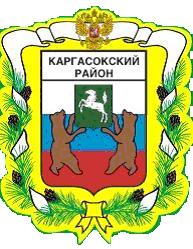 МУНИЦИПАЛЬНОЕ ОБРАЗОВАНИЕ «Каргасокский район»ТОМСКАЯ ОБЛАСТЬДУМА КАРГАСОКСКОГО РАЙОНА   Председатель Думы   Каргасокского района                                                                                      В.В.БрагинПриложение 1ПАСПОРТмуниципального проекта«Современная школа»1. Основные положения2. Цель и показатели муниципального проекта*Динамика показателя будет уточняться, в т.ч. с учётом объёмов средств, предусматриваемых на реализацию мероприятий проекта из всех источников (федеральный, консолидированный бюджет)3. Результаты муниципального проекта4. Финансовое обеспечение муниципального проекта* в случае победы в конкурсном отборе на предоставление субсидии из Федерального бюджета по соответствующему мероприятию (с последующим определением объема операционных расходов)**с уточнением по принятию Закона Томской области об областном бюджете на 2019 год и плановый период 2020-2021 г.г.*** дополнительная потребность по созданию новых мест в общеобразовательных организациях составляет в 2020 г - 1982,1934 млн.руб., в 2021 г.- 4539,4792 млн.руб., в 2022 г. - 907,8212млн.руб., в 2023г. - 7020,367млн.руб., в 2024 г.- 6856,1156 млн.руб..**** дополнительная потребность по созданию новых мест в общеобразовательных организациях, расположенных в сельской местности и поселках городского типа, составляет в 2020 г –1871,6501млн.руб., в 2021 г.- 529,2783млн.руб., в 2022 г. – 905,3182млн.руб., в 2023г. -612,7019млн.руб., в 2024 г.- 558,8593млн.руб..5. Участники регионального проектаПРИЛОЖЕНИЕ № 1к паспорту муниципального проекта «Современная школа»ПЛАН МЕРОПРИЯТИЙпо реализации муниципального проектаПРИЛОЖЕНИЕ № 2к паспорту муниципального проекта «Современная школа»МЕТОДИКАрасчета целевых показателей муниципального проекта Приложение 2ПАСПОРТмуниципального проекта «Цифровая образовательная среда»1. Основные положения2. Цель и показатели муниципального проектаСоздание условий для внедрения к 2024 году современной и безопасной цифровой образовательной среды, обеспечивающей формирование ценности к саморазвитию и самообразованию у обучающихся образовательных организаций всех видов и уровней, путём обновления информационно-коммуникационной инфраструктуры, подготовки кадров, создания федеральной цифровой платформы3. Результаты муниципального проекта4. Финансовое обеспечение реализации регионального проекта*Объёмы средств ФБ, бюджета субъекта, муниципального бюджета и внебюджетных источников по мероприятию будут определены после принятия соответствующих решений на региональном уровне5. Участники муниципального проектаПРИЛОЖЕНИЕ № 1 к паспорту муниципального проекта «Цифровая образовательная среда»ПЛАН МЕРОПРИЯТИЙ по реализации муниципального проектаПриложение 3П А С П О Р Т муниципального проекта «Учитель будущего»1. Основные положения2. Цель и показатели муниципального проектаЦель: создание условий для развития системы непрерывного образования педагогов и руководителей образовательных учреждений в соответствии с их потребностями и приоритетными направлениями развития образования, формирование мотивации педагогических работников к внедрению инновационных технологий, повышающих качество образования.3. Результаты муниципального проекта* срок будет уточнен по итогам отбора Минпросвещения РФ на предоставление субсидий из ФБ бюджетам субъектов Российской Федерации по соответствующему мероприятию4. Финансовое обеспечение реализации муниципального проектаОбъёмы средств ФБ, бюджета субъекта, муниципального бюджета и внебюджетных источников по мероприятию будут определены после принятия соответствующих решений на региональном уровне*Объёмы средств федерального бюджета, бюджета субъекта, муниципального бюджета и внебюджетных источников будут определены после принятия соответствующих решений на региональном уровне.5. Участники муниципального проектаПРИЛОЖЕНИЕ 1к паспорту муниципального проекта «Учитель будущего»ПЛАН МЕРОПРИЯТИЙпо реализации муниципального проекта * срок будет уточнен по итогам отбора Минпросвещения РФ на предоставление субсидий из ФБ бюджетам субъектов Российской Федерации по соответствующему мероприятиюСокращения:КМП - куратор муниципального проектаРМП – руководитель муниципального проектаАМП – администратор муниципального проектаПРИЛОЖЕНИЕ 2к паспорту муниципального проекта «Учитель будущего»М Е Т О Д И К Арасчета дополнительных показателей муниципального проекта																УТВЕРЖДЕНО																решением Думы 																Каргасокского района																от 24.04.2019 № 227																в редакции решения 																Думы Каргасокского района  																от 23.10.2019 № 267Приложение 4П А С П О Р Тмуниципального проекта Каргасокского района Томской области«Успех каждого ребенка»1. Основные положения2. Цель и показатели муниципального проектаДоля детей в возрасте от 5 до 18 лет, охваченных дополнительным образованием, будет увеличиваться за счет того, что дошкольные образовательные учреждения муниципального образования «»Каргасокский район» получают лицензию на осуществление образовательной деятельности по дополнительным общеобразовательным программам.2019г. – МБДОУ «Детский сад №22 п. Нефтяников» - 185 детей.Группы сокращенного дня в 5 учреждениях: Мыльджино, Староюгино, Усть_Тым, Киевский, Неготка – 83 ребенка.Группы кратковременного пребывания в 6 учреждениях: Березовка, Киндал, Напас, Сосновка, Тымск, филиал МБОУ «Каргасокская СОШ №2» в п.5км - 72 ребенка. Итого: 340 детей.2020г.- МБДОУ «Каргасокский д/с №1», МБДОУ «Каргасокский д/с №3», МБДОУ «Каргасокский д/с №27», МБДОУ «Каргасокский д/с №34» - 639 ребенка.2021г. – МБДОУ «Средневасюганский д/с №6», МБДОУ «Нововасюганский д/с №23» - 189детей.2022г. – МБДОУ «Вертикосский д/с №12» - 39 детей.2023г. - МБДОУ «Новоюгинский д/с №20» - 39 детей.2024г. – МБДОУ «Павловский д/с №15», МБДОУ «Среднетымский д/с №9» - 57 детей.3. Результаты регионального проекта4. Финансовое обеспечение реализации регионального проекта*Объёмы средств ФБ, бюджета субъекта, муниципального бюджета и внебюджетных источников по мероприятию будут определены после принятия соответствующих решений на региональном уровне*с уточнением по принятию Закона Томской области об областном бюджете на 2019 год и плановый период 2020-2021 г.г.** в случае победы в конкурсном отборе на предоставление субсидии из Федерального бюджета по соответствующему мероприятию (с последующим определением объема операционных расходов).*** дополнительная потребность по обновлению материально-технической базы для занятий физической культурой и спортом в общеобразовательных организациях Томской области, расположенных в сельской местности составляет в 2020 г – 16,7 млн.руб., в 2021 г.- 16,7 млн.руб., в 2022 г. – 16,7  млн.руб., в 2023г. – 16,7  млн.руб., в 2024 г.- 16,7 млн.руб..5. Участники муниципального проектаПРИЛОЖЕНИЕ 1 к паспорту муниципального проекта «Успех каждого ребенка»ПЛАН МЕРОПРИЯТИЙпо реализации муниципального проектаПРИЛОЖЕНИЕ 2 к паспорту муниципального проекта «Успех каждого ребенка»Методика расчета целевых показателей регионального проекта Приложение 5П А С П О Р Тмуниципального Плана мероприятий («дорожной карты») «Поддержка семей, имеющих детей»1. Основные положенияПЛАН МЕРОПРИЯТИЙ(«дорожная карта») муниципального образования «Каргасокский район»по реализации регионального проекта «Поддержка семей, имеющих детей»1.1. Основные направленияСоздание условий для повышения компетентности родителей обучающихся в вопросах образования и воспитания, в том числе для раннего развития детей в возрасте до трёх лет, путем предоставления услуг психолого-педагогической, методической и консультативной помощи родителям (законным представителям) детей, а также оказание помощи гражданам, желающим принять на воспитание в свои семьи детей, оставшихся без попечения родителей:Предоставление муниципальными образовательными организациями заявок в Департамент общего образования Томской области на участие в отборе на предоставление грантов в форме субсидии из регионального бюджета юридическим лицам в целях оказания психолого-педагогической, методической и консультативной помощи гражданам, имеющим детей.Заключение соглашений с Департаментом общего образования Томской области на предоставление грантов в форме субсидии из регионального бюджета юридическим лицам в целях оказания психолого-педагогической, методической и консультативной помощи гражданам, имеющим детей.Внедрение в Каргасокском районе целевой модели информационно-просветительской поддержки родителей, включающей создание, в том числе в дошкольных образовательных и общеобразовательных организациях, консультационных центров, обеспечивающих получение родителями детей дошкольного возраста методической, психолого-педагогической, в том числе диагностической и консультативной, помощи на безвозмездной основе.1.2. Ожидаемые результатыНе менее 75% родителей (законных представителей) детей получат услуги психолого-педагогической, методической и консультативной помощи, а также будет оказана поддержка гражданам, желающим принять на воспитание в свои семьи детей, оставшихся без попечения родителей.1.3. Основные количественные характеристики2. Задачи и результаты муниципального плана мероприятийПРИЛОЖЕНИЕ № 1к постановлению Администрации Каргасокского районаот _______________ № _________                                                                РЕШЕНИЕ                                              (В редакции решения от 23.10.2019 г. № 267)                                                                РЕШЕНИЕ                                              (В редакции решения от 23.10.2019 г. № 267)                                                                РЕШЕНИЕ                                              (В редакции решения от 23.10.2019 г. № 267)24.04.2019№ 227с. Каргасокс. КаргасокОб утверждении муниципальных проектов и Плана мероприятий («дорожной карты») в рамках реализации национального проекта «Образование»Рассмотрев предложение Управления образования, опеки и попечительства муниципального образования «Каргасокский район» об утверждении муниципальных проектов и Плана мероприятий («дорожной карты») в рамках реализации национального проекта «Образование»,Дума Каргасокского района РЕШИЛА:Утвердить муниципальный проект «Современная школа» согласно приложению 1.Утвердить муниципальный проект «Цифровая образовательная среда» согласно приложению 2.Утвердить муниципальный проект «Учитель будущего» согласно приложению 3.Утвердить муниципальный проект «Успех каждого ребёнка» согласно приложению 4.Утвердить муниципальный План мероприятий («дорожную карту») «Поддержка семей, имеющих детей» согласно приложению 5.Настоящее решение вступает в силу со дня его официального опубликования (обнародования).Контроль за исполнением настоящего решения возложить на Шамраева А.Ф., заместителя Главы Каргасокского района по социальным вопросам.Рассмотрев предложение Управления образования, опеки и попечительства муниципального образования «Каргасокский район» об утверждении муниципальных проектов и Плана мероприятий («дорожной карты») в рамках реализации национального проекта «Образование»,Дума Каргасокского района РЕШИЛА:Утвердить муниципальный проект «Современная школа» согласно приложению 1.Утвердить муниципальный проект «Цифровая образовательная среда» согласно приложению 2.Утвердить муниципальный проект «Учитель будущего» согласно приложению 3.Утвердить муниципальный проект «Успех каждого ребёнка» согласно приложению 4.Утвердить муниципальный План мероприятий («дорожную карту») «Поддержка семей, имеющих детей» согласно приложению 5.Настоящее решение вступает в силу со дня его официального опубликования (обнародования).Контроль за исполнением настоящего решения возложить на Шамраева А.Ф., заместителя Главы Каргасокского района по социальным вопросам.Глава Каргасокского района        А.П. АщеуловНаименование федерального проектаСовременная школаСовременная школаСовременная школаКраткое наименование регионального проекта«Современная школа»Срок начала и окончания проекта01.10.2018–31.12.2024Краткое наименование муниципального проекта«Современная школа»Срок начала и окончания проекта01.10.2018–31.12.2024Куратор муниципального проектаШамраев Александр Фёдорович, заместитель Главы Каргасокского района по социальным вопросамШамраев Александр Фёдорович, заместитель Главы Каргасокского района по социальным вопросамШамраев Александр Фёдорович, заместитель Главы Каргасокского района по социальным вопросамРуководитель муниципального проектаИлгина Любовь Александровна, начальник Управления образования, опеки и попечительства муниципального образования «Каргасокский район»Илгина Любовь Александровна, начальник Управления образования, опеки и попечительства муниципального образования «Каргасокский район»Илгина Любовь Александровна, начальник Управления образования, опеки и попечительства муниципального образования «Каргасокский район»Администратор муниципального проектаКоньшина Оксана Владимировна, заместитель начальника Управления образования, опеки и попечительства муниципального образования «Каргасокский район» по финансово-экономическим вопросамКоньшина Оксана Владимировна, заместитель начальника Управления образования, опеки и попечительства муниципального образования «Каргасокский район» по финансово-экономическим вопросамКоньшина Оксана Владимировна, заместитель начальника Управления образования, опеки и попечительства муниципального образования «Каргасокский район» по финансово-экономическим вопросамСвязь с муниципальными программами муниципального образования «Каргасокский район»Муниципальная программа «Создание в Каргасокском районе новых и сохранение существующих ученических мест в муниципальных общеобразовательных организациях», утверждённая постановлением Администрации Каргасокского района от 21.06.2016 № 181; Муниципальная программа «Развитие образования в муниципальном образовании «Каргасокский район», утверждённая постановлением Администрации Каргасокского района от 07.12.2015 № 203.Муниципальная программа «Создание в Каргасокском районе новых и сохранение существующих ученических мест в муниципальных общеобразовательных организациях», утверждённая постановлением Администрации Каргасокского района от 21.06.2016 № 181; Муниципальная программа «Развитие образования в муниципальном образовании «Каргасокский район», утверждённая постановлением Администрации Каргасокского района от 07.12.2015 № 203.Муниципальная программа «Создание в Каргасокском районе новых и сохранение существующих ученических мест в муниципальных общеобразовательных организациях», утверждённая постановлением Администрации Каргасокского района от 21.06.2016 № 181; Муниципальная программа «Развитие образования в муниципальном образовании «Каргасокский район», утверждённая постановлением Администрации Каргасокского района от 07.12.2015 № 203.Цель: вхождение Российской Федерации к 2024 году в число 10 ведущих стран мира по качеству общего образования посредством обновления содержания и технологий преподавания общеобразовательных программ, вовлечения всех участников системы образования (обучающиеся, педагоги, родители (законные представители), работодатели и представители общественных объединений) в развитие системы общего образования, а также за счёт обновления материально-технической базыЦель: вхождение Российской Федерации к 2024 году в число 10 ведущих стран мира по качеству общего образования посредством обновления содержания и технологий преподавания общеобразовательных программ, вовлечения всех участников системы образования (обучающиеся, педагоги, родители (законные представители), работодатели и представители общественных объединений) в развитие системы общего образования, а также за счёт обновления материально-технической базыЦель: вхождение Российской Федерации к 2024 году в число 10 ведущих стран мира по качеству общего образования посредством обновления содержания и технологий преподавания общеобразовательных программ, вовлечения всех участников системы образования (обучающиеся, педагоги, родители (законные представители), работодатели и представители общественных объединений) в развитие системы общего образования, а также за счёт обновления материально-технической базыЦель: вхождение Российской Федерации к 2024 году в число 10 ведущих стран мира по качеству общего образования посредством обновления содержания и технологий преподавания общеобразовательных программ, вовлечения всех участников системы образования (обучающиеся, педагоги, родители (законные представители), работодатели и представители общественных объединений) в развитие системы общего образования, а также за счёт обновления материально-технической базыЦель: вхождение Российской Федерации к 2024 году в число 10 ведущих стран мира по качеству общего образования посредством обновления содержания и технологий преподавания общеобразовательных программ, вовлечения всех участников системы образования (обучающиеся, педагоги, родители (законные представители), работодатели и представители общественных объединений) в развитие системы общего образования, а также за счёт обновления материально-технической базыЦель: вхождение Российской Федерации к 2024 году в число 10 ведущих стран мира по качеству общего образования посредством обновления содержания и технологий преподавания общеобразовательных программ, вовлечения всех участников системы образования (обучающиеся, педагоги, родители (законные представители), работодатели и представители общественных объединений) в развитие системы общего образования, а также за счёт обновления материально-технической базыЦель: вхождение Российской Федерации к 2024 году в число 10 ведущих стран мира по качеству общего образования посредством обновления содержания и технологий преподавания общеобразовательных программ, вовлечения всех участников системы образования (обучающиеся, педагоги, родители (законные представители), работодатели и представители общественных объединений) в развитие системы общего образования, а также за счёт обновления материально-технической базыЦель: вхождение Российской Федерации к 2024 году в число 10 ведущих стран мира по качеству общего образования посредством обновления содержания и технологий преподавания общеобразовательных программ, вовлечения всех участников системы образования (обучающиеся, педагоги, родители (законные представители), работодатели и представители общественных объединений) в развитие системы общего образования, а также за счёт обновления материально-технической базыЦель: вхождение Российской Федерации к 2024 году в число 10 ведущих стран мира по качеству общего образования посредством обновления содержания и технологий преподавания общеобразовательных программ, вовлечения всех участников системы образования (обучающиеся, педагоги, родители (законные представители), работодатели и представители общественных объединений) в развитие системы общего образования, а также за счёт обновления материально-технической базыЦель: вхождение Российской Федерации к 2024 году в число 10 ведущих стран мира по качеству общего образования посредством обновления содержания и технологий преподавания общеобразовательных программ, вовлечения всех участников системы образования (обучающиеся, педагоги, родители (законные представители), работодатели и представители общественных объединений) в развитие системы общего образования, а также за счёт обновления материально-технической базыЦель: вхождение Российской Федерации к 2024 году в число 10 ведущих стран мира по качеству общего образования посредством обновления содержания и технологий преподавания общеобразовательных программ, вовлечения всех участников системы образования (обучающиеся, педагоги, родители (законные представители), работодатели и представители общественных объединений) в развитие системы общего образования, а также за счёт обновления материально-технической базыЦель: вхождение Российской Федерации к 2024 году в число 10 ведущих стран мира по качеству общего образования посредством обновления содержания и технологий преподавания общеобразовательных программ, вовлечения всех участников системы образования (обучающиеся, педагоги, родители (законные представители), работодатели и представители общественных объединений) в развитие системы общего образования, а также за счёт обновления материально-технической базы№ п/пНаименование показателяТип показателяБазовое значениеБазовое значениеПериод, годПериод, годПериод, годПериод, годПериод, годПериод, годПериод, год№ п/пНаименование показателяТип показателяЗначениеДата201920202021202220232024Доля общеобразовательных организаций Каргасокского района, в которых обновлено содержание и методы обучения предметной области «Технология» и других предметных областей, %Доля общеобразовательных организаций Каргасокского района, в которых обновлено содержание и методы обучения предметной области «Технология» и других предметных областей, %Доля общеобразовательных организаций Каргасокского района, в которых обновлено содержание и методы обучения предметной области «Технология» и других предметных областей, %Доля общеобразовательных организаций Каргасокского района, в которых обновлено содержание и методы обучения предметной области «Технология» и других предметных областей, %Доля общеобразовательных организаций Каргасокского района, в которых обновлено содержание и методы обучения предметной области «Технология» и других предметных областей, %Доля общеобразовательных организаций Каргасокского района, в которых обновлено содержание и методы обучения предметной области «Технология» и других предметных областей, %Доля общеобразовательных организаций Каргасокского района, в которых обновлено содержание и методы обучения предметной области «Технология» и других предметных областей, %Доля общеобразовательных организаций Каргасокского района, в которых обновлено содержание и методы обучения предметной области «Технология» и других предметных областей, %Доля общеобразовательных организаций Каргасокского района, в которых обновлено содержание и методы обучения предметной области «Технология» и других предметных областей, %Доля общеобразовательных организаций Каргасокского района, в которых обновлено содержание и методы обучения предметной области «Технология» и других предметных областей, %Доля общеобразовательных организаций Каргасокского района, в которых обновлено содержание и методы обучения предметной области «Технология» и других предметных областей, %1. Доля общеобразовательных организаций Каргасокского района, в которых обновлено содержание и методы обучения предметной области «Технология» и других предметных областей, %Основной001.12.201861525355070Число общеобразовательных организаций, расположенных в сельской местности, обновивших материально-техническую базу для реализации основных и дополнительных общеобразовательных программ цифрового, естественнонаучного и гуманитарного профилей,  единиц нарастающим итогом к 2018 годуЧисло общеобразовательных организаций, расположенных в сельской местности, обновивших материально-техническую базу для реализации основных и дополнительных общеобразовательных программ цифрового, естественнонаучного и гуманитарного профилей,  единиц нарастающим итогом к 2018 годуЧисло общеобразовательных организаций, расположенных в сельской местности, обновивших материально-техническую базу для реализации основных и дополнительных общеобразовательных программ цифрового, естественнонаучного и гуманитарного профилей,  единиц нарастающим итогом к 2018 годуЧисло общеобразовательных организаций, расположенных в сельской местности, обновивших материально-техническую базу для реализации основных и дополнительных общеобразовательных программ цифрового, естественнонаучного и гуманитарного профилей,  единиц нарастающим итогом к 2018 годуЧисло общеобразовательных организаций, расположенных в сельской местности, обновивших материально-техническую базу для реализации основных и дополнительных общеобразовательных программ цифрового, естественнонаучного и гуманитарного профилей,  единиц нарастающим итогом к 2018 годуЧисло общеобразовательных организаций, расположенных в сельской местности, обновивших материально-техническую базу для реализации основных и дополнительных общеобразовательных программ цифрового, естественнонаучного и гуманитарного профилей,  единиц нарастающим итогом к 2018 годуЧисло общеобразовательных организаций, расположенных в сельской местности, обновивших материально-техническую базу для реализации основных и дополнительных общеобразовательных программ цифрового, естественнонаучного и гуманитарного профилей,  единиц нарастающим итогом к 2018 годуЧисло общеобразовательных организаций, расположенных в сельской местности, обновивших материально-техническую базу для реализации основных и дополнительных общеобразовательных программ цифрового, естественнонаучного и гуманитарного профилей,  единиц нарастающим итогом к 2018 годуЧисло общеобразовательных организаций, расположенных в сельской местности, обновивших материально-техническую базу для реализации основных и дополнительных общеобразовательных программ цифрового, естественнонаучного и гуманитарного профилей,  единиц нарастающим итогом к 2018 годуЧисло общеобразовательных организаций, расположенных в сельской местности, обновивших материально-техническую базу для реализации основных и дополнительных общеобразовательных программ цифрового, естественнонаучного и гуманитарного профилей,  единиц нарастающим итогом к 2018 годуЧисло общеобразовательных организаций, расположенных в сельской местности, обновивших материально-техническую базу для реализации основных и дополнительных общеобразовательных программ цифрового, естественнонаучного и гуманитарного профилей,  единиц нарастающим итогом к 2018 году2.Число общеобразовательных организаций, расположенных в сельской местности, обновивших материально-техническую базу для реализации основных и дополнительных общеобразовательных программ цифрового, естественнонаучного и гуманитарного профилей, единиц нарастающим итогом к 2018 годуДополнительный001.09.2018234444Численность обучающихся, охваченных основными и дополнительными общеобразовательными программами цифрового, естественнонаучного и гуманитарного профилей, тыс. человек нарастающим итогом к 2018 годуЧисленность обучающихся, охваченных основными и дополнительными общеобразовательными программами цифрового, естественнонаучного и гуманитарного профилей, тыс. человек нарастающим итогом к 2018 годуЧисленность обучающихся, охваченных основными и дополнительными общеобразовательными программами цифрового, естественнонаучного и гуманитарного профилей, тыс. человек нарастающим итогом к 2018 годуЧисленность обучающихся, охваченных основными и дополнительными общеобразовательными программами цифрового, естественнонаучного и гуманитарного профилей, тыс. человек нарастающим итогом к 2018 годуЧисленность обучающихся, охваченных основными и дополнительными общеобразовательными программами цифрового, естественнонаучного и гуманитарного профилей, тыс. человек нарастающим итогом к 2018 годуЧисленность обучающихся, охваченных основными и дополнительными общеобразовательными программами цифрового, естественнонаучного и гуманитарного профилей, тыс. человек нарастающим итогом к 2018 годуЧисленность обучающихся, охваченных основными и дополнительными общеобразовательными программами цифрового, естественнонаучного и гуманитарного профилей, тыс. человек нарастающим итогом к 2018 годуЧисленность обучающихся, охваченных основными и дополнительными общеобразовательными программами цифрового, естественнонаучного и гуманитарного профилей, тыс. человек нарастающим итогом к 2018 годуЧисленность обучающихся, охваченных основными и дополнительными общеобразовательными программами цифрового, естественнонаучного и гуманитарного профилей, тыс. человек нарастающим итогом к 2018 годуЧисленность обучающихся, охваченных основными и дополнительными общеобразовательными программами цифрового, естественнонаучного и гуманитарного профилей, тыс. человек нарастающим итогом к 2018 годуЧисленность обучающихся, охваченных основными и дополнительными общеобразовательными программами цифрового, естественнонаучного и гуманитарного профилей, тыс. человек нарастающим итогом к 2018 году3.Численность обучающихся, охваченных основными и дополнительными общеобразовательными программами цифрового, естественнонаучного и гуманитарного профилей, человек нарастающим итогом к 2018 годуДополнительный001.09.201845013501400140014001400Число созданных новых мест в общеобразовательных организациях, расположенных в сельской местности и посёлках городского типа, не менее 350 мест нарастающим итогом с 2019 годаЧисло созданных новых мест в общеобразовательных организациях, расположенных в сельской местности и посёлках городского типа, не менее 350 мест нарастающим итогом с 2019 годаЧисло созданных новых мест в общеобразовательных организациях, расположенных в сельской местности и посёлках городского типа, не менее 350 мест нарастающим итогом с 2019 годаЧисло созданных новых мест в общеобразовательных организациях, расположенных в сельской местности и посёлках городского типа, не менее 350 мест нарастающим итогом с 2019 годаЧисло созданных новых мест в общеобразовательных организациях, расположенных в сельской местности и посёлках городского типа, не менее 350 мест нарастающим итогом с 2019 годаЧисло созданных новых мест в общеобразовательных организациях, расположенных в сельской местности и посёлках городского типа, не менее 350 мест нарастающим итогом с 2019 годаЧисло созданных новых мест в общеобразовательных организациях, расположенных в сельской местности и посёлках городского типа, не менее 350 мест нарастающим итогом с 2019 годаЧисло созданных новых мест в общеобразовательных организациях, расположенных в сельской местности и посёлках городского типа, не менее 350 мест нарастающим итогом с 2019 годаЧисло созданных новых мест в общеобразовательных организациях, расположенных в сельской местности и посёлках городского типа, не менее 350 мест нарастающим итогом с 2019 годаЧисло созданных новых мест в общеобразовательных организациях, расположенных в сельской местности и посёлках городского типа, не менее 350 мест нарастающим итогом с 2019 годаЧисло созданных новых мест в общеобразовательных организациях, расположенных в сельской местности и посёлках городского типа, не менее 350 мест нарастающим итогом с 2019 года4.Число созданных новых мест в общеобразовательных организациях, расположенных в сельской местности и поселках городского типа, человек нарастающим итогом к 2018 году*Дополнительный001.09.20180150350350350350№ п/пНаименование задачи, результатаСрокХарактеристика результатаВхождение Российской Федерации к 2024 году в число 10 ведущих стран мира по качеству общего образования посредством обновления содержания и технологий преподавания общеобразовательных программ, вовлечения всех участников системы образования (обучающиеся, педагоги, родители (законные представители), работодатели и представители общественных объединений) в развитие системы общего образования, а также за счет обновления материально-технической базыВхождение Российской Федерации к 2024 году в число 10 ведущих стран мира по качеству общего образования посредством обновления содержания и технологий преподавания общеобразовательных программ, вовлечения всех участников системы образования (обучающиеся, педагоги, родители (законные представители), работодатели и представители общественных объединений) в развитие системы общего образования, а также за счет обновления материально-технической базыВхождение Российской Федерации к 2024 году в число 10 ведущих стран мира по качеству общего образования посредством обновления содержания и технологий преподавания общеобразовательных программ, вовлечения всех участников системы образования (обучающиеся, педагоги, родители (законные представители), работодатели и представители общественных объединений) в развитие системы общего образования, а также за счет обновления материально-технической базыВхождение Российской Федерации к 2024 году в число 10 ведущих стран мира по качеству общего образования посредством обновления содержания и технологий преподавания общеобразовательных программ, вовлечения всех участников системы образования (обучающиеся, педагоги, родители (законные представители), работодатели и представители общественных объединений) в развитие системы общего образования, а также за счет обновления материально-технической базы1.Результат федерального проекта (справочно из паспорта федерального проекта): внедрение на уровнях основного общего и среднего общего образования новых методов обучения и воспитания, образовательных технологий, обеспечивающих освоение обучающимися базовых навыков и умений, повышение их мотивации к обучению и вовлечённости в образовательный процесс, а также обновление содержания и совершенствование методов обучения предметной области «Технология»Характеристика результата федерального проекта (справочно из паспорта федерального проекта): повышение качества преподавания основных предметных областей, обеспечение соответствия условий обучения современным требованиям, компетенциям и знаниям осуществляется за счёт обновления содержания и технологий преподавания общеобразовательных программ, вовлечения всех участников системы образования (обучающиеся, педагогические работники, родители (законные представители), работодатели и представители общественных объединений) в развитие системы общего образования, а также за счёт обновления материально-технической базы и переподготовки педагогических кадровСрок: 01.01.2019 – 31.12.2024Результат федерального проекта (справочно из паспорта федерального проекта): внедрение на уровнях основного общего и среднего общего образования новых методов обучения и воспитания, образовательных технологий, обеспечивающих освоение обучающимися базовых навыков и умений, повышение их мотивации к обучению и вовлечённости в образовательный процесс, а также обновление содержания и совершенствование методов обучения предметной области «Технология»Характеристика результата федерального проекта (справочно из паспорта федерального проекта): повышение качества преподавания основных предметных областей, обеспечение соответствия условий обучения современным требованиям, компетенциям и знаниям осуществляется за счёт обновления содержания и технологий преподавания общеобразовательных программ, вовлечения всех участников системы образования (обучающиеся, педагогические работники, родители (законные представители), работодатели и представители общественных объединений) в развитие системы общего образования, а также за счёт обновления материально-технической базы и переподготовки педагогических кадровСрок: 01.01.2019 – 31.12.2024Результат федерального проекта (справочно из паспорта федерального проекта): внедрение на уровнях основного общего и среднего общего образования новых методов обучения и воспитания, образовательных технологий, обеспечивающих освоение обучающимися базовых навыков и умений, повышение их мотивации к обучению и вовлечённости в образовательный процесс, а также обновление содержания и совершенствование методов обучения предметной области «Технология»Характеристика результата федерального проекта (справочно из паспорта федерального проекта): повышение качества преподавания основных предметных областей, обеспечение соответствия условий обучения современным требованиям, компетенциям и знаниям осуществляется за счёт обновления содержания и технологий преподавания общеобразовательных программ, вовлечения всех участников системы образования (обучающиеся, педагогические работники, родители (законные представители), работодатели и представители общественных объединений) в развитие системы общего образования, а также за счёт обновления материально-технической базы и переподготовки педагогических кадровСрок: 01.01.2019 – 31.12.2024Не менее чем в 2 организациях, реализующих общеобразовательные программы, обеспечена возможность изучать предметную область «Технология» на базе организаций, имеющих высокооснащённые ученико-места, в т.ч. детских технопарков «Кванториум»31.12.2019Утверждён перечень общеобразовательных организаций Каргасокского района, реализующих мероприятия по освоению предметной области «Технология» и других предметных областей на базе организаций, имеющих высокооснащённые ученико-места, в т.ч. детских технопарков «Кванториум».Осуществлён отбор через профильную информационную систему инвентаризации инфраструктурных, материально-технических и кадровых ресурсов организаций разного типа, в том числе образовательных, научных организаций, организаций культуры, спорта и реального сектора экономики, потенциально пригодных для реализации предметной области «Технология» и других предметных областей.Не менее чем в 2 школах создана материально-техническая база для реализации основных и дополнительных общеобразовательных программ цифрового, естественнонаучного и гуманитарного профилей с охватом не менее 450 детей31.12.2019К концу 2019 года не менее чем в 2 школах создана материально-техническая база для реализации основных и дополнительных общеобразовательных программ цифрового, естественнонаучного и гуманитарного профилей, созданы условий для реализации дистанционных программ обучения, в том числе на базе сетевого партнёрства.Внедрена разработанная на федеральном уровне методология наставничества обучающихся общеобразовательных организаций, в том числе с применением лучших практик обмена опытом между обучающимися и привлечением представителей работодателей к этой деятельности31.12.2020К середине 2020 года внедрена методология наставничества обучающихся общеобразовательных организаций, в том числе с применением лучших практик обмена опытом между обучающимися и привлечением представителей работодателей к этой деятельности, в т.ч. в онлайн-формате, что позволит сформировать организационно-методическую основу для внедрения и последующего развития механизмов наставничества обучающихся общеобразовательных организаций, в том числе с применением лучших практик обмена опытом между обучающимися и привлечением представителей работодателей к этой деятельности.Созданы (сохранены) новые места в общеобразовательных организациях Каргасокского района, расположенных в сельской местности31.12.2020Реализованы мероприятия муниципальной программы, которая включает в себя мероприятия по модернизации инфраструктуры общего образования (строительство зданий (пристройки к зданию), приобретение (выкупа) зданий (пристройки к зданию) общеобразовательных организаций), расположенных в Каргасокском районе, в том числе оснащение новых мест в общеобразовательных организациях средствами обучения и воспитания, необходимыми для реализации основных образовательных программ начального общего, основного общего и среднего общего образования.Обеспечено повышение доступности современных условий образования в сельской местности за счёт ввода новых мест в общеобразовательных организациях, расположенных в сельской местности.Проведена апробация создания условий для психологического сопровождения обучающихся общеобразовательных организаций, расположенных на территории Каргасокского района31.12.2020К концу 2020 года апробирована и внедрена целевая модель функционирования психологических служб в общеобразовательных организациях, расположенных на территории Каргасокского района, что позволит создать необходимые организационные, методические и финансово-экономические условия и требования для дальнейшей реализации проекта.Не менее чем в 3 организациях, реализующих общеобразовательные программы, обеспечена возможность изучать предметную область «Технология» на базе организаций, имеющих высокооснащённые ученико-места, в т.ч. детских технопарков «Кванториум»31.12.2020К концу 2020 года изучение предметной области «Технология» и других предметных областей осуществляется на базе высокотехнологичных организаций, в т.ч. детских технопарков «Кванториум», а также с привлечением обучающихся школ различного типа, в том числе школ, работающих в неблагоприятных социальных условиях.Внедрена методология и критерии оценки качества общего образования в общеобразовательных организациях Каргасокского района на основе практики международных исследований качества подготовки обучающихся31.12.2020К концу 2020 года внедрена методология и критерии оценки качества общего образования в общеобразовательных организациях Каргасокского района на основе опыта проведения массовых оценочных процедур в Российской Федерации, практики международных сопоставительных исследований качества образования и в интеграции с уже выстроенной системой оценки качества российского образования, что позволит внедрить основные организационные, методологические условия для эффективной реализации мероприятий федерального проекта, а также достижения ключевых показателей национального проекта «Образования» в части обеспечения к 2024 году глобальной конкурентоспособности общего образования России.Не менее чем в 3 школах создана материально-техническая база для реализации основных и дополнительных общеобразовательных программ цифрового, естественнонаучного и гуманитарного профилей с охватом не менее 1350 детей31.12.2020К концу 2020 года не менее чем в 3 школах создана материально-техническая база для реализации основных и дополнительных общеобразовательных программ цифрового, естественнонаучного
и гуманитарного профилей, в том числе в школах, работающих в неблагоприятных социальных условиях.Созданы новые места в общеобразовательных организациях Томской области, расположенных в сельской местности и поселках городского типа31.12.2021Реализованы мероприятия муниципальной программы, которая включает в себя мероприятия по модернизации инфраструктуры общего образования (строительство зданий (пристройки к зданию), приобретение (выкупа) зданий (пристройки к зданию) общеобразовательных организаций), расположенных в Каргасокском районе, в том числе оснащение новых мест в общеобразовательных организациях средствами обучения и воспитания, необходимыми для реализации основных образовательных программ начального общего, основного общего и среднего общего образования.Обеспечено повышение доступности современных условий образования в сельской местности за счёт ввода новых мест в общеобразовательных организациях, расположенных в сельской местности.Внедрена и функционирует целевая модель вовлечения общественно-деловых объединений и участия представителей работодателей в принятии решений по вопросам управления развитием общеобразовательными организациями, в том числе в обновлении образовательных программ31.12.2021К концу 2021 года внедрена и функционирует целевая модель вовлечения общественно-деловых объединений и участия представителей работодателей, что позволит создать организационные и методологические условия для участия указанных структур в принятии решений по вопросам управления развитием общеобразовательными организациями.Не менее чем в 25% организаций, реализующих общеобразовательные программы и расположенных на территории Каргасокского района, проведена оценка качества общего образования на основе практики международных исследований качества подготовки обучающихся31.12.2021В 2021 году проведена оценка качества общего образования не менее чем в 25% общеобразовательных организаций, расположенных на территории Каргасокского района, в соответствии с методологией и критериями на основе практики международных сравнительных исследований качества образования и опыта проведения массовых оценочных процедур в Российской Федерации.Для учителей предметной области «Технология» действует система повышения квалификации на базе детских технопарков «Кванториум», организаций, осуществляющих образовательную деятельность по образовательным программам среднего профессионального и высшего образования, предприятий реального сектора экономики31.12.2021К 1 сентября 2021 года для учителей предметной области «Технология» и других предметных областей функционирует система повышения квалификации на базе детских технопарков «Кванториум», организаций, осуществляющих образовательную деятельность по образовательным программам среднего профессионального и высшего образования, предприятий реального сектора экономики.Не менее чем в 4 школах создана материально-техническая база для реализации основных и дополнительных общеобразовательных программ цифрового, естественнонаучного и гуманитарного профилей с охватом не менее 1400 детей31.12.2021К концу 2021 года не менее чем в 4 школах создана материально-техническая база для реализации основных и дополнительных общеобразовательных программ цифрового, естественнонаучного и гуманитарного профилей, в том числе в школах, работающих в неблагоприятных социальных условиях.Не менее чем в 4 организациях, реализующих общеобразовательные программы, обеспечена возможность изучать предметную область «Технология» на базе организаций, имеющих высокооснащённые ученико-места, в т.ч. детских технопарков «Кванториум»31.12.2021К концу 2021 года не менее чем в 4 организациях, реализующих общеобразовательные программы, изучение предметной области «Технология» и других предметных областей осуществляется на базе высокотехнологичных организаций, в том числе детских технопарков «Кванториум», а также с привлечением обучающихся школ различного типа, в том числе школ, работающих в неблагоприятных социальных условиях.Созданы новые места в общеобразовательных организациях Томской области, расположенных в сельской местности31.12.2022Реализованы мероприятия муниципальной программы, которая включает в себя мероприятия по модернизации инфраструктуры общего образования (строительство зданий (пристройки к зданию), приобретение (выкупа) зданий (пристройки к зданию) общеобразовательных организаций) расположенных в Каргасокском районе, в том числе оснащение новых мест в общеобразовательных организациях средствами обучения и воспитания, необходимыми для реализации основных образовательных программ начального общего, основного общего и среднего общего образования.Обеспечено повышение доступности современных условий образования в сельской местности за счёт ввода новых мест в общеобразовательных организациях, расположенных в сельской местности.Не менее чем в 50% организаций, реализующих общеобразовательные программы и расположенных на территории Каргасокского района, проведена оценка качества общего образования на основе практики международных исследований качества подготовки обучающихся31.12.2022В 2022 году проведена оценка качества общего образования не менее чем в 50% общеобразовательных организаций Каргасокского района в соответствии с методологией и критериями на основе практики международных сравнительных исследований качества образования и опыта проведения массовых оценочных процедур в Российской Федерации, что позволит обеспечить достижение ключевых показателей национального проекта «Образование» в части обеспечения к 2024 году глобальной конкурентоспособности общего образования Российской Федерации.Не менее чем в 4 организациях, реализующих общеобразовательные программы, Каргасокского района обеспечена возможность изучать предметную область «Технология» на базе организаций, имеющих высокооснащённые ученико-места, в т.ч. детских технопарков «Кванториум»31.12.2022К концу 2022 года не менее чем в 4 организациях, реализующих общеобразовательные программы, изучение предметной области «Технология» и других предметных областей осуществляется на базе высокотехнологичных организаций, в том числе детских технопарков «Кванториум», а также с привлечением обучающихся школ различного типа, в том числе школ, работающих в неблагоприятных социальных условиях.Реализован комплекс мер по внедрению обновленных федеральных государственных образовательных стандартов общего образования и примерных основных общеобразовательных программ31.12.2022К концу 2022 года внедрены обновлённые федеральные государственные образовательные стандарты общего образования и примерные основные общеобразовательные программы, что позволит повысить качество преподавания основных предметных областей, обеспечить соответствие условий обучения современным требованиям, компетенциям и знаниям, а также будет способствовать достижению главных целевых установок реализации настоящего регионального проекта и национального проекта «Образование» в целом.Проведён мониторинг использования обновлённых федеральных государственных образовательных стандартов общего образования, в том числе требований к результатам освоения образовательной программы общего образования.Созданы новые места в общеобразовательных организациях Томской области, расположенных в сельской местности31.12.2023Реализованы мероприятия муниципальной программы, которая включает в себя мероприятия по модернизации инфраструктуры общего образования (строительство зданий (пристройки к зданию), приобретение (выкупа) зданий (пристройки к зданию) общеобразовательных организаций) расположенных в Каргасокском районе, в том числе оснащение новых мест в общеобразовательных организациях средствами обучения и воспитания, необходимыми для реализации основных образовательных программ начального общего, основного общего и среднего общего образования.Обеспечено повышение доступности современных условий образования в сельской местности за счёт ввода новых мест в общеобразовательных организациях, расположенных в сельской местности.Не менее чем в 75% организаций, реализующих общеобразовательные программы и расположенных на территории Каргасокского района, проведена оценка качества общего образования на основе практики международных исследований качества подготовки обучающихся 31.12.2023В 2023 году проведена оценка качества общего образования не менее чем в 75% организаций, реализующих общеобразовательные программы и расположенных на территории Каргасокского района, в соответствии с методологией и критериями на основе практики международных сравнительных исследований качества образования и опыта проведения массовых оценочных процедур в Российской Федерации.Не менее чем в 4 организациях, реализующих общеобразовательные программы, обеспечена возможность изучать предметную область «Технология» на базе организаций, имеющих высокооснащённые ученико-места, в т.ч. детских технопарков «Кванториум» 31.12.2023К концу 2023 года не менее чем в 4 организациях, реализующих общеобразовательные программы, изучение предметной области «Технология» и других предметных областей осуществляется на базе высокотехнологичных организаций, в том числе детских технопарков «Кванториум», а также с привлечением обучающихся школ различного типа, в том числе школ, работающих в неблагоприятных социальных условиях.Созданы новые места в общеобразовательных организациях Каргасокского района, расположенных в сельской местности31.12.2024Реализованы мероприятия муниципальной программы, которая включает в себя мероприятия по модернизации инфраструктуры общего образования (строительство зданий (пристройки к зданию), приобретение (выкупа) зданий (пристройки к зданию) общеобразовательных организаций), расположенных в Каргасокском районе, в том числе оснащение новых мест в общеобразовательных организациях средствами обучения и воспитания, необходимыми для реализации основных образовательных программ начального общего, основного общего и среднего общего образования.Обеспечено повышение доступности современных условий образования в сельской местности за счёт ввода новых мест в общеобразовательных организациях, расположенных в сельской местности.В 100% организаций, реализующих общеобразовательные программы и расположенных на территории Каргасокского района, проведена оценка качества общего образования на основе практики международных исследований качества подготовки обучающихся31.12.2024К 30 апреля 2024 года проведена оценка качества общего образования в 100% общеобразовательных организаций Каргасокского района в соответствии с методологией и критериями на основе практики международных исследований, что позволит обеспечить достижение ключевых показателей национального проекта «Образование» в части обеспечения к 2024 году глобальной конкурентоспособности общего образования Российской Федерации.В муниципальном образовании «Каргасокский район» обеспечена возможность изучать предметную область «Технология» на базе 70% организаций, имеющих высокооснащённые ученико-места, в т.ч. детских технопарков «Кванториум» 31.12.2024К концу 2024 года в муниципальном образовании «Каргасокский район» изучение предметной области «Технология» и других предметных областей осуществляется на базе высокотехнологичных организаций, в том числе детских технопарков «Кванториум», а также с привлечением обучающихся школ различного типа, в том числе школ, работающих в неблагоприятных социальных условиях.Не менее 70% обучающихся организаций, реализующих общеобразовательные программы и расположенных на территории Каргасокского района, вовлечены в различные формы сопровождения и наставничества31.12.2024В соответствии с разработанной методологией наставничества обучающихся общеобразовательных организаций, в том числе с применением лучших практик обмена опытом между обучающимися и привлечением представителей работодателей к этой деятельности, к концу 2024 года не менее 70% обучающихся общеобразовательных организаций Каргасокского района вовлечены в различные формы сопровождения и наставничества:2020 год – 10% обучающихся;2021 год – 20% обучающихся;2022 год – 35% обучающихся;2023 год – 50% обучающихся;2024 год – 70% обучающихся,что позволит создать условия для формирования активной гражданской позиции у каждого обучающегося, а также достичь целевые установки национального проекта «Образование» в части воспитания гармонично развитой и социально ответственной личности на основе духовно-нравственных ценностей народов Российской Федерации, исторических и национально-культурных традиций.Не менее 75% организаций Каргасокского района, реализующих программы начального, основного и среднего общего образования, реализуют общеобразовательные программы в сетевой форме31.12.2024К концу 2024 года не менее чем в 70% общеобразовательных организаций Каргасокского района реализуют общеобразовательные программы в сетевой форме в целях повышения эффективности использования инфраструктуры и кадрового потенциала системы образования и расширения возможностей детей в освоении программ общего образования. Реализация мероприятий муниципального проекта направлена на повышение доступности качественного, вариативного образования, что позволит поэтапно достичь следующих результатов охвата организаций, реализующих программы начального, основного и среднего общего образования (реализуют общеобразовательные программы в сетевой форме, накопительным итогом:2019 год – 3% организаций;2020 год – 10% организаций;2021 год – 20% организаций;2022 год – 35% организаций;2023 год – 50% организаций;2024 год – 75% организаций).Не менее чем в 70% общеобразовательных организаций Каргасокского района функционирует целевая модель вовлечения общественно-деловых объединений и участия представителей работодателей в принятии решений по вопросам управления общеобразовательными организациями31.12.2024К концу 2024 года не менее чем в 70% общеобразовательных организаций Каргасокского района обеспечено вовлечение общественно-деловых объединений и участия представителей работодателей в принятии решений по вопросам управления развитием общеобразовательных организаций.2021 год – 10% организаций;2022 год – 30% организаций;2023 год – 50% организаций;2024 год – 70% организаций№ п/пНаименование федерального проекта и источники финансированияОбъем финансового обеспечения по годам реализации (млн. рублей)Объем финансового обеспечения по годам реализации (млн. рублей)Объем финансового обеспечения по годам реализации (млн. рублей)Объем финансового обеспечения по годам реализации (млн. рублей)Объем финансового обеспечения по годам реализации (млн. рублей)Объем финансового обеспечения по годам реализации (млн. рублей)Всего (млн. рублей)№ п/пНаименование федерального проекта и источники финансирования2019**20202021202220232024Всего (млн. рублей)1.Внедрение на уровнях основного общего и среднего общего образования новых методов обучения и воспитания, образовательных технологий, обеспечивающих освоение обучающимися базовых навыков и умений, повышение их мотивации к обучению и вовлеченности в образовательный процесс, а также обновление содержания и совершенствование методов обучения предметной области «Технология»Внедрение на уровнях основного общего и среднего общего образования новых методов обучения и воспитания, образовательных технологий, обеспечивающих освоение обучающимися базовых навыков и умений, повышение их мотивации к обучению и вовлеченности в образовательный процесс, а также обновление содержания и совершенствование методов обучения предметной области «Технология»Внедрение на уровнях основного общего и среднего общего образования новых методов обучения и воспитания, образовательных технологий, обеспечивающих освоение обучающимися базовых навыков и умений, повышение их мотивации к обучению и вовлеченности в образовательный процесс, а также обновление содержания и совершенствование методов обучения предметной области «Технология»Внедрение на уровнях основного общего и среднего общего образования новых методов обучения и воспитания, образовательных технологий, обеспечивающих освоение обучающимися базовых навыков и умений, повышение их мотивации к обучению и вовлеченности в образовательный процесс, а также обновление содержания и совершенствование методов обучения предметной области «Технология»Внедрение на уровнях основного общего и среднего общего образования новых методов обучения и воспитания, образовательных технологий, обеспечивающих освоение обучающимися базовых навыков и умений, повышение их мотивации к обучению и вовлеченности в образовательный процесс, а также обновление содержания и совершенствование методов обучения предметной области «Технология»Внедрение на уровнях основного общего и среднего общего образования новых методов обучения и воспитания, образовательных технологий, обеспечивающих освоение обучающимися базовых навыков и умений, повышение их мотивации к обучению и вовлеченности в образовательный процесс, а также обновление содержания и совершенствование методов обучения предметной области «Технология»Внедрение на уровнях основного общего и среднего общего образования новых методов обучения и воспитания, образовательных технологий, обеспечивающих освоение обучающимися базовых навыков и умений, повышение их мотивации к обучению и вовлеченности в образовательный процесс, а также обновление содержания и совершенствование методов обучения предметной области «Технология»Внедрение на уровнях основного общего и среднего общего образования новых методов обучения и воспитания, образовательных технологий, обеспечивающих освоение обучающимися базовых навыков и умений, повышение их мотивации к обучению и вовлеченности в образовательный процесс, а также обновление содержания и совершенствование методов обучения предметной области «Технология»1.1.Создание новых мест в общеобразовательных организациях (продолжение реализации приоритетного проекта «Современная образовательная среда для школьников»)***0000*0*0*01.1.1.федеральный бюджет (в т.ч. межбюджетные трансферты бюджету Томской области)0001.1.2бюджеты государственных внебюджетных фондов Российской Федерации и их территориальных фондов1.1.3.консолидированный бюджет Томской области, в т.ч.0000*0*0*01.1.3.1.бюджет Томской области-000*0*0*01.1.3.2межбюджетные трансферты бюджета Томской области бюджетам муниципальных образований0000*0*0*01.1.3.3.бюджеты муниципальных образований (без учёта межбюджетных трансфертов из бюджета Томской области)001.1.4.внебюджетные источники1.2.Создание новых мест в общеобразовательных организациях, расположенных в сельской местности****001.2.1.федеральный бюджет (в т.ч. межбюджетные трансферты бюджету Томской области)001.2.2.бюджеты государственных внебюджетных фондов Российской Федерации и их территориальных фондов1.2.3.консолидированный бюджет Томской области, в т.ч.001.2.3.1.бюджет Томской области001.2.3.2.межбюджетные трансферты бюджета Томской области бюджетам муниципальных образований1.2.3.3.бюджеты муниципальных образований (без учёта межбюджетных трансфертов из бюджета Томской области)1.2.4.внебюджетные источники1.3.В каждом муниципальном образовании Томской области обеспечена возможность изучать предметную область «Технология» на базе организаций, имеющих высокооснащённые ученико-места, в т.ч. детских технопарков «Кванториум»;- в общеобразовательных организациях, расположенных в сельской местности, создана материально-техническая база для реализации основных и дополнительных общеобразовательных программ цифрового и гуманитарного профилей;- внедрена разработанная на федеральном уровне методология наставничества обучающихся общеобразовательных организаций, в том числе с применением лучших практик обмена опытом между обучающимися и привлечением представителей работодателей к этой деятельности;- реализован комплекс мер по внедрению обновленных федеральных государственных образовательных стандартов общего образования и примерных основных общеобразовательных программ;- внедрена целевая модель вовлечения общественно-деловых объединений и участия представителей работодателей в принятии решений по вопросам управления общеобразовательными организациями, в том числе в обновлении00*0*01.3.1.федеральный бюджет (в т.ч. межбюджетные трансферты бюджету Томской области)00*0*01.3.2.бюджеты государственных внебюджетных фондов Российской Федерации и их территориальных фондов1.3.3.консолидированный бюджет Томской области, в т.ч.00*0*01.3.3.1.бюджет Томской области00*0*01.3.3.2.межбюджетные трансферты бюджета Томской области бюджетам муниципальных образований00*0*01.3.3.3.бюджеты муниципальных образований (без учета межбюджетных трансфертов из бюджета Томской области)1.3.4.внебюджетные источники1.4.В организациях, осуществляющих образовательную деятельность исключительно по адаптированным общеобразовательным программам, обновлена материально-техническая базаПроведена апробация создания условий для психологического сопровождения обучающихся общеобразовательных организаций, расположенных на территории Томской области0*0*0*01.4.1.федеральный бюджет (в т.ч. межбюджетные трансферты бюджету Томской области)0*0*0*01.4.2.бюджеты государственных внебюджетных фондов Российской Федерации и их территориальных фондов1.4.3.консолидированный бюджет Томской области, в т.ч.0*0*0*01.4.3.1.бюджет Томской области0*0*0*01.4.3.2.межбюджетные трансферты бюджета Томской области бюджетам муниципальных образований0*0*01.4.3.3.бюджеты муниципальных образований (без учета межбюджетных трансфертов из бюджета Томской области)1.4.4.внебюджетные источникиВсего по региональному проекту, в том числе:Всего по региональному проекту, в том числе:0000000федеральный бюджет (в т.ч. межбюджетные трансферты бюджету Томской области)федеральный бюджет (в т.ч. межбюджетные трансферты бюджету Томской области)00000бюджеты государственных внебюджетных фондов Российской Федерации и их территориальных фондовбюджеты государственных внебюджетных фондов Российской Федерации и их территориальных фондовконсолидированный бюджет Томской области, в т.ч.консолидированный бюджет Томской области, в т.ч.0000000бюджет Томской областибюджет Томской области0000000межбюджетные трансферты бюджета Томской области бюджетам муниципальных образованиймежбюджетные трансферты бюджета Томской области бюджетам муниципальных образований0000000бюджеты муниципальных образований (без учёта межбюджетных трансфертов из бюджета Томской области)бюджеты муниципальных образований (без учёта межбюджетных трансфертов из бюджета Томской области)00внебюджетные источникивнебюджетные источники№ п/пРоль в муниципальном проектеФамилия, инициалыДолжностьНепосредственный руководительЗанятость в проекте (процентов)1.Руководитель муниципального проектаИлгина Л.А.Начальник Управления образования, опеки и попечительства муниципального образования «Каргасокский район»Шамраев А.Ф., заместитель Главы Каргасокского района по социальным вопросам302.Администратор муниципального проектаКоньшина О.В.Заместитель начальника Управления образования, опеки и попечительства муниципального образования «Каргасокский район» по финансово-экономическим вопросамИлгина Л.А., начальник Управления образования, опеки и попечительства муниципального образования «Каргасокский район»60Общие организационные мероприятия по муниципальному проектуОбщие организационные мероприятия по муниципальному проектуОбщие организационные мероприятия по муниципальному проектуОбщие организационные мероприятия по муниципальному проектуОбщие организационные мероприятия по муниципальному проектуОбщие организационные мероприятия по муниципальному проекту3.Руководитель муниципального проектаЕрёменко Г.А.Начальник Управления жилищно-коммунального хозяйства и капитального строительстваАщеулов А.П., Глава Каргасокского района204.Администратор муниципального проектаКирсанова М.А.Первый заместитель начальника Управления образования, опеки и попечительства муниципального образования «Каргасокский район»Илгина Л.А., начальник Управления образования, опеки и попечительства муниципального образования «Каргасокский район»205.Участник муниципального проектаСорокина Н.В.Начальник отдела развития образования Управления образования, опеки и попечительства муниципального образования «Каргасокский район»Илгина Л.А., начальник Управления образования, опеки и попечительства муниципального образования «Каргасокский район»106.Участник муниципального проектаТимохина О.С.Начальник ресурсно-технического отдела Управления образования, опеки и попечительства муниципального образования «Каргасокский район»Коньшина О.В., заместитель начальника Управления образования, опеки и попечительства муниципального образования «Каргасокский район» по финансово-экономическим вопросам107.Участник муниципального проектаКоньшина О.В.Заместитель начальника Управления образования, опеки и попечительства муниципального образования «Каргасокский район» по финансово-экономическим вопросамИлгина Л.А., начальник Управления образования, опеки и попечительства муниципального образования «Каргасокский район»108.Участник муниципального проектаГришаева Т.О.Главный специалист отдела развития образования Управления образования, опеки и попечительства муниципального образования «Каргасокский район»Сорокина Н.В., начальник отдела развития образования Управления образования, опеки и попечительства муниципального образования «Каргасокский район»109.Участник муниципального проектаМельникова М.А.Начальник отдела дополнительного образования и воспитательной работы Управления образования, опеки и попечительства муниципального образования «Каргасокский район»Илгина Л.А., начальник Управления образования, опеки и попечительства муниципального образования «Каргасокский район»1010.Участник муниципального проектаЕрёменко Г.А.Начальник Управления жилищно-коммунального хозяйства и капитального строительстваАщеулов А.П., Глава Каргасокского района5Обеспечение возможности изучать предметную область «Технология» и другие предметные области на базе организаций, имеющих высокооснащённые ученико-места, в т.ч. детских технопарков «Кванториум»Обеспечение возможности изучать предметную область «Технология» и другие предметные области на базе организаций, имеющих высокооснащённые ученико-места, в т.ч. детских технопарков «Кванториум»Обеспечение возможности изучать предметную область «Технология» и другие предметные области на базе организаций, имеющих высокооснащённые ученико-места, в т.ч. детских технопарков «Кванториум»Обеспечение возможности изучать предметную область «Технология» и другие предметные области на базе организаций, имеющих высокооснащённые ученико-места, в т.ч. детских технопарков «Кванториум»Обеспечение возможности изучать предметную область «Технология» и другие предметные области на базе организаций, имеющих высокооснащённые ученико-места, в т.ч. детских технопарков «Кванториум»Обеспечение возможности изучать предметную область «Технология» и другие предметные области на базе организаций, имеющих высокооснащённые ученико-места, в т.ч. детских технопарков «Кванториум»12.Ответственный за достижение результата муниципального проектаСорокина Н.В.Начальник отдела развития образования Управления образования, опеки и попечительства муниципального образования «Каргасокский район»Илгина Л.А., начальник Управления образования, опеки и попечительства муниципального образования «Каргасокский район»6013.Участник муниципального проектаГришаева Т.О.Главный специалист отдела развития образования Управления образования, опеки и попечительства муниципального образования «Каргасокский район»Сорокина Н.В., начальник отдела развития образования Управления образования, опеки и попечительства муниципального образования «Каргасокский район»2014.Участник муниципального проектаМельникова М.А.Начальник отдела дополнительного образования и воспитательной работы Управления образования, опеки и попечительства муниципального образования «Каргасокский район»Илгина Л.А., начальник Управления образования, опеки и попечительства муниципального образования «Каргасокский район»20Создание материально-технической базы для реализации основных и дополнительных общеобразовательных программ цифрового, естественнонаучного и гуманитарного профилей в расположенных в сельской местности школахСоздание материально-технической базы для реализации основных и дополнительных общеобразовательных программ цифрового, естественнонаучного и гуманитарного профилей в расположенных в сельской местности школахСоздание материально-технической базы для реализации основных и дополнительных общеобразовательных программ цифрового, естественнонаучного и гуманитарного профилей в расположенных в сельской местности школахСоздание материально-технической базы для реализации основных и дополнительных общеобразовательных программ цифрового, естественнонаучного и гуманитарного профилей в расположенных в сельской местности школахСоздание материально-технической базы для реализации основных и дополнительных общеобразовательных программ цифрового, естественнонаучного и гуманитарного профилей в расположенных в сельской местности школахСоздание материально-технической базы для реализации основных и дополнительных общеобразовательных программ цифрового, естественнонаучного и гуманитарного профилей в расположенных в сельской местности школах15.Ответственный за достижение результата муниципального проектаСорокина Н.В.Начальник отдела развития образования Управления образования, опеки и попечительства муниципального образования «Каргасокский район»Илгина Л.А., начальник Управления образования, опеки и попечительства муниципального образования «Каргасокский район»6016.Участник муниципального проектаКоньшина О.В.Заместитель начальника Управления образования, опеки и попечительства муниципального образования «Каргасокский район» по финансово-экономическим вопросамИлгина Л.А., начальник Управления образования, опеки и попечительства муниципального образования «Каргасокский район»1017.Ответственный за достижение результата муниципального проектаСорокина Н.В.Начальник отдела развития образования Управления образования, опеки и попечительства муниципального образования «Каргасокский район»Илгина Л.А., начальник Управления образования, опеки и попечительства муниципального образования «Каргасокский район»1018.Участник муниципального проектаГришаева Т.О.Главный специалист отдела развития образования Управления образования, опеки и попечительства муниципального образования «Каргасокский район»Сорокина Н.В., начальник отдела развития образования Управления образования, опеки и попечительства муниципального образования «Каргасокский район»20Внедрение методологии наставничества обучающихся общеобразовательных организацийВнедрение методологии наставничества обучающихся общеобразовательных организацийВнедрение методологии наставничества обучающихся общеобразовательных организацийВнедрение методологии наставничества обучающихся общеобразовательных организацийВнедрение методологии наставничества обучающихся общеобразовательных организацийВнедрение методологии наставничества обучающихся общеобразовательных организаций19.Ответственный за достижение результата муниципального проектаСорокина Н.В.Начальник отдела развития образования Управления образования, опеки и попечительства муниципального образования «Каргасокский район»Илгина Л.А., начальник Управления образования, опеки и попечительства муниципального образования «Каргасокский район»6020.Участник муниципального проектаГришаева Т.О.Главный специалист отдела развития образования Управления образования, опеки и попечительства муниципального образования «Каргасокский район»Сорокина Н.В., начальник отдела развития образования Управления образования, опеки и попечительства муниципального образования «Каргасокский район»40Создание новых мест в общеобразовательных организациях, расположенных в сельской местности.Создание с учётом демографической ситуации новых ученических мест в общеобразовательных организациях Каргасокского района, введённых путём строительства (выкупа)Создание новых мест в общеобразовательных организациях, расположенных в сельской местности.Создание с учётом демографической ситуации новых ученических мест в общеобразовательных организациях Каргасокского района, введённых путём строительства (выкупа)Создание новых мест в общеобразовательных организациях, расположенных в сельской местности.Создание с учётом демографической ситуации новых ученических мест в общеобразовательных организациях Каргасокского района, введённых путём строительства (выкупа)Создание новых мест в общеобразовательных организациях, расположенных в сельской местности.Создание с учётом демографической ситуации новых ученических мест в общеобразовательных организациях Каргасокского района, введённых путём строительства (выкупа)Создание новых мест в общеобразовательных организациях, расположенных в сельской местности.Создание с учётом демографической ситуации новых ученических мест в общеобразовательных организациях Каргасокского района, введённых путём строительства (выкупа)Создание новых мест в общеобразовательных организациях, расположенных в сельской местности.Создание с учётом демографической ситуации новых ученических мест в общеобразовательных организациях Каргасокского района, введённых путём строительства (выкупа)21.Ответственный за достижение результата муниципального проектаТимохина О.С.Начальник ресурсно-технического отдела Управления образования, опеки и попечительства муниципального образования «Каргасокский район»Коньшина О.В., заместитель начальника Управления образования, опеки и попечительства муниципального образования «Каргасокский район» по финансово-экономическим вопросам2022.Ответственный за достижение результата муниципального проектаЕрёменко Г.А.Начальник Управления жилищно-коммунального хозяйства и капитального строительстваАщеулов А.П., Глава Каргасокского района1523.Участник муниципального проектаКоньшина О.В.Заместитель начальника Управления образования, опеки и попечительства муниципального образования «Каргасокский район» по финансово-экономическим вопросамИлгина Л.А., начальник Управления образования, опеки и попечительства муниципального образования «Каргасокский район»1024.Участник муниципального проектаГубина Ю.В.Главный специалист ресурсно-технического отдела Управления образования, опеки и попечительства муниципального образования «Каргасокский район»Тимохина О.С., начальник ресурсно-технического отдела Управления образования, опеки и попечительства муниципального образования «Каргасокский район»10Внедрение целевой модели функционирования психологических служб в общеобразовательных организацияхВнедрение целевой модели функционирования психологических служб в общеобразовательных организацияхВнедрение целевой модели функционирования психологических служб в общеобразовательных организацияхВнедрение целевой модели функционирования психологических служб в общеобразовательных организацияхВнедрение целевой модели функционирования психологических служб в общеобразовательных организацияхВнедрение целевой модели функционирования психологических служб в общеобразовательных организациях25.Ответственный за достижение результата муниципального проектаСорокина Н.В.Начальник отдела развития образования Управления образования, опеки и попечительства муниципального образования «Каргасокский район»Илгина Л.А., начальник Управления образования, опеки и попечительства муниципального образования «Каргасокский район»6026.Участник муниципального проектаГришаева Т.О.Главный специалист отдела развития образования Управления образования, опеки и попечительства муниципального образования «Каргасокский район»Сорокина Н.В., начальник отдела развития образования Управления образования, опеки и попечительства муниципального образования «Каргасокский район»40Внедрение целевой модели вовлечения общественно-деловых объединений и участия представителей работодателей в принятии решений по вопросам управления общеобразовательными организациямиВнедрение целевой модели вовлечения общественно-деловых объединений и участия представителей работодателей в принятии решений по вопросам управления общеобразовательными организациямиВнедрение целевой модели вовлечения общественно-деловых объединений и участия представителей работодателей в принятии решений по вопросам управления общеобразовательными организациямиВнедрение целевой модели вовлечения общественно-деловых объединений и участия представителей работодателей в принятии решений по вопросам управления общеобразовательными организациямиВнедрение целевой модели вовлечения общественно-деловых объединений и участия представителей работодателей в принятии решений по вопросам управления общеобразовательными организациямиВнедрение целевой модели вовлечения общественно-деловых объединений и участия представителей работодателей в принятии решений по вопросам управления общеобразовательными организациями27.Ответственный за достижение результата муниципального проектаСорокина Н.В.Начальник отдела развития образования Управления образования, опеки и попечительства муниципального образования «Каргасокский район»Илгина Л.А., начальник Управления образования, опеки и попечительства муниципального образования «Каргасокский район»6028.Участник муниципального проектаГришаева Т.О.Главный специалист отдела развития образования Управления образования, опеки и попечительства муниципального образования «Каргасокский район»Сорокина Н.В., начальник отдела развития образования Управления образования, опеки и попечительства муниципального образования «Каргасокский район»40Проведение оценки качества общего образования на основе практики международных исследований качества подготовки обучающихсяПроведение оценки качества общего образования на основе практики международных исследований качества подготовки обучающихсяПроведение оценки качества общего образования на основе практики международных исследований качества подготовки обучающихсяПроведение оценки качества общего образования на основе практики международных исследований качества подготовки обучающихсяПроведение оценки качества общего образования на основе практики международных исследований качества подготовки обучающихсяПроведение оценки качества общего образования на основе практики международных исследований качества подготовки обучающихся29.Ответственный за достижение результата муниципального проектаСорокина Н.В.Начальник отдела развития образования Управления образования, опеки и попечительства муниципального образования «Каргасокский район»Илгина Л.А., начальник Управления образования, опеки и попечительства муниципального образования «Каргасокский район»6030.Участник муниципального проектаГришаева Т.О.Главный специалист отдела развития образования Управления образования, опеки и попечительства муниципального образования «Каргасокский район»Сорокина Н.В., начальник отдела развития образования Управления образования, опеки и попечительства муниципального образования «Каргасокский район»40Обеспечение деятельности системы повышения квалификации для учителей предметной области «Технология» и других предметных областей на базе детских технопарков «Кванториум»Обеспечение деятельности системы повышения квалификации для учителей предметной области «Технология» и других предметных областей на базе детских технопарков «Кванториум»Обеспечение деятельности системы повышения квалификации для учителей предметной области «Технология» и других предметных областей на базе детских технопарков «Кванториум»Обеспечение деятельности системы повышения квалификации для учителей предметной области «Технология» и других предметных областей на базе детских технопарков «Кванториум»Обеспечение деятельности системы повышения квалификации для учителей предметной области «Технология» и других предметных областей на базе детских технопарков «Кванториум»Обеспечение деятельности системы повышения квалификации для учителей предметной области «Технология» и других предметных областей на базе детских технопарков «Кванториум»31.Ответственный за достижение результата муниципального проектаСорокина Н.В.Начальник отдела развития образования Управления образования, опеки и попечительства муниципального образования «Каргасокский район»Илгина Л.А., начальник Управления образования, опеки и попечительства муниципального образования «Каргасокский район»6032.Участник муниципального проектаГришаева Т.О.Главный специалист отдела развития образования Управления образования, опеки и попечительства муниципального образования «Каргасокский район»Сорокина Н.В., начальник отдела развития образования Управления образования, опеки и попечительства муниципального образования «Каргасокский район»2033.Участник муниципального проектаМельникова М.А.Начальник отдела дополнительного образования и воспитательной работы Управления образования, опеки и попечительства муниципального образования «Каргасокский район»Илгина Л.А., начальник Управления образования, опеки и попечительства муниципального образования «Каргасокский район»20Внедрение обновлённых федеральных государственных образовательных стандартов общего образованияВнедрение обновлённых федеральных государственных образовательных стандартов общего образованияВнедрение обновлённых федеральных государственных образовательных стандартов общего образованияВнедрение обновлённых федеральных государственных образовательных стандартов общего образованияВнедрение обновлённых федеральных государственных образовательных стандартов общего образованияВнедрение обновлённых федеральных государственных образовательных стандартов общего образования34.Ответственный за достижение результата муниципального проектаСорокина Н.В.Начальник отдела развития образования Управления образования, опеки и попечительства муниципального образования «Каргасокский район»Илгина Л.А., начальник Управления образования, опеки и попечительства муниципального образования «Каргасокский район»6035.Участник муниципального проектаШевкунова Е.А.Главный специалист отдела развития образования Управления образования, опеки и попечительства муниципального образования «Каргасокский район»Сорокина Н.В., начальник отдела развития образования Управления образования, опеки и попечительства муниципального образования «Каргасокский район»2036.Участник муниципального проектаГришаева Т.О.Главный специалист отдела развития образования Управления образования, опеки и попечительства муниципального образования «Каргасокский район»Сорокина Н.В., начальник отдела развития образования Управления образования, опеки и попечительства муниципального образования «Каргасокский район»20Внедрение обновлённых примерных основных общеобразовательных программВнедрение обновлённых примерных основных общеобразовательных программВнедрение обновлённых примерных основных общеобразовательных программВнедрение обновлённых примерных основных общеобразовательных программВнедрение обновлённых примерных основных общеобразовательных программВнедрение обновлённых примерных основных общеобразовательных программ37.Ответственный за достижение результата муниципального проектаСорокина Н.В.Начальник отдела развития образования Управления образования, опеки и попечительства муниципального образования «Каргасокский район»Илгина Л.А., начальник Управления образования, опеки и попечительства муниципального образования «Каргасокский район»6038.Участник муниципального проектаШевкунова Е.А.Главный специалист отдела развития образования Управления образования, опеки и попечительства муниципального образования «Каргасокский район»Сорокина Н.В., начальник отдела развития образования Управления образования, опеки и попечительства муниципального образования «Каргасокский район»2039.Участник муниципального проектаГришаева Т.О.Главный специалист отдела развития образования Управления образования, опеки и попечительства муниципального образования «Каргасокский район»Сорокина Н.В., начальник отдела развития образования Управления образования, опеки и попечительства муниципального образования «Каргасокский район»20№п/пНаименование результата, мероприятия, контрольной точкиСроки реализацииСроки реализацииОтветственный исполнитель(ФИО)Вид документа и характеристика результатаУровень контроля№п/пНаименование результата, мероприятия, контрольной точкиНачалоОкончаниеОтветственный исполнитель(ФИО)Вид документа и характеристика результатаУровень контроля1.Не менее чем в 2 организациях, реализующих общеобразовательные программы, обеспечена возможность изучать предметную область «Технология» на базе организаций, имеющих высокооснащённые ученико-места, в т.ч. детских технопарков «Кванториум»01.01.201931.12.2019Илгина Л.А.Гришаева Т.О.Мельникова М.А.информационно-аналитический отчётАМП1.1.Не менее чем в 2 организациях, реализующих общеобразовательные программы, обеспечена возможность изучать предметную область «Технология» на базе организаций, имеющих высокооснащённые ученико-места, в т.ч. детских технопарков «Кванториум»01.01.201931.12.2019Илгина Л.А.Гришаева Т.О.Мельникова М.А.информационно-аналитический отчётАМП2.Не менее чем в 2 школах создана материально-техническая база для реализации основных и дополнительных общеобразовательных программ цифрового, естественнонаучного и гуманитарного профилей с охватом не менее 360 детей01.01.201931.12.2019Илгина Л.А.Сорокина Н.В.Гришаева Т.О.информационно-аналитический отчётРП2.1.1.Подготовка и предоставление заявок в Департамент общего образования Томской области на участие в отборе на предоставление субсидий из областного бюджета бюджетам муниципальных образований на создание мест в общеобразовательных организациях, расположенных в сельской местности01.03.201831.03.2018Илгина Л.А.Сорокина Н.В.заявка муниципального образования «Каргасокский район» в Департамент общего образования Томской области в установленном порядкеРП2.1.2.Заключение соглашения с Департаментом общего образования Томской области о предоставлении субсидии из областного бюджета бюджету муниципального образования «Каргасокский район» на финансовое обеспечение мероприятий по созданию материально-технической базы для реализации основных и дополнительных общеобразовательных программ цифрового, естественнонаучного и гуманитарного профилей в школах, расположенных в сельской местности, и созданию условий для реализации дистанционных программ обучения определённых категорий обучающихся, в том числе на базе сетевого партнерства01.01.201928.02.2019Илгина Л.А.Коньшина О.В.соглашение с Департаментом общего образования Томской областиРП2.1.3.Реализация «Дорожной карты» по созданию и функционированию Центров образования цифрового и гуманитарного профилей01.03.201931.12.2019Сорокина Н.В.Гришаева Т.О.информационно-аналитический отчётАМП2.1.Не менее чем в 2 школах создана материально-техническая база для реализации основных и дополнительных общеобразовательных программ цифрового, естественнонаучного и гуманитарного профилей с охватом не менее 450 детей01.01.201931.12.2019Илгина Л.А.Сорокина Н.В.Гришаева Т.О.информационно-аналитический отчётМП3.Внедрена разработанная на федеральном уровне методология наставничества обучающихся общеобразовательных организаций, в том числе с применением лучших практик обмена опытом между обучающимися и привлечением представителей работодателей к этой деятельности01.01.202001.12.2020Сорокина Н.В.Гришаева Т.О.информационно-аналитический отчётАМП3.1.Внедрена разработанная на федеральном уровне методология наставничества обучающихся общеобразовательных организаций, в том числе с применением лучших практик обмена опытом между обучающимися и привлечением представителей работодателей к этой деятельности01.01.202001.12.2020Сорокина Н.В.Гришаева Т.О.информационно-аналитический отчётАМП4.Проведена апробация создания условий для психологического сопровождения обучающихся общеобразовательных организаций, расположенных на территории Каргасокского района01.01.202001.07.2020Сорокина Н.В.Гришаева Т.О.информационно-аналитический отчётАМП4.1.Проведена апробация создания условий для психологического сопровождения обучающихся общеобразовательных организаций, расположенных на территории Каргасокского района01.01.202001.07.2020Сорокина Н.В.Гришаева Т.О.информационно-аналитический отчётАМП5.Не менее чем в 3 организациях, реализующих общеобразовательные программы, обеспечена возможность изучать предметную область «Технология» на базе организаций, имеющих высокооснащённые ученико-места, в т.ч. детских технопарков «Кванториум»01.01.202031.12.2020Илгина Л.А.Гришаева Т.О.Мельникова М.А.информационно-аналитический отчётАМП5.1.Не менее чем в 3 организациях, реализующих общеобразовательные программы, обеспечена возможность изучать предметную область «Технология» на базе организаций, имеющих высокооснащённые ученико-места, в т.ч. детских технопарков «Кванториум»01.01.202031.12.2020Илгина Л.А.Гришаева Т.О.Мельникова М.А.информационно-аналитический отчётАМП6.Внедрена методология и критерии оценки качества общего образования в общеобразовательных организациях Каргасокского района на основе практики международных исследований качества подготовки обучающихся01.01.201931.12.2020Сорокина Н.В.информационно-аналитический отчётАМП6.1.1.Проведение семинаров по методологии и критериям оценки качества общего образования, по оценке вклада образовательных организаций в качество общего образования Каргасокского района и Томской области12.01.201930.04.2019Сорокина Н.В.Гришаева Т.О.Проведение семинаров с руководителями, педагогами общеобразовательных организаций с привлечением специалистов ЦОКО ТОИПКРОАМП6.1.2. Обсуждение критериев оценки вклада образовательных организаций в качество общего образования в образовательных организациях Каргасокского района01.05.201931.05.2019Илгина Л.А.Кирсанова М.А.Сорокина Н.В.результаты обсуждения критериев оценки вклада образовательных организаций в качество общего образования в образовательных организациях Каргасокского районаАМП6.1.3.Принятие критериев оценки вклада общеобразовательных организаций в качество общего образования в образовательных организациях Каргасокского района31.05.201903.06.2019Илгина Л.А.Кирсанова М.А.Сорокина Н.В.приказ о введении критериев оценки вклада образовательных организаций в качество общего образования в образовательных организациях Каргасокского районаАМП6.1.4.Сбор данных для расчёта оценки вклада общеобразовательных организаций в качество общего образования в образовательных организациях Каргасокского района15.05.201930.10.2019Кирсанова М.А.Сорокина Н.В.собранные данныеАМП6.1.5.Подготовка методических рекомендаций о внесении изменений в Положение об оплате труда в части стимулирующих выплат01.11.201901.12.2019Кирсанова М.А.Коньшина О.В.Сорокина Н.В.информационно-аналитический отчётАМП6.1.6.Представление результатов расчёта оценки вклада образовательных организаций в качество общего образования в образовательных организациях Каргасокского района01.12.201920.12.2019Кирсанова М.А.Сорокина Н.В.информационно-аналитический отчётАМП6.1.Внедрена методология и критерии оценки качества общего образования в общеобразовательных организациях Каргасокского района на основе практики международных исследований качества подготовки обучающихся01.01.202031.12.2020Кирсанова М.А.Сорокина Н.В.информационно-аналитический отчётАМП7.Не менее чем в 3 школах создана материально-техническая база для реализации основных и дополнительных общеобразовательных программ цифрового, естественнонаучного и гуманитарного профилей с охватом не менее 1350 детей01.01.202031.12.2020Илгина Л.А.Сорокина Н.В.Гришаева Т.О.информационно-аналитический отчетРМП7.1.1.Подготовка и предоставление заявки в Департамент общего образования Томской области на участие в отборе на предоставление субсидий из областного бюджета бюджетам муниципальных образований на создание материально-технической базы для реализации основных и дополнительных общеобразовательных программ цифрового, естественнонаучного и гуманитарного профилей в школах, расположенных в сельской местности, и создание условий для реализации дистанционных программ обучения определенных категорий обучающихся, в том числе на базе сетевого партнерства01.07.201901.08.2019Илгина Л.А.Сорокина Н.В.заявка муниципального образования в Департамент общего образования Томской области в установленном порядкеРП7.1.2.Заключение соглашения с Департаментом общего образования Томской области о предоставлении субсидии из областного бюджета бюджетам муниципальных образований на финансовое обеспечение мероприятий по созданию материально-технической базы для реализации основных и дополнительных общеобразовательных программ цифрового, естественнонаучного и гуманитарного профилей в школах, расположенных в сельской местности, и созданию условий для реализации дистанционных программ обучения определенных категорий обучающихся, в том числе на базе сетевого партнерства01.01.202028.02.2020Илгина Л.А.Коньшина О.В.соглашение с Департаментом общего образования Томской областиРП7.1.3.Реализация «Дорожной карты» по созданию и функционированию Центров образования цифрового и гуманитарного профилей  01.03.202031.12.2020Сорокина Н.В.Гришаева Т.О.информационно-аналитический отчётАМП7.1.Не менее чем в 3 школах, расположенных в сельской местности и малых городах, создана материально-техническая база для реализации основных и дополнительных общеобразовательных программ цифрового, естественнонаучного и гуманитарного профилей с охватом не менее 1350 детей01.01.202031.12.2020Илгина Л.А.Сорокина Н.В.Гришаева Т.О.информационно-аналитический отчётРП8.Созданы новые места в общеобразовательных организациях Каргасокского района, расположенных в сельской местности01.01.202031.12.2020Илгина Л.А.Ерёменко Г.А.информационно-аналитический отчётРМП8.1.1.Подготовка и предоставление заявок в Департамент общего образования Томской области на участие в отборе на предоставление субсидий из областного бюджета бюджетам муниципальных образований на создание мест в общеобразовательных организациях, расположенных в сельской местности01.03.201931.03.2019Илгина Л.А.Ерёменко Г.А.заявка муниципального образования в Департамент общего образования Томской области в установленном порядкеРМП8.1.2.Заключение соглашения с Департаментом общего образования Томской области о предоставлении субсидии из областного бюджета бюджетам муниципальных образований на финансовое обеспечение мероприятий по созданию мест в общеобразовательных организациях, расположенных в сельской местности01.01.202028.02.2020Илгина Л.А.Ерёменко Г.А.соглашение с Департаментом общего образования Томской областиМП8.1.3.Реализация «Дорожной карты»по приобретению, лицензированию образовательной деятельности и открытию общеобразовательной организации01.04.202001.09.2021Илгина Л.А.Ерёменко Г.А.Кирсанова М.А.информационно-аналитический отчётАМП8.1.Созданы новые места в общеобразовательных организациях Каргасокского района, расположенных в сельской местности 2501.01.202031.12.2020Илгина Л.А.Ерёменко Г.А.информационно-аналитический отчётРМП9.Созданы новые места в общеобразовательных организациях Каргасокского района, расположенных в сельской местности01.01.2021 31.12.2021Илгина Л.А.Ерёменко Г.А.информационно-аналитический отчет МП9.1.1.Подготовка и предоставление заявок в Департамент общего образования Томской области на участие в отборе на предоставление субсидий из областного бюджета бюджетам муниципальных образований на создание мест в общеобразовательных организациях, расположенных в сельской местности01.03.2020 31.03.2020 Илгина Л.А.Ерёменко Г.А.заявка Томской области в Министерство просвещенияРоссийской Федерации в установленном порядкеРП9.1.2.Заключение соглашения с Департаментом общего образования Томской области о предоставлении субсидии из областного бюджета бюджетам муниципальных образований на финансовое обеспечение мероприятий по созданию мест в общеобразовательных организациях, расположенных в сельской местности01.01.2021 28.02.2021 Илгина Л.А.Ерёменко Г.А.соглашение с Департаментом общего образования Томской областиМП9.1.3.Реализация «Дорожной карты»по приобретению, лицензированию образовательной деятельности и открытию общеобразовательной организации01.04.202101.09.2022 Илгина Л.А.Ерёменко Г.А.Кирсанова М.А.информационно-аналитический отчетАМП9.1.Созданы новые места в общеобразовательных организациях Каргасокского района, расположенных в сельской местности 2701.01.2021 31.12.2021Илгина Л.А.Ерёменко Г.А.информационно-аналитический отчет МП10.Не менее чем в 25% организаций, реализующих общеобразовательные программы и расположенных на территории Каргасокского района, проведена оценка качества общего образования на основе практики международных исследований качества подготовки обучающихся01.01.201930.12.2021Кирсанова М.А.Сорокина Н.В.информационно-аналитический отчётАМП10.1.1.Участие в проведении апробации измерительных материалов для оценки качества общего образования 01.03.202001.07.2020Сорокина Н.В.приказАМП10.1.2.Проведение процедуры  оценки качества общего образования 01.09.202030.04.2021Кирсанова М.А.Сорокина Н.В.информационно-аналитический отчётАМП10.1.Не менее чем в 25% организаций, реализующих общеобразовательные программы и расположенных на территории Каргасокского района, проведена оценка качества общего образования на основе практики международных исследований качества подготовки обучающихся01.01.201930.12.2021Сорокина Н.В.информационно-аналитический отчётАМП11.Для всех  учителей предметной области «Технология» действует система повышения квалификации на базе детских технопарков «Кванториум», организаций, осуществляющих образовательную деятельность по образовательным программам среднего профессионального и высшего образования, предприятий реального сектора экономики 01.01.202131.12.2021Гришаева Т.О.информационно-аналитический отчётАМП12.Не менее чем в 4 школах, расположенных в сельской местности, создана материально-техническая база для реализации основных и дополнительных общеобразовательных программ цифрового, естественнонаучного и гуманитарного профилей с охватом не менее 1400 детей01.01.202131.12.2021Илгина Л.А.Сорокина Н.В.Мельникова М.А.информационно-аналитический отчётРМП12.1.1.Подготовка и предоставление заявки в Департамент общего образования Томской области на участие в отборе на предоставление субсидий из областного бюджета бюджетам муниципальных образований на создание материально-технической базы для реализации основных и дополнительных общеобразовательных программ цифрового, естественнонаучного и гуманитарного профилей в школах, расположенных в сельской местности, и создание условий для реализации дистанционных программ обучения определённых категорий обучающихся, в том числе на базе сетевого партнёрства01.07.202001.08.2020Илгина Л.А.Сорокина Н.В.заявка муниципального образования в Департамент общего образования Томской области в установленном порядкеРМП12.1.2.Заключение соглашения с Департаментом общего образования Томской области о предоставлении субсидии из областного бюджета бюджетам муниципальных образований на финансовое обеспечение мероприятий по созданию материально-технической базы для реализации основных и дополнительных общеобразовательных программ цифрового, естественнонаучного и гуманитарного профилей в школах, расположенных в сельской местности, и созданию условий для реализации дистанционных программ обучения определённых категорий обучающихся, в том числе на базе сетевого партнёрства01.01.202128.02.2021Илгина Л.А.Сорокина Н.В.соглашение с Департаментом общего образования Томской областиРМП12.1.3.Реализация «Дорожной карты» по созданию и функционированию Центров образования цифрового и гуманитарного профилей01.03.202131.12.2021Сорокина Н.В.Гришаева Т.О.информационно-аналитический отчётАМП12.1.Не менее чем в 4 школах, расположенных в сельской местности, создана материально-техническая база для реализации основных и дополнительных общеобразовательных программ цифрового, естественнонаучного и гуманитарного профилей с охватом не менее 1400 детей01.01.202131.12.2021Илгина Л.А.Сорокина Н.В.Гришаева Т.О.информационно-аналитический отчётРМП13.Не менее чем в 4 организациях, реализующих общеобразовательные программы обеспечена возможность изучать предметную область «Технология» на базе организаций, имеющих высокооснащённые ученико-места, в т.ч. детских технопарков «Кванториум»01.01.202131.12.2021Илгина Л.А.Гришаева Т.О.Мельникова М.А.информационно-аналитический отчётАМП13.1.Не менее чем в 4 организациях, реализующих общеобразовательные программы, обеспечена возможность изучать предметную область «Технология» на базе организаций, имеющих высокооснащённые ученико-места, в т.ч. детских технопарков «Кванториум»01.01.202131.12.2021Илгина Л.А.Гришаева Т.О.Мельникова М.А.информационно-аналитический отчётАМП14.Созданы новые места в общеобразовательных организациях Каргасокского района, расположенных в сельской местности01.01.2022 31.12.2022Илгина Л.А.Ерёменко Г.А.информационно-аналитический отчет МП14.1.1.Подготовка и предоставление заявок в Департамент общего образования Томской области на участие в отборе на предоставление субсидий из областного бюджета бюджетам муниципальных образований на создание мест в общеобразовательных организациях, расположенных в сельской местности01.03.202131.03.2021Илгина Л.А.Ерёменко Г.А.заявка муниципального образования в Департамент общего образования Томской области в установленном порядкеМП14.1.2.Заключение соглашения с Департаментом общего образования Томской области о предоставлении субсидии из областного бюджета бюджетам муниципальных образований на финансовое обеспечение мероприятий по созданию мест в общеобразовательных организациях, расположенных в сельской местности01.01.2022 28.02.2022Илгина Л.А.Ерёменко Г.А.Кирсанова М.А.соглашение с Департаментом общего образования Томской областиМП14.1.3.Реализация «Дорожной карты»по приобретению, лицензированию образовательной деятельности и открытию общеобразовательной организации01.04.202201.09.2023 Илгина Л.А.Ерёменко Г.А.информационно-аналитический отчетАМП14.1.Созданы новые места в общеобразовательных организациях Каргасокского района, расположенных в сельской местности 2901.01.2022 31.12.2022Илгина Л.А.Ерёменко Г.А.информационно-аналитический отчет МП15.Реализован комплекс мер по внедрению обновлённых федеральных государственных образовательных стандартов общего образования и примерных основных общеобразовательных программ01.01.202031.12.2022Сорокина Н.В.Гришаева Т.О.информационно-аналитический отчётАМП15.1.1.Мониторинг готовности общеобразовательных организаций Каргасокского района к введению федеральных государственных образовательных стандартов среднего общего образования01.01.202001.04.2020Сорокина Н.В.Гришаева Т.О.информационно-аналитический отчётАМП15.1.2.Поэтапное повышение квалификации руководящих и педагогических работников общеобразовательных организаций по вопросам реализации федеральных государственных образовательных стандартов  общего образования01.01.202031.12.2022Гришаева Т.О.информационно-аналитический отчётАМП15.1.Внедрены обновлённые федеральные государственные образовательные стандарты общего образования и примерные основные общеобразовательные программы01.01.202231.12.2022Сорокина Н.В.ПриказАМП16.Не менее чем в 50% организаций, реализующих общеобразовательные программы и расположенных на территории Каргасокского района, проведена оценка качества общего образования на основе практики международных исследований качества подготовки обучающихся31.12.202131.12.2022Сорокина Н.В.информационно-аналитический отчётАМП17.Не менее чем в 4 организациях, реализующих общеобразовательные программы обеспечена возможность изучать предметную область «Технология» на базе организаций, имеющих высокооснащённые ученико-места, в т.ч. детских технопарков «Кванториум»01.01.202231.12.2022Илгина Л.А.Гришаева Т.О.Мельникова М.А.информационно-аналитический отчётРМП17.1.Не менее чем в 4 организациях, реализующих общеобразовательные программы обеспечена возможность изучать предметную область «Технология» на базе организаций, имеющих высокооснащённые ученико-места, в т.ч. детских технопарков «Кванториум»01.01.202231.12.2022Илгина Л.А.Гришаева Т.О.Мельникова М.А.информационно-аналитический отчётРМП18.Не менее чем в 75% организаций, реализующих общеобразовательные программы и расположенных на территории Каргасокского района, проведена оценка качества общего образования на основе практики международных исследований качества подготовки обучающихся31.12.202231.12.2023Сорокина Н.В.информационно-аналитический отчётАМП19.Не менее чем в 4 организациях, реализующих общеобразовательные программы, обеспечена возможность изучать предметную область «Технология» на базе организаций, имеющих высокооснащённые ученико-места, в т.ч. детских технопарков «Кванториум» 01.01.202331.12.2023Илгина Л.А.Гришаева Т.О.Мельникова М.А.информационно-аналитический отчетАМП19.1Не менее чем в 4 организациях, реализующих общеобразовательные программы обеспечена возможность изучать предметную область «Технология» на базе организаций, имеющих высокооснащенные ученико-места, в т.ч. детских технопарков «Кванториум»01.01.202331.12.2023Илгина Л.А.Гришаева Т.О.Мельникова М.А.информационно-аналитический отчётРМП20.Созданы новые места в общеобразовательных организациях Каргасокского района, расположенных в сельской местности01.01.2023 31.12.2023Илгина Л.А.Ерёменко Г.А.информационно-аналитический отчет МП20.1.1.Подготовка и предоставление заявок в Департамент общего образования Томской области на участие в отборе на предоставление субсидий из областного бюджета бюджетам муниципальных образований на создание мест в общеобразовательных организациях, расположенных в сельской местности01.03.202231.03.2022Илгина Л.А.Ерёменко Г.А.заявка муниципального образования в Департамент общего образования Томской области в установленном порядкеМП20.1.2.Заключение соглашения с Департаментом общего образования Томской области о предоставлении субсидии из областного бюджета бюджетам муниципальных образований на финансовое обеспечение мероприятий по созданию мест в общеобразовательных организациях, расположенных в сельской местности01.01.2023 28.02.2023Илгина Л.А.Ерёменко Г.А.Кирсанова М.А.соглашение с Департаментом общего образования Томской областиМП20.1.3.Реализация «Дорожной карты»по приобретению, лицензированию образовательной деятельности и открытию общеобразовательной организации01.04.202301.09.2024 Илгина Л.А.Ерёменко Г.А.информационно-аналитический отчетАМП20.1.Созданы новые места в общеобразовательных организациях Каргасокского района, расположенных в сельской местности 3101.01.2023 31.12.2023Илгина Л.А.Ерёменко Г.А.информационно-аналитический отчет МП21.В муниципальном образовании «Каргасокский район» обеспечена возможность изучать предметную область «Технология» на базе 70% организаций, имеющих высокооснащённые ученико-места, в т.ч. детских технопарков «Кванториум» 01.01.202431.12.2024Илгина Л.А.Гришаева Т.О.Мельникова М.А.информационно-аналитический отчётРМП21.1.Обучающиеся во всех общеобразовательных организациях Каргасокского района имеют возможность изучать предметную область «Технология» на базе организаций, имеющих высокооснащённые ученико-места, в т.ч. детских технопарков «Кванториум»01.01.202431.12.2024Илгина Л.А.Гришаева Т.О.Мельникова М.А.информационно-аналитический отчётРМП22.Не менее чем в 100% организаций, реализующих общеобразовательные программы и расположенных на территории Каргасокского района, проведена оценка качества общего образования на основе практики международных исследований качества подготовки обучающихся31.12.202331.12.2024Сорокина Н.В.информационно-аналитический отчётАМП23.Не менее 70% обучающихся организаций, реализующих общеобразовательные программы и расположенных на территории Каргасокского района, вовлечены в различные формы сопровождения и наставничества01.01.202031.12.2024Сорокина Н.В.Гришаева Т.О.информационно-аналитический отчётАМП23.1.1.С учётом разработанной Минпросвещения России методологией наставничества обучающихся общеобразовательных организаций, в том числе с применением лучших практик обмена опытом между обучающимися и привлечением представителей работодателей к этой деятельности, обеспечение её внедрения в общеобразовательных организациях с охватом не менее 10% обучающихся01.01.202031.12.2020Сорокина Н.В.Гришаева Т.О.информационно-аналитический отчётАМП23.1.2.С учётом разработанной Минпросвещения России методологией наставничества обучающихся общеобразовательных организаций, в том числе с применением лучших практик обмена опытом между обучающимися и привлечением представителей работодателей к этой деятельности, обеспечение её внедрения в общеобразовательных организациях с охватом не менее 20% обучающихся01.01.202131.12.2021Сорокина Н.В.Гришаева Т.О.информационно-аналитический отчётАМП23.1.3.С учётом разработанной Минпросвещения России методологией наставничества обучающихся общеобразовательных организаций, в том числе с применением лучших практик обмена опытом между обучающимися и привлечением представителей работодателей к этой деятельности, обеспечение её внедрения в общеобразовательных организациях с охватом не менее 35% обучающихся01.01.202231.12.2022Сорокина Н.В.Гришаева Т.О.информационно-аналитический отчётАМП23.1.4.С учетом разработанной Минпросвещения России методологией наставничества обучающихся общеобразовательных организаций, в том числе с применением лучших практик обмена опытом между обучающимися и привлечением представителей работодателей к этой деятельности, обеспечение её внедрения в общеобразовательных организациях с охватом не менее 50% обучающихся01.01.202331.12.2023Сорокина Н.В.Гришаева Т.О.информационно-аналитический отчётАМП23.1.5.С учётом разработанной Минпросвещения России методологией наставничества обучающихся общеобразовательных организаций, в том числе с применением лучших практик обмена опытом между обучающимися и привлечением представителей работодателей к этой деятельности, обеспечение ее внедрения в общеобразовательных организациях с охватом не менее 70% обучающихся01.01.202431.12.2024Сорокина Н.В.Гришаева Т.О.информационно-аналитический отчётАМП23.1.В различные формы сопровождения и наставничества вовлечены не менее 70% обучающихся организаций, реализующих общеобразовательные программы и расположенных на территории Каргасокского района01.01.202031.12.2024Сорокина Н.В.Гришаева Т.О.информационно-аналитический отчётАМП24.Не менее 70% организаций Каргасокского района, реализующих программы начального, основного и среднего общего образования, реализуют общеобразовательные программы в сетевой форме01.01.201931.12.2024Сорокина Н.В.Гришаева Т.О.информационно-аналитический отчётАМП24.1.1.С учётом разработанных Минпросвещения России методических рекомендаций обеспечение реализации общеобразовательных программ в сетевой форме с охватом не менее 3% организаций, реализующих программы начального, основного и среднего общего образования01.01.201931.12.2019Сорокина Н.В.Гришаева Т.О.информационно-аналитический отчётАМП24.1.2.С учётом разработанных Минпросвещения России методических рекомендаций обеспечение реализации общеобразовательных программ в сетевой форме с охватом не менее 10% организаций, реализующих программы начального, основного и среднего общего образования01.01.202031.12.2020Сорокина Н.В.Гришаева Т.О.информационно-аналитический отчётАМП24.1.3.С учётом разработанных Минпросвещения России методических рекомендаций обеспечение реализации общеобразовательных программ в сетевой форме с охватом не менее 20% организаций, реализующих программы начального, основного и среднего общего образования01.01.202131.12.2021Сорокина Н.В.Гришаева Т.О.информационно-аналитический отчётАМП24.1.4.С учётом разработанных Минпросвещения России методических рекомендаций обеспечение реализации общеобразовательных программ в сетевой форме с охватом не менее 35% организаций, реализующих программы начального, основного и среднего общего образования01.01.202231.12.2022Сорокина Н.В.Гришаева Т.О.информационно-аналитический отчётАМП24.1.5.С учётом разработанных Минпросвещения России методических рекомендаций обеспечение реализации общеобразовательных программ в сетевой форме с охватом не менее 50% организаций, реализующих программы начального, основного и среднего общего образования01.01.202331.12.2023Сорокина Н.В.Гришаева Т.О.информационно-аналитический отчётАМП24.1.6.С учётом разработанных Минпросвещения России методических рекомендаций обеспечение реализации общеобразовательных программ в сетевой форме с охватом не менее 70% организаций, реализующих программы начального, основного и среднего общего образования01.01.202431.12.2024Сорокина Н.В.Гришаева Т.О.информационно-аналитический отчётАМП24.1.Не менее 70% организаций Каргасокского района, реализующих программы начального, основного и среднего общего образования, реализуют общеобразовательные программы в сетевой форм01.01.201931.12.2024Сорокина Н.В.Гришаева Т.О.информационно-аналитический отчётАМП25.Не менее чем в 70% общеобразовательных организаций Каргасокского района функционирует целевая модель вовлечения общественно-деловых объединений и участия представителей работодателей в принятии решений по вопросам управления общеобразовательными организациями01.01.202431.12.2024Сорокина Н.В.Гришаева Т.О.информационно-аналитические отчётыАМП25.1.Не менее чем в 70% общеобразовательных организаций Томской области функционирует целевая модель вовлечения общественно-деловых объединений и участия представителей работодателей в принятии решений по вопросам управления общеобразовательными организациями01.01.202431.12.2024Сорокина Н.В.Гришаева Т.О.информационно-аналитические отчётыАМП26.Созданы новые места в общеобразовательных организациях Каргасокского района, расположенных в сельской местности01.01.2024 31.12.2024Илгина Л.А.Ерёменко Г.А.информационно-аналитический отчет МП26.1.1.Подготовка и предоставление заявок в Департамент общего образования Томской области на участие в отборе на предоставление субсидий из областного бюджета бюджетам муниципальных образований на создание мест в общеобразовательных организациях, расположенных в сельской местности01.03.202331.03.2023Илгина Л.А.Ерёменко Г.А.заявка муниципального образования в Департамент общего образования Томской области в установленном порядкеМП26.1.2.Заключение соглашения с Департаментом общего образования Томской области о предоставлении субсидии из областного бюджета бюджетам муниципальных образований на финансовое обеспечение мероприятий по созданию мест в общеобразовательных организациях, расположенных в сельской местности01.01.2024 28.02.2024 Илгина Л.А.Ерёменко Г.А.Кирсанова М.А.соглашение с Департаментом общего образования Томской областиМП26.1.3.Реализация «Дорожной карты»по приобретению, лицензированию образовательной деятельности и открытию общеобразовательной организации01.04.202401.09.2025 Илгина Л.А.Ерёменко Г.А.информационно-аналитический отчетАМП26.1.Созданы новые места в общеобразовательных организациях Каргасокского района, расположенных в сельской местности 3301.01.2024 31.12.2024Илгина Л.А.Ерёменко Г.А.информационно-аналитический отчет МП№ п/пМетодика расчетаБазовые показателиИсточник данныхОтветственный за сбор данныхУровень агрегирования информацииВременные характеристикиДополнительная информацияДоля муниципальных образований Томской области, в которых обновлено содержание и методы обучения предметной области «Технология»и других предметных областей, %Доля муниципальных образований Томской области, в которых обновлено содержание и методы обучения предметной области «Технология»и других предметных областей, %Доля муниципальных образований Томской области, в которых обновлено содержание и методы обучения предметной области «Технология»и других предметных областей, %Доля муниципальных образований Томской области, в которых обновлено содержание и методы обучения предметной области «Технология»и других предметных областей, %Доля муниципальных образований Томской области, в которых обновлено содержание и методы обучения предметной области «Технология»и других предметных областей, %Доля муниципальных образований Томской области, в которых обновлено содержание и методы обучения предметной области «Технология»и других предметных областей, %Доля муниципальных образований Томской области, в которых обновлено содержание и методы обучения предметной области «Технология»и других предметных областей, %Доля муниципальных образований Томской области, в которых обновлено содержание и методы обучения предметной области «Технология»и других предметных областей, %1.где:X– число муниципальных образований Томской области, в которых обновлено содержание и методы обучения предметной области «Технология»и других предметных областей;Y – общее число муниципальных образований,расположенных на территории Томской области0Отчет Томской области в рамках реализации регионального проектаОрган исполнительной властиТомской области, реализующий государственную политику в области образования, муниципальные образования Томской областиПо Российской Федерации 1 раз в годЧисло общеобразовательных организаций, расположенных в сельской местности и малых городах, обновивших материально-техническую базу для реализации основных и дополнительных общеобразовательных программ цифрового, естественнонаучного и гуманитарного профилей, тыс. единиц нарастающим итогом к 2018 годуЧисло общеобразовательных организаций, расположенных в сельской местности и малых городах, обновивших материально-техническую базу для реализации основных и дополнительных общеобразовательных программ цифрового, естественнонаучного и гуманитарного профилей, тыс. единиц нарастающим итогом к 2018 годуЧисло общеобразовательных организаций, расположенных в сельской местности и малых городах, обновивших материально-техническую базу для реализации основных и дополнительных общеобразовательных программ цифрового, естественнонаучного и гуманитарного профилей, тыс. единиц нарастающим итогом к 2018 годуЧисло общеобразовательных организаций, расположенных в сельской местности и малых городах, обновивших материально-техническую базу для реализации основных и дополнительных общеобразовательных программ цифрового, естественнонаучного и гуманитарного профилей, тыс. единиц нарастающим итогом к 2018 годуЧисло общеобразовательных организаций, расположенных в сельской местности и малых городах, обновивших материально-техническую базу для реализации основных и дополнительных общеобразовательных программ цифрового, естественнонаучного и гуманитарного профилей, тыс. единиц нарастающим итогом к 2018 годуЧисло общеобразовательных организаций, расположенных в сельской местности и малых городах, обновивших материально-техническую базу для реализации основных и дополнительных общеобразовательных программ цифрового, естественнонаучного и гуманитарного профилей, тыс. единиц нарастающим итогом к 2018 годуЧисло общеобразовательных организаций, расположенных в сельской местности и малых городах, обновивших материально-техническую базу для реализации основных и дополнительных общеобразовательных программ цифрового, естественнонаучного и гуманитарного профилей, тыс. единиц нарастающим итогом к 2018 годуЧисло общеобразовательных организаций, расположенных в сельской местности и малых городах, обновивших материально-техническую базу для реализации основных и дополнительных общеобразовательных программ цифрового, естественнонаучного и гуманитарного профилей, тыс. единиц нарастающим итогом к 2018 году2.где:Zi– число общеобразовательных организаций, расположенных в сельской местности и малых городах, обновивших материально-техническую базу для реализации основных и дополнительных общеобразовательных программ цифрового, естественнонаучного и гуманитарного профилей в i-ом муниципальном образовании Томской области;Y– общее число муниципальных образований, расположенных на территорииТомской области0Отчет о реализации соглашений о предоставлении субсидии на финансовое обеспечение реализации мероприятий Орган исполнительной власти Томской области, реализующий государственную политику в области образования, муниципальные образования Томской области По Российской Федерации 1 раз в годЧисленность обучающихся, охваченных реализацией основными и дополнительными общеобразовательными программами цифрового, естественнонаучного и гуманитарного профилей, тыс. человек нарастающим итогом к 2018 годуЧисленность обучающихся, охваченных реализацией основными и дополнительными общеобразовательными программами цифрового, естественнонаучного и гуманитарного профилей, тыс. человек нарастающим итогом к 2018 годуЧисленность обучающихся, охваченных реализацией основными и дополнительными общеобразовательными программами цифрового, естественнонаучного и гуманитарного профилей, тыс. человек нарастающим итогом к 2018 годуЧисленность обучающихся, охваченных реализацией основными и дополнительными общеобразовательными программами цифрового, естественнонаучного и гуманитарного профилей, тыс. человек нарастающим итогом к 2018 годуЧисленность обучающихся, охваченных реализацией основными и дополнительными общеобразовательными программами цифрового, естественнонаучного и гуманитарного профилей, тыс. человек нарастающим итогом к 2018 годуЧисленность обучающихся, охваченных реализацией основными и дополнительными общеобразовательными программами цифрового, естественнонаучного и гуманитарного профилей, тыс. человек нарастающим итогом к 2018 годуЧисленность обучающихся, охваченных реализацией основными и дополнительными общеобразовательными программами цифрового, естественнонаучного и гуманитарного профилей, тыс. человек нарастающим итогом к 2018 годуЧисленность обучающихся, охваченных реализацией основными и дополнительными общеобразовательными программами цифрового, естественнонаучного и гуманитарного профилей, тыс. человек нарастающим итогом к 2018 году3.где:Ci– число обучающихся, охваченных реализацией основными и дополнительными общеобразовательными программами цифрового, естественнонаучного и гуманитарного профилей в i-ом муниципальном образовании Томской области;Y – общее число муниципальных образований,                                                                                                                                                                                                                                                                                                                                                                                                                                                                                                                                                                               расположенных на территории Томской области0Отчет Томской области о реализации соглашений о предоставлении субсидии на финансовое обеспечение реализации мероприятийОрган исполнительной власти Томской области, реализующий государственную политику в области образования, муниципальные образования Томской областиПо Российской Федерации 1 раз в годЧисло созданных новых мест в общеобразовательных организациях, расположенных в сельской местности и поселках городского типа, 
тыс. человек нарастающим итогом к 2018 годуЧисло созданных новых мест в общеобразовательных организациях, расположенных в сельской местности и поселках городского типа, 
тыс. человек нарастающим итогом к 2018 годуЧисло созданных новых мест в общеобразовательных организациях, расположенных в сельской местности и поселках городского типа, 
тыс. человек нарастающим итогом к 2018 годуЧисло созданных новых мест в общеобразовательных организациях, расположенных в сельской местности и поселках городского типа, 
тыс. человек нарастающим итогом к 2018 годуЧисло созданных новых мест в общеобразовательных организациях, расположенных в сельской местности и поселках городского типа, 
тыс. человек нарастающим итогом к 2018 годуЧисло созданных новых мест в общеобразовательных организациях, расположенных в сельской местности и поселках городского типа, 
тыс. человек нарастающим итогом к 2018 годуЧисло созданных новых мест в общеобразовательных организациях, расположенных в сельской местности и поселках городского типа, 
тыс. человек нарастающим итогом к 2018 годуЧисло созданных новых мест в общеобразовательных организациях, расположенных в сельской местности и поселках городского типа, 
тыс. человек нарастающим итогом к 2018 году4где:Wi– число новых мест в общеобразовательных организациях, расположенных в сельской местности и поселках городского типа в i-ом муниципальном образовании Томской областиY – общее число муниципальных образований, расположенных на территории Томской области0Отчет Томской области о реализации соглашений о предоставлении субсидии на финансовое обеспечение реализации мероприятийОрган исполнительной власти Томской области, реализующий государственную политику в области образования, муниципальные образования Томской областиПо Российской Федерации 1 раз в годНаименование федерального проектаЦифровая образовательная средаЦифровая образовательная средаЦифровая образовательная средаКраткое наименование муниципального проекта«Цифровая образовательная среда»Срок началаи окончания проекта01.10.2018 – 31.12.2024 Куратор муниципального проектаШамраев А.Ф., заместитель Главы Каргасокского района по социальным вопросамШамраев А.Ф., заместитель Главы Каргасокского района по социальным вопросамШамраев А.Ф., заместитель Главы Каргасокского района по социальным вопросамРуководитель муниципального проектаИлгина Л.А., начальник Управления образования, опеки и попечительства муниципального образования «Каргасокский район»Илгина Л.А., начальник Управления образования, опеки и попечительства муниципального образования «Каргасокский район»Илгина Л.А., начальник Управления образования, опеки и попечительства муниципального образования «Каргасокский район»Администратор муниципального проектаКирсанова М.А., первый заместитель начальника Управления образования, опеки и попечительства муниципального образования «Каргасокский район»Кирсанова М.А., первый заместитель начальника Управления образования, опеки и попечительства муниципального образования «Каргасокский район»Кирсанова М.А., первый заместитель начальника Управления образования, опеки и попечительства муниципального образования «Каргасокский район»Связь с муниципальными программами Каргасокского районаМуниципальная программа «Развитие образования в муниципальном образовании «Каргасокский район», утверждённая постановлением Администрации Каргасокского района от 07.12.2015 № 203.Муниципальная программа «Развитие образования в муниципальном образовании «Каргасокский район», утверждённая постановлением Администрации Каргасокского района от 07.12.2015 № 203.Муниципальная программа «Развитие образования в муниципальном образовании «Каргасокский район», утверждённая постановлением Администрации Каргасокского района от 07.12.2015 № 203.№ п/пЦелевой показатель, дополнительный показательТип показателяБазовое значениеБазовое значениеПериод, годПериод, годПериод, годПериод, годПериод, годПериод, годПериод, год№ п/пЦелевой показатель, дополнительный показательТип показателяЗначениеДата2019202020212022202320242024Создание к 2024 году во всех образовательных организациях всех уровней современной и безопасной цифровой образовательной среды, обеспечивающей высокое качество и доступность образования всех видов и уровнейСоздание к 2024 году во всех образовательных организациях всех уровней современной и безопасной цифровой образовательной среды, обеспечивающей высокое качество и доступность образования всех видов и уровнейСоздание к 2024 году во всех образовательных организациях всех уровней современной и безопасной цифровой образовательной среды, обеспечивающей высокое качество и доступность образования всех видов и уровнейСоздание к 2024 году во всех образовательных организациях всех уровней современной и безопасной цифровой образовательной среды, обеспечивающей высокое качество и доступность образования всех видов и уровнейСоздание к 2024 году во всех образовательных организациях всех уровней современной и безопасной цифровой образовательной среды, обеспечивающей высокое качество и доступность образования всех видов и уровнейСоздание к 2024 году во всех образовательных организациях всех уровней современной и безопасной цифровой образовательной среды, обеспечивающей высокое качество и доступность образования всех видов и уровнейСоздание к 2024 году во всех образовательных организациях всех уровней современной и безопасной цифровой образовательной среды, обеспечивающей высокое качество и доступность образования всех видов и уровнейСоздание к 2024 году во всех образовательных организациях всех уровней современной и безопасной цифровой образовательной среды, обеспечивающей высокое качество и доступность образования всех видов и уровнейСоздание к 2024 году во всех образовательных организациях всех уровней современной и безопасной цифровой образовательной среды, обеспечивающей высокое качество и доступность образования всех видов и уровнейСоздание к 2024 году во всех образовательных организациях всех уровней современной и безопасной цифровой образовательной среды, обеспечивающей высокое качество и доступность образования всех видов и уровнейСоздание к 2024 году во всех образовательных организациях всех уровней современной и безопасной цифровой образовательной среды, обеспечивающей высокое качество и доступность образования всех видов и уровнейСоздание к 2024 году во всех образовательных организациях всех уровней современной и безопасной цифровой образовательной среды, обеспечивающей высокое качество и доступность образования всех видов и уровней1.Доля образовательных организаций, расположенных на территории Каргасокского района, обеспеченных Интернет-соединением со скоростью соединения не менее 50Мб/c, а также гарантированным Интернет-трафиком, процентОсновной001.01.20185161001001001001002.Доля образовательных организаций, в которых внедрена целевая модель цифровой образовательной среды в образовательных организациях, реализующих образовательные программы общего образования, процентДополнительный001.06.2018051116211001003.Доля обучающихся, для которых формируется цифровой образовательный профиль и индивидуальный план обучения (персональная траектория обучения) с использованием федеральной информационно-сервисной платформы цифровой образовательной среды (федеральных цифровых платформ, информационных систем и ресурсов), между которыми обеспечено информационное взаимодействие, в общем числе обучающихся по указанным программам, процентОсновной3.1.- по программам общего образования и дополнительного образования детейОсновной001.09.2018 051116211004.Доля образовательных организаций, осуществляющих образовательную деятельность с использованием федеральной информационно-сервисной платформы цифровой образовательной среды (федеральных цифровых платформ,  информационных систем и ресурсов), между которыми обеспечено информационное взаимодействие, в общем числе образовательных организаций, процентОсновной4.1.- по программам общего образования и дополнительного образования детейОсновной001.09.2018 00050501005.Доля обучающихся общего образования использующих федеральную информационно-сервисную платформу цифровой образовательной среды (федеральные цифровые платформы, информационные системы и ресурсы) для «горизонтального» обучения и неформального образования, процентОсновной001.09.2018 0051015206.Доля педагогических работников общего образования, прошедших повышение квалификации в рамках периодической аттестации в цифровой форме с использованием информационного ресурса «одного окна» («Современная цифровая образовательная среда в Российской Федерации»), процентОсновной001.09.2018510153060100№ 
п/пНаименование задачи, результатаСрокХарактеристика результатаЗадача национального проекта (справочно из паспорта федерального проекта): Создание к 2024 году во всех образовательных организациях всех уровней современной и безопасной цифровой образовательной среды, обеспечивающей высокое качество и доступность образования всех видов и уровнейЗадача национального проекта (справочно из паспорта федерального проекта): Создание к 2024 году во всех образовательных организациях всех уровней современной и безопасной цифровой образовательной среды, обеспечивающей высокое качество и доступность образования всех видов и уровнейЗадача национального проекта (справочно из паспорта федерального проекта): Создание к 2024 году во всех образовательных организациях всех уровней современной и безопасной цифровой образовательной среды, обеспечивающей высокое качество и доступность образования всех видов и уровнейЗадача национального проекта (справочно из паспорта федерального проекта): Создание к 2024 году во всех образовательных организациях всех уровней современной и безопасной цифровой образовательной среды, обеспечивающей высокое качество и доступность образования всех видов и уровней1.Результат: Создано к 2024 году во всех образовательных организациях всех уровней современной и безопасной цифровой образовательной среды, обеспечивающей высокое качество и доступность образования всех видов и уровней.Характеристика результата:- обеспечены к концу 2024 года Интернет-соединением и гарантированным интернет-трафиком не менее 100% образовательных организаций, расположенных на территории Каргасокского района;- 95% образовательных организаций осуществляют образовательную деятельность с использованием федеральной информационно-сервисной платформы цифровой образовательной среды (федеральных цифровых платформ, информационных систем и ресурсов);- 20% обучающихся системы общего образования используют федеральную информационно-сервисную платформу цифровой образовательной среды (федеральные цифровые платформы, информационные системы и ресурсы) для «горизонтального» обучения и неформального образования;- 100% педагогических работников общего образования прошли повышение квалификации в рамках периодической аттестации в цифровой форме с использованием информационного ресурса «одного окна».Срок: 31.12.2024Результат: Создано к 2024 году во всех образовательных организациях всех уровней современной и безопасной цифровой образовательной среды, обеспечивающей высокое качество и доступность образования всех видов и уровней.Характеристика результата:- обеспечены к концу 2024 года Интернет-соединением и гарантированным интернет-трафиком не менее 100% образовательных организаций, расположенных на территории Каргасокского района;- 95% образовательных организаций осуществляют образовательную деятельность с использованием федеральной информационно-сервисной платформы цифровой образовательной среды (федеральных цифровых платформ, информационных систем и ресурсов);- 20% обучающихся системы общего образования используют федеральную информационно-сервисную платформу цифровой образовательной среды (федеральные цифровые платформы, информационные системы и ресурсы) для «горизонтального» обучения и неформального образования;- 100% педагогических работников общего образования прошли повышение квалификации в рамках периодической аттестации в цифровой форме с использованием информационного ресурса «одного окна».Срок: 31.12.2024Результат: Создано к 2024 году во всех образовательных организациях всех уровней современной и безопасной цифровой образовательной среды, обеспечивающей высокое качество и доступность образования всех видов и уровней.Характеристика результата:- обеспечены к концу 2024 года Интернет-соединением и гарантированным интернет-трафиком не менее 100% образовательных организаций, расположенных на территории Каргасокского района;- 95% образовательных организаций осуществляют образовательную деятельность с использованием федеральной информационно-сервисной платформы цифровой образовательной среды (федеральных цифровых платформ, информационных систем и ресурсов);- 20% обучающихся системы общего образования используют федеральную информационно-сервисную платформу цифровой образовательной среды (федеральные цифровые платформы, информационные системы и ресурсы) для «горизонтального» обучения и неформального образования;- 100% педагогических работников общего образования прошли повышение квалификации в рамках периодической аттестации в цифровой форме с использованием информационного ресурса «одного окна».Срок: 31.12.20241.1.В не менее 5% образовательных организаций Каргасокского района внедрена целевая модель цифровой образовательной средыОбразовательные организации - участники:МБОУ «Каргасокская СОШ - интернат №1»31.12.2019Внедрение к концу 2019 года целевой модели ЦОС в Каргасокском районе позволит обеспечить процесс создания условий для развития цифровизации образовательного процесса в соответствии с основными задачами, условиями и особенностями функционирования цифровой образовательной среды для разных уровней образования, обеспечиваемой в том числе функционированием региональной и федеральной информационно-сервисных платформ цифровой образовательной среды1.1.1.Не менее 5% образовательных организаций, расположенных на территории Каргасокского района, обеспечены Интернет-соединением со скоростью соединения не менее 50Мб/c – для образовательных организаций, расположенных в сельской местности, а также гарантированным интернет-трафикомОбразовательные организации - участники:МБОУ «Каргасокская СОШ - интернат №1»31.12.2019Обеспечение к концу 2019 года Интернет-соединением и гарантированным интернет-трафиком не менее 5 % образовательных организаций, расположенных на территории Каргасокского района, позволит:- создать организационные и технические условия для внедрения и реализации целевой модели ЦОС, функционирования федеральной информационно-сервисной платформы цифровой образовательной среды;- обеспечить гарантированный доступ обучающихся в общеобразовательных организациях к сети Интернет;- оптимизировать финансовую нагрузку на общеобразовательные организации в части обеспечения доступа к ресурсам сети Интернет1.2.Не менее чем 10% образовательных организаций, расположенных на территории района, обновили информационное наполнение и функциональные возможности открытых и общедоступных информационных ресурсовОбразовательные организации - участники:МБОУ «Каргасокская СОШ - интернат №1», МБОУ «Каргасокская СОШ №2»31.12.2020Обновление к концу 2020 года не менее чем в 10% образовательных организаций, расположенных на территории Каргасокского района, информационных представительств в сети Интернет и общедоступных информационных ресурсов – официальных сайтов в сети Интернет позволит: - обеспечить представление информации об образовательных организациях, необходимой для всех участников образовательного процесса;- создать систему получения репрезентативных данных, обратной связи от родителей (законных представителей) обучающихся, актуальных для прогнозирования развития системы образования, включая кадровое, инфраструктурное, содержательное, нормативное обеспечение и критерии оценки качества образования в соответствии с основными задачами государственной политики Российской Федерации, в том числе определенными Указом Президента Российской Федерации от 7 мая 2018 г. № 2041.3.Не менее 100% образовательных организаций, расположенных на территории Каргасокского района, обеспечены Интернет-соединением со скоростью соединения не менее 50Мб/c – для образовательных организаций, расположенных в сельской местности, а также гарантированным интернет-трафиком31.12.2024Обеспечение к концу 2024 года Интернет-соединением и гарантированным интернет-трафиком не менее 100% образовательных организаций, расположенных на территории Каргасокского района, позволит:- создать организационные и технические условия для внедрения и реализации целевой модели ЦОС, функционирования федеральной информационно-сервисной платформы цифровой образовательной среды;- обеспечить гарантированный доступ обучающихся в общеобразовательных организациях к сети Интернет1.6.В основные общеобразовательные программы образовательных организаций, расположенных на территории Каргасокского района, внедрены современные цифровые технологии, в соответствии с методикой, разработанной на федеральном уровне31.12.2020Внедрение с 1 января 2021 года методологии позволит определить основные условия, требования и критерии для эффективного внедрения современных цифровых технологий в основные общеобразовательные программы1.7.Для 5% обучающихся общеобразовательных организаций, расположенных на территории Каргасокского района, проведен эксперимент по внедрению в образовательную программу современных цифровых технологийОбразовательные организации - участники:МБОУ «Каргасокская СОШ - интернат №1»31.12.2020Проведение до конца 2020 года эксперимента по внедрению в образовательную программу современных цифровых технологий с участием не менее 5 % обучающихся в общеобразовательных организаций, расположенных на территории Каргасокского района, позволит:- усовершенствовать образовательный процесс по отдельным предметным областям путем внедрения современных цифровых технологий;- предоставить возможность обучающимся использовать технологии виртуальной и дополненной реальности, цифровых двойников и другие технологии в освоении отдельных предметных областей;- создать условия для подготовки высококвалифицированных кадров, обладающих актуальными компетенциями в сфере современных технологий1.8.Во всех муниципальных образовательных организациях Каргасокского района внедрена целевая модель цифровой образовательной среды31.12.2020Внедрение к концу 2020 года целевой модели ЦОС в Каргасокском районе позволит создать условия для развития цифровизации образовательного процесса в соответствии с основными задачами, условиями и особенностями функционирования цифровой образовательной среды для разных уровней образования, обеспечиваемой, в том числе, функционированием федеральной информационно-сервисной платформы цифровой образовательной среды1.9.Использование платформы-навигатора и набора сервисов непрерывного образования31.12.2020Внедрение в 2020 году интеграционной платформы непрерывного образования и набора сервисов позволит обеспечить сопровождение и поддержку системы непрерывного обновления работающими гражданами своих профессиональных знаний и приобретения ими новых профессиональных навыков. Будет предусмотрен навигационный функционал в целях реализации оптимальных для работающих граждан, в том числе инвалидов, образовательных маршрутов, позволяющих постоянно обновлять профессиональные навыки, в том числе востребованные на высокотехнологичном рынке труда, а также совершенствовать различные виды повседневной грамотности, повышающие качество жизни взрослого населения., Предусмотрено создание сервисов: обратной связи, обеспечивающих оценку наиболее качественных и востребованных программ, а также организаций и их рейтингование; формирование личного профиля пользователя в части профессиональных навыков и знаний, полученных в процессе непрерывного образования; взаимосвязи с работодателями (поиск сотрудника по набору профессиональных навыков) и другими сервисами по трудоустройству; оценку когнитивных и индивидуально-психологических особенностей граждан как базы для принятия решения о выборе образовательных программ.Интеграционная платформа непрерывного образования направлена на повышение эффективности трудоустройства (включая самозанятость), а также внутри- и межрегиональной трудовой мобильности. Предусмотрена интеграция создаваемой платформы с порталом «Современная цифровая образовательная среда Российской Федерации», действующим по принципу «одного окна»1.11.Не менее чем 40% образовательных организаций, расположенных на территории Каргасокского района, обновили информационное наполнение и функциональные возможности открытых и общедоступных информационных ресурсов 31.12.2020Обновление к концу 2020 года не менее чем 40% образовательных организаций, расположенных на территории Каргасокского района, информационных представительств в сети Интернет и иных общедоступных информационных ресурсов позволит: - обеспечить представление информации об образовательных организациях, необходимой для всех участников образовательного процесса;- создать систему получения репрезентативных данных, обратной связи от родителей (законных представителей) обучающихся, актуальных для прогнозирования развития системы образования, включая кадровое, инфраструктурное, содержательное, нормативное обеспечение и критерии оценки качества образования в соответствии с основными задачами государственной политики Российской Федерации, в том числе определенными Указом Президента Российской Федерации от 7 мая 2018 г. № 2041.12.Не менее 16% образовательных организаций, расположенных на территории Каргасокского района   обеспечены Интернет-соединением со скоростью соединения не менее  50Мб/c – для образовательных организаций, расположенных в сельской местности, а также гарантированным интернет-трафикомОбразовательные организации - участники:МКОУ "Среднетымская СОШ"МКОУ "Средневасюганская СОШ"МБОУ "Нововасюганская СОШ"31.12.2020Обеспечение к концу 2020 года Интернет-соединением и гарантированным интернет-трафиком не менее 16% образовательных организаций, расположенных на территории Каргасокского района, позволит:- создать организационные и технические условия для внедрения и реализации целевой модели ЦОС, функционирования федеральной информационно-сервисной платформы цифровой образовательной среды;- обеспечить гарантированный доступ обучающихся в общеобразовательных организациях к сети Интернет;- оптимизировать финансовую нагрузку на общеобразовательные организации в части обеспечения доступа к ресурсам сети Интернет1.14.Для не менее 1 тысячи детей, обучающихся в 10% общеобразовательных организаций, расположенных на территории Каргасокского района, в основные общеобразовательные программы внедрены современные цифровые технологииОбразовательные организации - участники:МБОУ «Каргасокская СОШ - интернат №1», МБОУ «Каргасокская СОШ №2»31.12.2021Внедрение к концу 2021 году в основные образовательные программы современных цифровых технологий для не менее чем 1 тысячи детей, обучающихся в 10% общеобразовательных организаций, расположенных на территории Каргасокского района, позволит:- усовершенствовать образовательный процесс по отдельным предметным областям путем внедрения современных цифровых технологий;- предоставить возможность обучающимся использовать технологии виртуальной и дополненной реальности, цифровых двойников и другие технологии в освоении отдельных предметных областей;- создать условия для подготовки высококвалифицированных кадров, обладающих актуальными компетенциями в сфере современных технологий1.16.Не менее чем 70% образовательных организаций, расположенных на территории Каргасокского района   обновили информационное наполнение и функциональные возможности открытых и общедоступных информационных ресурсов 31.12.2021Обновление к концу 2021 года не менее чем 70% образовательных организаций, расположенных на территории Каргасокского района информационных представительств в сети Интернет и иных общедоступных информационных ресурсов позволит: - обеспечить представление информации об образовательных организациях, необходимой для всех участников образовательного процесса;- создать систему получения репрезентативных данных, обратной связи от родителей (законных представителей) обучающихся, актуальных для прогнозирования развития системы образования, включая кадровое, инфраструктурное, содержательное, нормативное обеспечение и критерии оценки качества образования в соответствии с основными задачами государственной политики Российской Федерации, в том числе опредленнымиУказом Президента Российской Федерации от 7 мая 2018 г. № 2041.17.Не менее 100% образовательных организаций, расположенных на территории Каргасокского района, обеспечены Интернет-соединением со скоростью соединения не менее 50Мб/c – для образовательных организаций, расположенных в сельской местности, а также гарантированным интернет-трафикомОбразовательные организации - участники:МБОУ «Каргасокская СОШ №2»МБОУ «Нововасюганская СОШ»МКОУ «Новоюгинская СОШ»МКОУ «Средневасюганская СОШ»МКОУ «Среднетымская СОШ»МКОУ «Берёзовская ООШ»МКОУ «Киевская ООШ»МКОУ «Киндальская ООШ»МКОУ "Павловская ООШ"МКОУ «Мыльджинская ООШ»МКОУ «Напасская ООШ»МКОУ «Нёготская ООШ»МКОУ «Сосновская ООШ»МКОУ «Староюгинская ООШ»МКОУ «Тымская ООШ»МКОУ «Усть-Тымская ООШ»31.12.2021Обеспечение к концу 2021 года Интернет-соединением и гарантированным интернет-трафиком не менее 100% образовательных организаций, расположенных на территории Каргасокского района, позволит:- создать организационные и технические условия для внедрения и реализации целевой модели ЦОС, функционирования федеральной информационно-сервисной платформы цифровой образовательной среды;- обеспечить гарантированный доступ обучающихся в общеобразовательных организациях к сети Интернет;- оптимизировать финансовую нагрузку на общеобразовательные организации в части обеспечения доступа к ресурсам сети Интернет.1.19.Для не менее 1,5 тысяч детей в 15% общеобразовательных организаций, расположенных на территории Каргасокского района, внедрены в основные общеобразовательные программы современные цифровые технологииОбразовательные организации - участники:МБОУ «Каргасокская СОШ - интернат №1»МБОУ «Каргасокская СОШ №2»МКОУ «Новоюгинская СОШ»31.12.2022Внедрение к концу 2022 года в основные образовательные программы современных цифровых технологий, для не менее чем 1,5 тысяч детей, обучающихся в 15% общеобразовательных организаций, расположенных на территории Каргасокского района, позволит:- усовершенствовать образовательный процесс по отдельным предметным областям путем внедрения современных цифровых технологий;- предоставить возможность обучающимся использовать технологии виртуальной и дополненной реальности, цифровых двойников и другие технологии в освоении отдельных предметных областей;- создать условия для подготовки высококвалифицированных кадров, обладающих актуальными компетенциями в сфере современных технологий1.20Все образовательные организации, расположенные на территории Каргасокского района, обновили информационное наполнение и функциональные возможности открытых и общедоступных информационных ресурсов 31.12.2022Обновление к концу 2022 года всеми образовательными организациями, расположенными на территории Каргасокского района, информационных представительств в сети Интернет и иных общедоступных информационных ресурсов позволит: - обеспечить представление информации об образовательных организациях, необходимой для всех участников образовательного процесса;- создать систему получения репрезентативных данных, обратной связи от родителей (законных представителей) обучающихся, актуальных для прогнозирования развития системы образования, включая кадровое, инфраструктурное, содержательное, нормативное обеспечение и критерии оценки качества образования в соответствии с основными задачами государственной политики Российской Федерации, в том числе определенными Указом Президента Российской Федерации от 7 мая 2018 г. № 2041.24.Для не менее 1,5 тысяч детей в 20% общеобразовательных организаций, расположенных на территории Каргасокского района, внедрены в основные общеобразовательные программы современные цифровые технологииОбразовательные организации - участники:МБОУ «Каргасокская СОШ - интернат №1»МБОУ «Каргасокская СОШ №2»МКОУ «Новоюгинская СОШ»МБОУ «Нововасюганская СОШ»31.12.2023Внедрение к концу 2023 года в основные образовательные программы современных цифровых технологий для не менее чем 1,5 тысяч детей, обучающихся в 20% общеобразовательных организаций, расположенных на территории Каргасокского района, позволит:- усовершенствовать образовательный процесс по отдельным предметным областям путем внедрения современных цифровых технологий;- предоставить возможность обучающимся использовать технологии виртуальной и дополненной реальности, цифровых двойников и другие технологии в освоении отдельных предметных областей;- создать условия для подготовки высококвалифицированных кадров, обладающих актуальными компетенциями в сфере современных технологий1.26.Не менее 21% образовательных организаций, расположенных на территории Каргасокского района, обеспечены Интернет-соединением со скоростью соединения не менее 50Мб/c – для образовательных организаций, расположенных в сельской местности, а также гарантированным интернет-трафикомОбразовательные организации - участники:МКОУ «Вертикосская СОШ»31.12.2023Обеспечение к концу 2023 года Интернет-соединением и гарантированным интернет-трафиком не менее 21% образовательных организаций, расположенных на территории Каргасокского района, позволит:- создать организационные и технические условия для внедрения и реализации целевой модели ЦОС, функционирования федеральной информационно-сервисной платформы цифровой образовательной среды;- обеспечить гарантированный доступ обучающихся в общеобразовательных организациях к сети Интернет;- оптимизировать финансовую нагрузку на общеобразовательные организации в части обеспечения доступа к ресурсам сети Интернет1.27.Для не менее 1,5 тысяч детей в 25% общеобразовательных организаций, расположенных на территории Каргасокского района, внедрены в основные общеобразовательные программы современные цифровые технологийОбразовательные организации - участники:МБОУ «Каргасокская СОШ - интернат №1»МБОУ «Каргасокская СОШ №2»МКОУ «Новоюгинская СОШ»МБОУ «Нововасюганская СОШ»МКОУ «Средневасюганская СОШ»31.12.2024Внедрение к концу 2024 года в основные образовательные программы современных цифровых технологий, для не менее чем 1,5 тысяч детей, обучающихся в 25% общеобразовательных организаций, расположенных на территории Каргасокского района, позволит:- усовершенствовать образовательный процесс по отдельным предметным областям путем внедрения современных цифровых технологий;- предоставить возможность обучающимся использовать технологии виртуальной и дополненной реальности, цифровых двойников и другие технологии в освоении отдельных предметных областей;- создать условия для подготовки высококвалифицированных кадров, обладающих актуальными компетенциями в сфере современных технологий№ 
п/пНаименование регионального проекта и источники финансированияОбъем финансового обеспечения по годам реализации (млн. рублей)Объем финансового обеспечения по годам реализации (млн. рублей)Объем финансового обеспечения по годам реализации (млн. рублей)Объем финансового обеспечения по годам реализации (млн. рублей)Объем финансового обеспечения по годам реализации (млн. рублей)Объем финансового обеспечения по годам реализации (млн. рублей)Всего
(млн. рублей)№ 
п/пНаименование регионального проекта и источники финансирования20192020202132202232202332202432Всего
(млн. рублей)1.Создание современной и безопасной цифровой образовательной среды, обеспечивающей высокое качество и доступность образования всех видов и уровнейСоздание современной и безопасной цифровой образовательной среды, обеспечивающей высокое качество и доступность образования всех видов и уровнейСоздание современной и безопасной цифровой образовательной среды, обеспечивающей высокое качество и доступность образования всех видов и уровнейСоздание современной и безопасной цифровой образовательной среды, обеспечивающей высокое качество и доступность образования всех видов и уровнейСоздание современной и безопасной цифровой образовательной среды, обеспечивающей высокое качество и доступность образования всех видов и уровнейСоздание современной и безопасной цифровой образовательной среды, обеспечивающей высокое качество и доступность образования всех видов и уровнейСоздание современной и безопасной цифровой образовательной среды, обеспечивающей высокое качество и доступность образования всех видов и уровнейСоздание современной и безопасной цифровой образовательной среды, обеспечивающей высокое качество и доступность образования всех видов и уровней1.1.На территории Каргасокского районареализована программа профессиональной переподготовки руководителей образовательных организаций и органов исполнительной власти субъектов Российской Федерации, осуществляющих государственное управление в сфере образования, по внедрению и функционированию в образовательных организациях целевой модели цифровой образовательной среды1.1.1.федеральный бюджет(в т.ч. межбюджетные трансферты бюджету Томской области)1.1.2.бюджеты государственных внебюджетных фондов Российской Федерации и их территориальных фондов1.1.3.консолидированный бюджет Томской области, в т.ч.:1.1.3.1.бюджет Томской области1.1.3.2.межбюджетные трансферты бюджета Томской области бюджетам муниципальных образований1.1.3.3.бюджеты муниципальных образований (без учета межбюджетных трансфертов бюджета Томской области)1.1.4.внебюджетные источники1.2.Во всех муниципальных образованиях Томской области внедрена целевая модель цифровой образовательной среды Для не менее 1,5 тыс. детей, обучающихся в 25 % общеобразовательных организаций, расположенных на территории Каргасокского района проведен эксперимент по внедрению в образовательную программу современных цифровых технологий1.2.1.федеральный бюджет (в т.ч. межбюджетные трансферты бюджету Томской области)1.2.2.бюджеты государственных внебюджетных фондов Российской Федерации и их территориальных фондов1.2.3.консолидированный бюджет Томской области, в т.ч.:1.2.3.1.бюджет Томской области1.2.3.2.межбюджетные трансферты бюджета Томской области бюджетам муниципальных образований1.2.3.3.бюджеты муниципальных образований (без учета межбюджетных трансфертов бюджета Томской области)1.2.4.внебюджетные источники1.3.1.федеральный бюджет (в т.ч. межбюджетные трансферты бюджету Томской области)1.3.2.бюджеты государственных внебюджетных фондов Российской Федерации и их территориальных фондов1.3.3.консолидированный бюджет Томской области, в т.ч.:1.3.3.1.бюджет Томской области1.3.3.2.межбюджетные трансферты бюджета Томской области бюджетам муниципальных образований1.3.3.3.бюджеты муниципальных образований (без учета межбюджетных трансфертов бюджета Томской области)1.3.4.внебюджетные источники1.4.Использование федеральной информационно-сервисной платформы цифровой образовательной среды, набора типовых информационных решений в целях реализации в образовательных организациях, расположенных на территории Каргасокского района целевой модели цифровой образовательной среды1.4.1.федеральный бюджет (в т.ч. межбюджетные трансферты бюджету Томской области)1.4.2.бюджеты государственных внебюджетных фондов Российской Федерации и их территориальных фондов1.4.3.консолидированный бюджет Томской области, в т.ч.:1.4.3.1.бюджет Томской области1.4.3.2.межбюджетные трансферты бюджета Томской области бюджетам муниципальных образований1.4.3.3.бюджеты муниципальных образований (без учета межбюджетных трансфертов бюджета Томской области)1.4.4.внебюджетные источникиВсего по региональному проекту, в том числе:Всего по региональному проекту, в том числе:федеральный бюджет (в т.ч. межбюджетные трансферты бюджету Томской области)федеральный бюджет (в т.ч. межбюджетные трансферты бюджету Томской области)бюджеты государственных внебюджетных фондов Российской Федерации и их территориальных фондовбюджеты государственных внебюджетных фондов Российской Федерации и их территориальных фондовконсолидированный бюджет Томской области, в т.ч.:консолидированный бюджет Томской области, в т.ч.:бюджет Томской областибюджет Томской областимежбюджетные трансферты бюджета Томской области бюджетам муниципальных образованиймежбюджетные трансферты бюджета Томской области бюджетам муниципальных образованийбюджеты муниципальных образований (без учета межбюджетных трансфертов бюджета Томской области)бюджеты муниципальных образований (без учета межбюджетных трансфертов бюджета Томской области)внебюджетные источникивнебюджетные источники№ п/пРоль в региональном проектеФамилия, инициалыДолжностьЗанятость в проекте (процентов)1.Руководитель муниципального проектаИлгина Л. А.Начальник Управления образования, опеки и попечительства муниципального образования «Каргасокский район»	20Общие и организационные мероприятия по проектуОбщие и организационные мероприятия по проектуОбщие и организационные мероприятия по проектуОбщие и организационные мероприятия по проектуОбщие и организационные мероприятия по проекту3.Участник муниципального проектаКирсанова М. А.Первый заместитель начальника Управления образования, опеки и попечительства муниципального образования «Каргасокский район»304. Участник муниципального проектаГордуновский Д. А.Начальник ресурсно-информационного отдела Управления образования, опеки и попечительства муниципального образования «Каргасокский район»454. Участник муниципального проектаСиталов И. С.Главный специалист ресурсно-информационного отдела Управления образования, опеки и попечительства муниципального образования «Каргасокский район»45№ п/пНаименование результата, мероприятия, контрольной точкиСроки реализацииСроки реализацииОтветственный исполнительВид документа и характеристика результатаУровень контроля№ п/пНаименование результата, мероприятия, контрольной точкиНачалоОкончаниеОтветственный исполнительВид документа и характеристика результатаУровень контроля1Внедрение федеральной информационно-сервисной платформы цифровой образовательной среды и набора типовых информационных решений (все очереди) во всех ОО Каргасокского района31.12.2024Гордуновский Д.А.информационно-аналитический отчетРП2.Не менее 5% образовательных организаций, расположенных на территории Каргасокского района, обеспечены Интернет-соединением со скоростью соединения не менее 50 Мб/c – для образовательных организаций, расположенных в сельской местности,и гарантированным интернет-трафиком 01.01.201931.12.2019Гордуновский Д.А.Ситалов И.С.информационно-аналитический отчетМП2.1.Разработка технических заданий и сбор коммерческих предложений на подключение образовательных организаций к высокоскоростному Интернету09.01.202101.07.2021Гордуновский Д.А.Ситалов И.С.технические задания, коммерческие предложенияМП2.2.Заключение договоров на приобретение компьютерного сетевого оборудования и на улучшение каналов связи сети Интернет с Интернет-провайдерами01.04.202101.10.2021Гордуновский Д.А.Ситалов И.С.договоры на приобретение компьютерного сетевого оборудования и на улучшение каналов связи сети Интернет с Интернет-провайдерамиМП2.3.Подключение образовательных организаций к высокоскоростному Интернету01.05.202131.12.2021Гордуновский Д.А.Ситалов И.С.акты выполненных работ по договорамМП2.4.Обеспечено Интернет-соединением со скоростью соединения не менее 50 Мб/c – для образовательных организаций, расположенных в сельской местности, и гарантированным интернет-трафиком не менее 5% образовательных организаций, расположенных на территории Каргасокского района31.12.2021Гордуновский Д.А.Ситалов И.С.информационно-аналитический отчетМП3.В Томской области внедрена целевая модель цифровой образовательной среды01.10.201831.12.2019Гордуновский Д.А.Ситалов И.С..информационно-аналитический отчетРП4.Проведение курсов повышения квалификации, направленных на повышение компетенций в области современных технологий электронного обучения01.03.201931.12.2019Гордуновский Д.А.Ситалов И.С.Гришаева Т.О.удостоверения о повышении квалификацииАРП4.1.Не менее 100 работников, привлекаемых к образовательной деятельности, осуществили повышение квалификации на базе организаций, в том числе осуществляющих образовательную деятельность по образовательным программам высшего образования, с целью повышения их компетенций в области современных технологий электронного обучения31.12.2019Гордуновский Д.А.Ситалов И.С.информационно-аналитический отчетРП5.Не менее чем 40% образовательных организаций, расположенных на территории Каргасокского района, обновили информационное наполнение и функциональные возможности открытых и общедоступных информационных ресурсов01.01.202031.12.2020Гордуновский Д.А.Ситалов И.С.информационно-аналитический отчетАМП5.1Обновление информационных представительств образовательных организаций, расположенных на территории Каргасокского района, в сети Интернет и общедоступных информационных ресурсов – официальных сайтов в сети Интернет, в том числе: - обеспечение представления информации об образовательных организациях, необходимой для всех участников образовательного процесса;- создание системы получения репрезентативных данных, обратной связи от родителей (законных представителей) обучающихся, актуальных для прогнозирования развития системы образования, включая кадровое, инфраструктурное, содержательное, нормативное обеспечение и критерии оценки качества образования в соответствии с основными задачами государственной политики Российской Федерации, в том числе определенными Указом Президента Российской Федерации от 7 мая 2018 г. № 20409.01.202020.12.2020Гордуновский Д.А.Ситалов И.С.отчет о проделанной работеАМП6.Обновлено не менее чем в 
40% образовательных организаций, расположенных на территории Каргасокского района, информационное наполнение и функциональные возможности открытых и общедоступных информационных ресурсов31.12.2020Гордуновский Д.А.Ситалов И.С.информационно-аналитический отчетАМП7.Не менее 16% образовательных организаций, расположенных на территории Каргасокского района, обеспечены Интернет-соединением со скоростью соединения не менее 50 Мб/c – для образовательных организаций, расположенных в сельской местности, и гарантированным интернет-трафиком 01.01.202031.12.2020Гордуновский Д.А.Ситалов И.С.информационно-аналитический отчетМП8.1.Разработка технических заданий и сбор коммерческих предложений на подключение образовательных организаций к высокоскоростному Интернету09.01.202001.07.2020МОУОтехнические задания, коммерческие предложенияАМП8.2.Заключение договоров на приобретение компьютерного сетевого оборудования и на улучшение каналов связи сети Интернет с Интернет-провайдерами01.04.202001.10.2020Гордуновский Д.А.Ситалов И.С.Сычёва Л.В.договора на приобретение компьютерного сетевого оборудования и на улучшение каналов связи сети Интернет с Интернет-провайдерамиАМП8.3.Подключение образовательных организаций к высокоскоростному Интернету01.05.202031.12.2020Гордуновский Д.А.Ситалов И.С.акты выполненных работ по договорамАМП8.4.Обеспечено Интернет-соединением со скоростью соединения не менее 50 Мб/c – для образовательных организаций, расположенных в сельской местности, и гарантированным интернет-трафиком не менее 16% образовательных организаций, расположенных на территории Каргасокского района31.12.2020Гордуновский Д.А.Ситалов И.С.информационно-аналитический отчетМП9.В Томской области внедрена целевая модель цифровой образовательной среды31.12.2020Гордуновский Д.А.Ситалов И.С..информационно-аналитический отчетМП10.Для не менее чем 1 тыс. детей, обучающихся в 10% общеобразовательных организаций, расположенных на территории Каргасокского района, в основные общеобразовательные программы внедрены современные цифровые технологии01.09.202031.12.2021Гордуновский Д.А.Кирсанова М. А.информационно-аналитический отчетАМП10.1.Внедрение в основные образовательные программы современных цифровых технологий10.01.202120.12.2021Гордуновский Д.А.Ситалов И.С.обновленные образовательные программыАМП10.2.Создание условий для развития цифровизации образовательного процесса в соответствии с основными задачами, условиями и особенностями функционирования цифровой образовательной среды для разных уровней образования, обеспечиваемой, в том числе, функционированием региональной и федеральной информационно-сервисных платформ цифровой образовательной среды01.04.202131.12.2021Гордуновский Д.А.Ситалов И.С.отчет о проделанной работеАМП11Не менее чем 70% образовательных организаций, расположенных на территории Каргасокского района, обновили информационное наполнение и функциональные возможности открытых и общедоступных информационных ресурсов01.01.202131.12.2021Гордуновский Д.А.Ситалов И.С.информационно-аналитический отчетАМП11.1.Обновлено не менее чем в 70% образовательных организаций, расположенных на территории Каргасокского района, информационное наполнение и функциональные возможности открытых и общедоступных информационных ресурсов31.12.2021Гордуновский Д.А.Ситалов И.С.информационно-аналитический отчетАМП12.Не менее 100% образовательных организаций, расположенных на территории Каргасокского района, обеспечены Интернет-соединением со скоростью соединения не менее 50 Мб/c – для образовательных организаций, расположенных в сельской местности, и гарантированным интернет-трафиком01.01.202131.12.2021Гордуновский Д.А.Ситалов И.С.информационно-аналитический отчетМП13.1.Разработка технических заданий и сбор коммерческих предложений на подключение образовательных организаций к высокоскоростному Интернету09.01.202101.07.2021Гордуновский Д.А.Ситалов И.С.технические задания, коммерческие предложенияМП13.2.Заключение договоров на приобретение компьютерного сетевого оборудования и на улучшение каналов связи сети Интернет с Интернет-провайдерами01.04.202101.10.2021Гордуновский Д.А.Ситалов И.С.договора на приобретение компьютерного сетевого оборудования и на улучшение каналов связи сети Интернет с Интернет-провайдерамиМП13.3.Подключение образовательных организаций к высокоскоростному Интернету01.05.202131.12.2021Гордуновский Д.А.Ситалов И.С.акты выполненных работ по договорамМП13.4.Обеспечено Интернет-соединением со скоростью соединения не менее 50 Мб/c – для образовательных организаций, расположенных в сельской местности, и гарантированным интернет-трафиком не менее 100% образовательных организаций, расположенных на территории Каргасокского района31.12.2021Гордуновский Д.А.Ситалов И.С.информационно-аналитический отчетМП14.Для не менее чем 1,5 тыс. детей, обучающихся в 15% общеобразовательных организаций, расположенных на территории Каргасокского района, в основные общеобразовательные программы внедрены современные цифровые технологии01.09.202131.12.2022Гордуновский Д.А.Ситалов И.С.информационно-аналитический отчетАМП15.1Внедрение в основные образовательные программы современных цифровых технологий10.01.202220.12.2022Гордуновский Д.А.Ситалов И.С.обновленные образовательные программыАМП16.2Проведен эксперимент по внедрению современных цифровых технологий при реализации основных общеобразовательных программ с охватом не менее 1,5 тыс. детей, обучающихся в 15% общеобразовательных организаций, расположенных на территории Каргасокского района31.12.2022Гордуновский Д.А.Ситалов И.С.информационно-аналитический отчетАМП16.3.Все образовательные организации, расположенные на территории Каргасокского района, обновили информационное наполнение и функциональные возможности открытых и общедоступных информационных ресурсов 01.01.202231.12.2022Гордуновский Д.А.Ситалов И.С.информационно-аналитический отчетАМП16.4Обновление информационных представительств образовательных организаций, расположенных на территории Каргасокского района, в сети Интернет и общедоступных информационных ресурсов – официальных сайтов в сети Интернет, в том числе: - обеспечение представления информации об образовательных организациях, необходимой для всех участников образовательного процесса;- создание системы получения репрезентативных данных, обратной связи от родителей (законных представителей) обучающихся, актуальных для прогнозирования развития системы образования, включая кадровое, инфраструктурное, содержательное, нормативное обеспечение и критерии оценки качества образования в соответствии с основными задачами государственной политики Российской Федерации, в том числе определенными Указом Президента Российской Федерации от 7 мая 2018 г. № 20409.01.202220.12.2022Гордуновский Д.А.Ситалов И.С.отчет о проделанной работеАМП18Для не менее чем 1,5 тыс. детей, обучающихся в 20% общеобразовательных организаций, расположенных на территории Каргасокского района, в основные общеобразовательные программы внедрены современные цифровые технологии01.09.202231.12.2023Гордуновский Д.А.Ситалов И.С.информационно-аналитический отчетАМП18.1Внедрение в основные образовательные программы современных цифровых технологий10.01.202320.12.2023Гордуновский Д.А.Ситалов И.С.обновленные образовательные программыАМП18.2.Проведен эксперимент по внедрению современных цифровых технологий при реализации основных общеобразовательных программ, с охватом не менее 1,5 тыс. детей, обучающихся в 20% общеобразовательных организаций, расположенных на территории Каргасокского района31.12.2023Гордуновский Д.А.Ситалов И.С.информационно-аналитический отчетАМП18.3.Создание условий для развития цифровизации образовательного процесса в соответствии с основными задачами, условиями и особенностями функционирования цифровой образовательной среды для разных уровней образования, обеспечиваемой, в том числе, функционированием региональной и федеральной информационно-сервисных платформ цифровой образовательной среды01.04.202331.12.2023Гордуновский Д.А.Ситалов И.С.отчет о проделанной работеАМП20.Для не менее чем 1,5 тыс. детей, обучающихся в 25% общеобразовательных организаций, расположенных на территории Каргасокского района, в основные общеобразовательные программы внедрены современные цифровые технологии01.09.202331.12.2024Гордуновский Д.А.Ситалов И.С.информационно-аналитический отчетАМП20.1.Внедрение в основные образовательные программы современных цифровых технологий10.01.202420.12.2024Гордуновский Д.А.Ситалов И.С.обновленные образовательные программыАМП20.2.Проведен эксперимент по внедрению современных цифровых технологий при реализации основных общеобразовательных программ, с охватом не менее 1,5 детей, обучающихся в 25% общеобразовательных организаций, расположенных на территории Каргасокского района31.12.2024Гордуновский Д.А.Ситалов И.С.информационно-аналитический отчетАМП21100% образовательных организаций, расположенных на территории Каргасокского района, обеспечены Интернет-соединением со скоростью соединения не менее 50 Мб/c – для образовательных организаций, расположенных в сельской местности, и гарантированным интернет-трафиком01.01.202431.12.2024Гордуновский Д.А.Ситалов И.С.информационно-аналитический отчетМП21.1Разработка технических заданий и сбор коммерческих предложений на подключение образовательных организаций к высокоскоростному Интернету09.01.202401.07.2024Гордуновский Д.А.Ситалов И.С.технические задания, коммерческие предложенияМП21.2Заключение договоров на приобретение компьютерного сетевого оборудования и на улучшение каналов связи сети Интернет с Интернет-провайдерами01.04.202401.10.2024Гордуновский Д.А.Ситалов И.С.договора на приобретение компьютерного сетевого оборудования и на улучшение каналов связи сети Интернет с Интернет-провайдерамиМП21.3Подключение образовательных организаций к высокоскоростному Интернету01.05.202431.12.2024Гордуновский Д.А.Ситалов И.С.акты выполненных работ по договорамМП21.4Все образовательные организации, расположенные на территории Каргасокского района, обеспечены Интернет-соединением со скоростью соединения не менее 50 Мб/c – для образовательных организаций, расположенных в сельской местности, и гарантированным интернет-трафиком31.12.2024Гордуновский Д.А.Ситалов И.С.информационно-аналитический отчетМПНаименование муниципального проектаУчитель будущегоУчитель будущегоУчитель будущегоКраткое наименование муниципального  проекта«Учитель будущего»Срок начала и окончания01.01.2019–31.12.2024Куратор муниципального проектаШамраев Александр Фёдорович, заместитель Главы Каргасокского района по социальным вопросамШамраев Александр Фёдорович, заместитель Главы Каргасокского района по социальным вопросамШамраев Александр Фёдорович, заместитель Главы Каргасокского района по социальным вопросамРуководитель муниципального проектаИлгина Любовь Александровна, начальник Управления образования, опеки и попечительства МО «Каргасокский район»Илгина Любовь Александровна, начальник Управления образования, опеки и попечительства МО «Каргасокский район»Илгина Любовь Александровна, начальник Управления образования, опеки и попечительства МО «Каргасокский район»Администратор  муниципального проектаКирсанова Маргарита Александровна, первый заместитель начальника Управления образования, опеки и попечительства МО «Каргасокский район»Кирсанова Маргарита Александровна, первый заместитель начальника Управления образования, опеки и попечительства МО «Каргасокский район»Кирсанова Маргарита Александровна, первый заместитель начальника Управления образования, опеки и попечительства МО «Каргасокский район»Связь с муниципальной программой  Каргасокского района"Развитие образования в муниципальном образовании "Каргасокский район" (подпрограмма № 1 "Развитие дошкольного, общего и дополнительного образования»)"Развитие образования в муниципальном образовании "Каргасокский район" (подпрограмма № 1 "Развитие дошкольного, общего и дополнительного образования»)"Развитие образования в муниципальном образовании "Каргасокский район" (подпрограмма № 1 "Развитие дошкольного, общего и дополнительного образования»)Цель: Доля учителей общеобразовательных организаций, вовлеченных в национальную систему профессионального роста педагогических работниковЦель: Доля учителей общеобразовательных организаций, вовлеченных в национальную систему профессионального роста педагогических работниковЦель: Доля учителей общеобразовательных организаций, вовлеченных в национальную систему профессионального роста педагогических работниковЦель: Доля учителей общеобразовательных организаций, вовлеченных в национальную систему профессионального роста педагогических работниковЦель: Доля учителей общеобразовательных организаций, вовлеченных в национальную систему профессионального роста педагогических работниковЦель: Доля учителей общеобразовательных организаций, вовлеченных в национальную систему профессионального роста педагогических работниковЦель: Доля учителей общеобразовательных организаций, вовлеченных в национальную систему профессионального роста педагогических работниковЦель: Доля учителей общеобразовательных организаций, вовлеченных в национальную систему профессионального роста педагогических работниковЦель: Доля учителей общеобразовательных организаций, вовлеченных в национальную систему профессионального роста педагогических работниковЦель: Доля учителей общеобразовательных организаций, вовлеченных в национальную систему профессионального роста педагогических работниковЦель: Доля учителей общеобразовательных организаций, вовлеченных в национальную систему профессионального роста педагогических работников1.Доля учителей общеобразовательных организаций Каргасокского района Томской области, вовлеченных в национальную систему профессионального роста педагогических работников, процентОсновной001.01.20180510203050Доля педагогических работников, прошедших добровольную независимую оценку квалификацииДоля педагогических работников, прошедших добровольную независимую оценку квалификацииДоля педагогических работников, прошедших добровольную независимую оценку квалификацииДоля педагогических работников, прошедших добровольную независимую оценку квалификацииДоля педагогических работников, прошедших добровольную независимую оценку квалификацииДоля педагогических работников, прошедших добровольную независимую оценку квалификацииДоля педагогических работников, прошедших добровольную независимую оценку квалификацииДоля педагогических работников, прошедших добровольную независимую оценку квалификацииДоля педагогических работников, прошедших добровольную независимую оценку квалификацииДоля педагогических работников, прошедших добровольную независимую оценку квалификацииДоля педагогических работников, прошедших добровольную независимую оценку квалификации2.Доля педагогических работников Каргасокского района Томской области, прошедших добровольную независимую оценку профессиональной квалификации, процентДополнительный001.01.2018002468№ п/пНаименование задачи, результатаСрокХарактеристика результатаВнедрение национальной системы профессионального роста педагогических работников,охватывающей не менее 50 процентов учителей общеобразовательных организацийВнедрение национальной системы профессионального роста педагогических работников,охватывающей не менее 50 процентов учителей общеобразовательных организацийВнедрение национальной системы профессионального роста педагогических работников,охватывающей не менее 50 процентов учителей общеобразовательных организацийВнедрение национальной системы профессионального роста педагогических работников,охватывающей не менее 50 процентов учителей общеобразовательных организаций1.Во всех ОО внедрена система аттестации руководителей общеобразовательных организацийПриняты муниципальные локальные акты, регламентирующие введение в действие с 1 июня 2020 г. системы аттестации руководителей общеобразовательных организаций, которые  позволяют:- сформировать эффективную систему отбора кандидатов на должность руководителей общеобразовательных организаций, а также систему кадрового резерва руководителей общеобразовательных организаций;- повысить эффективность образовательной, финансово-хозяйственной, организационной деятельности общеобразовательных организаций через разработку и реализацию программ развития образовательных организаций;- подтвердить соответствие уровня квалификации руководителей общеобразовательных организаций требованиям, предъявляемым к занимаемой должности;- установить соответствие уровня квалификации кандидатов на должность руководителя общеобразовательной организации требованиям, предъявляемым к занимаемой должности;- выявлять приоритетные направления повышения квалификации и профессиональной переподготовки руководителей и кандидатов на должность руководителя общеобразовательной организации;- проводить ежегодный мониторинг результатов аттестационных процедур руководителей общеобразовательных организаций.Срок: 01.01.2020 г.- 31.12.2024 г.Во всех ОО внедрена система аттестации руководителей общеобразовательных организацийПриняты муниципальные локальные акты, регламентирующие введение в действие с 1 июня 2020 г. системы аттестации руководителей общеобразовательных организаций, которые  позволяют:- сформировать эффективную систему отбора кандидатов на должность руководителей общеобразовательных организаций, а также систему кадрового резерва руководителей общеобразовательных организаций;- повысить эффективность образовательной, финансово-хозяйственной, организационной деятельности общеобразовательных организаций через разработку и реализацию программ развития образовательных организаций;- подтвердить соответствие уровня квалификации руководителей общеобразовательных организаций требованиям, предъявляемым к занимаемой должности;- установить соответствие уровня квалификации кандидатов на должность руководителя общеобразовательной организации требованиям, предъявляемым к занимаемой должности;- выявлять приоритетные направления повышения квалификации и профессиональной переподготовки руководителей и кандидатов на должность руководителя общеобразовательной организации;- проводить ежегодный мониторинг результатов аттестационных процедур руководителей общеобразовательных организаций.Срок: 01.01.2020 г.- 31.12.2024 г.Во всех ОО внедрена система аттестации руководителей общеобразовательных организацийПриняты муниципальные локальные акты, регламентирующие введение в действие с 1 июня 2020 г. системы аттестации руководителей общеобразовательных организаций, которые  позволяют:- сформировать эффективную систему отбора кандидатов на должность руководителей общеобразовательных организаций, а также систему кадрового резерва руководителей общеобразовательных организаций;- повысить эффективность образовательной, финансово-хозяйственной, организационной деятельности общеобразовательных организаций через разработку и реализацию программ развития образовательных организаций;- подтвердить соответствие уровня квалификации руководителей общеобразовательных организаций требованиям, предъявляемым к занимаемой должности;- установить соответствие уровня квалификации кандидатов на должность руководителя общеобразовательной организации требованиям, предъявляемым к занимаемой должности;- выявлять приоритетные направления повышения квалификации и профессиональной переподготовки руководителей и кандидатов на должность руководителя общеобразовательной организации;- проводить ежегодный мониторинг результатов аттестационных процедур руководителей общеобразовательных организаций.Срок: 01.01.2020 г.- 31.12.2024 г.1.1.В Каргасокском районе Томской области внедрена система аттестации руководителей общеобразовательных организаций01.06.2020 Приняты локальные нормативные акты, регламентирующие действие с 1 июня 2020 г. в Каргасокском районе Томской области систему аттестации руководителей общеобразовательных организаций, которая позволяет:- сформировать эффективную систему отбора кандидатов на должность руководителей общеобразовательных организаций, а также систему кадрового резерва руководителей общеобразовательных организаций;- повысить эффективность образовательной, финансово-хозяйственной, организационной деятельности общеобразовательных организаций через разработку и реализацию программ развития образовательных организаций;
- подтвердить соответствие уровня квалификации руководителей общеобразовательных организаций требованиям, предъявляемым к занимаемой должности;
- установить соответствие уровня квалификации кандидатов на должность руководителя общеобразовательной организации требованиям, предъявляемым к занимаемой должности;- выявлять приоритетные направления повышения квалификации и профессиональной переподготовки руководителей и кандидатов на должность руководителя общеобразовательной организации;- проводить ежегодный мониторинг работы с резервом управленческих кадров.1.2.Обеспечена возможность для непрерывного и планомерного повышения квалификации педагогических работников, в том числе на основе использования современных цифровых технологий, формирования и участия в профессиональных ассоциациях, программах обмена опытом и лучшими практиками, привлечения работодателей к дополнительному профессиональному образованию педагогических работников, в том числе в форме стажировок1.09.2024К 1 сентября 2024 г. в Каргасокском районе Томской области внедрена система непрерывного и планомерного повышения квалификации педагогических работников, которая позволяет:- обеспечить доступность для каждого педагогического работника качественного дополнительного профессионального образования по профилю педагогической деятельности с учетом его профессиональных дефицитов и интересов, а также требований работодателей;- создать условия для саморазвития, повышения уровня профессионального мастерства, овладения навыками использования современных цифровых технологий;- стимулировать участие педагогических работников в деятельности профессиональных ассоциаций;- поддерживать развитие "горизонтального обучения" среди педагогических работников, в том числе на основе обмена опытом через работу предметных методических объединений, организацию методических дней в образовательных округах, работу проблемно-творческих групп, профессиональных лабораторий;- обеспечить возможность использования в педагогической практике подтвердивших эффективность методик и технологий обучения;- обеспечить опережающее обучение новым образовательным технологиям, внедрение различных форматов электронного образования; в том числе мероприятий по повышению квалификации учителей, работающих с талантливыми детьми. 1.3.Не менее 5 процентов педагогических работников системы общего, дополнительного и профессионального образования повысили уровень профессионального мастерства в форматах непрерывного образования31.12.2020*К концу 2020 года не менее 5 процентов педагогических работников системы общего, дополнительного образования детей Каргасокского района прошли обучение, в том числе с использованием дистанционных технологий. Это приведёт к внедрению в образовательный процесс современных технологий обучения и воспитания, в том числе проектных форм работы с обучающимися.1.4.Введена национальная система учительского роста педагогических работников, в том числе внесены изменения в номенклатуру должностей педагогических работников, должностей руководителей образовательных организаций31.12.2024Внедрена к концу 2020 года национальная система учительского роста (НСУР), актуализированы и апробированы до 2024 года конкурсы профессионального мастерства, учитываемые в процессе аттестации учителей на квалификационную категорию по новым должностям наряду с положительной динамикой учебных результатов обучающихся. Это позволит:- выстроить систему карьерного роста педагогических работников и руководителей образовательных организаций;- повысить мотивацию к повышению профессионального мастерства педагогических работников; - сохранить все предусмотренные действующим федеральным и региональным законодательством социальные гарантии при введении новых должностей педагогических работников.1.5Не менее 10 процентов педагогических работников системы общего, дополнительного образования повысили уровень профессионального мастерства в форматах непрерывного образования31.12.2021К концу 2021 года не менее 10 процентов педагогических работников системы общего, дополнительного образования детей Каргасокского района Томской области прошли обучение, в том числе с использованием дистанционных технологий, в рамках национальной системы профессионального роста педагогических работников.1.6.Не менее 20 процентов педагогических работников системы общего, дополнительного образования детей повысили уровень профессионального мастерства в форматах непрерывного образования31.12.2022К концу 2022 года не менее 20 процентов педагогических работников системы общего, дополнительного образования детей Каргасокского района Томской области  прошли обучение, что позволило:- актуализировать профессиональные знания, умения, навыки и компетенции педагогических работников;- подготовить педагогических работников к использованию новых форм, методов и средств обучения и воспитания;- внедрить в образовательный процесс современные технологии обучения и воспитания, в том числе проектные формы работы с обучающимися.1.7.Не менее 30 процентов педагогических работников системы общего, дополнительного образования детей повысили уровень профессионального мастерства в форматах непрерывного образования31.12.2023К концу 2023 года не менее 30 процентов педагогических работников системы общего, дополнительного образования детей Каргасокского района Томской области прошли обучение, в том числе с использованием дистанционных технологий, в рамках национальной системы профессионального роста педагогических работников, что позволило:- актуализировать профессиональные знания, умения, навыки и компетенции педагогических работников;- подготовить педагогических работников к использованию новых форм, методов и средств обучения и воспитания;- внедрить в образовательный процесс современные технологии обучения и воспитания, в том числе проектные формы работы с обучающимися.1.8.Не менее 50 процентов педагогических работников системы общего, дополнительного образования детей повысили уровень профессионального мастерства в форматах непрерывного образования31.12.2024К концу 2024 года не менее 50 процентов педагогических работников системы общего, дополнительного образования детей  Каргасокского района Томской области прошли обучение, в том числе с использованием дистанционных технологий, в рамках национальной системы профессионального роста педагогических работников, что позволило:- актуализировать профессиональные знания, умения, навыки и компетенции педагогических работников;- подготовить педагогических работников к использованию новых форм, методов и средств обучения и воспитания;- внедрить в образовательный процесс современные технологии обучения и воспитания, в том числе проектные формы работы с обучающимися.1.9.Не менее 10 процентов педагогических работников системы общего и дополнительного образования детей прошли добровольную независимую оценку профессиональной квалификации31.12.2024В 2020-2024 годах добровольную независимую оценку квалификаций прошли не менее чем 10 процентов педагогических работников, что позволяет обеспечить соответствующую современным требованиям независимую процедуру подтверждения соответствия квалификации положениям профессионального стандарта или квалификационным требованиям.1.10.Не менее 70 процентов учителей в возрасте до 35 лет вовлечены в различные формы поддержки и сопровождения в первые три года работы31.12.2024В 2021-2024 годах не менее 70 процентов педагогических работников в возрасте до 35 лет вовлечены в различные формы поддержки и сопровождения, в том числе наставничества:- созданы условия для профессиональной и социально-бытовой адаптации педагогических работников;- привлечены  и закреплены  в общеобразовательные организации лучшие выпускники ВУЗов; -продолжена профориентационная работа через расширение деятельности педагогических классов; - увеличено количество обучающихся в ТГПУ на основе заключения целевых договоров с работодателями.В целях достижения результата будут реализованы программы выявления и поддержки молодежи, мотивированной к освоению педагогической профессии, внедрены механизмы повышения степени участия молодых людей (студентов) в обучении школьников (наставничество), а также обеспечено привлечение в сферу общего и дополнительного образования детей специалистов-практиков и студентов образовательных организаций высшего образования, в том числе не имеющих профильного педагогического образования.№ 
п/пНаименование результата и источники финансированияОбъем финансового обеспечения по годам реализации (млн. рублей)Объем финансового обеспечения по годам реализации (млн. рублей)Объем финансового обеспечения по годам реализации (млн. рублей)Объем финансового обеспечения по годам реализации (млн. рублей)Объем финансового обеспечения по годам реализации (млн. рублей)Объем финансового обеспечения по годам реализации (млн. рублей)Всего
(млн. рублей)№ 
п/пНаименование результата и источники финансирования201920202021202220232024Всего
(млн. рублей)1.Внедрение национальной системы профессионального роста педагогических работников, охватывающей не менее 50 процентов учителей общеобразовательных организаций (1.01.2020 г. - 31.12.2024 г.)Внедрение национальной системы профессионального роста педагогических работников, охватывающей не менее 50 процентов учителей общеобразовательных организаций (1.01.2020 г. - 31.12.2024 г.)Внедрение национальной системы профессионального роста педагогических работников, охватывающей не менее 50 процентов учителей общеобразовательных организаций (1.01.2020 г. - 31.12.2024 г.)Внедрение национальной системы профессионального роста педагогических работников, охватывающей не менее 50 процентов учителей общеобразовательных организаций (1.01.2020 г. - 31.12.2024 г.)Внедрение национальной системы профессионального роста педагогических работников, охватывающей не менее 50 процентов учителей общеобразовательных организаций (1.01.2020 г. - 31.12.2024 г.)Внедрение национальной системы профессионального роста педагогических работников, охватывающей не менее 50 процентов учителей общеобразовательных организаций (1.01.2020 г. - 31.12.2024 г.)Внедрение национальной системы профессионального роста педагогических работников, охватывающей не менее 50 процентов учителей общеобразовательных организаций (1.01.2020 г. - 31.12.2024 г.)Внедрение национальной системы профессионального роста педагогических работников, охватывающей не менее 50 процентов учителей общеобразовательных организаций (1.01.2020 г. - 31.12.2024 г.)1.1.В Каргасокском районе Томской области внедрена система аттестации руководителей общеобразовательных организацийОбеспечена возможность для непрерывного и планомерного повышения квалификации педагогических работников, в том числе на основе использования современных цифровых технологий, формирования и участия в профессиональных ассоциациях, программах обмена опытом и лучшими практиками, привлечения работодателей к дополнительному профессиональному образованию педагогических работников, в том числе в форме стажировок  Не менее 5 процентов педагогических работников системы общего, дополнительного повысили уровень профессионального мастерства в форматах непрерывного образованияВведена национальная система учительского роста педагогических работников, в том числе внесены изменения в номенклатуру должностей педагогических работников, должностей руководителей образовательных организацийНе менее 10 процентов педагогических работников системы общего, дополнительного образования детей повысили уровень профессионального мастерства в форматах непрерывного образованияНе менее 20 процентов педагогических работников системы общего, дополнительного образования детей повысили уровень профессионального мастерства в форматах непрерывного образованияНе менее 30 процентов педагогических работников системы общего, дополнительного образования детей повысили уровень профессионального мастерства в форматах непрерывного образованияНе менее 50 процентов педагогических работников системы общего, дополнительного образования детей повысили уровень профессионального мастерства в форматах непрерывного образованияНе менее 10 процентов педагогических работников системы общего и дополнительного образования детей прошли добровольную независимую оценку профессиональной квалификацииНе менее 70 процентов учителей в возрасте до 35 лет вовлечены в различные формы поддержки и сопровождения в первые три года работы000*00001.1.1.Федеральный бюджет (в т.ч. межбюджетные трансферты бюджету Томской области)0*01.1.2. Бюджеты государственных внебюджетных фондов Российской Федерации и их территориальных фондов1.1.3.Консолидированный бюджет Томской области, в т.ч.0*01.1.3.1.Бюджет Томской области0*01.1.3.2.Межбюджетные трансферты бюджета Томской области бюджетам муниципальных образований1.1.3.3.Бюджеты муниципальных образований (без учета межбюджетных трансфертов из бюджета Томской области)1.1.4.Внебюджетные источникиВсего по региональному проекту, в том числе:Всего по региональному проекту, в том числе:000*0000Федеральный бюджет (в т.ч. межбюджетные трансферты бюджету Томской области)Федеральный бюджет (в т.ч. межбюджетные трансферты бюджету Томской области)000*0000бюджеты государственных внебюджетных фондов Российской Федерации и их территориальных фондов консолидированный бюджет Томской области, в т.ч.:бюджеты государственных внебюджетных фондов Российской Федерации и их территориальных фондов консолидированный бюджет Томской области, в т.ч.:0000000Консолидированный бюджет Томской области, в т.ч.:Консолидированный бюджет Томской области, в т.ч.:000*0000Бюджет Томской областиБюджет Томской области000*0000межбюджетные трансферты бюджета Российской Федерации бюджетам муниципальных образованиймежбюджетные трансферты бюджета Российской Федерации бюджетам муниципальных образований0000000Бюджеты муниципальных образований  Томской области (без учета межбюджетных трансфертов из бюджета Томской области)Бюджеты муниципальных образований  Томской области (без учета межбюджетных трансфертов из бюджета Томской области)0000000внебюджетные источникивнебюджетные источники0000000№ п/пРоль в муниципальном проектеФамилия, инициалыДолжностьНепосредственный руководительЗанятость в проекте (процентов)1.Руководитель муниципального проектаИлгина Любовь Александровнаначальник Управления образования, опеки и попечительства МО «Каргасокский район»Шамраев Александр Фёдорович, заместитель Главы Каргасокского района по социальным вопросам10%2.Администратор муниципального проектаКирсанова Маргарита АлександровнаПервый заместитель начальника Управления образования, опеки и попечительства МО «Каргасокский район»Илгина Любовь Александровна, начальник Управления образования, опеки и попечительства МО «Каргасокский район»15%Общие организационные мероприятия по проектуОбщие организационные мероприятия по проектуОбщие организационные мероприятия по проектуОбщие организационные мероприятия по проектуОбщие организационные мероприятия по проектуОбщие организационные мероприятия по проекту4.Участник муниципального проектаКоньшина Оксана ВладимировнаЗаместитель начальника Управления образования, опеки и попечительства МО «Каргасокский район» по финансово-экономическим вопросамИлгина Любовь Александровна, начальник Управления образования, опеки и попечительства МО «Каргасокский район»40%5.Участник муниципального проектаГришаева Татьяна ОлеговнаГлавный специалист отдела развития образования Управления образования, опеки и попечительства МО «Каргасокский район»Сорокина Наталья Витальевна, начальник отдела развития образования Управления образования, опеки и попечительства МО «Каргасокский район»30%Внедрение системы аттестации руководителей образовательных организаций Каргасокского района Томской областиВнедрение системы аттестации руководителей образовательных организаций Каргасокского района Томской областиВнедрение системы аттестации руководителей образовательных организаций Каргасокского района Томской областиВнедрение системы аттестации руководителей образовательных организаций Каргасокского района Томской областиВнедрение системы аттестации руководителей образовательных организаций Каргасокского района Томской областиВнедрение системы аттестации руководителей образовательных организаций Каргасокского района Томской области6.Ответственный за достижение результата муниципального проектаГришаева Татьяна ОлеговнаГлавный специалист отдела развития образования Управления образования, опеки и попечительства МО «Каргасокский район»Илгина Любовь Александровна, начальник Управления образования, опеки и попечительства МО «Каргасокский район»40%7Участник муниципального проектаТимохин Виталий ВалерьевичПредседатель муниципально-государственного Совета по развитию образования, начальник отдела правовой и кадровой работы Администрации Каргасокского районаАщеулов Андрей Петрович, Глава администрации Каргасокского района10%8Участник муниципального проектаИлгина Любовь Александровна Начальник Управления образования, опеки и попечительства МО «Каргасокский район»Шамраев Александр Фёдорович, заместитель Главы Каргасокского района по социальным вопросам30%Обеспечена возможность для непрерывного и планомерного повышения квалификации педагогических работников, в том числе на основе использования современных цифровых технологий, формирования и участия в профессиональных ассоциациях, программах обмена опытом и лучшими практикамиОбеспечена возможность для непрерывного и планомерного повышения квалификации педагогических работников, в том числе на основе использования современных цифровых технологий, формирования и участия в профессиональных ассоциациях, программах обмена опытом и лучшими практикамиОбеспечена возможность для непрерывного и планомерного повышения квалификации педагогических работников, в том числе на основе использования современных цифровых технологий, формирования и участия в профессиональных ассоциациях, программах обмена опытом и лучшими практикамиОбеспечена возможность для непрерывного и планомерного повышения квалификации педагогических работников, в том числе на основе использования современных цифровых технологий, формирования и участия в профессиональных ассоциациях, программах обмена опытом и лучшими практикамиОбеспечена возможность для непрерывного и планомерного повышения квалификации педагогических работников, в том числе на основе использования современных цифровых технологий, формирования и участия в профессиональных ассоциациях, программах обмена опытом и лучшими практикамиОбеспечена возможность для непрерывного и планомерного повышения квалификации педагогических работников, в том числе на основе использования современных цифровых технологий, формирования и участия в профессиональных ассоциациях, программах обмена опытом и лучшими практиками9Ответственный за достижение результата муниципального проектаГришаева Татьяна ОлеговнаГлавный специалист отдела развития образования Управления образования, опеки и попечительства МО «Каргасокский район»Сорокина Наталья Витальевна, начальник отдела развития образования Управления образования, опеки и попечительства МО «Каргасокский район»30%10Участник муниципального проектаСорокина Наталья Витальевнаначальник отдела развития образования Управления образования, опеки и попечительства МО «Каргасокский район»Кирсанова Маргарита Александровна, первый заместитель начальника Управления образования, опеки и попечительства МО «Каргасокский район»25%11Участник муниципального проектаМельникова Мария АнатольевнаНачальник отдела воспитательной работы и дополнительного образования Управления образования, опеки и попечительства МО «Каргасокский район»Кирсанова Маргарита Александровна, первый заместитель начальника Управления образования, опеки и попечительства МО «Каргасокский район»10%12Участник муниципального проектаГордуновский Дмитрий АлександровичНачальник ресурсно-информационного отдела Управления образования, опеки и попечительства МО «Каргасокский район»Кирсанова Маргарита Александровна, первый заместитель начальника Управления образования, опеки и попечительства МО «Каргасокский район»15%Повышение уровня профессионального мастерства педагогических работников в форматах непрерывного образованияПовышение уровня профессионального мастерства педагогических работников в форматах непрерывного образованияПовышение уровня профессионального мастерства педагогических работников в форматах непрерывного образованияПовышение уровня профессионального мастерства педагогических работников в форматах непрерывного образованияПовышение уровня профессионального мастерства педагогических работников в форматах непрерывного образованияПовышение уровня профессионального мастерства педагогических работников в форматах непрерывного образования13.Ответственный за достижение результата муниципального проектаГришаева Татьяна ОлеговнаГлавный специалист отдела развития образования Управления образования, опеки и попечительства МО «Каргасокский район»Сорокина Наталья Витальевна, начальник отдела развития образования  Управления образования, опеки и попечительства МО «Каргасокский район»30%14Участник муниципального проектаКондратьева Елена МихайловнаДиректор МБОУ  «Каргасокская СОШ-интернат №1»Илгина Любовь Александровна, начальник Управления образования, опеки и попечительства МО «Каргасокский район»10%15Участник муниципального проектаПеремитин Сергей ВикторовичДиректор МБОУ  «Каргасокская СОШ №2»Илгина Любовь Александровна, начальник Управления образования, опеки и попечительства МО «Каргасокский район»10%Введение национальной системы учительского роста, в том числе внедрение  принятых изменений в номенклатуре должностей педагогических работников, должностей руководителей образовательных организацийВведение национальной системы учительского роста, в том числе внедрение  принятых изменений в номенклатуре должностей педагогических работников, должностей руководителей образовательных организацийВведение национальной системы учительского роста, в том числе внедрение  принятых изменений в номенклатуре должностей педагогических работников, должностей руководителей образовательных организацийВведение национальной системы учительского роста, в том числе внедрение  принятых изменений в номенклатуре должностей педагогических работников, должностей руководителей образовательных организацийВведение национальной системы учительского роста, в том числе внедрение  принятых изменений в номенклатуре должностей педагогических работников, должностей руководителей образовательных организацийВведение национальной системы учительского роста, в том числе внедрение  принятых изменений в номенклатуре должностей педагогических работников, должностей руководителей образовательных организаций16Ответственный за достижение результата муниципального проектаГришаева Татьяна ОлеговнаГлавный специалист отдела развития образования Управления образования, опеки и попечительства МО «Каргасокский район»Сорокина Наталья Витальевна, начальник отдела развития образования Управления образования, опеки и попечительства МО «Каргасокский район»30%17.Участник муниципального проектаНестерова Светлана АлександровнаПредседатель Каргасокской организации Томской территориальной организации Профсоюза работников народного образования и науки Российской ФедерацииИлгина Любовь Александровна, начальник Управления образования, опеки и попечительства МО «Каргасокский район»20%18Участник муниципального проектаСычёва Лариса ВалериевнаГлавный юрисконсульт Управления образования, опеки и попечительства МО «Каргасокский район»Илгина Любовь Александровна, начальник Управления образования, опеки и попечительства МО «Каргасокский район»30%19Участник муниципального проектаМаслов Виктор НиколаевичДиректор МБОУ ДО  «Каргасокский ДДТ», председатель Совета руководителейИлгина Любовь Александровна, начальник Управления образования, опеки и попечительства МО «Каргасокский район»20%№ п/пНаименование результата, мероприятия, контрольной точкиСроки реализацииСроки реализацииОтветственный исполнительВид документа и характеристика результатаУровень контроля№ п/пНаименование результата, мероприятия, контрольной точкиНачалоОкончаниеОтветственный исполнительВид документа и характеристика результатаУровень контроля1.В Каргасокском районе Томской области внедрена система аттестации руководителей общеобразовательных организаций01.01.2019 01.06.2024Гришаева Т.О.информационно-аналитический отчет о внедрении системы аттестации руководителей образовательных организаций. Внедрение системы аттестации руководителей образовательных организаций позволит подтвердить соответствие уровня квалификации руководителей общеобразовательных организаций, организаций дополнительного образования детей требованиям, предъявляемым к занимаемой должности, сформировать эффективную систему отбора кандидатов на должность руководителей общеобразовательных организаций, организаций дополнительного образования детей, а также систему кадрового резерва руководителей общеобразовательных организацийАМП1.1.1.Разработка и направление предложений в проект профессионального стандарта руководителя общеобразовательной, профессиональной образовательной организации и организации дополнительного образования детей01.01.201901.05.2019Кирсанова М.А.Гришаева Т.О.Предложения в проект профессионального стандарта руководителя общеобразовательной, профессиональной образовательной организации и организации дополнительного образования детейАМП1.1.2.Апробация модели аттестации руководителей образовательных организаций на основе требований профессионального стандарта руководителя образовательной организации с использованием ОС, механизмов общественной оценки и с использованием публичных форм процедуры аттестации01.09.201901.12.2019Гришаева Т.О.Отчёт об апробации модели аттестации руководителей образовательных организацийАМП1.1.3.Внесение изменений в нормативно-правовые акты, регламентирующие аттестацию руководителей образовательных организаций01.12.201901.12.2020Сычёва Л.В.Муниципальные акты, регламентирующие аттестацию руководителей образовательных организацийАМП1.1.4.Проведение ежегодного мониторинга внедрения новой системы аттестации руководителей образовательных организаций Каргасокского района Томской области01.09.2020ежегодноГришаева Т.О.Информационно-аналитический отчёт о внедрении аттестации руководителей образовательных организаций. Мониторинг позволит актуализировать и уточнить процедуру аттестации на основе результатов анализа полученных данныхАМП1.1.5.Изучение утвержденной методики формирования кадрового резерва руководителей образовательных организаций Каргасокского района Томской области01.03.202101.12.2021Сычёва Л.В.Информационно-аналитический отчёт об апробации методики формирования кадрового резерва руководителей образовательных организаций, утвержденная Минпросвещения России.Методика позволит задать единые требования к формированию кадрового резерва руководителей образовательных организаций, что обеспечит равные возможности межрегионального горизонтального ростаАМП1.1.6.Организация и проведение стратегических сессий, направленных на подготовку управленческих кадров с учетом ключевых направлений развития образования01.06.201931.12.2021Гришаева Т.О.Согласование программ проведения мероприятий, аналитические отчеты о проведении комплекса мероприятий, списки участниковАМП1.1. 7.Организация и проведение семинаров для управленческих кадров с целью обмена опытом01.06.201931.12.2021Гришаева Т.О.Программы проведения мероприятий, аналитические отчеты о проведении комплекса мероприятий, списки участниковАМП1.1.8.Формирование кадрового резерва руководителей образовательных организаций в количестве не менее 10 процентов от общего числа руководителей образовательных организаций Каргасокского района Томской области01.03.2021 01.09.2021Кирсанова М.А.Сорокина Н.В.Гришаева Т.О..Акты о формировании кадрового резерва руководителей образовательных организаций Каргасокского района Томской области.Кадровый резерв обеспечит прозрачную, конкурентную среду отбора руководителей образовательных организаций, что будет стимулировать как действующих руководителей, так и кандидатов на замещение должности к саморазвитиюАМП1.1.9В Каргасокском районе   Томской области внедрена новая система аттестации руководителей общеобразовательных организаций01.12.2024Гришаева Т.О.Информационно-аналитический отчёт АМП2.Обеспечена возможность для непрерывного и планомерного повышения квалификации педагогических работников, в том числе на основе использования современных цифровых технологий, формирования и участия в профессиональных ассоциациях, программах обмена опытом и лучшими практиками01.01.201931.08.2024Гришаева Т.О.Информационно-аналитический отчёт о мерах по обеспечению непрерывного и планомерного повышения квалификации педагогических работников. Будет обеспечена доступность для каждого педагогического работника качественного дополнительного профессионального образования по профилю педагогической деятельности с учетом его профессиональных дефицитов и интересов, а также требований работодателей, будут созданы условия для саморазвития, повышения уровняРМП2.1.1.Апробация методических рекомендаций (целевой модели) национальной системы профессионального роста педагогических работников, включающей в том числе:формы использования современных цифровых технологий в образовательном процессе;способы формирования профессиональных ассоциаций и формы участия педагогических работников в их деятельности;методика разработки программ обмена опытом и лучшими практиками;формы обмена лучшими практиками и повышения квалификации педагогических работников с использованием дистанционных образовательных технологий01.01.202031.08.2024Кирсанова М.А.Гришаева Т.О.Информационно-аналитический отчётАМП2.1.2.Применение общих требований к расчету нормативных затрат, обеспечивающих возможность качественного непрерывного и планомерного профессионального роста педагогических работников31.12.201931.12.2024Коньшина О.В.Информационно-аналитический отчётАМП2.1.3.Создание и функционирование муниципальных стажировочных площадок: - 2019 год - МБОУ «Каргасокская СОШ-интернат №1» - система работы с одарёнными детьми (целевая аудитория - учителя-предметники);- 2020 год - МБОУ «Каргасокская СОШ №2» - физическое воспитание в современной школе (целевая аудитория - учителя ФК, тренеры-преподаватели)01.03.201901.03.202031.03.2022Кирсанова М.А.Гришаева Т.О.Кондратьева Е.М.Перемитин С.В.Информационно-аналитический отчётАМП2.1.4.Апробация на территории Каргасокского района  Томской области механизмов стимулирования участия педагогических работников в работе профессиональных ассоциаций и сообществ01.01.202031.12.2020Кирсанова М.А.Коньшина О.В.Гришаева Т.О.Информационно-аналитический отчетАМП2.2.1.Участие в апробации модели дистанционной поддержки непрерывного и планомерного профессионального роста педагогических работников Каргасокского района Томской области на основе лучших практик, с привлечением специалистов ТОИПКРО, ОГБУ «РЦРО», ТГПУ1.06.2020.1.12.2022Гордуновский Д.А.Гришаева Т.О.Информационно-аналитический отчет о  дистанционной поддержке непрерывного и планомерного повышения квалификации педагогических работников.АМП2.2.9.Проведение информационно-разъяснительной кампании о возможностях профессионального развития для педагогических работников1.03.202031.12.2024Кирсанова М.АГордуновский Д.А..Гришаева Т.О.Медиаплан информационно-разъяснительной кампании о возможностях профессионального развития для педагогических работников. Реализация медиаплана послужит не только освещению возможностей для педагогических работников, но и инструментом профориентации для формирования привлекательности профессии "педагог".АМП3.Более 5 процентов педагогических работников системы общего, дополнительного образования Каргасокского района Томской области, из них не менее 5 процентов учителей общеобразовательных организаций Каргасокского района Томской области, повысили уровень профессионального мастерства в форматах непрерывного образования01.01.2020*31.12.2020*Гришаева Т.О.Информационно-аналитический отчётАМП3.1.2.Изучение предложений по распространению механизма привлечения инициативного внебюджетного финансирования, ориентированного на результат, в том числе в форме государственно-частного партнерства, при реализации мероприятий федерального проекта и региональных проектов "Учитель будущего", в т.ч. организации повышения уровня профессионального мастерства в форматах непрерывного образования01.12.201901.06.2020Коньшина О.В.Информационно-аналитический отчётАМП3.1.4.Организация проведения аттестации педагогов Каргасокского района  Томской области путем введения изменений федерального уровня. Участие в апробации модели оценки компетенции педагогов01.01.201931.12.2019Гришаева Т.О.Сычёва Л.В.Информационно-аналитический отчётАМП3.1Не менее 5 процентов учителей общеобразовательных организаций Каргасокского района повысили уровень профессионального мастерства в форматах непрерывного образования31.12.2020Кирсанова М.А.Гришаева Т.О.Информационно-аналитический отчётАМП4.Введена национальная система учительского роста, в том числе внесены изменения в номенклатуру должностей педагогических работников, должностей руководителей образовательных организаций10.01.201931.06.2021 Илгина Л.А.Сычёва Л.В.Информационно-аналитический отчёт РМП4.1.2.Участие в апробации новой системы аттестации педагогических работников с учетом разработанной национальной системы учительского роста01.09.201901.06.2020Кирсанова М.А.Гришаева Т.О.Информационно аналитический отчет.Система аттестации педагогических работников обновлена в соответствии с дифференциацией требований к должностями, с учетом национальной системы учительского ростаРМП4.1.3.Участие в реализации плана мероприятий ("дорожной карты") по формированию и введению национальной системы учительского роста, утвержденного приказом Министерства образования и науки Российской Федерации от 26 июля 2017 года № 70301.01.201931.12.2020Кирсанова М.А.Гришаева Т.О.Информационно-аналитический отчет о реализации плана мероприятий ("дорожной карты") по формированию и введению национальной системы учительского роста. Внедрена национальная система учительского ростаРМП4.1.4.Участие во всероссийских конкурсах профессионального мастерства с целью выявления и распространения лучших практик методической поддержки учителей общеобразовательных организаций и наставничества, в том числе для педагогов дополнительного образования детей, учитываемых в процессе аттестации:1. Для учителей общеобразовательных организаций:- 2019, 2021, 2023 годы -  муниципальный и региональный этапы Всероссийского конкурса  «Учитель года России».2. Для педагогов дошкольного образования:- 2020, 2022, 2024 годы –  муниципальный и региональный этапы Всероссийского конкурса «Воспитатель года».3. Для педагогов дополнительного образования: – «Рыцарь в образовании»01.01.201931.12.2024Гришаева Т.О.Информационно-аналитический отчет,  муниципальные нормативные правовые акты о Всероссийских конкурсах профессионального мастерства, утвержденные Минпросвещения РоссииРМП4.1.5.Участие во Всероссийском конкурсе профессионального мастерства вожатых, учитываемого в процессе аттестации и направленного на выявление, анализ и трансляцию лучших педагогических практик в сфере организации отдыха детей и их оздоровления, повышение мотивированности и уровня подготовки педагогов, работающих с временным детским коллективом01.10.2019*01.01.2024*Коньшина О.В.Мельникова М.А.Ежегодные информационно-аналитические отчеты об участии во Всероссийском конкурсе профессионального мастерства вожатых, программы, методики, рекомендации и пособия, разработанные и реализованные участниками Всероссийского конкурса вожатыхАМП4.1.6.Изучение и применение рекомендаций по дифференциации в уровнях оплаты труда на основе дифференциации ставок заработной платы (должностных окладов) учителей и других педагогических работников в целях реализации задачи стимулирования роста мотивации к повышению профессионального мастерства педагогических работников, в том числе по новым должностям31.12.202131.12.2024Коньшина О.В.Сычёва Л.В.Кирсанова М.А. Муниципальные нормативные правовые акты по формированию системы оплаты труда работников общеобразовательных организаций.
Сформирована система для стимулирования педагогических работников к профессиональному саморазвитиюРМП4.1.7.Не менее 10 процентов педагогических работников системы общего, дополнительного образования повысили уровень профессионального мастерства в форматах непрерывного образования 01.01.202131.12.2021Кирсанова М.А.Гришаева Т.О.Информационно-аналитический отчетАМП4.1.8.Развитие конкурсного движения как основного элемента национальной системы учительского роста01.01.202031.12.2020Гришаева Т.О.Информационно-аналитический отчетАМП4.1.9Внедрена национальная система учительского роста педагогических работников, в том числе внесены изменения в номенклатуру должностей педагогических работников, должностей руководителей образовательных организаций31.12.2020Кирсанова М.А.Сычёва Л.В.Информационно-аналитический отчет о внедрении национальной системы учительского роста педагогических работниковАМП5. Более 10 процентов педагогических работников системы общего, дополнительного образования Каргасокского района Томской области, из них не менее 10 процентов учителей общеобразовательных организаций Каргасокского района Томской области, повысили уровень профессионального мастерства в форматах непрерывного образования и стажировочных площадок, созданных в 2 ОО:- 2019 год - МБОУ «Каргасокская СОШ-интернат №1» - система работы с одарёнными детьми (целевая аудитория - учителя-предметники);- 2020 год - МБОУ «Каргасокская СОШ №2» - физическое воспитание в современной школе (целевая аудитория - учителя ФК, тренеры-преподаватели)01.10.2019*31.12.2021*Гришаева Т.О.Кондратьева Е.М.Перемитин С.В.Информационно-аналитический отчетАМП5.1.1.Прохождение педагогическими работниками системы общего, дополнительного образования обучения на базе 2-х стажировочных площадок01.09.2021*31.12.2021*Гришаева Т.О.Кондратьева Е.М.Перемитин С.В.Информационно–аналитический отчетАМП5.1.2.Развитие конкурсного движения как основного элемента национальной системы учительского роста01.01.202131.12.2021Гришаева Т.О.Информационно–аналитический отчетАМП5.1.Не менее 10 процентов педагогических работников системы общего, дополнительного образования Каргасокского района, из них не менее 10 процентов учителей общеобразовательных организаций, повысили уровень профессионального мастерства в форматах непрерывного образования, в том числе на базе центра непрерывного повышения профессионального мастерства педагогических работников и стажировочных площадок, созданных в 2-х ОО муниципалитета31.12.2021*Кирсанова М.А.Гришаева Т.О.Информационно–аналитический отчетАМП6. Не менее 20 процентов педагогических работников системы общего, дополнительного образования Каргасокского района Томской области, из них не менее 20 процентов учителей общеобразовательных организаций Каргасокского района Томской области, повысили уровень профессионального мастерства в форматах непрерывного образования,  в том числе на базе центра непрерывного повышения профессионального мастерства педагогических работников и стажировочных площадок, созданных в 35% муниципальных образований01.01.2019*31.12.2022*Кирсанова М.А.Гришаева Т.О.Информационно–аналитический отчетАМП6.1.1.Прохождение педагогическими работниками системы общего, дополнительного образования обучения на базе стажировочных площадок: МБОУ «Каргасокская СОШ-интернат №1», МБОУ «Каргасокская СОШ №2»01.09.201931.12.2022*Кирсанова М.А.Гришаева Т.О.Информационно–аналитический отчетРМП6.1.2.Развитие конкурсного движения как основного элемента национальной системы учительского роста01.01.202231.12.2022Гришаева Т.О.Информационно–аналитический отчетАМП6.1.3Не менее 20 процентов педагогических работников системы общего, дополнительного образования Каргасокского района Томской области, из них не менее 20 процентов учителей общеобразовательных организаций Каргасокского района Томской области, повысили уровень профессионального мастерства в форматах непрерывного образования и стажировочных площадок31.12.2022*Кирсанова М.А.Информационно–аналитический отчетРМП7. Не менее 30 процентов педагогических работников системы общего, дополнительного образования Каргасокского района Томской области, из них не менее 30 процентов учителей общеобразовательных организаций Каргасокского района Томской области, повысили уровень профессионального мастерства в форматах непрерывного образования  и стажировочных площадок 01.01.2019*31.12.2023*Кирсанова М.А.Информационно–аналитический отчетРМП7.1.1.Прохождение педагогическими работниками системы общего, дополнительного образования обучения на базе центров непрерывного повышения профессионального мастерства педагогических работников и стажировочных площадок01.09.2023*31.12.2023*Кирсанова М.А.Информационно–аналитический отчетРМП7.1.2.Развитие конкурсного движения как основного элемента национальной системы учительского роста01.01.202331.12.2023Кирсанова М.А.Информационно–аналитический отчетРМП7.1.3Не менее 30 процентов педагогических работников системы общего, дополнительного образования Каргасокского района Томской области, из них не менее 30 процентов учителей общеобразовательных организаций Каргасокского  района Томской области, повысили уровень профессионального мастерства в форматах непрерывного образования и стажировочных площадок31.12.2023*Кирсанова М.А.Информационно–аналитический отчетРМП8. Не менее 50 процентов педагогических работников системы общего, дополнительного образования Каргасокского района Томской области, из них не менее 50 процентов учителей общеобразовательных организаций Каргасокского района Томской области, повысили уровень профессионального мастерства в форматах непрерывного образования и стажировочных площадок01.01.201931.12.2024Кирсанова М.А.Информационно–аналитический отчетРМП8.1.1.Прохождение педагогическими работниками системы общего, дополнительного образования обучения на базе центров непрерывного повышения профессионального мастерства педагогических работников и стажировочных площадок (100% общеобразовательных организаций)01.09.202431.12.2024Кирсанова М.А.Информационно–аналитический отчетРМП8.1.2.Развитие конкурсного движения как основного элемента национальной системы учительского роста01.01.202431.12.2024Кирсанова М.А.Информационно–аналитический отчетРМП8.1.3Не менее 50 процентов педагогических работников системы общего, дополнительного образования Каргасокского района Томской области, из них не менее 50 процентов учителей общеобразовательных организаций Каргасокского района Томской области, повысили уровень профессионального мастерства в форматах непрерывного образования,  в том числе на базе центра непрерывного повышения профессионального мастерства педагогических работников и стажировочных площадок, созданных в МО «Каргасокский район»31.12.2024Илгина Л.А.Гришаева Т.О.Информационно–аналитический отчетКМП9.Не менее 10 процентов педагогических работников системы общего образования и дополнительного образования детей прошли добровольную независимую оценку профессиональной квалификации01.01.2019*31.12.2024Кирсанова М.А.Информационно-аналитический отчетКМП9.1.1.Участие в апробации, формировании и экспертизе примерных оценочных материалов для добровольной независимой оценки квалификаций педагогических работников01.01.20191.12.2019Гришаева Т.О.Методические рекомендации ТОИПКРО9.1.2.Формирование на основе независимой оценки квалификаций примерных индивидуальных планов профессионального роста педагогических работников01.01.2020*1.12.2024*Илгина Л.А.Гришаева Т.О.Индивидуальные планы профессионального роста педагогических работников.
Педагогические работники повысили профессиональные компетенции в соответствии с индивидуальными планами развития профессионального мастерстваКМП10.Участие в работе центров непрерывного повышения профессионального мастерства педагогических работников и центров оценки профессионального мастерства и квалификации педагогов в Томской области01.01.2019*31.12.2024*Гришаева Т.О.Информационно-аналитический отчет об участии в работе центров непрерывного повышения профессионального мастерства педагогических работников и центра оценки профессионального мастерства и квалификации педагогов10.1.1.Создание и утверждение  распоряжением Департамента общего образования Томской области перечня стажировочных площадок в 2 общеобразовательных организациях муниципального образования «Каргасокский район» Томской области01.03.2021*31.12.2023*Илгина Л.А.Сычёва Л.В.Гришаева Т.О.Договор/соглашение, положение о деятельности, план работыРМП11.Не менее 70 процентов учителей в возрасте до 35 лет вовлечены в различные формы поддержки и сопровождения в первые три года работы01.01.201931.12.2024Кирсанова М.А.Гришаева Т.О.Информационно-аналитический отчетАМП11.1.1.Изучение методических рекомендаций по организации работы по поддержке и сопровождению педагогических работников в возрасте до 35 лет, включающей, в том числе:
- описание форм развития наставничества, "коучинга" и других форм сопровождения педагогических работников в возрасте до 35 лет;
- принципы и модели совершенствования систем оплаты труда;
- модели и практики установления единовременной выплаты педагогическим работникам в возрасте до 35 лет, впервые начинающим работать в образовательной организации01.11.201901.05.2020Илгина Л.А.Кирсанова М.А.Коньшина О.В.Гришаева Т.О.Информационная справка.Методические рекомендации обеспечат единообразную, комплексную реализацию системы поддержки молодых специалистов на территории  муниципалитетаРМП11.1.2.Изучение и внедрение в Каргасокском районе Томской области примерного плана ("дорожной карты") внедрения и функционирования методических рекомендаций поддержки и сопровождения педагогических работников в возрасте до 35 лет, в том числе перечня мероприятий по выявлению и поддержке молодежи, мотивированной к освоению педагогической профессии01.11. 201931.12.2024Илгина Л.А.Кирсанова М.А.Коньшина О.В.Гришаева Т.О.информационно-аналитический отчетКМП11.1.3.Участие в апробации внедрения и функционирования методических рекомендаций поддержки и сопровождения педагогических работников в возрасте до 35 лет01.01.202001.01.2020Кирсанова М.А.Гришаева Т.О.информационно-аналитический отчет об апробации методических рекомендаций поддержки и сопровождения педагогических работников в возрасте до 35 лет. Молодые специалисты получили поддержку и сопровождение, что обеспечило формирование устойчивой мотивации к профессиональной педагогической самореализацииРМП11.1.4Обобщение практики применения
различных форм поддержки и сопровождения педагогических работников в возрасте до 35 лет в Каргасокском районе Томской области01.06.201901.09.2019Гришаева Т.О.Мельникова М.А.аналитическая справка о лучших практиках применения 
различных форм поддержки и сопровождения педагогических работников в возрасте до 35 лет на территории Томской области. АМП11.1.5.Участие в региональном проекте «Молодой учитель Томской области»01.01.201931.12.2024Гришаева Т.О.информационно-аналитический отчетАМП11.1.6.Участие в реализации региональной программы профессиональной адаптации и развития молодых учителей в Томской области «Три горизонта»01.01.201931.12.2024Гришаева Т.О.информационно-аналитический отчетАМП11.1.7.Участие в мероприятиях  Ассоциации молодых учителей Томской области через организацию работы районной школы молодого специалиста01.01.201931.12.2024Гришаева Т.О.аналитические отчеты о проведении комплекса мероприятийАМП11.1.8.Участие в реализации многоуровневой системы наставничества, в том числе для учителей в возрасте до 35 лет, в рамках регионального проекта «Педагогическое наставничество»01.01.2019*31.12.2024Гришаева Т.О.информационно-аналитический отчетРМП11.1.9.Участие в реализации мероприятий Ассоциации педагогов-наставников Томской области; развитие профессионального сообщества сетевых наставников на межмуниципальном и региональном уровнях01.01.2019*31.12.2024Гришаева Т.О.аналитические отчеты о проведении комплекса мероприятийАМП11.1.10Вовлечено не менее 70 процентов педагогических работников в возрасте до 35 лет в различные формы поддержки и сопровождения в первые три года работы31.10.2024Кирсанова М.А.Гришаева Т.О.информационно-аналитические отчеты о внедрении методических рекомендаций поддержки и сопровождения педагогических работников в возрасте до 35 летРМП12.Промежуточный мониторинг показателей реализации проекта10.12.2019*10.12.2020*10.12.2021*10.12.202210.12.202310.12.2024Илгина Л.А..ежегодный отчет о выполнении показателей проектаКМП13.Итоговый мониторинг показателей реализации проекта15.12.2021*15.12.2024*Илгина Л.А.отчет о выполнении показателей проекта за три годаМГОС№ п/пМетодика расчетаБазовые показателиИсточник данныхОтветственный за сбор данныхУровень агрегирования информацииВременныехарактеристикиДополнительная информацияДоля учителей образовательных организаций, вовлеченных в национальную систему профессионального роста педагогических работников, %Доля учителей образовательных организаций, вовлеченных в национальную систему профессионального роста педагогических работников, %Доля учителей образовательных организаций, вовлеченных в национальную систему профессионального роста педагогических работников, %Доля учителей образовательных организаций, вовлеченных в национальную систему профессионального роста педагогических работников, %Доля учителей образовательных организаций, вовлеченных в национальную систему профессионального роста педагогических работников, %Доля учителей образовательных организаций, вовлеченных в национальную систему профессионального роста педагогических работников, %Доля учителей образовательных организаций, вовлеченных в национальную систему профессионального роста педагогических работников, %Доля учителей образовательных организаций, вовлеченных в национальную систему профессионального роста педагогических работников, %1где:Zi– число учителей образовательных организаций, вовлеченных в национальную систему профессионального роста педагогических работников, в i-ом субъекте Российской Федерации, Z – общее число учителей образовательных организаций,Y – общее число муниципальных образований, расположенных на территории Томской области0Отчеты муниципальных образований Томской области форма федерального статистического наблюдения № ОО-1Департамент общего образования Томской областиПо Российской Федерации1 раз в год Доля муниципальных образований Томской области, создавших (обновивших существующие) центры непрерывного повышения профессионального мастерства педагогических работников и центры оценки профессионального мастерства и квалификации педагогов процентДоля муниципальных образований Томской области, создавших (обновивших существующие) центры непрерывного повышения профессионального мастерства педагогических работников и центры оценки профессионального мастерства и квалификации педагогов процентДоля муниципальных образований Томской области, создавших (обновивших существующие) центры непрерывного повышения профессионального мастерства педагогических работников и центры оценки профессионального мастерства и квалификации педагогов процентДоля муниципальных образований Томской области, создавших (обновивших существующие) центры непрерывного повышения профессионального мастерства педагогических работников и центры оценки профессионального мастерства и квалификации педагогов процентДоля муниципальных образований Томской области, создавших (обновивших существующие) центры непрерывного повышения профессионального мастерства педагогических работников и центры оценки профессионального мастерства и квалификации педагогов процентДоля муниципальных образований Томской области, создавших (обновивших существующие) центры непрерывного повышения профессионального мастерства педагогических работников и центры оценки профессионального мастерства и квалификации педагогов процентДоля муниципальных образований Томской области, создавших (обновивших существующие) центры непрерывного повышения профессионального мастерства педагогических работников и центры оценки профессионального мастерства и квалификации педагогов процентДоля муниципальных образований Томской области, создавших (обновивших существующие) центры непрерывного повышения профессионального мастерства педагогических работников и центры оценки профессионального мастерства и квалификации педагогов процент2𝐷= 𝑅𝑖/Y∙100%где:Ri– число муниципальных образований Томской области, создавших (обновивших существующие) центры непрерывного повышения профессионального мастерства педагогических работников и центры оценки профессионального мастерства и квалификации педагогов D – доля муниципальных образований Томской области, создавших (обновивших существующие) центры непрерывного повышения профессионального мастерства педагогических работников и центра оценки профессионального мастерства и квалификации педагоговY – общее число муниципальных образований, расположенных на территории Томской области0Отчеты муниципальных образований Томской области Департамент общего образования Томской областиПо Российской Федерации1 раз в год Доля педагогических работников, прошедших добровольную независимую оценку профессиональной квалификацииДоля педагогических работников, прошедших добровольную независимую оценку профессиональной квалификацииДоля педагогических работников, прошедших добровольную независимую оценку профессиональной квалификацииДоля педагогических работников, прошедших добровольную независимую оценку профессиональной квалификацииДоля педагогических работников, прошедших добровольную независимую оценку профессиональной квалификацииДоля педагогических работников, прошедших добровольную независимую оценку профессиональной квалификацииДоля педагогических работников, прошедших добровольную независимую оценку профессиональной квалификации3где:Yi– число педагогических работников образовательных организаций, вовлеченных в национальную систему профессионального роста педагогических работников, в i-ом субъекте Российской Федерации, Y – общее число педагогических работников образовательных организаций0Отчеты муниципального образования «Каргасокский район»Департамент общего образования Томской областиПо Российской Федерации1 раз в годНаименование федерального проекта«Успех каждого ребенка»«Успех каждого ребенка»«Успех каждого ребенка»Краткое наименование муниципального проекта«Успех каждого ребенка»Срок начала и окончания01.10.2018  – 31.12.2024Куратор муниципального проектаА.Ф. Шамраев, заместитель Главы Каргасокского района по социальным вопросамА.Ф. Шамраев, заместитель Главы Каргасокского района по социальным вопросамА.Ф. Шамраев, заместитель Главы Каргасокского района по социальным вопросамРуководитель муниципального проектаЛ.А. Илгина, начальник Управления образования, опеки и попечительства муниципального образования «Каргасокский район»Л.А. Илгина, начальник Управления образования, опеки и попечительства муниципального образования «Каргасокский район»Л.А. Илгина, начальник Управления образования, опеки и попечительства муниципального образования «Каргасокский район»Администратор муниципального проектаМ.А. Кирсанова, первый заместитель начальника Управления образования, опеки и попечительства муниципального образования «Каргасокский район»М.А. Кирсанова, первый заместитель начальника Управления образования, опеки и попечительства муниципального образования «Каргасокский район»М.А. Кирсанова, первый заместитель начальника Управления образования, опеки и попечительства муниципального образования «Каргасокский район»Связь с муниципальными программами Каргасокского районаМуниципальная программа «Развитие образования в муниципальном образовании «Каргасокский район», утверждённая постановлением Администрации Каргасокского района от 07 декабря 2015 года № 203;Муниципальная программа «Развитие молодёжной политики, физической культуры и спорта на территории муниципального образования «Каргасокский район», утверждённая постановлением Администрации Каргасокского района от 10 ноября 2015 года № 175Муниципальная программа «Создание условий для устойчивого экономического развития муниципального образования «Каргасокский район», подпрограмма 9 «Доступная среда в Каргасокском районе», утвержденная  постановлением Администрации Каргасокского района  от 27 ноября 2015г. № 193.Муниципальная программа «Развитие образования в муниципальном образовании «Каргасокский район», утверждённая постановлением Администрации Каргасокского района от 07 декабря 2015 года № 203;Муниципальная программа «Развитие молодёжной политики, физической культуры и спорта на территории муниципального образования «Каргасокский район», утверждённая постановлением Администрации Каргасокского района от 10 ноября 2015 года № 175Муниципальная программа «Создание условий для устойчивого экономического развития муниципального образования «Каргасокский район», подпрограмма 9 «Доступная среда в Каргасокском районе», утвержденная  постановлением Администрации Каргасокского района  от 27 ноября 2015г. № 193.Муниципальная программа «Развитие образования в муниципальном образовании «Каргасокский район», утверждённая постановлением Администрации Каргасокского района от 07 декабря 2015 года № 203;Муниципальная программа «Развитие молодёжной политики, физической культуры и спорта на территории муниципального образования «Каргасокский район», утверждённая постановлением Администрации Каргасокского района от 10 ноября 2015 года № 175Муниципальная программа «Создание условий для устойчивого экономического развития муниципального образования «Каргасокский район», подпрограмма 9 «Доступная среда в Каргасокском районе», утвержденная  постановлением Администрации Каргасокского района  от 27 ноября 2015г. № 193.Цель: Обеспечение в Каргасокском районе к 2024 году для детей в возрасте от 5 до 18 лет доступных для каждого и качественных условий для воспитания гармонично развитой и социально ответственной личности путём увеличения охвата дополнительным образованием до 80% от общего числа детей, обновления содержания и методов дополнительного образования детей, развития кадрового потенциала и модернизации инфраструктуры системы дополнительного образования детей.Цель: Обеспечение в Каргасокском районе к 2024 году для детей в возрасте от 5 до 18 лет доступных для каждого и качественных условий для воспитания гармонично развитой и социально ответственной личности путём увеличения охвата дополнительным образованием до 80% от общего числа детей, обновления содержания и методов дополнительного образования детей, развития кадрового потенциала и модернизации инфраструктуры системы дополнительного образования детей.Цель: Обеспечение в Каргасокском районе к 2024 году для детей в возрасте от 5 до 18 лет доступных для каждого и качественных условий для воспитания гармонично развитой и социально ответственной личности путём увеличения охвата дополнительным образованием до 80% от общего числа детей, обновления содержания и методов дополнительного образования детей, развития кадрового потенциала и модернизации инфраструктуры системы дополнительного образования детей.Цель: Обеспечение в Каргасокском районе к 2024 году для детей в возрасте от 5 до 18 лет доступных для каждого и качественных условий для воспитания гармонично развитой и социально ответственной личности путём увеличения охвата дополнительным образованием до 80% от общего числа детей, обновления содержания и методов дополнительного образования детей, развития кадрового потенциала и модернизации инфраструктуры системы дополнительного образования детей.Цель: Обеспечение в Каргасокском районе к 2024 году для детей в возрасте от 5 до 18 лет доступных для каждого и качественных условий для воспитания гармонично развитой и социально ответственной личности путём увеличения охвата дополнительным образованием до 80% от общего числа детей, обновления содержания и методов дополнительного образования детей, развития кадрового потенциала и модернизации инфраструктуры системы дополнительного образования детей.Цель: Обеспечение в Каргасокском районе к 2024 году для детей в возрасте от 5 до 18 лет доступных для каждого и качественных условий для воспитания гармонично развитой и социально ответственной личности путём увеличения охвата дополнительным образованием до 80% от общего числа детей, обновления содержания и методов дополнительного образования детей, развития кадрового потенциала и модернизации инфраструктуры системы дополнительного образования детей.Цель: Обеспечение в Каргасокском районе к 2024 году для детей в возрасте от 5 до 18 лет доступных для каждого и качественных условий для воспитания гармонично развитой и социально ответственной личности путём увеличения охвата дополнительным образованием до 80% от общего числа детей, обновления содержания и методов дополнительного образования детей, развития кадрового потенциала и модернизации инфраструктуры системы дополнительного образования детей.Цель: Обеспечение в Каргасокском районе к 2024 году для детей в возрасте от 5 до 18 лет доступных для каждого и качественных условий для воспитания гармонично развитой и социально ответственной личности путём увеличения охвата дополнительным образованием до 80% от общего числа детей, обновления содержания и методов дополнительного образования детей, развития кадрового потенциала и модернизации инфраструктуры системы дополнительного образования детей.Цель: Обеспечение в Каргасокском районе к 2024 году для детей в возрасте от 5 до 18 лет доступных для каждого и качественных условий для воспитания гармонично развитой и социально ответственной личности путём увеличения охвата дополнительным образованием до 80% от общего числа детей, обновления содержания и методов дополнительного образования детей, развития кадрового потенциала и модернизации инфраструктуры системы дополнительного образования детей.Цель: Обеспечение в Каргасокском районе к 2024 году для детей в возрасте от 5 до 18 лет доступных для каждого и качественных условий для воспитания гармонично развитой и социально ответственной личности путём увеличения охвата дополнительным образованием до 80% от общего числа детей, обновления содержания и методов дополнительного образования детей, развития кадрового потенциала и модернизации инфраструктуры системы дополнительного образования детей.Цель: Обеспечение в Каргасокском районе к 2024 году для детей в возрасте от 5 до 18 лет доступных для каждого и качественных условий для воспитания гармонично развитой и социально ответственной личности путём увеличения охвата дополнительным образованием до 80% от общего числа детей, обновления содержания и методов дополнительного образования детей, развития кадрового потенциала и модернизации инфраструктуры системы дополнительного образования детей.№ 
п/пНаименование показателяТип показателяБазовое значениеБазовое значениеПериод, годПериод, годПериод, годПериод, годПериод, годПериод, год№ 
п/пНаименование показателяТип показателяЗначениеДата201920202021202220232024Доля детей в возрасте от 5 до 18 лет, охваченных дополнительным образованием, %Доля детей в возрасте от 5 до 18 лет, охваченных дополнительным образованием, %Доля детей в возрасте от 5 до 18 лет, охваченных дополнительным образованием, %Доля детей в возрасте от 5 до 18 лет, охваченных дополнительным образованием, %Доля детей в возрасте от 5 до 18 лет, охваченных дополнительным образованием, %Доля детей в возрасте от 5 до 18 лет, охваченных дополнительным образованием, %Доля детей в возрасте от 5 до 18 лет, охваченных дополнительным образованием, %Доля детей в возрасте от 5 до 18 лет, охваченных дополнительным образованием, %Доля детей в возрасте от 5 до 18 лет, охваченных дополнительным образованием, %Доля детей в возрасте от 5 до 18 лет, охваченных дополнительным образованием, %Доля детей в возрасте от 5 до 18 лет, охваченных дополнительным образованием, %1.Доля детей в возрасте от 5 до 18 лет, проживающих в Каргасокском районе, охваченных дополнительным образованием, %основной3701.01.20185760657075801.2.в том числе охваченных дополнительными общеразвивающими программами технической и естественнонаучной направленности, %основной401.01.20186912172225Число участников открытых онлайн-уроков, реализуемых с учётом опыта цикла открытых уроков «Проектория», «Уроки настоящего» или иных аналогичных по возможностям, функциям и результатам проектов, направленных на раннюю профориентацию, человекЧисло участников открытых онлайн-уроков, реализуемых с учётом опыта цикла открытых уроков «Проектория», «Уроки настоящего» или иных аналогичных по возможностям, функциям и результатам проектов, направленных на раннюю профориентацию, человекЧисло участников открытых онлайн-уроков, реализуемых с учётом опыта цикла открытых уроков «Проектория», «Уроки настоящего» или иных аналогичных по возможностям, функциям и результатам проектов, направленных на раннюю профориентацию, человекЧисло участников открытых онлайн-уроков, реализуемых с учётом опыта цикла открытых уроков «Проектория», «Уроки настоящего» или иных аналогичных по возможностям, функциям и результатам проектов, направленных на раннюю профориентацию, человекЧисло участников открытых онлайн-уроков, реализуемых с учётом опыта цикла открытых уроков «Проектория», «Уроки настоящего» или иных аналогичных по возможностям, функциям и результатам проектов, направленных на раннюю профориентацию, человекЧисло участников открытых онлайн-уроков, реализуемых с учётом опыта цикла открытых уроков «Проектория», «Уроки настоящего» или иных аналогичных по возможностям, функциям и результатам проектов, направленных на раннюю профориентацию, человекЧисло участников открытых онлайн-уроков, реализуемых с учётом опыта цикла открытых уроков «Проектория», «Уроки настоящего» или иных аналогичных по возможностям, функциям и результатам проектов, направленных на раннюю профориентацию, человекЧисло участников открытых онлайн-уроков, реализуемых с учётом опыта цикла открытых уроков «Проектория», «Уроки настоящего» или иных аналогичных по возможностям, функциям и результатам проектов, направленных на раннюю профориентацию, человекЧисло участников открытых онлайн-уроков, реализуемых с учётом опыта цикла открытых уроков «Проектория», «Уроки настоящего» или иных аналогичных по возможностям, функциям и результатам проектов, направленных на раннюю профориентацию, человекЧисло участников открытых онлайн-уроков, реализуемых с учётом опыта цикла открытых уроков «Проектория», «Уроки настоящего» или иных аналогичных по возможностям, функциям и результатам проектов, направленных на раннюю профориентацию, человекЧисло участников открытых онлайн-уроков, реализуемых с учётом опыта цикла открытых уроков «Проектория», «Уроки настоящего» или иных аналогичных по возможностям, функциям и результатам проектов, направленных на раннюю профориентацию, человек2.Число обучающихся образовательных организаций Каргасокского района - участников открытых онлайн-уроков, реализуемых с учетом опыта цикла открытых уроков «Проектория», «Уроки настоящего» или иных аналогичных по возможностям, функциям и результатам проектов, направленных на раннюю профориентацию, тыс. человекосновной56301.01.201856810001100120013001500Число детей, получивших рекомендации по построению индивидуального учебного плана в соответствии с выбранными профессиональными компетенциями (профессиональными областями деятельности), в том числе по итогам участия в проекте «Билет в будущее», нарастающим итогом человекЧисло детей, получивших рекомендации по построению индивидуального учебного плана в соответствии с выбранными профессиональными компетенциями (профессиональными областями деятельности), в том числе по итогам участия в проекте «Билет в будущее», нарастающим итогом человекЧисло детей, получивших рекомендации по построению индивидуального учебного плана в соответствии с выбранными профессиональными компетенциями (профессиональными областями деятельности), в том числе по итогам участия в проекте «Билет в будущее», нарастающим итогом человекЧисло детей, получивших рекомендации по построению индивидуального учебного плана в соответствии с выбранными профессиональными компетенциями (профессиональными областями деятельности), в том числе по итогам участия в проекте «Билет в будущее», нарастающим итогом человекЧисло детей, получивших рекомендации по построению индивидуального учебного плана в соответствии с выбранными профессиональными компетенциями (профессиональными областями деятельности), в том числе по итогам участия в проекте «Билет в будущее», нарастающим итогом человекЧисло детей, получивших рекомендации по построению индивидуального учебного плана в соответствии с выбранными профессиональными компетенциями (профессиональными областями деятельности), в том числе по итогам участия в проекте «Билет в будущее», нарастающим итогом человекЧисло детей, получивших рекомендации по построению индивидуального учебного плана в соответствии с выбранными профессиональными компетенциями (профессиональными областями деятельности), в том числе по итогам участия в проекте «Билет в будущее», нарастающим итогом человекЧисло детей, получивших рекомендации по построению индивидуального учебного плана в соответствии с выбранными профессиональными компетенциями (профессиональными областями деятельности), в том числе по итогам участия в проекте «Билет в будущее», нарастающим итогом человекЧисло детей, получивших рекомендации по построению индивидуального учебного плана в соответствии с выбранными профессиональными компетенциями (профессиональными областями деятельности), в том числе по итогам участия в проекте «Билет в будущее», нарастающим итогом человекЧисло детей, получивших рекомендации по построению индивидуального учебного плана в соответствии с выбранными профессиональными компетенциями (профессиональными областями деятельности), в том числе по итогам участия в проекте «Билет в будущее», нарастающим итогом человекЧисло детей, получивших рекомендации по построению индивидуального учебного плана в соответствии с выбранными профессиональными компетенциями (профессиональными областями деятельности), в том числе по итогам участия в проекте «Билет в будущее», нарастающим итогом человек3.Число детей, проживающих в Каргасокском районе, получивших рекомендации по построению индивидуального учебного плана в соответствии с выбранными профессиональными компетенциями (профессиональными областями деятельности), в том числе по итогам участия в проекте «Билет в будущее», нарастающим итогом, человекосновной23801.01.2018295349403457511565№ п/пНаименование задачи, результатаСрокХарактеристика результатаЗадача национального проекта (справочно из федерального проекта): формирование эффективной системы выявления, поддержки и развития способностей и талантов у детей и молодёжи, основанной на принципах справедливости, всеобщности и направленной на самоопределение и профессиональную ориентацию всех обучающихсяЗадача национального проекта (справочно из федерального проекта): формирование эффективной системы выявления, поддержки и развития способностей и талантов у детей и молодёжи, основанной на принципах справедливости, всеобщности и направленной на самоопределение и профессиональную ориентацию всех обучающихсяЗадача национального проекта (справочно из федерального проекта): формирование эффективной системы выявления, поддержки и развития способностей и талантов у детей и молодёжи, основанной на принципах справедливости, всеобщности и направленной на самоопределение и профессиональную ориентацию всех обучающихсяЗадача национального проекта (справочно из федерального проекта): формирование эффективной системы выявления, поддержки и развития способностей и талантов у детей и молодёжи, основанной на принципах справедливости, всеобщности и направленной на самоопределение и профессиональную ориентацию всех обучающихся1.Результат федерального проекта (справочно из паспорта федерального проекта): не менее 12 млн. детей приняли участие в открытых онлайн-уроках, реализуемых с учётом опыта цикла открытых уроков «Проектория», направленных на раннюю профориентацию.Характеристика результатов федерального проекта (справочно из паспорта федерального проекта): разработаны программы открытых онлайн-уроков, реализуемых с учётом опыта и моделей образовательных онлайн платформ, в том числе «Проектория», за счёт федеральной поддержки, а также «Сириус.Онлайн», «Уроки настоящего» и других аналогичных платформ, направленных на раннюю профессиональную ориентацию обучающихся.В рамках программ проведены уроки, в которых к концу 2024 года ежегодно принимают участие не менее 12 млн. детей.Одновременно с целью выявления и распространения лучших практик проведены ежегодные конкурсные отборы лучших открытых онлайн-уроков, направленных на раннюю профориентацию, создание условий для самоопределения в выборе будущего профессионального пути, а также обеспечивающих сопровождение процесса выстраивания индивидуального учебного плана для участников уроков, в том числе представителями отраслей производственной сферы, общественности, реального сектора экономики, ведуших университетов, включая студентов-получателей грантов Президента Российской Федерации.Реализация мероприятий будет осуществляться в том числе на базе предпрофильных классов.Срок (справочно из паспорта федерального проекта): 31.12.2024Результат федерального проекта (справочно из паспорта федерального проекта): не менее 12 млн. детей приняли участие в открытых онлайн-уроках, реализуемых с учётом опыта цикла открытых уроков «Проектория», направленных на раннюю профориентацию.Характеристика результатов федерального проекта (справочно из паспорта федерального проекта): разработаны программы открытых онлайн-уроков, реализуемых с учётом опыта и моделей образовательных онлайн платформ, в том числе «Проектория», за счёт федеральной поддержки, а также «Сириус.Онлайн», «Уроки настоящего» и других аналогичных платформ, направленных на раннюю профессиональную ориентацию обучающихся.В рамках программ проведены уроки, в которых к концу 2024 года ежегодно принимают участие не менее 12 млн. детей.Одновременно с целью выявления и распространения лучших практик проведены ежегодные конкурсные отборы лучших открытых онлайн-уроков, направленных на раннюю профориентацию, создание условий для самоопределения в выборе будущего профессионального пути, а также обеспечивающих сопровождение процесса выстраивания индивидуального учебного плана для участников уроков, в том числе представителями отраслей производственной сферы, общественности, реального сектора экономики, ведуших университетов, включая студентов-получателей грантов Президента Российской Федерации.Реализация мероприятий будет осуществляться в том числе на базе предпрофильных классов.Срок (справочно из паспорта федерального проекта): 31.12.2024Результат федерального проекта (справочно из паспорта федерального проекта): не менее 12 млн. детей приняли участие в открытых онлайн-уроках, реализуемых с учётом опыта цикла открытых уроков «Проектория», направленных на раннюю профориентацию.Характеристика результатов федерального проекта (справочно из паспорта федерального проекта): разработаны программы открытых онлайн-уроков, реализуемых с учётом опыта и моделей образовательных онлайн платформ, в том числе «Проектория», за счёт федеральной поддержки, а также «Сириус.Онлайн», «Уроки настоящего» и других аналогичных платформ, направленных на раннюю профессиональную ориентацию обучающихся.В рамках программ проведены уроки, в которых к концу 2024 года ежегодно принимают участие не менее 12 млн. детей.Одновременно с целью выявления и распространения лучших практик проведены ежегодные конкурсные отборы лучших открытых онлайн-уроков, направленных на раннюю профориентацию, создание условий для самоопределения в выборе будущего профессионального пути, а также обеспечивающих сопровождение процесса выстраивания индивидуального учебного плана для участников уроков, в том числе представителями отраслей производственной сферы, общественности, реального сектора экономики, ведуших университетов, включая студентов-получателей грантов Президента Российской Федерации.Реализация мероприятий будет осуществляться в том числе на базе предпрофильных классов.Срок (справочно из паспорта федерального проекта): 31.12.20241.1.Не менее чем 568 обучающихся Каргасокского района приняли участие в открытых онлайн-уроках, реализуемых с учётом опыта цикла открытых уроков «Проектория», направленных на раннюю профориентацию.Не менее чем 1000 обучающихся Каргасокского района приняли участие в открытых онлайн-уроках, реализуемых с учётом опыта цикла открытых уроков «Проектория», направленных на раннюю профориентацию.Не менее чем 1100 обучающихся Каргасоксого района приняли участие в открытых онлайн-уроках, реализуемых с учётом опыта цикла открытых уроков «Проектория», направленных на раннюю профориентацию.Не менее чем 1200 обучающихся Каргасокского района приняли участие в открытых онлайн-уроках, реализуемых с учётом опыта цикла открытых уроков «Проектория», направленных на раннюю профориентацию.Не менее чем 1300 обучающихся Каргасокского района  приняли участие в открытых онлайн-уроках, реализуемых с учётом опыта цикла открытых уроков «Проектория», направленных на раннюю профориентацию.Не менее 1500 обучающихся Каргасокского района приняли участие в открытых онлайн-уроках, реализуемых с учётом опыта цикла открытых уроков «Проектория», направленных на раннюю профориентацию.31.12.201931.12.202031.12.202131.12.202231.12.202331.12.2024В открытых онлайн-уроках, реализуемых с учётом опыта цикла открытых уроков «Проектория», направленных на раннюю профориентацию,  приняли участие не менее 1500 обучающихся2.Результат федерального проекта (справочно из паспорта федерального проекта): не менее 565 детей получили рекомендации по построению индивидуального учебного плана в соответствии с выбранными профессиональными компетенциями (профессиональными областями деятельности), с учётом реализации проекта "Билет в будущее".Характеристика результатов федерального проекта (справочно из паспорта федерального проекта): создана и функционирует система мер ранней профориентации, которая обеспечивает ознакомление обучающихся 6-11 классов с современными профессиями, позволяет определить профессиональные интересы детей, получить рекомендации по построению индивидуального учебного плана.Система основывается на реализации дополнительных общеобразовательных программ, включающих в себя механизмы профессиональных проб и работу с лучшими представителями профессий, а также использовании цифровых инструментов (сводное электронное портфолио).За счёт средств федерального бюджета реализуются мероприятия в рамках реализации проекта по ранней профессиональной ориентации учащихся 6 - 11 классов общеобразовательных организаций "Билет в будущее", с охватом обучающихся 6-11 классов (нарастающим итогом с 2018 года) 565  детей в 2024 году.Одновременно субъектами Российской Федерации и образовательными организациями могут самостоятельно быть инициированы и реализованы аналогичные проекты, направленные на расширение возможностей для построения индивидуальных образовательных траекторий обучающихся по основным и дополнительным общеобразовательным программам. Реализация мероприятий будет осуществляться, в том числе, на базе предпрофильных классов.Срок (справочно из паспорта федерального проекта): 31.12.2024Результат федерального проекта (справочно из паспорта федерального проекта): не менее 565 детей получили рекомендации по построению индивидуального учебного плана в соответствии с выбранными профессиональными компетенциями (профессиональными областями деятельности), с учётом реализации проекта "Билет в будущее".Характеристика результатов федерального проекта (справочно из паспорта федерального проекта): создана и функционирует система мер ранней профориентации, которая обеспечивает ознакомление обучающихся 6-11 классов с современными профессиями, позволяет определить профессиональные интересы детей, получить рекомендации по построению индивидуального учебного плана.Система основывается на реализации дополнительных общеобразовательных программ, включающих в себя механизмы профессиональных проб и работу с лучшими представителями профессий, а также использовании цифровых инструментов (сводное электронное портфолио).За счёт средств федерального бюджета реализуются мероприятия в рамках реализации проекта по ранней профессиональной ориентации учащихся 6 - 11 классов общеобразовательных организаций "Билет в будущее", с охватом обучающихся 6-11 классов (нарастающим итогом с 2018 года) 565  детей в 2024 году.Одновременно субъектами Российской Федерации и образовательными организациями могут самостоятельно быть инициированы и реализованы аналогичные проекты, направленные на расширение возможностей для построения индивидуальных образовательных траекторий обучающихся по основным и дополнительным общеобразовательным программам. Реализация мероприятий будет осуществляться, в том числе, на базе предпрофильных классов.Срок (справочно из паспорта федерального проекта): 31.12.2024Результат федерального проекта (справочно из паспорта федерального проекта): не менее 565 детей получили рекомендации по построению индивидуального учебного плана в соответствии с выбранными профессиональными компетенциями (профессиональными областями деятельности), с учётом реализации проекта "Билет в будущее".Характеристика результатов федерального проекта (справочно из паспорта федерального проекта): создана и функционирует система мер ранней профориентации, которая обеспечивает ознакомление обучающихся 6-11 классов с современными профессиями, позволяет определить профессиональные интересы детей, получить рекомендации по построению индивидуального учебного плана.Система основывается на реализации дополнительных общеобразовательных программ, включающих в себя механизмы профессиональных проб и работу с лучшими представителями профессий, а также использовании цифровых инструментов (сводное электронное портфолио).За счёт средств федерального бюджета реализуются мероприятия в рамках реализации проекта по ранней профессиональной ориентации учащихся 6 - 11 классов общеобразовательных организаций "Билет в будущее", с охватом обучающихся 6-11 классов (нарастающим итогом с 2018 года) 565  детей в 2024 году.Одновременно субъектами Российской Федерации и образовательными организациями могут самостоятельно быть инициированы и реализованы аналогичные проекты, направленные на расширение возможностей для построения индивидуальных образовательных траекторий обучающихся по основным и дополнительным общеобразовательным программам. Реализация мероприятий будет осуществляться, в том числе, на базе предпрофильных классов.Срок (справочно из паспорта федерального проекта): 31.12.20242.1.Не менее 295 детей, проживающих в Каргасокском районе, получили рекомендации по построению индивидуального учебного плана в соответствии с выбранными профессиональными компетенциями (профессиональными областями деятельности) с учётом реализации проекта «Билет в будущее».Не менее 349 детей, проживающих в Каргасокском районе, получили рекомендации по построению индивидуального учебного плана в соответствии с выбранными профессиональными компетенциями (профессиональными областями деятельности) с учётом реализации проекта «Билет в будущее».Не менее 403 обучающихся, проживающих в Каргасокском районе Томской области, получили рекомендации по построению индивидуального учебного плана в соответствии с выбранными профессиональными компетенциями (профессиональными областями деятельности) с учетом реализации проекта «Билет в будущее».Не менее 457 детей, проживающих в Каргасокском районе, получили рекомендации по построению индивидуального учебного плана в соответствии с выбранными профессиональными компетенциями (профессиональными областями деятельности) с учетом реализации проекта «Билет в будущее».Не менее 511 детей, проживающих в Каргасокском районе Томской области, получили рекомендации по построению индивидуального учебного плана в соответствии с выбранными профессиональными компетенциями (профессиональными областями деятельности) с учетом реализации проекта «Билет в будущее».Не менее 565 детей, проживающих в Каргасокском районе Томской области, получили рекомендации по построению индивидуального учебного плана в соответствии с выбранными профессиональными компетенциями (профессиональными областями деятельности) с учетом реализации проекта «Билет в будущее».31.12.201931.12.202031.12.202131.12.202231.12.202331.12.2024В Каргасокском районе функционирует система мер ранней профориентации, которая обеспечивает ознакомление обучающихся 6-11 классов с современными профессиями, позволяет определить профессиональные интересы детей, получить рекомендации по построению индивидуального учебного плана.Система основывается на реализации дополнительных общеобразовательных программ, включающих в себя механизмы профессиональных проб и работу с лучшими представителями профессий, а также использовании цифровых инструментов (сводное электронное портфолио).3.Результат федерального проекта (справочно из паспорта федерального проекта): для 935 тыс. детей не менее чем в 7000 образовательных организаций, расположенных в сельской местности, обновлена материально-техническая база для занятий физической культурой и спортом.Характеристика результатов федерального проекта (справочно из паспорта федерального проекта): проведен отбор субъектов Российской Федерации на предоставление субсидий из федерального бюджета на обновление материально-технической базы (закупка средств обучения) в общеобразовательных организациях, расположенных в сельской местности, с учетом существующего регионального опыта определения уровня оснащения материально-технической базы общеобразовательных организаций, расположенных в сельской местности и поселках городского типа, для реализации программ по предмету "Физическая культура". 
Заключены соглашения с субъектами Российской Федерации на предоставление субсидии из федерального бюджета бюджетам субъектов Российской Федерации. Реализованы мероприятия по обновлению материально-технической базы в общеобразовательных организациях, расположенных в сельской местности.К 2024 году на обновленной материально-технической базе в не менее чем 6 общеобразовательных организациях не менее 1,5 тыс. детей (нарастающим итогом к 2018 году) обучаются по обновленным программам по предмету "Физическая культура", а также дополнительным общеобразовательным программам, реализуемым во внеурочное время.Срок (справочно из паспорта федерального проекта): 31.12.2024Результат федерального проекта (справочно из паспорта федерального проекта): для 935 тыс. детей не менее чем в 7000 образовательных организаций, расположенных в сельской местности, обновлена материально-техническая база для занятий физической культурой и спортом.Характеристика результатов федерального проекта (справочно из паспорта федерального проекта): проведен отбор субъектов Российской Федерации на предоставление субсидий из федерального бюджета на обновление материально-технической базы (закупка средств обучения) в общеобразовательных организациях, расположенных в сельской местности, с учетом существующего регионального опыта определения уровня оснащения материально-технической базы общеобразовательных организаций, расположенных в сельской местности и поселках городского типа, для реализации программ по предмету "Физическая культура". 
Заключены соглашения с субъектами Российской Федерации на предоставление субсидии из федерального бюджета бюджетам субъектов Российской Федерации. Реализованы мероприятия по обновлению материально-технической базы в общеобразовательных организациях, расположенных в сельской местности.К 2024 году на обновленной материально-технической базе в не менее чем 6 общеобразовательных организациях не менее 1,5 тыс. детей (нарастающим итогом к 2018 году) обучаются по обновленным программам по предмету "Физическая культура", а также дополнительным общеобразовательным программам, реализуемым во внеурочное время.Срок (справочно из паспорта федерального проекта): 31.12.2024Результат федерального проекта (справочно из паспорта федерального проекта): для 935 тыс. детей не менее чем в 7000 образовательных организаций, расположенных в сельской местности, обновлена материально-техническая база для занятий физической культурой и спортом.Характеристика результатов федерального проекта (справочно из паспорта федерального проекта): проведен отбор субъектов Российской Федерации на предоставление субсидий из федерального бюджета на обновление материально-технической базы (закупка средств обучения) в общеобразовательных организациях, расположенных в сельской местности, с учетом существующего регионального опыта определения уровня оснащения материально-технической базы общеобразовательных организаций, расположенных в сельской местности и поселках городского типа, для реализации программ по предмету "Физическая культура". 
Заключены соглашения с субъектами Российской Федерации на предоставление субсидии из федерального бюджета бюджетам субъектов Российской Федерации. Реализованы мероприятия по обновлению материально-технической базы в общеобразовательных организациях, расположенных в сельской местности.К 2024 году на обновленной материально-технической базе в не менее чем 6 общеобразовательных организациях не менее 1,5 тыс. детей (нарастающим итогом к 2018 году) обучаются по обновленным программам по предмету "Физическая культура", а также дополнительным общеобразовательным программам, реализуемым во внеурочное время.Срок (справочно из паспорта федерального проекта): 31.12.20243.1.В не менее чем 6 общеобразовательных организациях Каргасокского района, расположенных в сельской местности, обновлена материально-техническая база для занятий физической культурой и спортом.31.12.2024Реализованы мероприятия по обновлению материально-технической базы в общеобразовательных организациях, расположенных в сельской местности. К 2024 году на обновленной материально-технической базе в не менее чем 6 общеобразовательных организациях не менее 1,5 тыс. детей (нарастающим итогом к 2018 году) обучаются по обновленным программам по предмету «Физическая культура», а также дополнительным общеобразовательным программам, реализуемых во внеурочное время.Отбор образовательных организаций, в которых обеспечивается обновление материально-технической базы, осуществляется на основании комиссионной оценки заявок, поступающих из образовательных организаций Каргасокского района.4.Результат федерального проекта (справочно из паспорта федерального проекта): не менее 70% детей с ограниченными возможностями здоровья обучаются по дополнительным общеобразовательным программам, в том числе с использованием дистанционных технологий.Характеристика результатов федерального проекта (справочно из паспорта федерального проекта): к 2024 году обеспечено доведение доли детей с ограниченными возможностями здоровья, охваченных программами дополнительного образования, в том числе с использованием дистанционных технологий, до 70% от общего числа детей указанной категории. Субъектами Российской Федерации (органами местного самоуправления) сформированы и реализуются мероприятия (в том числе в рамках региональных проектов) по поэтапному вовлечению детей с ограниченными возможностями здоровья в дополнительное образование, в том числе информационные кампании, разработка и обеспечение внедрения дистанционных образовательных программ, мероприятия по развитию инфраструктуры для детей с ОВЗ и другие.Организациями, реализующими дополнительные общеобразовательные программы, обеспечивается разработка и внедрения дополнительных общеобразовательных программ, в том числе с использованием дистанционных технологий, разработанных с учетом лучших практик.Срок (справочно из паспорта федерального проекта): 31.12.2024Результат федерального проекта (справочно из паспорта федерального проекта): не менее 70% детей с ограниченными возможностями здоровья обучаются по дополнительным общеобразовательным программам, в том числе с использованием дистанционных технологий.Характеристика результатов федерального проекта (справочно из паспорта федерального проекта): к 2024 году обеспечено доведение доли детей с ограниченными возможностями здоровья, охваченных программами дополнительного образования, в том числе с использованием дистанционных технологий, до 70% от общего числа детей указанной категории. Субъектами Российской Федерации (органами местного самоуправления) сформированы и реализуются мероприятия (в том числе в рамках региональных проектов) по поэтапному вовлечению детей с ограниченными возможностями здоровья в дополнительное образование, в том числе информационные кампании, разработка и обеспечение внедрения дистанционных образовательных программ, мероприятия по развитию инфраструктуры для детей с ОВЗ и другие.Организациями, реализующими дополнительные общеобразовательные программы, обеспечивается разработка и внедрения дополнительных общеобразовательных программ, в том числе с использованием дистанционных технологий, разработанных с учетом лучших практик.Срок (справочно из паспорта федерального проекта): 31.12.2024Результат федерального проекта (справочно из паспорта федерального проекта): не менее 70% детей с ограниченными возможностями здоровья обучаются по дополнительным общеобразовательным программам, в том числе с использованием дистанционных технологий.Характеристика результатов федерального проекта (справочно из паспорта федерального проекта): к 2024 году обеспечено доведение доли детей с ограниченными возможностями здоровья, охваченных программами дополнительного образования, в том числе с использованием дистанционных технологий, до 70% от общего числа детей указанной категории. Субъектами Российской Федерации (органами местного самоуправления) сформированы и реализуются мероприятия (в том числе в рамках региональных проектов) по поэтапному вовлечению детей с ограниченными возможностями здоровья в дополнительное образование, в том числе информационные кампании, разработка и обеспечение внедрения дистанционных образовательных программ, мероприятия по развитию инфраструктуры для детей с ОВЗ и другие.Организациями, реализующими дополнительные общеобразовательные программы, обеспечивается разработка и внедрения дополнительных общеобразовательных программ, в том числе с использованием дистанционных технологий, разработанных с учетом лучших практик.Срок (справочно из паспорта федерального проекта): 31.12.20244.1.Не менее 34% детей в Каргасокском районе с ограниченными возможностями здоровья осваивают дополнительные общеобразовательные программы.Не менее 46% детей Каргасокского района с ограниченными возможностями здоровья обучаются по дополнительным общеобразовательным программам.Не менее 52% детей Каргасокского района с ограниченными возможностями здоровья обучаются по дополнительным общеобразовательным программам, в том числе с использованием дистанционных технологий.Не менее 58% детей Каргасокского района с ограниченными возможностями здоровья обучаются по дополнительным общеобразовательным программам, в том числе с использованием дистанционных технологий.Не менее 64% детей Каргасокского района с ограниченными возможностями здоровья обучаются по дополнительным общеобразовательным программам, в том числе с использованием дистанционных технологий.Не менее 70% детей Каргасокского района с ограниченными возможностями здоровья обучаются по дополнительным общеобразовательным программам, в том числе с использованием дистанционных технологий.31.12.201931.12.202031.12.202131.12.202231.12.202331.12.2024Увеличена доля детей с ограниченными возможностями здоровья (далее – дети с ОВЗ) от общего числа детей указанной категории Каргасокского района с доведением показателя до 70% к 2024 году.В 2019г. 34% детей (150 человек) в Каргасокском районе с ограниченными возможностями здоровья осваивают дополнительные общеобразовательные программы.В 2020г. 46% детей (200 человек) в Каргасокском районе с ограниченными возможностями здоровья осваивают дополнительные общеобразовательные программы.В 2021г. 52% детей (225 человек) в Каргасокском районе с ограниченными возможностями здоровья осваивают дополнительные общеобразовательные программы, в том числе с использованием дистанционных технологий.В 2022г. 58% детей (255 человек) в Каргасокском районе с ограниченными возможностями здоровья осваивают дополнительные общеобразовательные программы, в том числе с использованием дистанционных технологий.В 2023г. 64% детей (280 человек) в Каргасокском районе с ограниченными возможностями здоровья осваивают дополнительные общеобразовательные программы, в том числе с использованием дистанционных технологий.В 2024г. 70% детей (300 человек) в Каргасокском районе с ограниченными возможностями здоровья осваивают дополнительные общеобразовательные программы, в том числе с использованием дистанционных технологий.Сформирован (не позднее 01.03.2018) и реализуется комплекс мероприятий  по поэтапному вовлечению детей с ОВЗ в дополнительное образование, включающий, в том числе, проведение информационной кампании, разработку и обеспечение внедрения дистанционных образовательных программ, мероприятия по развитию инфраструктуры для детей с ОВЗ и другие.Создание условий для реализации дополнительных общеобразовательных программ для детей с ОВЗ обеспечивается за счет мероприятий подпрограммы №9 «Доступная среда в Каргасокском районе», утверждённая постановлением Администрации Каргасокского района от 27 ноября 2015 года № 193 «Об утверждении муниципальной программы «Создание условий для устойчивого экономического развития муниципального образования «Каргасокский район».5.Результат федерального проекта (справочно из паспорта федерального проекта): созданы не менее 100 центров, реализующих дополнительные общеобразовательные программы, в организациях, осуществляющих образовательную деятельность по образовательным программам высшего образования, в том числе участвующих в создании научных и научно-образовательных центров мирового уровня или обеспечивающих деятельность центров компетенций Национальной технологической инициативы, с охватом не менее 40 тыс. детей в год.Характеристика результатов федерального проекта (справочно из паспорта федерального проекта): проведен отбор заявок субъектов Российской Федерации на создание центров, реализующих дополнительные общеобразовательные программы, в организациях, осуществляющих образовательную деятельность по образовательным программам высшего образования, в том числе участвующих в создании научных и научно-образовательных центров мирового уровня, международных математических центров, выполняющих исследования и разработки по актуальным направлениям развития математики с участием российских и зарубежных ведущих ученых, или обеспечивающих деятельность центров компетенций Национальной технологической инициативы (как структурных подразделений образовательной организации высшего образования, имеющей соответствующую лицензию на осуществление обучения по дополнительным общеобразовательным программам для детей).Заключены соглашения с субъектами Российской Федерации на предоставление субсидии из федерального бюджета бюджетам субъектов Российской Федерации. Субъектами Российской Федерации совместно с образовательными организациями высшего образования реализованы мероприятия по созданию центров в соответствии с утвержденной Минпросвещения России целевой моделью. 
Центры, используя возможности образовательных организаций высшего образования (кадровые, инфраструктурные, материально-технические), обеспечивают обучение детей по актуальным дополнительным общеобразовательным программам, в том числе в рамках решения кадровых задач Стратегии научно-технологического развития Российской Федерации. К реализации дополнительных общеобразовательных программ в таких центрах привлечены преподаватели и научные сотрудники образовательных организаций высшего образования.К концу 2024 года создано не менее 100 центров с охватом не менее 40 тыс. детей ежегодно.Срок (справочно из паспорта федерального проекта): 31.12.2024К концу 2024 года будет охвачено 10 обучающихся по дополнительным общеобразовательным программам, реализуемым региональным Центром развития современных компетенций НИ ТГУ.Результат федерального проекта (справочно из паспорта федерального проекта): созданы не менее 100 центров, реализующих дополнительные общеобразовательные программы, в организациях, осуществляющих образовательную деятельность по образовательным программам высшего образования, в том числе участвующих в создании научных и научно-образовательных центров мирового уровня или обеспечивающих деятельность центров компетенций Национальной технологической инициативы, с охватом не менее 40 тыс. детей в год.Характеристика результатов федерального проекта (справочно из паспорта федерального проекта): проведен отбор заявок субъектов Российской Федерации на создание центров, реализующих дополнительные общеобразовательные программы, в организациях, осуществляющих образовательную деятельность по образовательным программам высшего образования, в том числе участвующих в создании научных и научно-образовательных центров мирового уровня, международных математических центров, выполняющих исследования и разработки по актуальным направлениям развития математики с участием российских и зарубежных ведущих ученых, или обеспечивающих деятельность центров компетенций Национальной технологической инициативы (как структурных подразделений образовательной организации высшего образования, имеющей соответствующую лицензию на осуществление обучения по дополнительным общеобразовательным программам для детей).Заключены соглашения с субъектами Российской Федерации на предоставление субсидии из федерального бюджета бюджетам субъектов Российской Федерации. Субъектами Российской Федерации совместно с образовательными организациями высшего образования реализованы мероприятия по созданию центров в соответствии с утвержденной Минпросвещения России целевой моделью. 
Центры, используя возможности образовательных организаций высшего образования (кадровые, инфраструктурные, материально-технические), обеспечивают обучение детей по актуальным дополнительным общеобразовательным программам, в том числе в рамках решения кадровых задач Стратегии научно-технологического развития Российской Федерации. К реализации дополнительных общеобразовательных программ в таких центрах привлечены преподаватели и научные сотрудники образовательных организаций высшего образования.К концу 2024 года создано не менее 100 центров с охватом не менее 40 тыс. детей ежегодно.Срок (справочно из паспорта федерального проекта): 31.12.2024К концу 2024 года будет охвачено 10 обучающихся по дополнительным общеобразовательным программам, реализуемым региональным Центром развития современных компетенций НИ ТГУ.Результат федерального проекта (справочно из паспорта федерального проекта): созданы не менее 100 центров, реализующих дополнительные общеобразовательные программы, в организациях, осуществляющих образовательную деятельность по образовательным программам высшего образования, в том числе участвующих в создании научных и научно-образовательных центров мирового уровня или обеспечивающих деятельность центров компетенций Национальной технологической инициативы, с охватом не менее 40 тыс. детей в год.Характеристика результатов федерального проекта (справочно из паспорта федерального проекта): проведен отбор заявок субъектов Российской Федерации на создание центров, реализующих дополнительные общеобразовательные программы, в организациях, осуществляющих образовательную деятельность по образовательным программам высшего образования, в том числе участвующих в создании научных и научно-образовательных центров мирового уровня, международных математических центров, выполняющих исследования и разработки по актуальным направлениям развития математики с участием российских и зарубежных ведущих ученых, или обеспечивающих деятельность центров компетенций Национальной технологической инициативы (как структурных подразделений образовательной организации высшего образования, имеющей соответствующую лицензию на осуществление обучения по дополнительным общеобразовательным программам для детей).Заключены соглашения с субъектами Российской Федерации на предоставление субсидии из федерального бюджета бюджетам субъектов Российской Федерации. Субъектами Российской Федерации совместно с образовательными организациями высшего образования реализованы мероприятия по созданию центров в соответствии с утвержденной Минпросвещения России целевой моделью. 
Центры, используя возможности образовательных организаций высшего образования (кадровые, инфраструктурные, материально-технические), обеспечивают обучение детей по актуальным дополнительным общеобразовательным программам, в том числе в рамках решения кадровых задач Стратегии научно-технологического развития Российской Федерации. К реализации дополнительных общеобразовательных программ в таких центрах привлечены преподаватели и научные сотрудники образовательных организаций высшего образования.К концу 2024 года создано не менее 100 центров с охватом не менее 40 тыс. детей ежегодно.Срок (справочно из паспорта федерального проекта): 31.12.2024К концу 2024 года будет охвачено 10 обучающихся по дополнительным общеобразовательным программам, реализуемым региональным Центром развития современных компетенций НИ ТГУ.6.1.Не менее 10 детей образовательных организаций Каргасокского района ежегодно дистанционно охвачено дополнительными общеобразовательными программами, реализуемыми региональным Центром развития современных компетенций НИ ТГУ.31.12.201810 детей образовательных организаций Каргасокского района ежегодно дистанционно охвачено дополнительными общеобразовательными программами, реализуемыми региональным Центром развития современных компетенций НИ ТГУ.7.Результат федерального проекта (справочно из паспорта федерального проекта): внедрена целевая модель функционирования коллегиальных органов управления организацией, осуществляющей образовательную деятельность по дополнительным общеобразовательным программам, на принципах вовлечения общественно-деловых объединений, в целях участия представителей работодателей в принятии решений по вопросам управления образовательной организацией, в том числе обновления образовательных программ.Характеристика результатов федерального проекта (справочно из паспорта федерального проекта): внедрение к концу 2021 года целевой модели функционирования коллегиальных органов управления развитием организацией, осуществляющей образовательную деятельность по дополнительным общеобразовательным программам, на принципах вовлечения общественно-деловых объединений и представителей работодателей позволит:- расширить практику участия представителей общественно-делового сообщества и работодателей, в том числе реального сектора экономики в управлении деятельностью образовательных организаций;- повысить эффективность управления образовательными организациями, в том числе в части финансово-экономического управления, а также контроля качества образовательной деятельности.Срок (справочно из паспорта федерального проекта): 31.12.2021Результат федерального проекта (справочно из паспорта федерального проекта): внедрена целевая модель функционирования коллегиальных органов управления организацией, осуществляющей образовательную деятельность по дополнительным общеобразовательным программам, на принципах вовлечения общественно-деловых объединений, в целях участия представителей работодателей в принятии решений по вопросам управления образовательной организацией, в том числе обновления образовательных программ.Характеристика результатов федерального проекта (справочно из паспорта федерального проекта): внедрение к концу 2021 года целевой модели функционирования коллегиальных органов управления развитием организацией, осуществляющей образовательную деятельность по дополнительным общеобразовательным программам, на принципах вовлечения общественно-деловых объединений и представителей работодателей позволит:- расширить практику участия представителей общественно-делового сообщества и работодателей, в том числе реального сектора экономики в управлении деятельностью образовательных организаций;- повысить эффективность управления образовательными организациями, в том числе в части финансово-экономического управления, а также контроля качества образовательной деятельности.Срок (справочно из паспорта федерального проекта): 31.12.2021Результат федерального проекта (справочно из паспорта федерального проекта): внедрена целевая модель функционирования коллегиальных органов управления организацией, осуществляющей образовательную деятельность по дополнительным общеобразовательным программам, на принципах вовлечения общественно-деловых объединений, в целях участия представителей работодателей в принятии решений по вопросам управления образовательной организацией, в том числе обновления образовательных программ.Характеристика результатов федерального проекта (справочно из паспорта федерального проекта): внедрение к концу 2021 года целевой модели функционирования коллегиальных органов управления развитием организацией, осуществляющей образовательную деятельность по дополнительным общеобразовательным программам, на принципах вовлечения общественно-деловых объединений и представителей работодателей позволит:- расширить практику участия представителей общественно-делового сообщества и работодателей, в том числе реального сектора экономики в управлении деятельностью образовательных организаций;- повысить эффективность управления образовательными организациями, в том числе в части финансово-экономического управления, а также контроля качества образовательной деятельности.Срок (справочно из паспорта федерального проекта): 31.12.20217.1.Внедрена в Каргасокском районе целевая модель функционирования коллегиальных органов управления организацией, осуществляющей образовательную деятельность по дополнительным общеобразовательным программам, на принципах вовлечения общественно-деловых объединений, в целях участия представителей работодателей в принятии решений по вопросам управления образовательной организацией, в том числе обновления образовательных программ.31.12.2021Внедрение к концу 2021 года целевой модели функционирования коллегиальных органов управления развитием организацией, осуществляющей образовательную деятельность по дополнительным общеобразовательным программам, на принципах вовлечения общественно-деловых объединений и представителей работодателей позволит:- расширить практику участия представителей общественно-делового сообщества и работодателей, в том числе реального сектора экономики в управлении деятельностью образовательных организаций;- повысить эффективность управления образовательными организациями, в том числе в части финансово-экономического управления, а также контроля качества образовательной деятельности.Создание Муниципального опорного центра дополнительного образования детей в муниципальном образовании «Каргасокский район».8.Результат федерального проекта (справочно из паспорта федерального проекта): не менее чем 70% обучающихся организаций, осуществляющих образовательную деятельность по дополнительным общеобразовательным программам, вовлечены в различные формы сопровождения, наставничества и шефства.Характеристика результатов федерального проекта (справочно из паспорта федерального проекта): вовлечение к концу 2024 года не менее 70% обучающихся организаций, осуществляющих образовательную деятельность по дополнительным общеобразовательным программам, в различные формы сопровождения и наставничества позволит создать условия для формирования активной гражданской позиции у каждого обучающегося, а также достичь целевых установок национального проекта «Образование» в части воспитания гармонично развитой и социально ответственной личности на основе духовно-нравственных ценностей народов Российской Федерации, исторических и национально-культурных традиций.Срок (справочно из паспорта федерального проекта): 31.12.2024Результат федерального проекта (справочно из паспорта федерального проекта): не менее чем 70% обучающихся организаций, осуществляющих образовательную деятельность по дополнительным общеобразовательным программам, вовлечены в различные формы сопровождения, наставничества и шефства.Характеристика результатов федерального проекта (справочно из паспорта федерального проекта): вовлечение к концу 2024 года не менее 70% обучающихся организаций, осуществляющих образовательную деятельность по дополнительным общеобразовательным программам, в различные формы сопровождения и наставничества позволит создать условия для формирования активной гражданской позиции у каждого обучающегося, а также достичь целевых установок национального проекта «Образование» в части воспитания гармонично развитой и социально ответственной личности на основе духовно-нравственных ценностей народов Российской Федерации, исторических и национально-культурных традиций.Срок (справочно из паспорта федерального проекта): 31.12.2024Результат федерального проекта (справочно из паспорта федерального проекта): не менее чем 70% обучающихся организаций, осуществляющих образовательную деятельность по дополнительным общеобразовательным программам, вовлечены в различные формы сопровождения, наставничества и шефства.Характеристика результатов федерального проекта (справочно из паспорта федерального проекта): вовлечение к концу 2024 года не менее 70% обучающихся организаций, осуществляющих образовательную деятельность по дополнительным общеобразовательным программам, в различные формы сопровождения и наставничества позволит создать условия для формирования активной гражданской позиции у каждого обучающегося, а также достичь целевых установок национального проекта «Образование» в части воспитания гармонично развитой и социально ответственной личности на основе духовно-нравственных ценностей народов Российской Федерации, исторических и национально-культурных традиций.Срок (справочно из паспорта федерального проекта): 31.12.20248.1.Не менее чем 70% обучающихся организаций Каргасокского района, осуществляющих образовательную деятельность по дополнительным общеобразовательным программам и расположенных в Каргасокском районе, вовлечены в различные формы сопровождения, наставничества и шефства.31.12.2024Вовлечение к концу 2024 года не менее 70% обучающихся организаций, осуществляющих образовательную деятельность по дополнительным общеобразовательным программам и расположенных в Томской области, в различные формы сопровождения и наставничества позволит создать условия для формирования активной гражданской позиции у каждого обучающегося, а также достичь целевых установок национального проекта «Образование» в части воспитания гармонично развитой и социально ответственной личности на основе духовно-нравственных ценностей народов Российской Федерации, исторических и национально-культурных традиций.9.Результат федерального проекта (справочно из паспорта федерального проекта): во всех субъектах Российской Федерации внедрена целевая модель развития региональных систем дополнительного образования детей. Характеристика результатов федерального проекта (справочно из паспорта федерального проекта): в соответствии с поручением президиума Совета при Президенте Российской Федерации по стратегическому развитию и приоритетным проектам (п. 2 протокола от 29 марта 2018 г. № 3) на основе лучших практик субъектов Российской Федерации сформирована целевая модель региональной системы дополнительного образования.К концу 2021 года целевая модель развития региональных систем дополнительного образования детей внедрена во всех субъектах Российской Федерации, в том числе за счет софинансирования из федерального бюджета и внебюджетных источников, с учетом специфики территорий и позволит создать нормативно-правовые, организационные и методические условия для развития системы дополнительного образования детей в целях достижения показателей федерального проекта.Реализация целевой модели предусматривает внедрение механизмов адресной поддержки отдельных категорий детей, в том числе оказавшихся в трудной жизненной ситуации, для получения доступного дополнительного образования и реализации талантов детей из малообеспеченных семей, а также проведение мониторинга доступности дополнительного образования с учетом индивидуальных потребностей и особенностей детей различных категорий (в том числе талантливых детей, детей с ограниченными возможностями здоровья, детей, проживающих в сельской местности, детей из семей, находящихся в трудной жизненной ситуации, детей из малоимущих семей).Срок (справочно из паспорта федерального проекта): 31.12.2021Результат федерального проекта (справочно из паспорта федерального проекта): во всех субъектах Российской Федерации внедрена целевая модель развития региональных систем дополнительного образования детей. Характеристика результатов федерального проекта (справочно из паспорта федерального проекта): в соответствии с поручением президиума Совета при Президенте Российской Федерации по стратегическому развитию и приоритетным проектам (п. 2 протокола от 29 марта 2018 г. № 3) на основе лучших практик субъектов Российской Федерации сформирована целевая модель региональной системы дополнительного образования.К концу 2021 года целевая модель развития региональных систем дополнительного образования детей внедрена во всех субъектах Российской Федерации, в том числе за счет софинансирования из федерального бюджета и внебюджетных источников, с учетом специфики территорий и позволит создать нормативно-правовые, организационные и методические условия для развития системы дополнительного образования детей в целях достижения показателей федерального проекта.Реализация целевой модели предусматривает внедрение механизмов адресной поддержки отдельных категорий детей, в том числе оказавшихся в трудной жизненной ситуации, для получения доступного дополнительного образования и реализации талантов детей из малообеспеченных семей, а также проведение мониторинга доступности дополнительного образования с учетом индивидуальных потребностей и особенностей детей различных категорий (в том числе талантливых детей, детей с ограниченными возможностями здоровья, детей, проживающих в сельской местности, детей из семей, находящихся в трудной жизненной ситуации, детей из малоимущих семей).Срок (справочно из паспорта федерального проекта): 31.12.2021Результат федерального проекта (справочно из паспорта федерального проекта): во всех субъектах Российской Федерации внедрена целевая модель развития региональных систем дополнительного образования детей. Характеристика результатов федерального проекта (справочно из паспорта федерального проекта): в соответствии с поручением президиума Совета при Президенте Российской Федерации по стратегическому развитию и приоритетным проектам (п. 2 протокола от 29 марта 2018 г. № 3) на основе лучших практик субъектов Российской Федерации сформирована целевая модель региональной системы дополнительного образования.К концу 2021 года целевая модель развития региональных систем дополнительного образования детей внедрена во всех субъектах Российской Федерации, в том числе за счет софинансирования из федерального бюджета и внебюджетных источников, с учетом специфики территорий и позволит создать нормативно-правовые, организационные и методические условия для развития системы дополнительного образования детей в целях достижения показателей федерального проекта.Реализация целевой модели предусматривает внедрение механизмов адресной поддержки отдельных категорий детей, в том числе оказавшихся в трудной жизненной ситуации, для получения доступного дополнительного образования и реализации талантов детей из малообеспеченных семей, а также проведение мониторинга доступности дополнительного образования с учетом индивидуальных потребностей и особенностей детей различных категорий (в том числе талантливых детей, детей с ограниченными возможностями здоровья, детей, проживающих в сельской местности, детей из семей, находящихся в трудной жизненной ситуации, детей из малоимущих семей).Срок (справочно из паспорта федерального проекта): 31.12.20219.1.В Каргасокском районе внедрена целевая модель развития муниципальной системы дополнительного образования детей.31.12.2021К концу 2021 года в муниципальном образовании «Каргасокский район» внедрена целевая модель развития муниципальных систем дополнительного образования детей, включая персонифицированную модель учета и персонифицированную модель финансирования, что позволит создать нормативно-правовые, организационные и методические условия для развития системы дополнительного образования детей.Реализация целевой модели предусматривает внедрение механизма адресной поддержки отдельных категорий детей, в том числе оказавшихся в трудной жизненной ситуации, ля получения доступного дополнительного образования и реализации талантов детей из малообеспеченных семей, а также проведение мониторинга доступности дополнительного образования с учетом индивидуальных потребностей и особенностей детей различных категорий (в том числе талантливых детей, детей с ОВЗ, детей, проживающих в сельской местности, детей из семей, находящихся в трудной жизненной ситуации, малоимущих семей).Создание Муниципального опорного центра дополнительного образования детей в муниципальном образовании «Каргасокский район».10.Результат федерального проекта (справочно из паспорта федерального проекта): к 2024 году обучающимся 5-11 классов предоставлены возможности освоения основных общеобразовательных программ по индивидуальному учебному плану, в том числе в сетевой форме, с зачетом результатов освоения ими дополнительных общеобразовательных программ и программ профессионального обучения.Характеристика результатов федерального проекта (справочно из паспорта федерального проекта): внесены изменения нормативно-правую базу с целью предоставления возможностей зачета результатов освоения обучающимися дополнительных общеобразовательных программ и программ профессионального обучения в рамках основных общеобразовательных программ.Перечень нормативно-правовых актов, подлежащих изменению, определяется на начальном этапе реализации проекта.Освоение основных общеобразовательных программ по индивидуальному учебному плану, в том числе в сетевой форме, с зачетом результатов освоения дополнительных общеобразовательных программ и программ профессионального обучения, в том числе с использованием дистанционных технологий, позволит к концу 2024 года создать для обучающихся 5-11 классов эффективные и «гибкие» механизмы освоения указанных программ, которые обеспечат оптимизацию учебного времени обучающихся, высвободив его для мероприятий по саморазвитию и профессиональному самоопределению.Срок (справочно из паспорта федерального проекта): 31.12.2024Результат федерального проекта (справочно из паспорта федерального проекта): к 2024 году обучающимся 5-11 классов предоставлены возможности освоения основных общеобразовательных программ по индивидуальному учебному плану, в том числе в сетевой форме, с зачетом результатов освоения ими дополнительных общеобразовательных программ и программ профессионального обучения.Характеристика результатов федерального проекта (справочно из паспорта федерального проекта): внесены изменения нормативно-правую базу с целью предоставления возможностей зачета результатов освоения обучающимися дополнительных общеобразовательных программ и программ профессионального обучения в рамках основных общеобразовательных программ.Перечень нормативно-правовых актов, подлежащих изменению, определяется на начальном этапе реализации проекта.Освоение основных общеобразовательных программ по индивидуальному учебному плану, в том числе в сетевой форме, с зачетом результатов освоения дополнительных общеобразовательных программ и программ профессионального обучения, в том числе с использованием дистанционных технологий, позволит к концу 2024 года создать для обучающихся 5-11 классов эффективные и «гибкие» механизмы освоения указанных программ, которые обеспечат оптимизацию учебного времени обучающихся, высвободив его для мероприятий по саморазвитию и профессиональному самоопределению.Срок (справочно из паспорта федерального проекта): 31.12.2024Результат федерального проекта (справочно из паспорта федерального проекта): к 2024 году обучающимся 5-11 классов предоставлены возможности освоения основных общеобразовательных программ по индивидуальному учебному плану, в том числе в сетевой форме, с зачетом результатов освоения ими дополнительных общеобразовательных программ и программ профессионального обучения.Характеристика результатов федерального проекта (справочно из паспорта федерального проекта): внесены изменения нормативно-правую базу с целью предоставления возможностей зачета результатов освоения обучающимися дополнительных общеобразовательных программ и программ профессионального обучения в рамках основных общеобразовательных программ.Перечень нормативно-правовых актов, подлежащих изменению, определяется на начальном этапе реализации проекта.Освоение основных общеобразовательных программ по индивидуальному учебному плану, в том числе в сетевой форме, с зачетом результатов освоения дополнительных общеобразовательных программ и программ профессионального обучения, в том числе с использованием дистанционных технологий, позволит к концу 2024 года создать для обучающихся 5-11 классов эффективные и «гибкие» механизмы освоения указанных программ, которые обеспечат оптимизацию учебного времени обучающихся, высвободив его для мероприятий по саморазвитию и профессиональному самоопределению.Срок (справочно из паспорта федерального проекта): 31.12.202410.1.Обучающимся 5-11 классов в Каргасокском районе предоставлены возможности освоения основных общеобразовательных программ по индивидуальному учебному плану, в том числе в сетевой форме, с зачетом результатов освоения ими дополнительных общеобразовательных программ и программ профессионального обучения.31.12.2024Внесены в соответствии с изменениями в нормативную правовую базу федерального уровня соответствующие изменения в муниципальную нормативно-правую базу с целью предоставления возможностей зачета результатов освоения ими дополнительных общеобразовательных программ и программ профессионального обучения в рамках основной общеобразовательной программ.Освоение основных общеобразовательных программ по индивидуальному учебному плану, в том числе в сетевой форме, с зачетом результатов освоения дополнительных общеобразовательных программ и программ профессионального обучения, в том числе с использованием дистанционных технологий, позволит к концу 2024 года создать для обучающихся 5-11 классов эффективные и «гибкие» механизмы освоения указанных программ, которые обеспечат оптимизацию учебного времени обучающихся, высвободив его для мероприятий по саморазвитию и профессиональному самоопределению.11.Дополнительные результаты муниципального проектаДополнительные результаты муниципального проектаДополнительные результаты муниципального проекта11.1.Не менее 25% обучающихся образовательных организаций Каргасокского района вовлечены в мероприятия по развитию научно-технического творчества и естественнонаучного направления (кружковое движение, олимпиады НТИ и др.).31.12.2024В Каргасокском районе внедрены новые формы конкурсных состязаний научно-технической и естественнонаучной направленностей, в том числе олимпиада НТИ.Не менее 25% обучающихся 5-11 классов образовательных организаций вовлечены в кружковое движение.Внедрение новых форм конкурсных состязаний и развитие кружкового движения будет способствовать развитию научно-технического творчества и естественнонаучного направления в региональной системе дополнительного образования детей, повышению доступности и качества дополнительных образовательных программ по актуальным для региона направлениям, решению задач Стратегии научно-технологического развития. Ежегодное участие  в Открытом Российском этапе RoboCup Russia Open.Ежегодное участие в региональной олимпиаде по образовательной робототехнике школьников и дошкольников на Кубок Губернатора Томской области (в т.ч. региональный этап международной олимпиады «WRO – 2017»). Участие победителей регионального этапа олимпиады школьников по робототехнике во Всероссийской робототехнической олимпиаде «ВРО-2017».Создание и работа центров гуманитарного и цифрового образования в муниципальном образовании «Каргасокский район». Работа по программам технической направленности.11.2.Не менее 60% детей, проживающих в Каргасокском районе, вовлечены в деятельность детско-юношеских общественных объединений31.12.2024Вовлечение к концу 2024 года не менее 60% детей от 8 до 18 лет, проживающих в Каргасокском районе, в деятельность детско-юношеских общественных объединений позволит создать условия для формирования активной гражданской позиции у каждого обучающегося, а также достичь целевых установок национального проекта «Образование» в части воспитания гармонично развитой и социально ответственной личности на основе духовно-нравственных ценностей народов Российской Федерации, исторических и национально-культурных традиций.На 01.01.2019г. 34,4% детей от 8 до 18 лет, проживающих в Каргасокском районе, вовлечены  в деятельность детско-юношеских общественных объединений.№ 
п/пНаименование федерального проекта и источники финансированияОбъем финансового обеспечения по годам реализации (млн. рублей)Объем финансового обеспечения по годам реализации (млн. рублей)Объем финансового обеспечения по годам реализации (млн. рублей)Объем финансового обеспечения по годам реализации (млн. рублей)Объем финансового обеспечения по годам реализации (млн. рублей)Объем финансового обеспечения по годам реализации (млн. рублей)Объем финансового обеспечения по годам реализации (млн. рублей)Всего
(млн. рублей)№ 
п/пНаименование федерального проекта и источники финансирования2019*202020212022202220232024Всего
(млн. рублей)Задача национального проекта (справочно из федерального проекта): формирование эффективной системы выявления, поддержки и развития способностей и талантов у детей и молодежи, основанной на принципах справедливости, всеобщности и направленной на самоопределение и профессиональную ориентацию всех обучающихсяЗадача национального проекта (справочно из федерального проекта): формирование эффективной системы выявления, поддержки и развития способностей и талантов у детей и молодежи, основанной на принципах справедливости, всеобщности и направленной на самоопределение и профессиональную ориентацию всех обучающихсяЗадача национального проекта (справочно из федерального проекта): формирование эффективной системы выявления, поддержки и развития способностей и талантов у детей и молодежи, основанной на принципах справедливости, всеобщности и направленной на самоопределение и профессиональную ориентацию всех обучающихсяЗадача национального проекта (справочно из федерального проекта): формирование эффективной системы выявления, поддержки и развития способностей и талантов у детей и молодежи, основанной на принципах справедливости, всеобщности и направленной на самоопределение и профессиональную ориентацию всех обучающихсяЗадача национального проекта (справочно из федерального проекта): формирование эффективной системы выявления, поддержки и развития способностей и талантов у детей и молодежи, основанной на принципах справедливости, всеобщности и направленной на самоопределение и профессиональную ориентацию всех обучающихсяЗадача национального проекта (справочно из федерального проекта): формирование эффективной системы выявления, поддержки и развития способностей и талантов у детей и молодежи, основанной на принципах справедливости, всеобщности и направленной на самоопределение и профессиональную ориентацию всех обучающихсяЗадача национального проекта (справочно из федерального проекта): формирование эффективной системы выявления, поддержки и развития способностей и талантов у детей и молодежи, основанной на принципах справедливости, всеобщности и направленной на самоопределение и профессиональную ориентацию всех обучающихсяЗадача национального проекта (справочно из федерального проекта): формирование эффективной системы выявления, поддержки и развития способностей и талантов у детей и молодежи, основанной на принципах справедливости, всеобщности и направленной на самоопределение и профессиональную ориентацию всех обучающихсяЗадача национального проекта (справочно из федерального проекта): формирование эффективной системы выявления, поддержки и развития способностей и талантов у детей и молодежи, основанной на принципах справедливости, всеобщности и направленной на самоопределение и профессиональную ориентацию всех обучающихсяЗадача национального проекта (справочно из федерального проекта): формирование эффективной системы выявления, поддержки и развития способностей и талантов у детей и молодежи, основанной на принципах справедливости, всеобщности и направленной на самоопределение и профессиональную ориентацию всех обучающихся1.Не менее 12 млн. детей приняли участие в открытых онлайн-уроках, реализуемых с учетом опыта цикла открытых уроков «Проектория», направленных на раннюю профориентацию.Не менее 12 млн. детей приняли участие в открытых онлайн-уроках, реализуемых с учетом опыта цикла открытых уроков «Проектория», направленных на раннюю профориентацию.Не менее 12 млн. детей приняли участие в открытых онлайн-уроках, реализуемых с учетом опыта цикла открытых уроков «Проектория», направленных на раннюю профориентацию.Не менее 12 млн. детей приняли участие в открытых онлайн-уроках, реализуемых с учетом опыта цикла открытых уроков «Проектория», направленных на раннюю профориентацию.Не менее 12 млн. детей приняли участие в открытых онлайн-уроках, реализуемых с учетом опыта цикла открытых уроков «Проектория», направленных на раннюю профориентацию.Не менее 12 млн. детей приняли участие в открытых онлайн-уроках, реализуемых с учетом опыта цикла открытых уроков «Проектория», направленных на раннюю профориентацию.Не менее 12 млн. детей приняли участие в открытых онлайн-уроках, реализуемых с учетом опыта цикла открытых уроков «Проектория», направленных на раннюю профориентацию.Не менее 12 млн. детей приняли участие в открытых онлайн-уроках, реализуемых с учетом опыта цикла открытых уроков «Проектория», направленных на раннюю профориентацию.Не менее 12 млн. детей приняли участие в открытых онлайн-уроках, реализуемых с учетом опыта цикла открытых уроков «Проектория», направленных на раннюю профориентацию.1.1.Не менее чем 70,8 тыс. обучающихся Томской области приняли участие в открытых онлайн-уроках, реализуемых с учетом опыта цикла открытых уроков «Проектория», направленных на раннюю профориентацию.000000001.1.1.Федеральный бюджет (в т.ч. межбюджетные трансферты бюджету Томской области)1.1.2. Бюджеты государственных внебюджетных фондов Российской Федерации и их территориальных фондов1.1.3.Консолидированный бюджет Томской области, в т.ч.1.1.3.1.Бюджет Томской области1.1.3.2.Межбюджетные трансферты бюджета Томской области бюджетам муниципальных образований1.1.3.3.Бюджеты муниципальных образований (без учета межбюджетных трансфертов из бюджета Томской области)1.1.4.Внебюджетные источники2.Не менее 900 тыс. детей получили рекомендации по построению индивидуального учебного планав соответствии с выбранными профессиональными компетенциями (профессиональными областями деятельности), с учетом реализации проекта "Билет в будущее".Не менее 900 тыс. детей получили рекомендации по построению индивидуального учебного планав соответствии с выбранными профессиональными компетенциями (профессиональными областями деятельности), с учетом реализации проекта "Билет в будущее".Не менее 900 тыс. детей получили рекомендации по построению индивидуального учебного планав соответствии с выбранными профессиональными компетенциями (профессиональными областями деятельности), с учетом реализации проекта "Билет в будущее".Не менее 900 тыс. детей получили рекомендации по построению индивидуального учебного планав соответствии с выбранными профессиональными компетенциями (профессиональными областями деятельности), с учетом реализации проекта "Билет в будущее".Не менее 900 тыс. детей получили рекомендации по построению индивидуального учебного планав соответствии с выбранными профессиональными компетенциями (профессиональными областями деятельности), с учетом реализации проекта "Билет в будущее".Не менее 900 тыс. детей получили рекомендации по построению индивидуального учебного планав соответствии с выбранными профессиональными компетенциями (профессиональными областями деятельности), с учетом реализации проекта "Билет в будущее".Не менее 900 тыс. детей получили рекомендации по построению индивидуального учебного планав соответствии с выбранными профессиональными компетенциями (профессиональными областями деятельности), с учетом реализации проекта "Билет в будущее".Не менее 900 тыс. детей получили рекомендации по построению индивидуального учебного планав соответствии с выбранными профессиональными компетенциями (профессиональными областями деятельности), с учетом реализации проекта "Билет в будущее".Не менее 900 тыс. детей получили рекомендации по построению индивидуального учебного планав соответствии с выбранными профессиональными компетенциями (профессиональными областями деятельности), с учетом реализации проекта "Билет в будущее".2.1.Не менее 41,76 тыс. детей, проживающих в Томской области, получили рекомендации по построению индивидуального учебного плана в соответствии с выбранными профессиональными компетенциями (профессиональными областями деятельности) с учетом реализации проекта «Билет в будущее».000000002.1.1.Федеральный бюджет (в т.ч. межбюджетные трансферты бюджету Томской области)2.1.1.1.Бюджеты государственных внебюджетных фондов Российской Федерации и их территориальных фондов2.1.2.Консолидированный бюджет Томской области, в т.ч.2.1.2.1.Бюджет Томской области2.1.3.Межбюджетные трансферты бюджета Томской области бюджетам муниципальных образований2.1.3.1.Бюджеты муниципальных образований (без учета межбюджетных трансфертов из бюджета Томской области)2.1.4.Внебюджетные источники3.Для 935 тыс. детей не менее чем в 7000 образовательных организаций, расположенных в сельской местности, обновлена материально-техническая база для занятий физической культурой и спортом.Для 935 тыс. детей не менее чем в 7000 образовательных организаций, расположенных в сельской местности, обновлена материально-техническая база для занятий физической культурой и спортом.Для 935 тыс. детей не менее чем в 7000 образовательных организаций, расположенных в сельской местности, обновлена материально-техническая база для занятий физической культурой и спортом.Для 935 тыс. детей не менее чем в 7000 образовательных организаций, расположенных в сельской местности, обновлена материально-техническая база для занятий физической культурой и спортом.Для 935 тыс. детей не менее чем в 7000 образовательных организаций, расположенных в сельской местности, обновлена материально-техническая база для занятий физической культурой и спортом.Для 935 тыс. детей не менее чем в 7000 образовательных организаций, расположенных в сельской местности, обновлена материально-техническая база для занятий физической культурой и спортом.Для 935 тыс. детей не менее чем в 7000 образовательных организаций, расположенных в сельской местности, обновлена материально-техническая база для занятий физической культурой и спортом.Для 935 тыс. детей не менее чем в 7000 образовательных организаций, расположенных в сельской местности, обновлена материально-техническая база для занятий физической культурой и спортом.Для 935 тыс. детей не менее чем в 7000 образовательных организаций, расположенных в сельской местности, обновлена материально-техническая база для занятий физической культурой и спортом.3.1.В не менее чем 6 общеобразовательных организациях Томской области, расположенных в сельской местности, обновлена материально-техническая база для занятий физической культурой и спортом***003.1.1.Федеральный бюджет (в т.ч. межбюджетные трансферты бюджету Томской области)003.1.1.1.Бюджеты государственных внебюджетных фондов Российской Федерации и их территориальных фондов3.1.2.Консолидированный бюджет Томской области, в т.ч.003.1.2.1.Бюджет Томской области003.1.3.Межбюджетные трансферты бюджета Томской области бюджетам муниципальных образований003.1.3.1.Бюджеты муниципальных образований (без учета межбюджетных трансфертов из бюджета Томской области)3.1.4.Внебюджетные источники4.Не менее 70 % детей с ограниченными возможностями здоровья обучаются по дополнительным общеобразовательным программам, в том числе с использованием дистанционных технологий.Не менее 70 % детей с ограниченными возможностями здоровья обучаются по дополнительным общеобразовательным программам, в том числе с использованием дистанционных технологий.Не менее 70 % детей с ограниченными возможностями здоровья обучаются по дополнительным общеобразовательным программам, в том числе с использованием дистанционных технологий.Не менее 70 % детей с ограниченными возможностями здоровья обучаются по дополнительным общеобразовательным программам, в том числе с использованием дистанционных технологий.Не менее 70 % детей с ограниченными возможностями здоровья обучаются по дополнительным общеобразовательным программам, в том числе с использованием дистанционных технологий.Не менее 70 % детей с ограниченными возможностями здоровья обучаются по дополнительным общеобразовательным программам, в том числе с использованием дистанционных технологий.Не менее 70 % детей с ограниченными возможностями здоровья обучаются по дополнительным общеобразовательным программам, в том числе с использованием дистанционных технологий.Не менее 70 % детей с ограниченными возможностями здоровья обучаются по дополнительным общеобразовательным программам, в том числе с использованием дистанционных технологий.Не менее 70 % детей с ограниченными возможностями здоровья обучаются по дополнительным общеобразовательным программам, в том числе с использованием дистанционных технологий.4.1.Не менее 70 % детей Томской области с ограниченными возможностями здоровья обучаются по дополнительным общеобразовательным программам, в том числе с использованием дистанционных технологий..4.1.1.Федеральный бюджет (в т.ч. межбюджетные трансферты бюджету Томской области)4.1.1.1.Бюджеты государственных внебюджетных фондов Российской Федерации и их территориальных фондов4.1.2.Консолидированный бюджет Томской области, в т.ч.4.1.2.1.Бюджет Томской области4.1.3.Межбюджетные трансферты бюджета Томской области бюджетам муниципальных образований4.1.3.1.Бюджеты муниципальных образований (без учета межбюджетных трансфертов из бюджета Томской области)4.1.4.Внебюджетные источники5.Не менее чем в 65 субъектах Российской Федерации созданы региональные центры выявления, поддержки и развития способностей и талантов у детей и молодежи, функционирующие с учетом опыта Образовательного фонда "Талант и успех", с охватом не менее 5% обучающихся по образовательным программам основного и среднего общего образования в указанных субъектах Российской Федерации. Не менее 5% обучающихся по программам основного и среднего общего образования прошли обучение в созданных в каждом субъекте Российской Федерации региональных центрах выявления, поддержки и развития способностей и талантов у детей и молодежи, функционирующих с учетом опыта Образовательного фонда "Талант и успех".Не менее чем в 65 субъектах Российской Федерации созданы региональные центры выявления, поддержки и развития способностей и талантов у детей и молодежи, функционирующие с учетом опыта Образовательного фонда "Талант и успех", с охватом не менее 5% обучающихся по образовательным программам основного и среднего общего образования в указанных субъектах Российской Федерации. Не менее 5% обучающихся по программам основного и среднего общего образования прошли обучение в созданных в каждом субъекте Российской Федерации региональных центрах выявления, поддержки и развития способностей и талантов у детей и молодежи, функционирующих с учетом опыта Образовательного фонда "Талант и успех".Не менее чем в 65 субъектах Российской Федерации созданы региональные центры выявления, поддержки и развития способностей и талантов у детей и молодежи, функционирующие с учетом опыта Образовательного фонда "Талант и успех", с охватом не менее 5% обучающихся по образовательным программам основного и среднего общего образования в указанных субъектах Российской Федерации. Не менее 5% обучающихся по программам основного и среднего общего образования прошли обучение в созданных в каждом субъекте Российской Федерации региональных центрах выявления, поддержки и развития способностей и талантов у детей и молодежи, функционирующих с учетом опыта Образовательного фонда "Талант и успех".Не менее чем в 65 субъектах Российской Федерации созданы региональные центры выявления, поддержки и развития способностей и талантов у детей и молодежи, функционирующие с учетом опыта Образовательного фонда "Талант и успех", с охватом не менее 5% обучающихся по образовательным программам основного и среднего общего образования в указанных субъектах Российской Федерации. Не менее 5% обучающихся по программам основного и среднего общего образования прошли обучение в созданных в каждом субъекте Российской Федерации региональных центрах выявления, поддержки и развития способностей и талантов у детей и молодежи, функционирующих с учетом опыта Образовательного фонда "Талант и успех".Не менее чем в 65 субъектах Российской Федерации созданы региональные центры выявления, поддержки и развития способностей и талантов у детей и молодежи, функционирующие с учетом опыта Образовательного фонда "Талант и успех", с охватом не менее 5% обучающихся по образовательным программам основного и среднего общего образования в указанных субъектах Российской Федерации. Не менее 5% обучающихся по программам основного и среднего общего образования прошли обучение в созданных в каждом субъекте Российской Федерации региональных центрах выявления, поддержки и развития способностей и талантов у детей и молодежи, функционирующих с учетом опыта Образовательного фонда "Талант и успех".Не менее чем в 65 субъектах Российской Федерации созданы региональные центры выявления, поддержки и развития способностей и талантов у детей и молодежи, функционирующие с учетом опыта Образовательного фонда "Талант и успех", с охватом не менее 5% обучающихся по образовательным программам основного и среднего общего образования в указанных субъектах Российской Федерации. Не менее 5% обучающихся по программам основного и среднего общего образования прошли обучение в созданных в каждом субъекте Российской Федерации региональных центрах выявления, поддержки и развития способностей и талантов у детей и молодежи, функционирующих с учетом опыта Образовательного фонда "Талант и успех".Не менее чем в 65 субъектах Российской Федерации созданы региональные центры выявления, поддержки и развития способностей и талантов у детей и молодежи, функционирующие с учетом опыта Образовательного фонда "Талант и успех", с охватом не менее 5% обучающихся по образовательным программам основного и среднего общего образования в указанных субъектах Российской Федерации. Не менее 5% обучающихся по программам основного и среднего общего образования прошли обучение в созданных в каждом субъекте Российской Федерации региональных центрах выявления, поддержки и развития способностей и талантов у детей и молодежи, функционирующих с учетом опыта Образовательного фонда "Талант и успех".Не менее чем в 65 субъектах Российской Федерации созданы региональные центры выявления, поддержки и развития способностей и талантов у детей и молодежи, функционирующие с учетом опыта Образовательного фонда "Талант и успех", с охватом не менее 5% обучающихся по образовательным программам основного и среднего общего образования в указанных субъектах Российской Федерации. Не менее 5% обучающихся по программам основного и среднего общего образования прошли обучение в созданных в каждом субъекте Российской Федерации региональных центрах выявления, поддержки и развития способностей и талантов у детей и молодежи, функционирующих с учетом опыта Образовательного фонда "Талант и успех".Не менее чем в 65 субъектах Российской Федерации созданы региональные центры выявления, поддержки и развития способностей и талантов у детей и молодежи, функционирующие с учетом опыта Образовательного фонда "Талант и успех", с охватом не менее 5% обучающихся по образовательным программам основного и среднего общего образования в указанных субъектах Российской Федерации. Не менее 5% обучающихся по программам основного и среднего общего образования прошли обучение в созданных в каждом субъекте Российской Федерации региональных центрах выявления, поддержки и развития способностей и талантов у детей и молодежи, функционирующих с учетом опыта Образовательного фонда "Талант и успех".5.1.В Томской области создан региональный центр выявления, поддержки и развития способностей и талантов у детей и молодежи с учетом опыта Образовательного фонда «Талант и успех», с охватом не менее 5 % обучающихся по образовательным программам основного и среднего общего образования в Томской области.00**05.1.1.Федеральный бюджет (в т.ч. межбюджетные трансферты бюджету Томской области)0**05.1.1.1.Бюджеты государственных внебюджетных фондов Российской Федерации и их территориальных фондов5.1.2.Консолидированный бюджет Томской области, в т.ч.00**05.1.2.1.Бюджет Томской области00**05.1.3.Межбюджетные трансферты бюджета Томской области бюджетам муниципальных образований5.1.3.1.Бюджеты муниципальных образований (без учета межбюджетных трансфертов из бюджета Томской области)5.1.4.Внебюджетные источники0**06.Созданы не менее 100 центров, реализующих дополнительные общеобразовательные программы, в организациях, осуществляющих образовательную деятельность по образовательным программам высшего образования, в том числе участвующих в создании научных и научно-образовательных центров мирового уровня или обеспечивающих деятельность центров компетенций Национальной технологической инициативы, с охватом не менее 40 тыс. детей в год.Созданы не менее 100 центров, реализующих дополнительные общеобразовательные программы, в организациях, осуществляющих образовательную деятельность по образовательным программам высшего образования, в том числе участвующих в создании научных и научно-образовательных центров мирового уровня или обеспечивающих деятельность центров компетенций Национальной технологической инициативы, с охватом не менее 40 тыс. детей в год.Созданы не менее 100 центров, реализующих дополнительные общеобразовательные программы, в организациях, осуществляющих образовательную деятельность по образовательным программам высшего образования, в том числе участвующих в создании научных и научно-образовательных центров мирового уровня или обеспечивающих деятельность центров компетенций Национальной технологической инициативы, с охватом не менее 40 тыс. детей в год.Созданы не менее 100 центров, реализующих дополнительные общеобразовательные программы, в организациях, осуществляющих образовательную деятельность по образовательным программам высшего образования, в том числе участвующих в создании научных и научно-образовательных центров мирового уровня или обеспечивающих деятельность центров компетенций Национальной технологической инициативы, с охватом не менее 40 тыс. детей в год.Созданы не менее 100 центров, реализующих дополнительные общеобразовательные программы, в организациях, осуществляющих образовательную деятельность по образовательным программам высшего образования, в том числе участвующих в создании научных и научно-образовательных центров мирового уровня или обеспечивающих деятельность центров компетенций Национальной технологической инициативы, с охватом не менее 40 тыс. детей в год.Созданы не менее 100 центров, реализующих дополнительные общеобразовательные программы, в организациях, осуществляющих образовательную деятельность по образовательным программам высшего образования, в том числе участвующих в создании научных и научно-образовательных центров мирового уровня или обеспечивающих деятельность центров компетенций Национальной технологической инициативы, с охватом не менее 40 тыс. детей в год.Созданы не менее 100 центров, реализующих дополнительные общеобразовательные программы, в организациях, осуществляющих образовательную деятельность по образовательным программам высшего образования, в том числе участвующих в создании научных и научно-образовательных центров мирового уровня или обеспечивающих деятельность центров компетенций Национальной технологической инициативы, с охватом не менее 40 тыс. детей в год.Созданы не менее 100 центров, реализующих дополнительные общеобразовательные программы, в организациях, осуществляющих образовательную деятельность по образовательным программам высшего образования, в том числе участвующих в создании научных и научно-образовательных центров мирового уровня или обеспечивающих деятельность центров компетенций Национальной технологической инициативы, с охватом не менее 40 тыс. детей в год.Созданы не менее 100 центров, реализующих дополнительные общеобразовательные программы, в организациях, осуществляющих образовательную деятельность по образовательным программам высшего образования, в том числе участвующих в создании научных и научно-образовательных центров мирового уровня или обеспечивающих деятельность центров компетенций Национальной технологической инициативы, с охватом не менее 40 тыс. детей в год.6.1.Не менее 400 детей ежегодно охвачено дополнительными общеобразовательными программами, реализуемыми региональным Центром развития современных компетенций НИ ТГУ.006.1.1.Федеральный бюджет (в т.ч. межбюджетные трансферты бюджету Томской области)6.1.1.1.Бюджеты государственных внебюджетных фондов Российской Федерации и их территориальных фондов6.1.2.Консолидированный бюджет Томской области, в т.ч.006.1.2.1.Бюджет Томской области006.1.3.Межбюджетные трансферты бюджета Томской области бюджетам муниципальных образований6.1.3.1.Бюджеты муниципальных образований (без учета межбюджетных трансфертов из бюджета Томской области)6.1.4.Внебюджетные источники7.Внедрена целевая модель функционирования коллегиальных органов управления организацией, осуществляющей образовательную деятельность по дополнительным общеобразовательным программам, на принципах вовлечения общественно-деловых объединений, в целях участия представителей работодателей в принятии решений по вопросам управления образовательной организацией, в том числе обновления образовательных программ.Внедрена целевая модель функционирования коллегиальных органов управления организацией, осуществляющей образовательную деятельность по дополнительным общеобразовательным программам, на принципах вовлечения общественно-деловых объединений, в целях участия представителей работодателей в принятии решений по вопросам управления образовательной организацией, в том числе обновления образовательных программ.Внедрена целевая модель функционирования коллегиальных органов управления организацией, осуществляющей образовательную деятельность по дополнительным общеобразовательным программам, на принципах вовлечения общественно-деловых объединений, в целях участия представителей работодателей в принятии решений по вопросам управления образовательной организацией, в том числе обновления образовательных программ.Внедрена целевая модель функционирования коллегиальных органов управления организацией, осуществляющей образовательную деятельность по дополнительным общеобразовательным программам, на принципах вовлечения общественно-деловых объединений, в целях участия представителей работодателей в принятии решений по вопросам управления образовательной организацией, в том числе обновления образовательных программ.Внедрена целевая модель функционирования коллегиальных органов управления организацией, осуществляющей образовательную деятельность по дополнительным общеобразовательным программам, на принципах вовлечения общественно-деловых объединений, в целях участия представителей работодателей в принятии решений по вопросам управления образовательной организацией, в том числе обновления образовательных программ.Внедрена целевая модель функционирования коллегиальных органов управления организацией, осуществляющей образовательную деятельность по дополнительным общеобразовательным программам, на принципах вовлечения общественно-деловых объединений, в целях участия представителей работодателей в принятии решений по вопросам управления образовательной организацией, в том числе обновления образовательных программ.Внедрена целевая модель функционирования коллегиальных органов управления организацией, осуществляющей образовательную деятельность по дополнительным общеобразовательным программам, на принципах вовлечения общественно-деловых объединений, в целях участия представителей работодателей в принятии решений по вопросам управления образовательной организацией, в том числе обновления образовательных программ.Внедрена целевая модель функционирования коллегиальных органов управления организацией, осуществляющей образовательную деятельность по дополнительным общеобразовательным программам, на принципах вовлечения общественно-деловых объединений, в целях участия представителей работодателей в принятии решений по вопросам управления образовательной организацией, в том числе обновления образовательных программ.Внедрена целевая модель функционирования коллегиальных органов управления организацией, осуществляющей образовательную деятельность по дополнительным общеобразовательным программам, на принципах вовлечения общественно-деловых объединений, в целях участия представителей работодателей в принятии решений по вопросам управления образовательной организацией, в том числе обновления образовательных программ.7.1.Внедрена в Томской области целевая модель функционирования коллегиальных органов управления организацией, осуществляющей образовательную деятельность по дополнительным общеобразовательным программам, на принципах вовлечения общественно-деловых объединений, в целях участия представителей работодателей в принятии решений по вопросам управления образовательной организацией, в том числе обновления образовательных программ.7.1.1.Федеральный бюджет (в т.ч. межбюджетные трансферты бюджету Томской области)7.1.1.1.Бюджеты государственных внебюджетных фондов Российской Федерации и их территориальных фондов7.1.2.Консолидированный бюджет Томской области, в т.ч.7.1.2.1.Бюджет Томской области7.1.3.Межбюджетные трансферты бюджета Томской области бюджетам муниципальных образований7.1.3.1.Бюджеты муниципальных образований (без учета межбюджетных трансфертов из бюджета Томской области)7.1.4.Внебюджетные источники8.Не менее чем 70% обучающихся организаций, осуществляющих образовательную деятельность по дополнительным общеобразовательным программам, вовлечены в различные формы сопровождения, наставничества и шефства.Не менее чем 70% обучающихся организаций, осуществляющих образовательную деятельность по дополнительным общеобразовательным программам, вовлечены в различные формы сопровождения, наставничества и шефства.Не менее чем 70% обучающихся организаций, осуществляющих образовательную деятельность по дополнительным общеобразовательным программам, вовлечены в различные формы сопровождения, наставничества и шефства.Не менее чем 70% обучающихся организаций, осуществляющих образовательную деятельность по дополнительным общеобразовательным программам, вовлечены в различные формы сопровождения, наставничества и шефства.Не менее чем 70% обучающихся организаций, осуществляющих образовательную деятельность по дополнительным общеобразовательным программам, вовлечены в различные формы сопровождения, наставничества и шефства.Не менее чем 70% обучающихся организаций, осуществляющих образовательную деятельность по дополнительным общеобразовательным программам, вовлечены в различные формы сопровождения, наставничества и шефства.Не менее чем 70% обучающихся организаций, осуществляющих образовательную деятельность по дополнительным общеобразовательным программам, вовлечены в различные формы сопровождения, наставничества и шефства.Не менее чем 70% обучающихся организаций, осуществляющих образовательную деятельность по дополнительным общеобразовательным программам, вовлечены в различные формы сопровождения, наставничества и шефства.Не менее чем 70% обучающихся организаций, осуществляющих образовательную деятельность по дополнительным общеобразовательным программам, вовлечены в различные формы сопровождения, наставничества и шефства.8.1.Не менее чем 70% обучающихся организаций Томской области, осуществляющих образовательную деятельность по дополнительным общеобразовательным программам и расположенных в Томской области, вовлечены в различные формы сопровождения, наставничества и шефства.8.1.1.Федеральный бюджет (в т.ч. межбюджетные трансферты бюджету Томской области)8.1.1.1.Бюджеты государственных внебюджетных фондов Российской Федерации и их территориальных фондов8.1.2.Консолидированный бюджет Томской области, в т.ч.8.1.2.1.Бюджет Томской области8.1.3.Межбюджетные трансферты бюджета Томской области бюджетам муниципальных образований8.1.3.1.Бюджеты муниципальных образований (без учета межбюджетных трансфертов из бюджета Томской области)8.1.4.Внебюджетные источники9.Во всех субъектах Российской Федерации внедрена целевая модель развития региональных систем дополнительного образования детей.Во всех субъектах Российской Федерации внедрена целевая модель развития региональных систем дополнительного образования детей.Во всех субъектах Российской Федерации внедрена целевая модель развития региональных систем дополнительного образования детей.Во всех субъектах Российской Федерации внедрена целевая модель развития региональных систем дополнительного образования детей.Во всех субъектах Российской Федерации внедрена целевая модель развития региональных систем дополнительного образования детей.Во всех субъектах Российской Федерации внедрена целевая модель развития региональных систем дополнительного образования детей.Во всех субъектах Российской Федерации внедрена целевая модель развития региональных систем дополнительного образования детей.Во всех субъектах Российской Федерации внедрена целевая модель развития региональных систем дополнительного образования детей.Во всех субъектах Российской Федерации внедрена целевая модель развития региональных систем дополнительного образования детей.9.1.В Томской области внедрена целевая модель развития региональных систем дополнительного образования детей.42,36442,3649.1.1.Федеральный бюджет (в т.ч. межбюджетные трансферты бюджету Томской области)9.1.1.1.Бюджеты государственных внебюджетных фондов Российской Федерации и их территориальных фондов9.1.2.Консолидированный бюджет Томской области, в т.ч.42,36442,3649.1.2.1.Бюджет Томской области42,36442,3649.1.3.Межбюджетные трансферты бюджета Томской области бюджетам муниципальных образований9.1.3.1.Бюджеты муниципальных образований (без учета межбюджетных трансфертов из бюджета Томской области)9.1.4.Внебюджетные источники10.К 2024 году обучающимся 5-11 классов предоставлены возможности освоения основных общеобразовательных программ по индивидуальному учебному плану, в том числе в сетевой форме, с зачетом результатов освоения ими дополнительных общеобразовательных программ и программ профессионального обучения.К 2024 году обучающимся 5-11 классов предоставлены возможности освоения основных общеобразовательных программ по индивидуальному учебному плану, в том числе в сетевой форме, с зачетом результатов освоения ими дополнительных общеобразовательных программ и программ профессионального обучения.К 2024 году обучающимся 5-11 классов предоставлены возможности освоения основных общеобразовательных программ по индивидуальному учебному плану, в том числе в сетевой форме, с зачетом результатов освоения ими дополнительных общеобразовательных программ и программ профессионального обучения.К 2024 году обучающимся 5-11 классов предоставлены возможности освоения основных общеобразовательных программ по индивидуальному учебному плану, в том числе в сетевой форме, с зачетом результатов освоения ими дополнительных общеобразовательных программ и программ профессионального обучения.К 2024 году обучающимся 5-11 классов предоставлены возможности освоения основных общеобразовательных программ по индивидуальному учебному плану, в том числе в сетевой форме, с зачетом результатов освоения ими дополнительных общеобразовательных программ и программ профессионального обучения.К 2024 году обучающимся 5-11 классов предоставлены возможности освоения основных общеобразовательных программ по индивидуальному учебному плану, в том числе в сетевой форме, с зачетом результатов освоения ими дополнительных общеобразовательных программ и программ профессионального обучения.К 2024 году обучающимся 5-11 классов предоставлены возможности освоения основных общеобразовательных программ по индивидуальному учебному плану, в том числе в сетевой форме, с зачетом результатов освоения ими дополнительных общеобразовательных программ и программ профессионального обучения.К 2024 году обучающимся 5-11 классов предоставлены возможности освоения основных общеобразовательных программ по индивидуальному учебному плану, в том числе в сетевой форме, с зачетом результатов освоения ими дополнительных общеобразовательных программ и программ профессионального обучения.К 2024 году обучающимся 5-11 классов предоставлены возможности освоения основных общеобразовательных программ по индивидуальному учебному плану, в том числе в сетевой форме, с зачетом результатов освоения ими дополнительных общеобразовательных программ и программ профессионального обучения.10.1.Обучающимся 5-11 классов в Томской области предоставлены возможности освоения основных общеобразовательных программ по индивидуальному учебному плану, в том числе в сетевой форме, с зачетом результатов освоения ими дополнительных общеобразовательных программ и программ профессионального обучения.10.1.1.Федеральный бюджет (в т.ч. межбюджетные трансферты бюджету Томской области)10.1.1.1.Бюджеты государственных внебюджетных фондов Российской Федерации и их территориальных фондов10.1.2.Консолидированный бюджет Томской области, в т.ч.10.1.2.1.Бюджет Томской области10.1.3.Межбюджетные трансферты бюджета Томской области бюджетам муниципальных образований10.1.3.1.Бюджеты муниципальных образований (без учета межбюджетных трансфертов из бюджета Томской области)10.1.4.Внебюджетные источники11.Дополнительные результаты регионального проектаДополнительные результаты регионального проектаДополнительные результаты регионального проектаДополнительные результаты регионального проектаДополнительные результаты регионального проектаДополнительные результаты регионального проектаДополнительные результаты регионального проектаДополнительные результаты регионального проектаДополнительные результаты регионального проекта11.1.Не менее 45% обучающихся образовательных организаций Томской области вовлечены в мероприятия по развитию научно-технического творчества и естественнонаучного направления (кружковое движение, олимпиады НТИ и др.)0011.1.1.Федеральный бюджет (в т.ч. межбюджетные трансферты бюджету Томской области)11.1.1.1.Бюджеты государственных внебюджетных фондов Российской Федерации и их территориальных фондов11.1.2.Консолидированный бюджет Томской области, в т.ч.0011.1.2.1.Бюджет Томской области0011.1.3.Межбюджетные трансферты бюджета Томской области бюджетам муниципальных образований11.1.3.1.Бюджеты муниципальных образований (без учета межбюджетных трансфертов из бюджета Томской области)11.1.4.Внебюджетные источники11.2.Не менее 60% детей, проживающих в Томской области, вовлечены в деятельность детско-юношеских общественных объединений.11.2.1.Федеральный бюджет (в т.ч. межбюджетные трансферты бюджету Томской области)11.2.1.1.Бюджеты государственных внебюджетных фондов Российской Федерации и их территориальных фондов11.2.2.Консолидированный бюджет Томской области, в т.ч.11.2.2.1.Бюджет Томской области11.2.3.Межбюджетные трансферты бюджета Томской области бюджетам муниципальных образований11.2.3.1.Бюджеты муниципальных образований (без учета межбюджетных трансфертов из бюджета Томской области)11.2.4.Внебюджетные источникиВсего по региональному проекту, в том числе:Всего по региональному проекту, в том числе:00000Федеральный бюджет (в т.ч. межбюджетные трансферты бюджету Томской области)Федеральный бюджет (в т.ч. межбюджетные трансферты бюджету Томской области)00000Бюджеты государственных внебюджетных фондов Российской Федерации и их территориальных фондовБюджеты государственных внебюджетных фондов Российской Федерации и их территориальных фондовКонсолидированный бюджет Томской области, в т.ч.Консолидированный бюджет Томской области, в т.ч.00000Бюджет Томской областиБюджет Томской области00000Межбюджетные трансферты бюджета Томской области бюджетам муниципальных образованийМежбюджетные трансферты бюджета Томской области бюджетам муниципальных образований00000Бюджеты муниципальных образований (без учета межбюджетных трансфертов из бюджета Томской области)Бюджеты муниципальных образований (без учета межбюджетных трансфертов из бюджета Томской области)внебюджетные источникивнебюджетные источники0000№ п/пРоль в региональном проектеФамилия, инициалыДолжностьНепосредственный
руководительЗанятость в проекте (процентов)Руководитель муниципального проектаИлгина Л.А.Начальник Управления образования, опеки и попечительства муниципального образования «Каргасокский район»Шамраев А.Ф., заместитель Главы Каргасокского района по социальным вопросам302Администратор муниципального проектаКирсанова М.А.Первый заместитель начальника Управления образования, опеки и попечительства муниципального образования «Каргасокский район»Илгина Л.А., начальник Управления образования, опеки и попечительства муниципального образования «Каргасокский район»60Общие организационные мероприятия по проектуОбщие организационные мероприятия по проектуОбщие организационные мероприятия по проектуОбщие организационные мероприятия по проектуОбщие организационные мероприятия по проектуОбщие организационные мероприятия по проектуАдминистратор муниципального проектаКирсанова М.А.Первый заместитель начальника Управления образования, опеки и попечительства муниципального образования «Каргасокский район»Илгина Л.А., начальник Управления образования, опеки и попечительства муниципального образования «Каргасокский район»603Участник муниципальногопроектаМельникова М.А.Начальник отдела дополнительного образования и воспитательной работы Управления образования, опеки и попечительства муниципального образования «Каргасокский район»Кирсанова М.А., первый заместитель начальника Управления образования, опеки и попечительства муниципального образования «Каргасокский район»253Участник муниципального проектаКоньшина О.В.Заместитель начальника по финансово-экономическим вопросам Управления образования, опеки и попечительства муниципального образования «Каргасокский район»Илгина Л.А., начальник Управления образования, опеки и попечительства муниципального образования «Каргасокский район»10Не менее чем 1500 обучающихся Каргасокского района приняли участие в открытых онлайн-уроках, реализуемых с учётом опыта цикла открытых уроков «Проектория», направленных на раннюю профориентацию.Не менее чем 1500 обучающихся Каргасокского района приняли участие в открытых онлайн-уроках, реализуемых с учётом опыта цикла открытых уроков «Проектория», направленных на раннюю профориентацию.Не менее чем 1500 обучающихся Каргасокского района приняли участие в открытых онлайн-уроках, реализуемых с учётом опыта цикла открытых уроков «Проектория», направленных на раннюю профориентацию.Не менее чем 1500 обучающихся Каргасокского района приняли участие в открытых онлайн-уроках, реализуемых с учётом опыта цикла открытых уроков «Проектория», направленных на раннюю профориентацию.Не менее чем 1500 обучающихся Каргасокского района приняли участие в открытых онлайн-уроках, реализуемых с учётом опыта цикла открытых уроков «Проектория», направленных на раннюю профориентацию.Не менее чем 1500 обучающихся Каргасокского района приняли участие в открытых онлайн-уроках, реализуемых с учётом опыта цикла открытых уроков «Проектория», направленных на раннюю профориентацию.5Ответственный за достижение результата муниципального  проектаВасильева Н.В.Главный специалист отдела дополнительного образования и воспитательной работы Управления образования, опеки и попечительства муниципального образования «Каргасокский район»Мельникова М.А., начальник отдела дополнительного образования и воспитательной работы Управления образования, опеки и попечительства муниципального образования «Каргасокский район»50Администратор муниципального проектаКирсанова М.А.Первый заместитель начальника Управления образования, опеки и попечительства муниципального образования «Каргасокский район»Илгина Л.А., начальник Управления образования, опеки и попечительства муниципального образования «Каргасокский район»40Участник муниципальногопроектаБелоногов А.А.Главный специалист отдела дополнительного образования и воспитательной работы Управления образования, опеки и попечительства муниципального образования «Каргасокский район» Мельникова М.А., начальник отдела дополнительного образования и воспитательной работы Управления образования, опеки и попечительства муниципального образования «Каргасокский район»10Участник муниципального проектаСорокина Н.В.Начальник отдела развития образования Управления образования, опеки и попечительства муниципального образования «Каргасокский район»Кирсанова М.А., первый заместитель начальника Управления образования, опеки и попечительства муниципального образования «Каргасокский район»50Не менее 565 детей, проживающих в Каргасокском районе, получили рекомендации по построению индивидуального учебного плана в соответствии с выбранными профессиональными компетенциями (профессиональными областями деятельности) с учетом реализации проекта «Билет в будущее».Не менее 565 детей, проживающих в Каргасокском районе, получили рекомендации по построению индивидуального учебного плана в соответствии с выбранными профессиональными компетенциями (профессиональными областями деятельности) с учетом реализации проекта «Билет в будущее».Не менее 565 детей, проживающих в Каргасокском районе, получили рекомендации по построению индивидуального учебного плана в соответствии с выбранными профессиональными компетенциями (профессиональными областями деятельности) с учетом реализации проекта «Билет в будущее».Не менее 565 детей, проживающих в Каргасокском районе, получили рекомендации по построению индивидуального учебного плана в соответствии с выбранными профессиональными компетенциями (профессиональными областями деятельности) с учетом реализации проекта «Билет в будущее».Не менее 565 детей, проживающих в Каргасокском районе, получили рекомендации по построению индивидуального учебного плана в соответствии с выбранными профессиональными компетенциями (профессиональными областями деятельности) с учетом реализации проекта «Билет в будущее».Не менее 565 детей, проживающих в Каргасокском районе, получили рекомендации по построению индивидуального учебного плана в соответствии с выбранными профессиональными компетенциями (профессиональными областями деятельности) с учетом реализации проекта «Билет в будущее».5Ответственный за достижение результата  муниципального проектаВасильева Н.В.Главный специалист отдела дополнительного образования и воспитательной работы Управления образования, опеки и попечительства муниципального образования «Каргасокский район» Мельникова М.А., начальник отдела дополнительного образования и воспитательной работы Управления образования, опеки и попечительства муниципального образования «Каргасокский район»50Администратор муниципального проектаКирсанова М.А.Первый заместитель начальника Управления образования, опеки и попечительства муниципального образования «Каргасокский район»Илгина Л.А., начальник Управления образования, опеки и попечительства муниципального образования «Каргасокский район»40Участник муниципальногопроектаМельникова М.А.Начальник отдела дополнительного образования и воспитательной работы Управления образования, опеки и попечительства муниципального образования «Каргасокский район»Кирсанова М.А., первый заместитель начальника Управления образования, опеки и попечительства муниципального образования «Каргасокский район»20Участник муниципальногопроектаСорокина Н.В.Начальник отдела развития образования Управления образования, опеки и попечительства муниципального образования «Каргасокский район»Кирсанова М.А., первый заместитель начальника Управления образования, опеки и попечительства муниципального образования «Каргасокский район»50Участник региональногопроектаБелоногов А.А.Главный специалист отдела дополнительного образования и воспитательной работы Управления образования, опеки и попечительства муниципального образования «Каргасокский район» Мельникова М.А., начальник отдела дополнительного образования и воспитательной работы Управления образования, опеки и попечительства муниципального образования «Каргасокский район»15В не менее чем 6 общеобразовательных организациях Томской области, расположенных в сельской местности, обновлена материально-техническая база для занятий физической культурой и спортом.В не менее чем 6 общеобразовательных организациях Томской области, расположенных в сельской местности, обновлена материально-техническая база для занятий физической культурой и спортом.В не менее чем 6 общеобразовательных организациях Томской области, расположенных в сельской местности, обновлена материально-техническая база для занятий физической культурой и спортом.В не менее чем 6 общеобразовательных организациях Томской области, расположенных в сельской местности, обновлена материально-техническая база для занятий физической культурой и спортом.В не менее чем 6 общеобразовательных организациях Томской области, расположенных в сельской местности, обновлена материально-техническая база для занятий физической культурой и спортом.В не менее чем 6 общеобразовательных организациях Томской области, расположенных в сельской местности, обновлена материально-техническая база для занятий физической культурой и спортом.5Ответственный за достижение результата муниципального проектаКоньшина О.В.Заместитель начальника по финансово-экономическим вопросам Управления образования, опеки и попечительства муниципального образования «Каргасокский район»Илгина Л.А., начальник Управления образования, опеки и попечительства муниципального образования «Каргасокский район»50Администратор муниципального  проектаКирсанова М.А.Первый заместитель начальника Управления образования, опеки и попечительства муниципального образования «Каргасокский район»Илгина Л.А., начальник Управления образования, опеки и попечительства муниципального образования «Каргасокский район»50Участник муниципального  проектаКоньшина О.В.Заместитель начальника по финансово-экономическим вопросам Управления образования, опеки и попечительства муниципального образования «Каргасокский район»Илгина Л.А., начальник Управления образования, опеки и попечительства муниципального образования «Каргасокский район»50Участник муниципального  проектаТимохина О.С.Начальник ресурсно-технического отдела Управления образования, опеки и попечительства муниципального образования «Каргасокский район»Коньшина О.В., заместитель начальника по финансово-экономическим вопросам Управления образования, опеки и попечительства муниципального образования «Каргасокский район»40Участник муниципального  проектаБелоногов А.А.Главный специалист отдела дополнительного образования и воспитательной работы Управления образования, опеки и попечительства муниципального образования «Каргасокский район»Мельникова М.А., начальник отдела дополнительного образования и воспитательной работы Управления образования, опеки и попечительства муниципального образования «Каргасокский район»60Создан спутник детского технопарка «Кванториум» для детей, проживающих в Каргасокском районеСоздан спутник детского технопарка «Кванториум» для детей, проживающих в Каргасокском районеСоздан спутник детского технопарка «Кванториум» для детей, проживающих в Каргасокском районеСоздан спутник детского технопарка «Кванториум» для детей, проживающих в Каргасокском районеСоздан спутник детского технопарка «Кванториум» для детей, проживающих в Каргасокском районеСоздан спутник детского технопарка «Кванториум» для детей, проживающих в Каргасокском районе5Ответственный за достижение результата муниципального проектаМельникова М.А.Начальник отдела дополнительного образования и воспитательной работы Управления образования, опеки и попечительства муниципального образования «Каргасокский район»Кирсанова М.А., первый заместитель начальника Управления образования, опеки и попечительства муниципального образования «Каргасокский район»60Администратор  муниципального проектаКирсанова М.А.Первый заместитель начальника Управления образования, опеки и попечительства муниципального образования «Каргасокский район»Илгина Л.А., начальник Управления образования, опеки и попечительства муниципального образования «Каргасокский район»40Участник муниципальногопроектаКоньшина О.В.Заместитель начальника по финансово-экономическим вопросам Управления образования, опеки и попечительства муниципального образования «Каргасокский район»Илгина Л.А., начальник Управления образования, опеки и попечительства муниципального образования «Каргасокский район»10Участник муниципального проектаБелоногов А.А.Главный специалист отдела дополнительного образования и воспитательной работы Управления образования, опеки и попечительства муниципального образования «Каргасокский район» Мельникова М.А., начальник отдела дополнительного образования и воспитательной работы Управления образования, опеки и попечительства муниципального образования «Каргасокский район»506Участник муниципального проектаМаслов В.Н.Директор Муниципального бюджетного образовательного учреждения дополнительного образования «Каргасокский дом детского творчества»Илгина Л.А., начальник Управления образования, опеки и попечительства муниципального образования «Каргасокский район»45Не менее 70% детей Каргасокского района с ограниченными возможностями здоровья обучаются по дополнительным общеобразовательным программам, в том числе с использованием дистанционных технологийНе менее 70% детей Каргасокского района с ограниченными возможностями здоровья обучаются по дополнительным общеобразовательным программам, в том числе с использованием дистанционных технологийНе менее 70% детей Каргасокского района с ограниченными возможностями здоровья обучаются по дополнительным общеобразовательным программам, в том числе с использованием дистанционных технологийНе менее 70% детей Каргасокского района с ограниченными возможностями здоровья обучаются по дополнительным общеобразовательным программам, в том числе с использованием дистанционных технологийНе менее 70% детей Каргасокского района с ограниченными возможностями здоровья обучаются по дополнительным общеобразовательным программам, в том числе с использованием дистанционных технологийНе менее 70% детей Каргасокского района с ограниченными возможностями здоровья обучаются по дополнительным общеобразовательным программам, в том числе с использованием дистанционных технологий7Ответственный за достижение результата муниципального проектаКирсанова М.А.Первый заместитель начальника Управления образования, опеки и попечительства муниципального образования «Каргасокский район»Илгина Л.А., начальник Управления образования, опеки и попечительства муниципального образования «Каргасокский район»60Участник муниципального проектаКоньшина О.В.Заместитель начальника по финансово-экономическим вопросам Управления образования, опеки и попечительства муниципального образования «Каргасокский район»Илгина Л.А, начальник Управления образования, опеки и попечительства муниципального образования «Каргасокский район»10Участник муниципального проектаСорокина Н.В.Начальник отдела развития образования Управления образования, опеки и попечительства муниципального образования «Каргасокский район»Кирсанова М.А., первый заместитель начальника Управления образования, опеки и попечительства муниципального образования «Каргасокский район»258Участник муниципального проектаМельникова М.А.Начальник отдела дополнительного образования и воспитательной работы Управления образования, опеки и попечительства муниципального образования «Каргасокский район»Кирсанова М.А., первый заместитель начальника Управления образования, опеки и попечительства муниципального образования «Каргасокский район»30Участник муниципального проектаБелоногов А.А.Главный специалист отдела дополнительного образования и воспитательной работы Управления образования, опеки и попечительства муниципального образования «Каргасокский район»Мельникова М.А., начальник отдела дополнительного образования и воспитательной работы Управления образования, опеки и попечительства муниципального образования «Каргасокский район»30Не менее 400 детей образовательных организаций Каргасокского района ежегодно охвачено дополнительными общеобразовательными программами, реализуемыми региональным Центром развития современных компетенций НИ ТГУ.Не менее 400 детей образовательных организаций Каргасокского района ежегодно охвачено дополнительными общеобразовательными программами, реализуемыми региональным Центром развития современных компетенций НИ ТГУ.Не менее 400 детей образовательных организаций Каргасокского района ежегодно охвачено дополнительными общеобразовательными программами, реализуемыми региональным Центром развития современных компетенций НИ ТГУ.Не менее 400 детей образовательных организаций Каргасокского района ежегодно охвачено дополнительными общеобразовательными программами, реализуемыми региональным Центром развития современных компетенций НИ ТГУ.Не менее 400 детей образовательных организаций Каргасокского района ежегодно охвачено дополнительными общеобразовательными программами, реализуемыми региональным Центром развития современных компетенций НИ ТГУ.Не менее 400 детей образовательных организаций Каргасокского района ежегодно охвачено дополнительными общеобразовательными программами, реализуемыми региональным Центром развития современных компетенций НИ ТГУ.7Ответственный за достижение результата муниципального проектаКирсанова М.А.Первый заместитель начальника Управления образования, опеки и попечительства муниципального образования «Каргасокский район»Илгина Л.А., начальник Управления образования, опеки и попечительства муниципального образования «Каргасокский район»45Участник муниципального проектаКоньшина О.В.Заместитель начальника по финансово-экономическим вопросам Управления образования, опеки и попечительства муниципального образования «Каргасокский район»Илгина Л.А., начальник Управления образования, опеки и попечительства муниципального образования «Каргасокский район»108Участник муниципального проектаМельникова М.А.Начальник отдела дополнительного образования и воспитательной работы Управления образования, опеки и попечительства муниципального образования «Каргасокский район»Кирсанова М.А., первый заместитель начальника Управления образования, опеки и попечительства муниципального образования «Каргасокский район»40Участник муниципального проектаБелоногов А.А.Главный специалист отдела дополнительного образования и воспитательной работы Управления образования, опеки и попечительства муниципального образования «Каргасокский район» Мельникова М.А., начальник отдела дополнительного образования и воспитательной работы Управления образования, опеки и попечительства муниципального образования «Каргасокский район»25Внедрена в Каргасокском районе целевая модель функционирования коллегиальных органов управления организацией, осуществляющей образовательную деятельность по дополнительным общеобразовательным программам, на принципах вовлечения общественно-деловых объединений, в целях участия представителей работодателей в принятии решений по вопросам управления образовательной организацией, в том числе обновления образовательных программ.Внедрена в Каргасокском районе целевая модель функционирования коллегиальных органов управления организацией, осуществляющей образовательную деятельность по дополнительным общеобразовательным программам, на принципах вовлечения общественно-деловых объединений, в целях участия представителей работодателей в принятии решений по вопросам управления образовательной организацией, в том числе обновления образовательных программ.Внедрена в Каргасокском районе целевая модель функционирования коллегиальных органов управления организацией, осуществляющей образовательную деятельность по дополнительным общеобразовательным программам, на принципах вовлечения общественно-деловых объединений, в целях участия представителей работодателей в принятии решений по вопросам управления образовательной организацией, в том числе обновления образовательных программ.Внедрена в Каргасокском районе целевая модель функционирования коллегиальных органов управления организацией, осуществляющей образовательную деятельность по дополнительным общеобразовательным программам, на принципах вовлечения общественно-деловых объединений, в целях участия представителей работодателей в принятии решений по вопросам управления образовательной организацией, в том числе обновления образовательных программ.Внедрена в Каргасокском районе целевая модель функционирования коллегиальных органов управления организацией, осуществляющей образовательную деятельность по дополнительным общеобразовательным программам, на принципах вовлечения общественно-деловых объединений, в целях участия представителей работодателей в принятии решений по вопросам управления образовательной организацией, в том числе обновления образовательных программ.Внедрена в Каргасокском районе целевая модель функционирования коллегиальных органов управления организацией, осуществляющей образовательную деятельность по дополнительным общеобразовательным программам, на принципах вовлечения общественно-деловых объединений, в целях участия представителей работодателей в принятии решений по вопросам управления образовательной организацией, в том числе обновления образовательных программ.7Ответственный за достижение результата муниципального проектаМельникова М.А.Начальник отдела дополнительного образования и воспитательной работы Управления образования, опеки и попечительства муниципального образования «Каргасокский район»Кирсанова М.А., первый заместитель начальника Управления образования, опеки и попечительства муниципального образования «Каргасокский район»45Администратор муниципального проектаКирсанова М.А.Первый заместитель начальника Управления образования, опеки и попечительства муниципального образования «Каргасокский район»Илгина Л.А., начальник Управления образования, опеки и попечительства муниципального образования «Каргасокский район»40Участник муниципального проектаБелоногов А.А.Главный специалист отдела дополнительного образования и воспитательной работы Управления образования, опеки и попечительства муниципального образования «Каргасокский район» Мельникова М.А., начальник отдела дополнительного образования и воспитательной работы Управления образования, опеки и попечительства муниципального образования «Каргасокский район»25Не менее чем 70% обучающихся организаций Каргасокского района, осуществляющих образовательную деятельность по дополнительным общеобразовательным программам и расположенных в Каргасокском районе Томской области, вовлечены в различные формы сопровождения, наставничества и шефства.Не менее чем 70% обучающихся организаций Каргасокского района, осуществляющих образовательную деятельность по дополнительным общеобразовательным программам и расположенных в Каргасокском районе Томской области, вовлечены в различные формы сопровождения, наставничества и шефства.Не менее чем 70% обучающихся организаций Каргасокского района, осуществляющих образовательную деятельность по дополнительным общеобразовательным программам и расположенных в Каргасокском районе Томской области, вовлечены в различные формы сопровождения, наставничества и шефства.Не менее чем 70% обучающихся организаций Каргасокского района, осуществляющих образовательную деятельность по дополнительным общеобразовательным программам и расположенных в Каргасокском районе Томской области, вовлечены в различные формы сопровождения, наставничества и шефства.Не менее чем 70% обучающихся организаций Каргасокского района, осуществляющих образовательную деятельность по дополнительным общеобразовательным программам и расположенных в Каргасокском районе Томской области, вовлечены в различные формы сопровождения, наставничества и шефства.Не менее чем 70% обучающихся организаций Каргасокского района, осуществляющих образовательную деятельность по дополнительным общеобразовательным программам и расположенных в Каргасокском районе Томской области, вовлечены в различные формы сопровождения, наставничества и шефства.Ответственный за достижение результата муниципального проектаМельникова М.А.Начальник отдела дополнительного образования и воспитательной работы Управления образования, опеки и попечительства муниципального образования «Каргасокский район»Кирсанова М.А., первый заместитель начальника Управления образования, опеки и попечительства муниципального образования «Каргасокский район»50Администратор муниципального проектаКирсанова М.А.Первый заместитель начальника Управления образования, опеки и попечительства муниципального образования «Каргасокский район»Илгина Л.А., начальник Управления образования, опеки и попечительства муниципального образования «Каргасокский район»40Участник муниципального проектаБелоногов А.А.Главный специалист отдела дополнительного образования и воспитательной работы Управления образования, опеки и попечительства муниципального образования «Каргасокский район» Мельникова М.А., начальник отдела дополнительного образования и воспитательной работы Управления образования, опеки и попечительства муниципального образования «Каргасокский район»15Участник муниципального проектаВасильева Н.В.Главный специалист отдела дополнительного образования и воспитательной работы Управления образования, опеки и попечительства муниципального образования «Каргасокский район» Мельникова М.А., начальник отдела дополнительного образования и воспитательной работы Управления образования, опеки и попечительства муниципального образования «Каргасокский район»15В Каргасокском районе Томской области внедрена целевая модель развития муниципальных систем дополнительного образования детей.В Каргасокском районе Томской области внедрена целевая модель развития муниципальных систем дополнительного образования детей.В Каргасокском районе Томской области внедрена целевая модель развития муниципальных систем дополнительного образования детей.В Каргасокском районе Томской области внедрена целевая модель развития муниципальных систем дополнительного образования детей.В Каргасокском районе Томской области внедрена целевая модель развития муниципальных систем дополнительного образования детей.В Каргасокском районе Томской области внедрена целевая модель развития муниципальных систем дополнительного образования детей.Ответственный за достижение результата муниципального проектаМельникова М.А.Начальник отдела дополнительного образования и воспитательной работы Управления образования, опеки и попечительства муниципального образования «Каргасокский район»Кирсанова М.А., первый заместитель начальника Управления образования, опеки и попечительства муниципального образования «Каргасокский район»60Администратор муниципального проектаКирсанова М.А.Первый заместитель начальника Управления образования, опеки и попечительства муниципального образования «Каргасокский район»Илгина Л.А., начальник Управления образования, опеки и попечительства муниципального образования «Каргасокский район»50Участник муниципального проектаКоньшина О.В.Заместитель начальника по финансово-экономическим вопросам Управления образования, опеки и попечительства муниципального образования «Каргасокский район»Илгина Л.А., начальник Управления образования, опеки и попечительства муниципального образования «Каргасокский район»20Участник муниципального проектаБелоногов А.А.Главный специалист отдела дополнительного образования и воспитательной работы Управления образования, опеки и попечительства муниципального образования «Каргасокский район»Мельникова М.А., начальник отдела дополнительного образования и воспитательной работы Управления образования, опеки и попечительства муниципального образования «Каргасокский район»50Участник муниципального проектаВасильева Н.В.Главный специалист отдела дополнительного образования и воспитательной работы Управления образования, опеки и попечительства муниципального образования «Каргасокский район»Мельникова М.А., начальник отдела дополнительного образования и воспитательной работы Управления образования, опеки и попечительства муниципального образования «Каргасокский район»25Обучающимся 5-11 классов в Каргасокском районе Томской области предоставлены возможности освоения основных общеобразовательных программ по индивидуальному учебному плану, в том числе в сетевой форме, с зачетом результатов освоения ими дополнительных общеобразовательных программ и программ профессионального обучения.Обучающимся 5-11 классов в Каргасокском районе Томской области предоставлены возможности освоения основных общеобразовательных программ по индивидуальному учебному плану, в том числе в сетевой форме, с зачетом результатов освоения ими дополнительных общеобразовательных программ и программ профессионального обучения.Обучающимся 5-11 классов в Каргасокском районе Томской области предоставлены возможности освоения основных общеобразовательных программ по индивидуальному учебному плану, в том числе в сетевой форме, с зачетом результатов освоения ими дополнительных общеобразовательных программ и программ профессионального обучения.Обучающимся 5-11 классов в Каргасокском районе Томской области предоставлены возможности освоения основных общеобразовательных программ по индивидуальному учебному плану, в том числе в сетевой форме, с зачетом результатов освоения ими дополнительных общеобразовательных программ и программ профессионального обучения.Обучающимся 5-11 классов в Каргасокском районе Томской области предоставлены возможности освоения основных общеобразовательных программ по индивидуальному учебному плану, в том числе в сетевой форме, с зачетом результатов освоения ими дополнительных общеобразовательных программ и программ профессионального обучения.Обучающимся 5-11 классов в Каргасокском районе Томской области предоставлены возможности освоения основных общеобразовательных программ по индивидуальному учебному плану, в том числе в сетевой форме, с зачетом результатов освоения ими дополнительных общеобразовательных программ и программ профессионального обучения.Ответственный за достижение результата муниципального проектаКирсанова М.А.Первый заместитель начальника Управления образования, опеки и попечительства муниципального образования «Каргасокский район»Илгина Л.А., начальник Управления образования, опеки и попечительства муниципального образования «Каргасокский район»50Участник муниципального проектаСорокина Н.В.Начальник отдела развития образования Управления образования, опеки и попечительства муниципального образования «Каргасокский район»Кирсанова М.А., первый заместитель начальника Управления образования, опеки и попечительства муниципального образования «Каргасокский район»30Участник муниципального проектаМельникова М.А.Начальник отдела дополнительного образования и воспитательной работы Управления образования, опеки и попечительства муниципального образования «Каргасокский район»Кирсанова М.А., первый заместитель начальника Управления образования, опеки и попечительства муниципального образования «Каргасокский район»25Участник муниципального проектаВасильева Н.В.Главный специалист отдела дополнительного образования и воспитательной работы Управления образования, опеки и попечительства муниципального образования «Каргасокский район»Мельникова М.А., начальник отдела дополнительного образования и воспитательной работы Управления образования, опеки и попечительства муниципального образования «Каргасокский район»25Участник муниципального проектаКоньшина О.В.Заместитель начальника по финансово-экономическим вопросам Управления образования, опеки и попечительства муниципального образования «Каргасокский район»Илгина Л.А., начальник Управления образования, опеки и попечительства муниципального образования «Каргасокский район»15Участник муниципального проектаБелоногов А.А.Главный специалист отдела дополнительного образования и воспитательной работы Управления образования, опеки и попечительства муниципального образования «Каргасокский район» Мельникова М.А., начальник отдела дополнительного образования и воспитательной работы Управления образования, опеки и попечительства муниципального образования «Каргасокский район»25Не менее 21% обучающихся образовательных организаций Каргасокского района Томской области вовлечены в мероприятия по развитию научно-технического творчества и естественнонаучного направления (кружковое движение, олимпиады НТИ и др.)Не менее 21% обучающихся образовательных организаций Каргасокского района Томской области вовлечены в мероприятия по развитию научно-технического творчества и естественнонаучного направления (кружковое движение, олимпиады НТИ и др.)Не менее 21% обучающихся образовательных организаций Каргасокского района Томской области вовлечены в мероприятия по развитию научно-технического творчества и естественнонаучного направления (кружковое движение, олимпиады НТИ и др.)Не менее 21% обучающихся образовательных организаций Каргасокского района Томской области вовлечены в мероприятия по развитию научно-технического творчества и естественнонаучного направления (кружковое движение, олимпиады НТИ и др.)Не менее 21% обучающихся образовательных организаций Каргасокского района Томской области вовлечены в мероприятия по развитию научно-технического творчества и естественнонаучного направления (кружковое движение, олимпиады НТИ и др.)Не менее 21% обучающихся образовательных организаций Каргасокского района Томской области вовлечены в мероприятия по развитию научно-технического творчества и естественнонаучного направления (кружковое движение, олимпиады НТИ и др.)Ответственный за достижение результата муниципального проектаКирсанова М.А.Первый заместитель начальника Управления образования, опеки и попечительства муниципального образования «Каргасокский район»Илгина Л.А., начальник Управления образования, опеки и попечительства муниципального образования «Каргасокский район»60Участник муниципального проектаСорокина Н.В.Начальник отдела развития образования Управления образования, опеки и попечительства муниципального образования «Каргасокский район»Кирсанова М.А., первый заместитель начальника Управления образования, опеки и попечительства муниципального образования «Каргасокский район»40Участник муниципального проектаМельникова М.А.Начальник отдела дополнительного образования и воспитательной работы Управления образования, опеки и попечительства муниципального образования «Каргасокский район»Кирсанова М.А., первый заместитель начальника Управления образования, опеки и попечительства муниципального образования «Каргасокский район»30Участник муниципального проектаВасильева Н.В.Главный специалист отдела дополнительного образования и воспитательной работы Управления образования, опеки и попечительства муниципального образования «Каргасокский район»Мельникова М.А., начальник отдела дополнительного образования и воспитательной работы Управления образования, опеки и попечительства муниципального образования «Каргасокский район»25Участник муниципального проектаБелоногов А.А.Главный специалист отдела дополнительного образования и воспитательной работы Управления образования, опеки и попечительства муниципального образования «Каргасокский район» Мельникова М.А., начальник отдела дополнительного образования и воспитательной работы Управления образования, опеки и попечительства муниципального образования «Каргасокский район»50Не менее 60% детей, проживающих в Каргасокском районе Томской области, вовлечены в деятельность детско-юношеских общественных объединенийНе менее 60% детей, проживающих в Каргасокском районе Томской области, вовлечены в деятельность детско-юношеских общественных объединенийНе менее 60% детей, проживающих в Каргасокском районе Томской области, вовлечены в деятельность детско-юношеских общественных объединенийНе менее 60% детей, проживающих в Каргасокском районе Томской области, вовлечены в деятельность детско-юношеских общественных объединенийНе менее 60% детей, проживающих в Каргасокском районе Томской области, вовлечены в деятельность детско-юношеских общественных объединенийНе менее 60% детей, проживающих в Каргасокском районе Томской области, вовлечены в деятельность детско-юношеских общественных объединенийОтветственный за достижение результата муниципального проектаКирсанова М.А.Первый заместитель начальника Управления образования, опеки и попечительства муниципального образования «Каргасокский район»Илгина Л.А., начальник Управления образования, опеки и попечительства муниципального образования «Каргасокский район»60Участник муниципального проектаМельникова М.А.Начальник отдела дополнительного образования и воспитательной работы Управления образования, опеки и попечительства муниципального образования «Каргасокский район»Кирсанова М.А., первый заместитель начальника Управления образования, опеки и попечительства муниципального образования «Каргасокский район»35Участник муниципального проектаВасильева Н.В.Главный специалист отдела дополнительного образования и воспитательной работы Управления образования, опеки и попечительства муниципального образования «Каргасокский район»Мельникова М.А., начальник отдела дополнительного образования и воспитательной работы Управления образования, опеки и попечительства муниципального образования «Каргасокский район»35Участник муниципального проектаБелоногов А.А.Главный специалист отдела дополнительного образования и воспитательной работы Управления образования, опеки и попечительства муниципального образования «Каргасокский район» Мельникова М.А., Начальник отдела дополнительного образования и воспитательной работы Управления образования, опеки и попечительства муниципального образования «Каргасокский район»25Участник муниципального проектаМаслов В.Н.Директор Муниципального бюджетного образовательного учреждения дополнительного образования «Каргасокский дом детского творчества»Илгина Л.А., начальник Управления образования, опеки и попечительства муниципального образования «Каргасокский район»50№
п/пНаименование результата, мероприятия, контрольной точкиСроки реализацииСроки реализацииОтветственный исполнительВид документа и характеристика результатаУровень контроля№
п/пНаименование результата, мероприятия, контрольной точкиНачалоОкончаниеОтветственный исполнительВид документа и характеристика результатаУровень контроля1.Не менее чем 568 обучающихся Каргасокского района приняли участие в открытых онлайн-уроках, реализуемых с учетом опыта цикла открытых уроков «Проектория», направленных на раннюю профориентацию.01.01.201931.12.2019Васильева Н.В.Сорокина Н.В.информационно-аналитический отчёт об участии детей в открытых онлайн-уроках, реализуемых с учётом опыта цикла открытых уроков "Проектория" и иных проектов. Участники открытых онлайн-уроков, реализуемых с учётом опыта цикла открытых уроков "Проектория" и иных проектов, получили разнообразную уникальную информацию о возможном профессиональном выборе и самореализацииАМП1.1.1.Организация информирования обучающихся о проведении открытых онлайн-уроков с учетом опыта цикла открытых уроков «Проектория» (размещение на официальных сайтах в сети Интернет, рассылка по электронной почте, публикации в СМИ).01.01.201931.12.2019Васильева Н.В.информация на официальных сайтах, публикации в СМИАМП1.1.2.Организация участия педагогических работников Каргасокского района Томской области во всероссийском конкурсе на лучшие открытые онлайн-уроки.01.06.201931.10.2019Васильева Н.В.списки участников, итоги проведения всероссийского конкурса на лучшие открытые онлайн-урокиАМП1.1.3.Организация участия обучающихся в открытых онлайн-уроках с учетом опыта цикла открытых уроков «Проектория» (в т.ч. обеспечение массовых подключений).01.01.201931.12.2019Васильева Н.В.списки участников, локальные акты образовательных организацийАМП1.1.568 обучающихся Каргасокского района приняли участие в открытых онлайн-уроках, реализуемых с учетом опыта цикла открытых уроков «Проектория», направленных на раннюю профориентацию.31.12.2019Кирсанова М.А.Мельникова М.А.Васильева Н.В.информационно-аналитический отчёт об участии детей в открытых онлайн-урокахРМП2.Не менее 295 обучающихся в Каргасокском районе получили рекомендации по построению индивидуального учебного плана в соответствии с выбранными профессиональными компетенциями (профессиональными областями деятельности) с учетом реализации проекта «Билет в будущее».01.01.201931.12.2019Сорокина Н.В.Мельникова М.А.Васильева Н.В.информационно-аналитический отчёт о реализации мероприятий по построению индивидуального учебного плана в соответствии с выбранными профессиональными компетенциями (профессиональными областями деятельности), с учетом реализации проекта "Билет в будущее" и регионального проекта «Территория интеллекта».Участники проекта "Билет в будущее"  и проекта «Территория интеллекта» прошли профессиональные пробы в целях самоопределения на основе результатов мониторинга их интересов и способностейРМП2.1.1.Проведение информационной кампании по популяризации проекта «Билет в будущее».01.01.201931.12.2019Васильева Н.В.Сорокина Н.В.информационно-аналитический отчёт о проведении информационной кампанииАМП2.1.2.Разработка методических рекомендаций по построению индивидуальных учебных планов.01.01.201931.06.2019Васильева Н.В.Сорокина Н.В.методические рекомендации для педагогических работников, психологовАМП2.1.3.Формирование банка методических материалов для реализации образовательных траекторий с использованием цифровой платформы «Территория интеллекта».01.01.201931.12.2019Васильева Н.В.Мельникова М.А.программы, методические рекомендации,проекты, кейсы мероприятийАМП2.1.4.Реализация мероприятий по вовлечению школьников 5-9 классов в профнавигацию через цифровую платформу «Территория интеллекта» (навигация по образовательным организациям в рамках трека, выполнение учебных проектов, участие в тематических мероприятиях).01.01.201931.12.2019Васильева Н.В.Мельникова М.А.информационно-аналитические отчётыАМП2.1.295 детей в Каргасокском районе Томской области получили рекомендации по построению индивидуального учебного плана в соответствии с выбранными профессиональными компетенциями (профессиональными областями деятельности) с учетом реализации проекта «Билет в будущее.31.12.2019Кирсанова М.А.Сорокина Н.В.Мельникова М.А.информационно-аналитический отчетАМП3.В не менее чем 1 общеобразовательной организации Каргасокского района, расположенной в сельской местности, обновлена материально-техническая база для занятий физической культурой и спортом.01.01.201931.12.2019Коньшина О.В.Тимохина О.С.информационно-аналитический отчётРМП3.1.1.Формирование перечня образовательных организаций – претендентов на включение в число участников реализации мероприятий по обновлению материально-технической базы для занятий физической культурой и спортом.01.05.201830.06.2018Тимохина О.С.Мельникова М.А.Белоногов А.А.перечень образовательных организаций, заявки, распорядительные актыАМП3.1.2.Подготовка и предоставление заявки в Департамент общего образования Томской области на участие в отборе на предоставление субсидий из федерального и регионального бюджетов муниципальным бюджетам на обеспечение мероприятий по обновлению материально-технической базы для занятий физической культурой и спортом в общеобразовательных организациях, расположенных в сельской местности.01.09.201830.09.2018Илгина Л.А.Коньшина О.В.Тимохина О.В.заявка Каргасокского района в Департамент общего образования Томской области в установленном порядкеАМП3.1.3.Заключение соглашения с  Департаментом общего образования Томской области о предоставлении субсидии из федерального и регионального бюджета муниципальным бюджетам на финансовое обеспечение мероприятий по обновлению материально-технической базы для занятий физической культурой и спортом в общеобразовательных организациях, расположенных в сельской местности.28.02.201930.04.2019Илгина Л.А.Сычёва Л.В.соглашение с Департаментом общего образования Томской областиАМП3.1.4.Организация мероприятий по обновлению материально-технической базы для занятий физической культурой и спортом.01.05.201931.12.2019Коньшина О.В.Тимохина О.С.Мельникова М.А.распорядительные акты, отчёт о реализации соглашенияАМП3.1.В 1 общеобразовательной организации Томской области, расположенной в сельской местности, обновлена материально-техническая база для занятий физической культурой и спортом.31.12.2019Тимохина О.С.информационно-аналитический отчёт АМП4.34% детей Каргасокского района с ограниченными возможностями здоровья обучаются по дополнительным общеобразовательным программам.01.01.201931.12.2019Мельникова М.А.информационно-аналитический отчёт об освоении не менее 34% детей с ОВЗ дополнительных общеобразовательных программ, в том числе с использованием дистанционных технологий. Дети с ОВЗ осваивают дополнительные общеобразовательные программы АМП4.1.1.Разработка и реализация комплекса мероприятий по созданию условий для обучения по дополнительным общеобразовательным программам обучающихся с ограниченными возможностями здоровья.01.01.201931.12.2019Мельникова М.А.программы обучения, комплекс мер,информационные и аналитические материалыАМП4.1.2.Участие в мониторинге реализации дополнительных общеобразовательных программ для детей с ограниченными возможностями здоровья, в том числе с использованием дистанционных технологий.01.06.201931.12.2019Мельникова М.А.информационно-аналитический отчет о проведении мониторингаАМП4.1.3.Организация участия образовательных организаций в мероприятиях по созданию условий для обеспечения реализации дополнительных общеобразовательных программ для детей с ограниченными возможностями здоровья (в т.ч. мероприятий муниципальной программы «Создание условий для устойчивого экономического развития муниципального образования «Каргасокский район», подпрограмма 9 «Доступная среда в Каргасокском районе». Постановление Администрации Каргасокского района № 193 от 27 ноября 2015г.).01.01.201931.12.2019Мельникова М.А.Коньшина О.В.Сорокина Н.В.распорядительные акты, соглашения, информационно-аналитические отчеты о реализации мероприятийАМП4.1.34% детей Каргасокского района с ограниченными возможностями здоровья обучаются по дополнительным общеобразовательным программам31.12.2019Кирсанова М.А.Мельникова М.А.информационно-аналитический отчетАМП5.В Каргасокском районе Томской области не менее 2 школьников приняли участие в мероприятиях (программах интенсивов, профильных и проектных смен) Томского регионального центра выявления и поддержки одарённых детей.01.01.201931.12.2019Кирсанова М.А.Мельникова М.А.информационно-аналитический отчётАМП5.1.1.Реализация Томским региональным центром выявления и поддержки одарённых детей мероприятий (программ интенсивов, профильных и проектных смен) и не менее 20 дополнительных общеобразовательных программ.01.01.201931.12.2019Кирсанова М.А.Мельникова М.А.информационно-аналитический отчётАМП5.1.	Два школьника Каргасокского района Томской области охвачено мероприятиями (программами интенсивов, профильных и проектных смен) Томского регионального центра выявления и поддержки одарённых детей.01.01.201931.12.2019Кирсанова М.А.Мельникова М.А.информационно-аналитический отчётАМП6.Не менее 10 детей ежегодно дистанционно охвачено дополнительными общеобразовательными программами, реализуемыми региональным Центром развития современных компетенций НИ ТГУ.01.01.201931.12.2019Мельникова М.А.информационно-аналитический отчёт о деятельности центра.Обучающиеся по дополнительным общеобразовательным программам получили доступ к кадровым и современным материально-техническим ресурсам НИ ТГУ в рамках освоения программ дополнительного образования детей, соответствующим приоритетным направлениям технологического развития Российской ФедерацииАМП6.1.1.Реализация дополнительных общеразвивающих программ для детей и взрослых и дополнительных профессиональных программ, дополнительных программ подготовки к ЕГЭ, ОГЭ, олимпиадам и конкурсам (обучение школьников по углублённым программам и дополнительным разделам школьных дисциплин  математика, физика, химия, информатика, иностранный язык и др.).Реализация дополнительных предпрофессиональных программ в сфере искусств, физической культуры и спорта.01.01.201931.12.2019Мельникова М.А.Сорокина Н.В.Коньшина О.В.информационно-аналитические материалы о реализации программАМП6.1.2.Реализация мероприятий по дистанционному обеспечению дополнительных образовательных программ и организация среды для онлайн–обучения.01.01.201931.12.2019Мельникова М.А.Сорокина Н.В.информационно-аналитический отчёт о реализации мероприятийАМП6.1.3.Создание методической площадки по обеспечению поддержки участников олимпиады Национальной технологической инициативы для обучающихся общеобразовательных организаций.01.01.201931.12.2019Мельникова М.А.Сорокина Н.В.методические рекомендации,информационно-аналитические материалыАМП6.1.10 детей прошли обучение дистанционно по дополнительным общеобразовательным программам в региональном Центре развития современных компетенций НИ ТГУ.01.01.201931.12.2019Кирсанова М.А.Мельникова М.А.информационно-аналитический отчёт о реализации дополнительных образовательных программРМП7.В Каргасокском районе внедрена целевая модель развития муниципальных систем дополнительного образования детей.01.01.201931.12.2019Мельникова М.А.информационно-аналитический отчёт о внедрении целевой модели развития региональных систем дополнительного образования детейАМП7.1.1.Реализация мероприятий по внедрению целевой модели развития муниципальной системы дополнительного образования детей (продолжение реализации мероприятий регионального приоритетного проекта «Доступное дополнительное образование для детей в Томской области»).01.01.201931.12.2019Кирсанова М.А.Мельникова М.А.информационно-аналитический отчётАМП7.1.2.Внедрение системы персонифицированного дополнительного образования, обеспечению равных условий доступа к финансированию за счёт бюджетных ассигнований государственными, муниципальными и частными организациями, осуществляющими деятельность по реализации дополнительных общеобразовательных программ, внедрению эффективных моделей государственно-частного партнерства в сфере дополнительного образования детей.01.01.201931.12.2019Кирсанова М.А.Мельникова М.А.Коньшина О.В.информационно-аналитический отчётАМП7.1.3.Внедрение новых образовательных технологий,  организация и проведение заочных школ по технической и естественнонаучной направленностям, проведение выездных мероприятий и проектов в сельской местности.01.01.201931.12.2019Кирсанова М.А.Мельникова М.А.информационно-аналитический отчётАМП7.1.4.Организация и проведение  мероприятий по реализации проектов, направленных на повышение доступности образования путем вовлечения в реализацию дополнительных общеразвивающих программ образовательных организаций разных типов, в том числе профессиональных образовательных организаций и образовательных организаций высшего образования, а также организаций спорта, культуры, научных организаций, общественных организаций и организаций реального сектора экономики, в том числе с использованием механизмов сетевого взаимодействия.31.12.201931.12.2019Кирсанова М.А.Мельникова М.А.информационно-аналитический отчётРМП7.1.5.Реализация мероприятий по развитию профессионального мастерства и уровня компетенций педагогов и других участников сферы дополнительного образования детей.31.12.201931.12.2019Кирсанова М.А.Мельникова М.А.информационно-аналитический отчётАМП7.1.57% детей в возрасте от 5 до 18 лет охвачено дополнительным образованием.31.12.2021Кирсанова М.А.Мельникова М.А.информационно-аналитический отчётРМП8.Не менее 6% обучающихся образовательных организаций Каргасокского района вовлечены в мероприятия по развитию научно-технического творчества и естественнонаучного направления (кружковое движение, олимпиады НТИ и др.) 01.01.201931.12.2019Мельникова М.А.статистические и аналитические материалыАМП8.1.1.Организация и проведение мероприятий по развитию кружкового движения и внедрению новых форм конкурсных состязаний.01.01.201931.12.2019Кирсанова М.А.Мельникова М.А.Сорокина Н.В.документация состязаний,статистические и аналитические материалыАМП8.1.6% обучающихся образовательных организаций Каргасокского района вовлечены в мероприятия по развитию научно-технического творчества и естественнонаучного направления (кружковое движение, олимпиады НТИ и др.).31.12.2019Кирсанова М.А.Мельникова М.А.статистические и аналитические материалыАМП9.Не менее 30% детей, проживающих в Каргасокском районе, вовлечены в деятельность детско-юношеских общественных объединений.01.01.201931.12.2019Мельникова М.А.Малов В.Н.статистические и аналитические материалыАМП9.1.1.Обеспечено проведение комплекса мероприятий по развитию деятельности детско-юношеских общественных объединений.01.01.201931.12.2019Мельникова М.А.Маслов В.Н.Белоногов А.А.Васильева Н.В.статистические и аналитические материалыАРП9.1.30% детей, проживающих в Каргасокском районе, вовлечены в деятельность детско-юношеских общественных объединений.31.12.2019Кирсанова М.А.Мельникова М.А.информационно-аналитический отчётАМП10.1.1.Участие в мониторинге реализации мероприятий муниципального проекта.01.11.201931.12.2019Илгина Л.А.информационно-аналитический отчётРМП11.Не менее чем 1000 обучающихся Каргасокского района Томской области приняли участие в открытых онлайн-уроках, реализуемых с учетом опыта цикла открытых уроков «Проектория», направленных на раннюю профориентацию.01.01.202031.12.2020Сорокина Н.В.Мельникова М.А.информационно-аналитический отчётАМП11.1.1.Организация информирования обучающихся о проведении открытых онлайн-уроков с учетом опыта цикла открытых уроков «Проектория» (размещение на официальных сайтах в сети Интернет, рассылка по электронной почте, публикации в СМИ).01.01.202031.12.2020Васильева Н.В.информация на официальных сайтах, публикации в СМИАМП11.1.2.Организация участия педагогических работниковКаргасокского района Томской области во всероссийском конкурсе на лучшие открытые онлайн-уроки.01.06.202031.10.2020Васильева Н.В.списки участников, итоги проведения всероссийского конкурса  на лучшие открытые онлайн-урокиАМП11.1.3.Организация участия обучающихся в открытых онлайн-уроках с учётом опыта цикла открытых уроков «Проектория» (в т.ч. обеспечение массовых подключений).01.01.202031.12.2020Васильева Н.В.списки участников, локальные акты образовательных организаций АМП11.1.1000 обучающихся Каргасокского района приняли участие в открытых онлайн-уроках, реализуемых с учетом опыта цикла открытых уроков «Проектория», направленных на раннюю профориентацию.31.12.2020Кирсанова М.А.Мельникова М.А.Сорокина Н.В.информационно-аналитический отчёт об участии детей в открытых онлайн-урокахАМП12.Не менее 349 детей в Каргасокском районе получили рекомендации по построению индивидуального учебного плана в соответствии с выбранными профессиональными компетенциями (профессиональными областями деятельности) с учетом реализации проекта «Билет в будущее».01.01.202031.12.2020Сорокина Н.В.Мельникова М.А.Васильева Н.В.информационно-аналитический отчёт о реализации мероприятий по построению индивидуального учебного плана в соответствии с выбранными профессиональными компетенциями (профессиональными областями деятельности), с учетом реализации проекта "Билет в будущее" и регионального проекта «Территория интеллекта».Участники проекта "Билет в будущее"  и проекта «Территория интеллекта» прошли профессиональные пробы в целях самоопределения на основе результатов мониторинга их интересов и способностейАМП12.1.1.Проведение информационной кампании по популяризации проекта «Билет в будущее».01.01.202031.12.2020Кирсанова М.А.Васильева Н.В.информационно-аналитический отчёт о проведении информационной кампанииАМП12.1.2.Реализация мероприятий по вовлечению школьников 9-11  классов в профнавигацию через цифровую платформу «Территория интеллекта» (навигация по образовательным организациям в рамках трека, выполнение производственных проектов, участие в тематических мероприятиях, вовлечение в жизнь вузов и организаций среднего профессионального образования), формированию системы выполнения школьниками реальных заказов от предприятий.01.01.202031.12.2020Кирсанова М.А.Васильева Н.В.информационно-аналитические отчётыАМП12.1.349 детей в Каргасокском районе Томской области получили рекомендации по построению индивидуального учебного плана в соответствии с выбранными профессиональными компетенциями (профессиональными областями деятельности) с учетом реализации проекта «Билет в будущее».31.12.2020Кирсанова М.А.Васильева Н.В.информационно-аналитический отчётРМП13.В не менее чем 1 общеобразовательной организации Каргасокского района, расположенной в сельской местности, обновлена материально-техническая база для занятий физической культурой и спортом.01.01.202031.12.2020Коньшина О.В.Тимохина О.С.информационно-аналитический отчётРМП13.1.1.Формирование перечня образовательных организаций –претендентов на включение в число участников реализации мероприятий по обновлению материально-технической базы для занятий физической культурой и спортом.01.05.201930.06.2019Тимохина О.С.Мельникова М.А.Белоногов А.А.перечень образовательных организаций, заявки, распорядительные актыРМП13.1.2.Подготовка и предоставление заявки в Департамент общего образования Томской области на участие в отборе на предоставление субсидий из федерального и регионального бюджетов муниципальным бюджетам на обеспечение мероприятий по обновлению материально-технической базы для занятий физической культурой и спортом в общеобразовательных организациях, расположенных в сельской местности.01.09.201930.09.2019Илгина Л.А.Коньшина О.В.Тимохина О.В.заявка Каргасокского района в Департамент общего образования Томской области в установленном порядкеКМП13.1.3.Заключение соглашения с  Департаментом общего образования Томской области о предоставлении субсидии из федерального и регионального бюджета муниципальным бюджетам на финансовое обеспечение мероприятий по обновлению материально-технической базы для занятий физической культурой и спортом в общеобразовательных организациях, расположенных в сельской местности.28.02.202030.04.2020Илгина Л.А.Сычёва Л.В.соглашение с Департаментом общего образования Томской областиКМП13.1.4.Организация мероприятий по обновлению материально-технической базы для занятий физической культурой и спортом..01.05.202031.12.2020Коньшина О.В.Тимохина О.С.Мельникова М.А.распорядительные акты, отчёт о реализации соглашения13.1.В 1 общеобразовательной организации Каргасокского района, расположенной в сельской местности, обновлена материально-техническая база для занятий физической культурой и спортом..31.12.2020Тимохина О.С.информационно-аналитический отчет РМП14.Не менее 46% детей (200 человек) Каргасокского района с ограниченными возможностями здоровья обучаются по дополнительным общеобразовательным программам01.01.202031.12.2020Мельникова М.А.информационно-аналитический отчёт об освоении не менее 34% детей с ОВЗ осваивают дополнительные общеобразовательные программы АМП15.1.1.Реализация комплекса мероприятий по созданию условий для обучения по дополнительным общеобразовательным программам обучающихся с ограниченными возможностями здоровья.01.01.202031.12.2020Мельникова М.А.программы обучения, комплекс мер,информационные и аналитические материалыАМП15.1.2.Участие в мониторинге реализации дополнительных общеобразовательных программ для детей с ограниченными возможностями здоровья, в том числе с использованием дистанционных технологий.01.06.202031.12.2020Мельникова М.А.информационно-аналитический отчёт о проведении мониторингаАМП15.1.3.Организация участия образовательных организаций в мероприятиях по созданию условий для обеспечения реализации дополнительных общеобразовательных программ для детей с ограниченными возможностями здоровья (в т.ч. мероприятий муниципальной программы «Создание условий для устойчивого экономического развития муниципального образования «Каргасокский район», подпрограмма № 9 «Доступная среда в Каргасокском районе», утверждённая постановлением Администрации Каргасокского района от 27 ноября 2015 года № 193).01.01.202031.12.2020Мельникова М.А.Коньшина О.В.Сорокина Н.В.распорядительные акты, соглашения, информационно-аналитические отчеты о реализации мероприятийАМП15.1.46% детей (200 человек) Каргасокского района с ограниченными возможностями здоровья обучаются по дополнительным общеобразовательным программам, в том числе с использованием дистанционных технологий.31.12.2020Кирсанова М.А.Мельникова М.А.информационно-аналитический отчётРМП16.Не менее 10 детей ежегодно охвачено дистанционно дополнительными общеобразовательными программами, реализуемыми региональным Центром развития современных компетенций НИ ТГУ.01.01.202031.12.2020Мельникова М.А.информационно-аналитический отчёт о деятельности центра.Обучающиеся по дополнительным общеобразовательным программам получили доступ к кадровым и современным материально-техническим ресурсам НИ ТГУ в рамках освоения программ дополнительного образования детей, соответствующим приоритетным направлениям технологического развития Российской ФедерацииАМП16.1.1.Реализация дополнительных общеразвивающих программ для детей и взрослых и дополнительных профессиональных программ, в том числе в дистанционной форме, с привлечением ресурсов вузов, реального сектора экономики.01.01.202031.12.2020Мельникова М.А.Коньшина О.В.информационно-аналитические материалы о реализации программАМП16.1.10 детей прошли обучение дистанционно по дополнительным общеобразовательным программам в региональном Центре развития современных компетенций НИ ТГУ.01.01.202031.12.2020Кирсанова М.А.Мельникова М.А.информационно-аналитический отчёт о реализации дополнительных образовательных программРМП17.В Каргасокском районе внедрена целевая модель развития муниципальных систем дополнительного образования детей.01.01.202031.12.2020Мельникова М.А.информационно-аналитический отчёт о внедрении целевой модели развития региональных систем дополнительного образования детей.АМП17.1.1.Реализация мероприятий по внедрению целевой модели развития муниципальных систем дополнительного образования детей (продолжение реализации мероприятий регионального приоритетного проекта «Доступное дополнительное образование для детей в Томской области»).01.01.202031.12.2020Мельникова М.А.Коньшина О.В.информационно-аналитический отчетАМП17.1.60% детей в возрасте от 5 до 18 лет охвачено дополнительным образованием.31.12.2020Кирсанова М.А.Мельникова М.А.информационно-аналитический отчётРМП18.Не менее 9% обучающихся образовательных организаций Каргасокского района  вовлечены в мероприятия по развитию научно-технического творчества и естественнонаучного направления (кружковое движение, олимпиады НТИ и др.).01.01.202031.12.2020Мельникова М.А.статистические и аналитические материалыАМП18.1.1.Организация и проведение мероприятий по развитию кружкового движения и внедрению новых форм конкурсных состязаний.01.01.202031.12.2020Сорокина Н.В.Васильева Н.В.документация состязаний,статистические и аналитические материалыАМП18.1.9% обучающихся образовательных организаций Каргасокского района вовлечены в мероприятия по развитию научно-технического творчества и естественнонаучного направления (кружковое движение, олимпиады НТИ и др.).31.12.2020Кирсанова М.А.Мельникова М.А.статистические и аналитические материалыРМП19.Не менее 35% детей, проживающих в Каргасокском районе, вовлечены в деятельность детско-юношеских общественных объединений.01.01.202031.12.2020Мельникова М.А.Маслов В.Н.статистические и аналитические материалыАМП19.1.1.Обеспечено проведение комплекса мероприятий по развитию деятельности детско-юношеских общественных объединений.01.01.202031.12.2020Мельникова М.А.Маслов В.Н.Васильева Н.В.статистические и аналитические материалыАМП19.1.35% детей, проживающих в Каргасокском районе, вовлечены в деятельность детско-юношеских общественных объединений.31.12.2020Кирсанова М.А.Мельникова М.А.информационно-аналитический отчётРМП20.1.1.Участие в мониторинге реализации мероприятий регионального проекта.01.11.201931.12.2019Илгина Л.А.информационно-аналитический отчёт о реализации регионального проектаРМП21.Не менее чем 110 обучающихся Каргасокского района Томской области приняли участие в открытых онлайн-уроках, реализуемых с учетом опыта цикла открытых уроков «Проектория», направленных на раннюю профориентацию.01.01.202131.12.2021Кирсанова М.А.Васильева Н.В.информационно-аналитический отчёт об участии детей в открытых онлайн-уроках, реализуемых с учётом опыта цикла открытых уроков "Проектория" и иных проектов. Участники открытых онлайн-уроков, реализуемых с учётом опыта цикла открытых уроков "Проектория" и иных проектов, получили разнообразную уникальную информацию о возможном профессиональном выборе и самореализацииАМП21.1.1.Организация информирования обучающихся о проведении открытых онлайн-уроков с учетом опыта цикла открытых уроков «Проектория» (размещение на официальных сайтах в сети Интернет, рассылка по электронной почте, публикации в СМИ).01.01.202131.12.2021Кирсанова М.А.Васильева Н.В.информация на официальных сайтах,публикации в СМИАМП21.1.2.Организация участия педагогических работников Томской области во всероссийском конкурсе на лучшие открытые онлайн-уроки.01.06.202131.10.2021Кирсанова М.А.Васильева Н.В.списки участников, итоги проведения всероссийского конкурса  на лучшие открытые онлайн-уроки21.1.3.Организация участия обучающихся в открытых онлайн-уроках с учетом опыта цикла открытых уроков «Проектория» (в т.ч. обеспечение массовых подключений).01.01.202131.12.2021Кирсанова М.А.Васильева Н.В.списки участников, локальные акты образовательных организаций АМП21.1.1100 обучающихся Каргасокского района  Томской области приняли участие в открытых онлайн-уроках, реализуемых с учетом опыта цикла открытых уроков «Проектория», направленных на раннюю профориентацию.31.12.2021Кирсанова М.А.Васильева Н.В.информационно-аналитический отчёт об участии детей в открытых онлайн-урокахАМП22.Не менее 403 обучающихся в Каргасокском районе Томской области получили рекомендации по построению индивидуального учебного плана в соответствии с выбранными профессиональными компетенциями (профессиональными областями деятельности) с учетом реализации проекта «Билет в будущее».01.01.202131.12.2021Кирсанова М.А.Васильева Н.В.Мельникова М.А.информационно-аналитический отчёт о реализации мероприятий по построению индивидуального учебного плана в соответствии с выбранными профессиональными компетенциями (профессиональными областями деятельности), с учетом реализации проекта "Билет в будущее" и регионального проекта «Территория интеллекта».Участники проекта "Билет в будущее"  и проекта «Территория интеллекта» прошли профессиональные пробы в целях самоопределения на основе результатов мониторинга их интересов и способностейАМП22.1.1.Проведение информационной кампании по популяризации проекта «Билет в будущее».01.01.202131.12.2021Кирсанова М.А.Васильева Н.В.информационно-аналитический отчёт о проведении информационной кампанииАМП22.1.2.Реализация мероприятий по расширению участников реализации проекта «Территория интеллекта», в том числе через включение в образовательные треки как организаций дополнительного образования, так и участников из системы высшего и среднего профессионального образования, системы научных институтов и предприятий.01.01.202131.12.2021Васильева Н.В.информационно-аналитические отчёты22.1.403 обучающихся в Каргасокском районе Томской области получили рекомендации по построению индивидуального учебного плана в соответствии с выбранными профессиональными компетенциями (профессиональными областями деятельности) с учетом реализации проекта «Билет в будущее»31.12.2021Кирсанова М.А.Васильева Н.В.информационно-аналитический отчётРМП23.В не менее чем 1 общеобразовательной организации Каргасокского района, расположенной в сельской местности, обновлена материально-техническая база для занятий физической культурой и спортом.01.01.202131.12.2021Коньшина О.В.Тимохина О.С.информационно-аналитический отчётРМП23.1.1.Формирование перечня образовательных организаций – претендентов на включение в число участников реализации мероприятий по обновлению материально-технической базы для занятий физической культурой и спортом.01.05.202030.06.2020Тимохина О.С.Мельникова М.А.Белоногов А.А.перечень образовательных организаций, заявки, распорядительные актыАМП23.1.2.Подготовка и предоставление заявки в Департамент общего образования Томской области на участие в отборе на предоставление субсидий из федерального  и регионального бюджетов муниципальным бюджетам на обеспечение мероприятий по обновлению материально-технической базы для занятий физической культурой и спортом в общеобразовательных организациях, расположенных в сельской местности.01.09.202030.09.2020Илгина Л.А.Коньшина О.В.Тимохина О.В.заявка Каргасокского района в Департамент общего образования Томской области в установленном порядкКМП23.1.3.Заключение соглашения с  Департаментом общего образования Томской области о предоставлении субсидии из федерального и регионального бюджета муниципальным бюджетам на финансовое обеспечение мероприятий по обновлению материально-технической базы для занятий физической культурой и спортом в общеобразовательных организациях, расположенных в сельской местности.28.02.202130.04.2021Илгина Л.А.Сычёва Л.В.соглашение с Департаментом общего образования Томской областиКМП23.1.4.Организация мероприятий по обновлению материально-технической базы для занятий физической культурой и спортом.01.05.202131.12.2021Коньшина О.В.Тимохина О.С.Мельникова М.А.распорядительные акты, отчёт о реализации соглашенияАМП23.1.В 1 общеобразовательной организации Томской области, расположенной в сельской местности, обновлена материально-техническая база для занятий физической культурой и спортом..31.12.2021Тимохина О.С.информационно-аналитический отчёт РМП24.Не менее 52%  детей (225 человек) Каргасокского района с ограниченными возможностями здоровья обучаются по дополнительным общеобразовательным программам, в том числе с использованием дистанционных технологий.01.01.202131.12.2021Мельникова М.А.информационно-аналитический отчёт об освоении не менее 34% детей с ОВЗ дополнительных общеобразовательных программ, в том числе с использованием дистанционных технологий. Дети с ОВЗ осваивают дополнительные общеобразовательные программы, в том числе с использованием дистанционных технологий, на современном уровне, позволяющем им освоить передовые технологии, а также получить доступ к уникальным практикам развития гибких навыков и лучшему опыту области дополнительного образования детей всех направленностейАМП24.1.1.Реализация комплекса мероприятий по созданию условий для обучения по дополнительным общеобразовательным программам обучающихся с ограниченными возможностями здоровья.01.01.202131.12.2021Мельникова М.А.программы обучения, комплекс мер,информационные и аналитические материалыАМП24.1.2.Участие в мониторинге по реализации дополнительных общеобразовательных программ для детей с ограниченными возможностями здоровья, в том числе с использованием дистанционных технологий.01.06.202131.12.2021Мельникова М.А.информационно-аналитический отчёт о проведении мониторингаАМП24.1.3.Организация участия образовательных организаций в мероприятиях по созданию условий для обеспечения реализации дополнительных общеобразовательных программ для детей с ограниченными возможностями здоровья (в т.ч. мероприятий муниципальной программы «Создание условий для устойчивого экономического развития муниципального образования «Каргасокский район», подпрограмма 9 «Доступная среда в Каргасокском районе» Постановление Администрации Каргасокского района № 193 от 27 ноября 2015г. 01.01.202131.12.2021Мельникова М.А.Коньшина О.В.распорядительные акты, соглашения, информационно-аналитические отчёты о реализации мероприятийАМП24.1.52% детей (225 человек) Каргасокского  районас с ограниченными возможностями здоровья обучаются по дополнительным общеобразовательным программам, в том числе с использованием дистанционных технологий.31.12.2021Кирсанова М.А.Мельникова М.А.информационно-аналитический отчётРМП25.Не менее 10 детей ежегодно охвачено дистанционно дополнительными общеобразовательными программами, реализуемыми региональным Центром развития современных компетенций НИ ТГУ.01.01.202131.12.2021Мельникова М.А.информационно-аналитический отчёт о деятельности центра.Обучающиеся по дополнительным общеобразовательным программам получили доступ к кадровым и современным материально-техническим ресурсам НИ ТГУ в рамках освоения программ дополнительного образования детей, соответствующим приоритетным направлениям технологического развития Российской ФедерацииАМП25.1.1.Реализация дополнительных общеразвивающих программ для детей и взрослых и дополнительных профессиональных программ, в том числе в дистанционной форме, с привлечением ресурсов вузов, реального сектора экономики.01.01.202131.12.2021Коньшина О.В.Мельникова О.В.информационно-аналитические материалы о реализации программАМП24.1.10 детей прошли обучение дистанционно по дополнительным общеобразовательным программам в региональном Центре развития современных компетенций НИ ТГУ.01.01.202131.12.2021Кирсанова М.А.Мельникова О.В.информационно-аналитический отчёт о реализации дополнительных образовательных программРМП25.Внедрена в Каргасокском районе целевая модель функционирования коллегиальных органов управления организацией, осуществляющей образовательную деятельность по дополнительным общеобразовательным программам, на принципах вовлечения общественно-деловых объединений, в целях участия представителей работодателей в принятии решений по вопросам управления образовательной организацией, в том числе обновления образовательных программ.На базе Управления образования, опеки  и попечительства создан Муниципальный опорный центр дополнительного образования детей.01.01.202131.12.2021Мельникова О.В.Информационно-аналитические материалы.Организовано участие представителей работодателей в принятии решений по вопросам управления развитием образовательной организацииАМП25.1.1.Реализация мероприятий по вовлечению общественно-деловых объединений, в целях участия представителей работодателей в принятии решений по вопросам управления образовательной организацией, в том числе обновления образовательных программ.01.01.202131.12.2021Мельникова М.А.Белоногов А.А.Информационно-аналитические материалыАМП25.1.Внедрена в Каргасокском районе целевая модель функционирования коллегиальных органов управления организацией, осуществляющей образовательную деятельность по дополнительным общеобразовательным программам, на принципах вовлечения общественно-деловых объединений, в целях участия представителей работодателей в принятии решений по вопросам управления образовательной организацией, в том числе обновления образовательных программ.На базе Управления образования, опеки  и попечительства создан Муниципальный опорный центр дополнительного образования детей.31.12.2021Кирсанова М.А.Мельникова М.А.информационно-аналитический отчётРМП26.В Каргасокском районе внедрена целевая модель развития региональных систем дополнительного образования детей.На базе Управления образования, опеки  и попечительства создан Муниципальный опорный центр дополнительного образования детей.01.01.202031.12.2020Мельникова М.А.информационно-аналитический отчёт о внедрении целевой модели развития региональных систем дополнительного образования детей. Во всех муниципальных образованиях Томской области внедрено персонифицированное финансирование в системе дополнительного образования детей, внедрены лучшие практики реализации дополнительных общеобразовательных программ для различных категорий обучающихся (дети, находящиеся в трудной жизненной ситуации, дети, проживающие в сельской местности и на труднодоступных территориях, дети с ОВЗ, дети инвалиды и т.п.), дополнительные общеобразовательные программы реализуются в сетевой форме, функционирует система выявления и поддержки одарённых детей и др.АМП26.1.1.Реализация мероприятий по внедрению целевой модели развития региональных систем дополнительного образования детей (продолжение реализации мероприятий регионального приоритетного проекта «Доступное дополнительное образование для детей в Томской области»).01.01.202131.12.2021Мельникова М.АКоньшина О.В.информационно-аналитический отчётАМП26.1.65% детей в возрасте от 5 до 18 лет охвачено дополнительным образованием.31.12.2021Мельникова М.А.информационно-аналитический отчётРМП27.1.2.Внедрена целевая модель развития региональных систем дополнительного образования детей.На базе Управления образования, опеки и попечительства создан Муниципальный опорный центр дополнительного образования детей.31.12.2021Кирсанова М.А.Мельникова М.А.информационно-аналитический отчётРМП28.Не менее 12% обучающихся образовательных организаций Каргасокского района вовлечены в мероприятия по развитию научно-технического творчества и естественнонаучного направления (кружковое движение, олимпиады НТИ и др.).01.01.202131.12.2021Мельникова М.Астатистические и аналитические материалыАМП28.1.1.Организация и проведение мероприятий по развитию кружкового движения и внедрению новых форм конкурсных состязаний.01.01.202131.12.2021Сорокина Н.В.Мельникова М.А.Васильева Н.В.документация состязаний,статистические и аналитические материалы АМП28.1.12% обучающихся образовательных организаций Каргасокского района вовлечены в мероприятия по развитию научно-технического творчества и естественнонаучного направления (кружковое движение, олимпиады НТИ и др.).31.12.2021Кирсанова М.А.Мельникова М.А.статистические и аналитические материалыРМП29.Не менее 35% детей, проживающих в Каргасокском районе, вовлечены в деятельность детско-юношеских общественных объединений.01.01.202131.12.2021Мельникова М.А.статистические и аналитические материалыАМП29.1.1.Обеспечено проведение комплекса мероприятий по развитию деятельности детско-юношеских общественных объединений.01.01.202131.12.2021Мельникова М.А.Маслов В.Н.статистические и аналитические материалыАМП29.1.35% детей, проживающих в Каргасокском районе, вовлечены в деятельность детско-юношеских общественных объединений.31.12.2021Кирсанова М.А.Мельникова М.А.информационно-аналитический отчёт РМП30.1.1.Проведение мониторинга реализации мероприятий регионального проекта.01.11.202131.12.2021Илгина Л.А.информационно-аналитический отчёт о реализации регионального проекта31.Не менее чем 1200 обучающихся Каргасокского района приняли участие в открытых онлайн-уроках, реализуемых с учётом опыта цикла открытых уроков «Проектория», направленных на раннюю профориентацию.01.01.202231.12.2022Кирсанова М.А.Васильева Н.В.информационно-аналитический отчёт об участии детей в открытых онлайн-уроках, реализуемых с учетом опыта цикла открытых уроков "Проектория" и иных проектов. Участники открытых онлайн-уроков, реализуемых с учётом опыта цикла открытых уроков "Проектория" и иных проектов, получили разнообразную уникальную информацию о возможном профессиональном выборе и самореализацииАМП31.1.1.Организация информирования обучающихся о проведении открытых онлайн-уроков с учетом опыта цикла открытых уроков «Проектория» (размещение на официальных сайтах в сети Интернет, рассылка по электронной почте, публикации в СМИ).01.01.202231.12.2022Кирсанова М.А.Васильева Н.В.информация на официальных сайтах, публикации в СМИАМП31.1.2.Организация участия педагогических работников Каргасокского района во всероссийском конкурсе на лучшие открытые онлайн-уроки.01.06.202231.10.2022Кирсанова М.А.Васильева Н.В.списки участников, итоги проведения всероссийского конкурса на лучшие открытые онлайн-урокиАМП31.1.3.Организация участия обучающихся в открытых онлайн-уроках с учетом опыта цикла открытых уроков «Проектория» (в т.ч. обеспечение массовых подключений).01.01.202231.12.2022Кирсанова М.А.Васильева Н.В.списки участников, локальные акты образовательных организаций31.1.1200 обучающихся Каргасоксого района приняли участие в открытых онлайн-уроках, реализуемых с учетом опыта цикла открытых уроков «Проектория», направленных на раннюю профориентацию.31.12.2022Кирсанова М.А.Васильева Н.В.информационно-аналитический отчёт об участии детей в открытых онлайн-урокахРМП32.Не менее 457 обучающихся Каргасоксого района получили рекомендации по построению индивидуального учебного плана в соответствии с выбранными профессиональными компетенциями (профессиональными областями деятельности) с учетом реализации проекта «Билет в будущее».01.01.202231.12.2022Кирсанова М.А.Васильева Н.В.Мельникова М.А.информационно-аналитический отчёт о реализации мероприятий по построению индивидуального учебного плана в соответствии с выбранными профессиональными компетенциями (профессиональными областями деятельности), с учетом реализации проекта «Билет в будущее» и регионального проекта «Территория интеллекта».Участники проекта «Билет в будущее»  и проекта «Территория интеллекта» прошли профессиональные пробы в целях самоопределения на основе результатов мониторинга их интересов и способностейАМП32.1.1.Проведение информационной кампании по популяризации проекта «Билет в будущее».01.01.202231.12.2022Кирсанова М.А.Васильева Н.В.информационно-аналитический отчёт о проведении информационной кампанииАМП32.1.2.Реализация мероприятий по развитию и распространению модели формирования современных компетенций  обучающихся на базе цифровой платформы «Территория интеллекта».01.01.202231.12.2022Кирсанова М.А.Васильева Н.В.информационно-аналитические отчётыАМП32.1.457 обучающихся Каргасокского района получили рекомендации по построению индивидуального учебного плана в соответствии с выбранными профессиональными компетенциями (профессиональными областями деятельности) с учетом реализации проекта «Билет в будущее».31.12.2022Кирсанова М.А.Васильева Н.В.информационно-аналитический отчетРМП33.В не менее чем 1 общеобразовательной организации Каргасокского района, расположенной в сельской местности, обновлена материально-техническая база для занятий физической культурой и спортом.01.01.202231.12.2022Коньшина О.В.Тимохина О.С.информационно-аналитический отчётРМП33.1.1.Формирование перечня образовательных организаций – претендентов на включение в число участников реализации мероприятий по обновлению материально-технической базы для занятий физической культурой и спортом.01.05.202130.06.2021Тимохина О.С.Мельникова М.А.Белоногов А.А.перечень образовательных организаций, заявки, распорядительные актыАМП33.1.2.Подготовка и предоставление заявки в Департамент  общего образования Томской области на участие в отборе на предоставление субсидий из федерального и регионального бюджетов муниципальным бюджетам на обеспечение мероприятий по обновлению материально-технической базы для занятий физической культурой и спортом в общеобразовательных организациях, расположенных в сельской местности.01.09.202130.09.2021Илгина Л.А.Коньшина О.В.Тимохина О.В.заявка Каргасокского района в Департамент общего образования Томской области в установленном порядкеКМП33.1.3.Заключение соглашения с  Департаментом общего образования Томской области о предоставлении субсидии из федерального и регионального бюджета муниципальным бюджетам на финансовое обеспечение мероприятий по обновлению материально-технической базы для занятий физической культурой и спортом в общеобразовательных организациях, расположенных в сельской местности.28.02.202230.04.2022Илгина Л.А.Сычёва Л.В.соглашение с Департаментом общего образования Томской областиКуратор муниципального проекта33.1.4.Организация мероприятий по обновлению материально-технической базы для занятий физической культурой и спортом.01.05.202231.12.2022Коньшина О.В.Тимохина О.С.Мельникова М.А.распорядительные акты, отчёт о реализации соглашенияАМП33.1.В 1 общеобразовательной организации Каргасокского района Томской области, расположенной в сельской местности, обновлена материально-техническая база для занятий физической культурой и спортом.31.12.2022Тимохина О.С.информационно-аналитический отчёт РМП34.Не менее 58% детей (255 человек) Каргасокского района с ограниченными возможностями здоровья обучаются по дополнительным общеобразовательным программам, в том числе с использованием дистанционных технологий.01.01.202231.12.2022Мельникова М.А.информационно-аналитический отчёт об освоении не менее 58% детей с ОВЗ дополнительных общеобразовательных программ, в том числе с использованием дистанционных технологий. Дети с ОВЗ осваивают дополнительные общеобразовательные программы, в том числе с использованием дистанционных технологий, на современном уровне, позволяющем им освоить передовые технологии, а также получить доступ к уникальным практикам развития гибких навыков и лучшему опыту области дополнительного образования детей всех направленностейАМП34.1.1.Реализация комплекса мероприятий по созданию условий для обучения по дополнительным общеобразовательным программам обучающихся с ограниченными возможностями здоровья.01.01.202231.12.2022Мельникова М.А.программы обучения, комплекс мер,информационные и аналитические материалыАМП34.1.2.Организация и проведение мониторинга реализации дополнительных общеобразовательных программ для детей с ограниченными возможностями здоровья, в том числе с использованием дистанционных технологий.01.06.202231.12.2022Мельникова М.А.информационно-аналитический отчёт о проведении мониторингаАМП34.1.3.Организация участия образовательных организаций в мероприятиях по созданию условий для обеспечения реализации дополнительных общеобразовательных программ для детей с ограниченными возможностями здоровья (в т.ч. мероприятий муниципальной программы «Создание условий для устойчивого экономического развития муниципального образования «Каргасокский район», подпрограмма № 9 «Доступная среда в Каргасокском районе», утверждённая постановлением Администрации Каргасокского района от 27 ноября 2015 года № 193).01.01.202231.12.2022Мельникова М.А.Коньшина О.В.распорядительные акты, соглашения, информационно-аналитические отчеты о реализации мероприятийАМП34.1.58% детей Каргасокского района (255 человек) с ограниченными возможностями здоровья обучаются по дополнительным общеобразовательным программам, в том числе с использованием дистанционных технологий.31.12.2022Кирсанова М.А.Мельникова М.А.информационно-аналитический отчётАМП35.Не менее 10 детей ежегодно охвачено дистанционно дополнительными общеобразовательными программами, реализуемыми региональным Центром развития современных компетенций НИ ТГУ.01.01.202231.12.2022Мельникова М.Аинформационно-аналитический отчёт о деятельности центра.Обучающиеся по дополнительным общеобразовательным программам получили доступ к кадровым и современным материально-техническим ресурсам НИ ТГУ в рамках освоения программ дополнительного образования детей, соответствующим приоритетным направлениям технологического развития Российской ФедерацииАМП35.1.1.Реализация дополнительных общеразвивающих программ для детей и взрослых и дополнительных профессиональных программ, в том числе в дистанционной форме, с привлечением ресурсов вузов, реального сектора экономики.01.01.202231.12.2022Мельникова М.А.Коньшина О.В.информационно-аналитические материалы о реализации программАМП35.1.10 детей прошли обучение дистанционно по дополнительным общеобразовательным программам в региональном Центре развития современных компетенций НИ ТГУ.01.01.202231.12.2022Мельникова М.А.Коньшина О.В.информационно-аналитический отчёт о реализации дополнительных образовательных программРМП36.Не менее 17% обучающихся образовательных организаций Каргасокского района вовлечены в мероприятия по развитию научно-технического творчества и естественнонаучного направления (кружковое движение, олимпиады НТИ и др.) 01.01.202231.12.2022Мельникова М.А.статистические и аналитические материалыАМП36.1.1.Организация и проведение мероприятий по развитию кружкового движения и внедрению новых форм конкурсных состязаний.01.01.202231.12.2022Мельникова М.А.документация состязаний,статистические и аналитические материалы АМП36.1.17% обучающихся образовательных организаций Каргасокского района вовлечены в мероприятия по развитию научно-технического творчества и естественнонаучного направления (кружковое движение, олимпиады НТИ и др.).31.12.2022Мельникова М.А.Сорокина Н.В.Васильева Н.В.статистические и аналитические материалыРМП37.Не менее 40% детей, проживающих в Каргасокскогм районе, вовлечены в деятельность детско-юношеских общественных объединений.01.01.202231.12.2022Мельникова М.А.Маслов В.Н.статистические и аналитические материалыАМП37.1.1.Обеспечено проведение комплекса мероприятий по развитию деятельности детско-юношеских общественных объединений.01.01.202231.12.2022Мельникова М.А.статистические и аналитические материалыАМП37.1.40% детей, проживающих в Каргасокском районе, вовлечены в деятельность детско-юношеских общественных объединений.31.12.2022Кирсанова М.А.Мельникова М.А.информационно-аналитический отчёт РМП38.1.1.Участие в мониторинге реализации мероприятий регионального проекта.01.11.202231.12.2022Илгина Л.А.информационно-аналитический отчёт о реализации регионального проектаРМП39.Не менее чем 1300 обучающихся Каргасокского района приняли участие в открытых онлайн-уроках, реализуемых с учетом опыта цикла открытых уроков «Проектория», направленных на раннюю профориентацию.01.01.202331.12.2023Кирсанова М.А.Васильева Н.В.информационно-аналитический отчёт об участии детей в открытых онлайн-уроках, реализуемых с учётом опыта цикла открытых уроков "Проектория" и иных проектов. Участники открытых онлайн-уроков, реализуемых с учётом опыта цикла открытых уроков "Проектория" и иных проектов, получили разнообразную уникальную информацию о возможном профессиональном выборе и самореализацииАМП39.1.1.Организация информирования обучающихся о проведении открытых онлайн-уроков с учётом опыта цикла открытых уроков «Проектория» (размещение на официальных сайтах в сети Интернет, рассылка по электронной почте, публикации в СМИ).01.01.202331.12.2023Кирсанова М.А.Васильева Н.В.информация на официальных сайтах, публикации в СМИАМП39.1.2.Организация участия педагогических работниковКаргасокского района Томской области во всероссийском конкурсе на лучшие открытые онлайн-уроки.01.06.202331.10.2023Кирсанова М.А.Васильева Н.В.списки участников, итоги проведения всероссийского конкурса на лучшие открытые онлайн-урокиАМП39.1.3.Организация участия обучающихся в открытых онлайн-уроках с учётом опыта цикла открытых уроков «Проектория» (в т.ч. обеспечение массовых подключений).01.01.202331.12.2023Кирсанова М.А.Васильева Н.В.списки участников, локальные акты образовательных организацийАМП39.1.1300 обучающихся Каргасокского района приняли участие в открытых онлайн-уроках, реализуемых с учётом опыта цикла открытых уроков «Проектория», направленных на раннюю профориентацию.31.12.2023Кирсанова М.А.Васильева Н.В.Мельникова М.А.информационно-аналитический отчёт об участии детей в открытых онлайн-урокахАМП40.Не менее 511 обучающихся в Каргасокском районе Томской области получили рекомендации по построению индивидуального учебного плана в соответствии с выбранными профессиональными компетенциями (профессиональными областями деятельности) с учётом реализации проекта «Билет в будущее».01.01.202331.12.2023Кирсанова М.А.Васильева Н.В.информационно-аналитический отчёт о реализации мероприятий по построению индивидуального учебного плана в соответствии с выбранными профессиональными компетенциями (профессиональными областями деятельности), с учётом реализации проекта "Билет в будущее" и регионального проекта «Территория интеллекта».Участники проекта "Билет в будущее"  и проекта «Территория интеллекта» прошли профессиональные пробы в целях самоопределения на основе результатов мониторинга их интересов и способностейАМП40.1.1.Проведение информационной кампании по популяризации проекта «Билет в будущее».01.01.202331.12.2023Кирсанова М.А.Васильева Н.В.информационно-аналитический отчёт о проведении информационной кампанииАМП40.1.2.Реализация мероприятий по развитию и распространению модели формирования современных компетенций  обучающихся на базе цифровой платформы «Территория интеллекта».01.01.202331.12.2023Кирсанова М.А.Васильева Н.В.информационно-аналитические отчетыАМП40.1.511обучающихся в Каргасокском районе Томской области получили рекомендации по построению индивидуального учебного плана в соответствии с выбранными профессиональными компетенциями (профессиональными областями деятельности) с учетом реализации проекта «Билет в будущее».31.12.2023Кирсанова М.А.Васильева Н.В.информационно-аналитический отчётРМП41.В не менее чем 1 общеобразовательной организации Каргасокского района, расположенной в сельской местности, обновлена материально-техническая база для занятий физической культурой и спортом.01.01.202331.12.2023Коньшина О.В.Тимохина О.С.информационно-аналитический отчётРМП41.1.1.Формирование перечня образовательных организаций – претендентов на включение в число участников реализации мероприятий по обновлению материально-технической базы для занятий физической культурой и спортом.01.05.202230.06.2022Тимохина О.С.Мельникова М.А.Белоногов А.А.перечень образовательных организаций, заявки, распорядительные актыАМП41.1.2.Подготовка и предоставление заявки в Департамент  общего образования Томской области на участие в отборе на предоставление субсидий из федерального и регионального бюджетов муниципальным бюджетам на обеспечение мероприятий по обновлению материально-технической базы для занятий физической культурой и спортом в общеобразовательных организациях, расположенных в сельской местности.01.09.202230.09.2022Илгина Л.А.Коньшина О.В.Тимохина О.В.заявка Каргасокского района в Департамент общего образования Томской области в установленном порядкеКМП41.1.3.Заключение соглашения с  Департаментом общего образования Томской области о предоставлении субсидии из федерального и регионального бюджета муниципальным бюджетам на финансовое обеспечение мероприятий по обновлению материально-технической базы для занятий физической культурой и спортом в общеобразовательных организациях, расположенных в сельской местности.28.02.202330.04.2023Илгина Л.А.Сычёва Л.В.соглашение с Департаментом общего образования Томской областиКМП41.1.4.Организация мероприятий по обновлению материально-технической базы для занятий физической культурой и спортом.01.05.202331.12.2023Коньшина О.В.Тимохина О.С.Мельникова М.А.распорядительные акты, отчёт о реализации соглашенияАМП41.1.В 1 общеобразовательной организации Каргасокского района Томской области, расположенной в сельской местности, обновлена материально-техническая база для занятий физической культурой и спортом.31.12.2023Тимохина О.С.информационно-аналитический отчёт РМП42.Не менее 64% детей (280 человек) Томской области с ограниченными возможностями здоровья обучаются по дополнительным общеобразовательным программам, в том числе с использованием дистанционных технологий.01.01.202331.12.2023Мельникова М.А.информационно-аналитический отчет об освоении не менее 64% детей с ОВЗ дополнительных общеобразовательных программ, в том числе с использованием дистанционных технологий. Дети с ОВЗ осваивают дополнительные общеобразовательные программы, в том числе с использованием дистанционных технологий, на современном уровне, позволяющем им освоить передовые технологии, а также получить доступ к уникальным практикам развития гибких навыков и лучшему опыту области дополнительного образования детей всех направленностейАМП42.1.1.Реализация комплекса мероприятий по созданию условий для обучения по дополнительным общеобразовательным программам обучающихся с ограниченными возможностями здоровья.01.01.202331.12.2023Мельникова М.А.программы обучения, комплекс мер,информационные и аналитические материалыАМП42.1.2.Организация и проведение мониторинга реализации дополнительных общеобразовательных программ для детей с ограниченными возможностями здоровья, в том числе с использованием дистанционных технологий.01.06.202331.12.2023Мельникова М.А.информационно-аналитический отчёт о проведении мониторингаАМП42.1.3.Организация участия образовательных организаций в мероприятиях по созданию условий для обеспечения реализации дополнительных общеобразовательных программ для детей с ограниченными возможностями здоровья (в т.ч. мероприятий муниципальной программы «Создание условий для устойчивого экономического развития муниципального образования «Каргасокский район», подпрограмма № 9 «Доступная среда в Каргасокском районе», утверждённая остановлением Администрации Каргасокского района от 27 ноября 2015 года № 193).01.01.202331.12.2023Мельникова М.А.Коньшина О.В.Сорокина Н.В.распорядительные акты, соглашения, информационно-аналитические отчеты о реализации мероприятийАМП42.1.64% детей (280 человек) Каргасокского района с ограниченными возможностями здоровья обучаются по дополнительным общеобразовательным программам, в том числе с использованием дистанционных технологий.31.12.2023Кирсанова М.А.Мельникова М.А.информационно-аналитический отчётРМП43.Не менее 10 детей ежегодно охвачено дистанционно дополнительными общеобразовательными программами, реализуемыми региональным Центром развития современных компетенций НИ ТГУ.01.01.202331.12.2023Мельникова М.А.информационно-аналитический отчёт о деятельности центра.Обучающиеся по дополнительным общеобразовательным программам получили доступ к кадровым и современным материально-техническим ресурсам НИ ТГУ в рамках освоения программ дополнительного образования детей, соответствующим приоритетным направлениям технологического развития Российской ФедерацииАМП43.1.1.Реализация дополнительных общеразвивающих программ для детей и взрослых и дополнительных профессиональных программ, в том числе в дистанционной форме, с привлечением ресурсов вузов, реального сектора экономики.01.01.202331.12.2023Мельникова М.А.Коньшина О.В.информационно-аналитические материалы о реализации программАМП43.1.10 детей прошли обучение дистанционно по дополнительным общеобразовательным программам в региональном Центре развития современных компетенций НИ ТГУ.01.01.202331.12.2023Кирсанова М.А.Мельникова М.А.информационно-аналитический отчёт о реализации дополнительных образовательных программРМП44.Не менее 22% обучающихся образовательных организаций Томской области вовлечены в мероприятия по развитию научно-технического творчества и естественнонаучного направления (кружковое движение, олимпиады НТИ и др.).01.01.202331.12.2023Мельникова М.А.статистические и аналитические материалыАМП44.1.1.Организация и проведение мероприятий по развитию кружкового движения и внедрению новых форм конкурсных состязаний.01.01.202331.12.2023Мельникова М.А.Сорокина Н.В.Васильева Н.В.документация состязаний,статистические и аналитические материалыАМП44.1.22% обучающихся образовательных организаций Каргасокского  района волечены в мероприятия по развитию научно-технического творчества и естественнонаучного направления (кружковое движение, олимпиады НТИ и др.).31.12.2023Кирсанова М.А.Мельникова М.А.Мельникова М.А.Маслов Н.Н.статистические и аналитические материалыРМП45.Не менее 50% детей, проживающих в Каргасокском районе Томской области, вовлечены в деятельность детско-юношеских общественных объединений.01.01.202331.12.2023Мельникова М.А.Маслов Н.Н.статистические и аналитические материалыАМП45.1.1.Обеспечено проведение комплекса мероприятий по развитию деятельности детско-юношеских общественных объединений.01.01.202331.12.2023Мельникова М.А.Маслов Н.Н.статистические и аналитические материалыАМП45.1.50% детей, проживающих в Каргасокском районе, вовлечены в деятельность детско-юношеских общественных объединений.31.12.2023Кирсанова М.А.Мельникова М.А.информационно-аналитический отчёт РМП46.1.1.Проведение мониторинга реализации мероприятий регионального проекта.01.11.202331.12.2023Илгина Л.А.информационно-аналитический отчёт о реализации регионального проектаПК47.Не менее чем  1500обучающихся в Каргасокском районе приняли участие в открытых онлайн-уроках, реализуемых с учетом опыта цикла открытых уроков «Проектория», направленных на раннюю профориентацию.01.01.202431.12.2024Кирсанова М.А.Васильева Н.В.информационно-аналитический отчёт об участии детей в открытых онлайн-уроках, реализуемых с учётом опыта цикла открытых уроков "Проектория" и иных проектов. Участники открытых онлайн-уроков, реализуемых с учётом опыта цикла открытых уроков "Проектория" и иных проектов, получили разнообразную уникальную информацию о возможном профессиональном выборе и самореализацииАМП47.1.1.Организация информирования обучающихся о проведении открытых онлайн-уроков с учётом опыта цикла открытых уроков «Проектория» (размещение на официальных сайтах в сети Интернет, рассылка по электронной почте, публикации в СМИ).01.01.202431.12.2024Кирсанова М.А.Васильева Н.В.информация на официальных сайтах, публикации в СМИАМП47.1.2.Организация участия педагогических работников Каргасокского района Томской области во всероссийском конкурсе на лучшие открытые онлайн-уроки.01.06.202431.10.2024Кирсанова М.А.Васильева Н.В.списки участников, итоги проведения всероссийского конкурса на лучшие открытые онлайн-урокиАМП47.1.3.Организация участия обучающихся в открытых онлайн-уроках с учётом опыта цикла открытых уроков «Проектория» (в т.ч. обеспечение массовых подключений).01.01.202431.12.2024Кирсанова М.А.Васильева Н.В.списки участников, локальные акты образовательных организацийАМП47.1.1500 обучающихся Каргасокского района Томской области приняли участие в открытых онлайн-уроках, реализуемых с учетом опыта цикла открытых уроков «Проектория», направленных на раннюю профориентацию.31.12.2024Кирсанова М.А.Васильева Н.В.информационно-аналитический отчёт об участии детей в открытых онлайн-урокахРМП48.Не менее 565 детей в Каргасокском районе Томской области получили рекомендации по построению индивидуального учебного плана в соответствии с выбранными профессиональными компетенциями (профессиональными областями деятельности) с учетом реализации проекта «Билет в будущее».01.01.202431.12.2024Кирсанова М.А.Васильева Н.В.информационно-аналитический отчёт о реализации мероприятий по построению индивидуального учебного плана в соответствии с выбранными профессиональными компетенциями (профессиональными областями деятельности), с учетом реализации проекта "Билет в будущее" и регионального проекта «Территория интеллекта».Участники проекта "Билет в будущее"  и проекта «Территория интеллекта» прошли профессиональные пробы в целях самоопределения на основе результатов мониторинга их интересов и способностейАМП48.1.1.Проведение информационной кампании по популяризации проекта «Билет в будущее».01.01.202431.12.2024Кирсанова М.А.Васильева Н.В.информационно-аналитический отчёт о проведении информационной кампанииАМП48.1.2.Реализация мероприятий по развитию и распространению модели формирования современных компетенций  обучающихся на базе цифровой платформы «Территория интеллекта».01.01.202431.12.2024Кирсанова М.А.Васильева Н.В.информационно-аналитические отчётыАМП48.1.565 детей в Каргасокском районе Томской области получили рекомендации по построению индивидуального учебного плана в соответствии с выбранными профессиональными компетенциями (профессиональными областями деятельности) с учетом реализации проекта «Билет в будущее».31.12.2024Кирсанова М.А.Васильева Н.В.информационно-аналитический отчётРМП49.В не менее чем 1 общеобразовательной организации Каргасокского района, расположенной в сельской местности, обновлена материально-техническая база для занятий физической культурой и спортом.01.01.202431.12.2024Коньшина О.В.Тимохина О.С.информационно-аналитический отчётРМП49.1.1.Формирование перечня образовательных организаций – претендентов на включение в число участников реализации мероприятий по обновлению материально-технической базы для занятий физической культурой и спортом.01.05.202330.06.2023Тимохина О.С.Мельникова М.А.Белоногов А.А.перечень образовательных организаций, заявки, распорядительные актыАМП49.1.2.Подготовка и предоставление заявки в Департамент  общего образования Томской области на участие в отборе на предоставление субсидий из федерального и регионального бюджетов муниципальным бюджетам на обеспечение мероприятий по обновлению материально-технической базы для занятий физической культурой и спортом в общеобразовательных организациях, расположенных в сельской местности.01.09.202330.09.2023Илгина Л.А.Коньшина О.В.Тимохина О.В.заявка Каргасокского района в Департамент общего образования Томской области в установленном порядке49.1.3.Заключение соглашения с  Департаментом общего образования Томской области о предоставлении субсидии из федерального и регионального бюджета муниципальным бюджетам на финансовое обеспечение мероприятий по обновлению материально-технической базы для занятий физической культурой и спортом в общеобразовательных организациях, расположенных в сельской местности.28.02.202430.04.2024Илгина Л.А.Сычёва Л.В.соглашение с Департаментом общего образования Томской области49.1.4.Организация мероприятий по обновлению материально-технической базы для занятий физической культурой и спортом.01.05.202431.12.2024Коньшина О.В.Тимохина О.С.Мельникова М.А.распорядительные акты, отчёт о реализации соглашенияАМП49.1.В 1 общеобразовательной организации Каргасокского района Томской области, расположенной в сельской местности, обновлена материально-техническая база для занятий физической культурой и спортом.31.12.2024Тимохина О.С.информационно-аналитический отчёт АМП50.Не менее 70% детей (300 человек) Томской области с ограниченными возможностями здоровья обучаются по дополнительным общеобразовательным программам, в том числе с использованием дистанционных технологий.01.01.202431.12.2024Мельникова М.А.информационно-аналитический отчёт об освоении не менее 70% детей с ОВЗ дополнительных общеобразовательных программ, в том числе с использованием дистанционных технологий. Дети с ОВЗ осваивают дополнительные общеобразовательные программы, в том числе с использованием дистанционных технологий, на современном уровне, позволяющем им освоить передовые технологии, а также получить доступ к уникальным практикам развития гибких навыков и лучшему опыту области дополнительного образования детей всех направленностейАМП51.1.1.Реализация комплекса мероприятий по созданию условий для обучения по дополнительным общеобразовательным программам обучающихся с ограниченными возможностями здоровья.01.01.202431.12.2024Мельникова М.А.программы обучения, комплекс мер,информационные и аналитические материалыАМП51.1.2.Организация и проведение мониторинга реализации дополнительных общеобразовательных программ для детей с ограниченными возможностями здоровья, в том числе с использованием дистанционных технологий.01.06.202431.12.2024Мельникова М.А.информационно-аналитический отчёт о проведении мониторингаАМП51.1.3.Организация участия образовательных организаций в мероприятиях по созданию условий для обеспечения реализации дополнительных общеобразовательных программ для детей с ограниченными возможностями здоровья (в т.ч. мероприятий муниципальной программы «Создание условий для устойчивого экономического развития муниципального образования «Каргасокский район», подпрограмма № 9 «Доступная среда в Каргасокском районе», утверждённая постановлением Администрации Каргасокского района от 27 ноября 2015 года № 193).01.01.202431.12.2024Мельникова М.АКоньшина О.В.Сорокина Н.В.распорядительные акты, соглашения, информационно-аналитические отчеты о реализации мероприятийАМП51.1.70% детей (300 человек) Каргаокского района с ограниченными возможностями здоровья обучаются по дополнительным общеобразовательным программам, в том числе с использованием дистанционных технологий.31.12.2024Мельникова М.А.информационно-аналитический отчётРМП52.Не менее 10 детей ежегодно охвачено дистанционно дополнительными общеобразовательными программами, реализуемыми региональным Центром развития современных компетенций НИ ТГУ.01.01.202431.12.2024Мельникова М.А.информационно-аналитический отчёт о деятельности центра.Обучающиеся по дополнительным общеобразовательным программам получили доступ к кадровым и современным материально-техническим ресурсам НИ ТГУ в рамках освоения программ дополнительного образования детей, соответствующим приоритетным направлениям технологического развития Российской ФедерацииАМП52.1.1.Реализация дополнительных общеразвивающих программ для детей и взрослых и дополнительных профессиональных программ, в том числе в дистанционной форме, с привлечением ресурсов вузов, реального сектора экономики.01.01.202431.12.2024Мельникова М.А.Коньшина О.В.информационно-аналитические материалы о реализации программАМП52.1.10 детей прошли обучение дистанционно по дополнительным общеобразовательным программам в региональном Центре развития современных компетенций НИ ТГУ.01.01.202431.12.2024Кирсанова М.А.Мельникова М.А.информационно-аналитический отчёт о реализации дополнительных образовательных программРМП53.Не менее 25% обучающихся образовательных организаций Томской области вовлечены в мероприятия по развитию научно-технического творчества и естественнонаучного направления (кружковое движение, олимпиады НТИ и др.). 01.01.202431.12.2024Мельникова М.А.статистические и аналитические материалыАМП53.1.1.Организация и проведение мероприятий по развитию кружкового движения и внедрению новых форм конкурсных состязаний.01.01.202431.12.2024Мельникова М.А.Сорокина Н.В.Васильева Н.В.документация состязаний,статистические и аналитические материалыАМП53.1.25% обучающихся образовательных организаций Каргасокского района и вовлечены в мероприятия по развитию научно-технического творчества и естественнонаучного направления (кружковое движение, олимпиады НТИ и др.).31.12.2024Кирсанова М.А.Мельникова М.А.статистические и аналитические материалыРМП54.Не менее 60% детей, проживающих в Каргасокском районе, вовлечены в деятельность детско-юношеских общественных объединений.01.01.202431.12.2024Мельникова М.А.статистические и аналитические материалыАМП54.1.1.Обеспечено проведение комплекса мероприятий по развитию деятельности детско-юношеских общественных объединений.01.01.202431.12.2024Мельникова М.А.статистические и аналитические материалыАМП54.1.60% детей, проживающих в Каргасокском районе, вовлечены в деятельность детско-юношеских общественных объединений.31.12.2024Кирсанова М.А.Мельникова М.А.информационно-аналитический отчёт РМП54.1.1.Не менее чем 70% обучающихся организаций, осуществляющих образовательную деятельность по дополнительным общеобразовательным программам, вовлечены в различные формы сопровождения, наставничества и «шефства».01.01.202031.12.2024Мельникова М.А.информационно-аналитический отчёт об обеспечении вовлечения в различные формы сопровождения, наставничества и "шефства" не менее 70% обучающихся организаций, осуществляющих образовательную деятельность по дополнительным общеобразовательным программамРМП55.1.1.К 2024 году обучающимся 5-11 классов предоставлены возможности освоения основных общеобразовательных программ по индивидуальному учебному плану, в том числе в сетевой форме, с зачётом результатов освоения ими дополнительных общеобразовательных программ и программ профессионального обучения, в том числе использующих дистанционные технологии.01.01.202131.12.2024Илгина Л.А.Кирсанова.М.А.Сорокина Н.В.Мельникова М.А.Коньшина О.В.Белоногов А.А.информационно-аналитический отчёт ПК56.1.1.Проведение мониторинга реализации мероприятий регионального проекта.01.11.202431.12.2024Илгина Л.А.информационно-аналитический отчёт о реализации регионального проектаРИП№ п/пМетодика расчетаБазовые показателиИсточник данныхОтветственный за сбор данных1Уровень агрегирования информацииСрок и периодичностьДополнительная информацияДоля детей в возрасте от 5 до 18 лет, проживающих в Томской области, охваченных дополнительным образованием, %Доля детей в возрасте от 5 до 18 лет, проживающих в Томской области, охваченных дополнительным образованием, %Доля детей в возрасте от 5 до 18 лет, проживающих в Томской области, охваченных дополнительным образованием, %Доля детей в возрасте от 5 до 18 лет, проживающих в Томской области, охваченных дополнительным образованием, %Доля детей в возрасте от 5 до 18 лет, проживающих в Томской области, охваченных дополнительным образованием, %Доля детей в возрасте от 5 до 18 лет, проживающих в Томской области, охваченных дополнительным образованием, %Доля детей в возрасте от 5 до 18 лет, проживающих в Томской области, охваченных дополнительным образованием, %Доля детей в возрасте от 5 до 18 лет, проживающих в Томской области, охваченных дополнительным образованием, %1.Методика расчета показателя (Fдод) утверждена приказом Федеральной службы государственной статистики
от 4 апреля 2017 г. № 225 "Об утверждении методики расчета показателя "Численность детей в возрасте от 5 до 18 лет, занимавшихся по дополнительным общеобразовательным программам для детей"Fдод = 71Форма федерального статистического наблюдения № 1-ДОП «Сведения о дополнительном образовании и спортивной подготовке детей», Форма федерального статистического наблюдения № 1-качество услуг «Вопросник выборочного наблюдения качества и доступности услуг в сферах образования, здравоохранения и социального обслуживания, содействия занятости населения»Федеральная служба государственной статистикиПо Российской Федерации1 раз в год, 30 марта года, следующего за отчетным периодомЧисло детей в возрасте от 5 до 18 лет, проживающих в Томской области, охваченных деятельностью детских технопарков «Кванториум» (мобильных технопарков «Кванториум») и других проектов, направленных наобеспечение доступности дополнительных общеобразовательных программ естественнонаучной и технической направленностей, соответствующих приоритетным направлениям технологического развития Российской Федерации, человек, нарастающим итогомЧисло детей в возрасте от 5 до 18 лет, проживающих в Томской области, охваченных деятельностью детских технопарков «Кванториум» (мобильных технопарков «Кванториум») и других проектов, направленных наобеспечение доступности дополнительных общеобразовательных программ естественнонаучной и технической направленностей, соответствующих приоритетным направлениям технологического развития Российской Федерации, человек, нарастающим итогомЧисло детей в возрасте от 5 до 18 лет, проживающих в Томской области, охваченных деятельностью детских технопарков «Кванториум» (мобильных технопарков «Кванториум») и других проектов, направленных наобеспечение доступности дополнительных общеобразовательных программ естественнонаучной и технической направленностей, соответствующих приоритетным направлениям технологического развития Российской Федерации, человек, нарастающим итогомЧисло детей в возрасте от 5 до 18 лет, проживающих в Томской области, охваченных деятельностью детских технопарков «Кванториум» (мобильных технопарков «Кванториум») и других проектов, направленных наобеспечение доступности дополнительных общеобразовательных программ естественнонаучной и технической направленностей, соответствующих приоритетным направлениям технологического развития Российской Федерации, человек, нарастающим итогомЧисло детей в возрасте от 5 до 18 лет, проживающих в Томской области, охваченных деятельностью детских технопарков «Кванториум» (мобильных технопарков «Кванториум») и других проектов, направленных наобеспечение доступности дополнительных общеобразовательных программ естественнонаучной и технической направленностей, соответствующих приоритетным направлениям технологического развития Российской Федерации, человек, нарастающим итогомЧисло детей в возрасте от 5 до 18 лет, проживающих в Томской области, охваченных деятельностью детских технопарков «Кванториум» (мобильных технопарков «Кванториум») и других проектов, направленных наобеспечение доступности дополнительных общеобразовательных программ естественнонаучной и технической направленностей, соответствующих приоритетным направлениям технологического развития Российской Федерации, человек, нарастающим итогомЧисло детей в возрасте от 5 до 18 лет, проживающих в Томской области, охваченных деятельностью детских технопарков «Кванториум» (мобильных технопарков «Кванториум») и других проектов, направленных наобеспечение доступности дополнительных общеобразовательных программ естественнонаучной и технической направленностей, соответствующих приоритетным направлениям технологического развития Российской Федерации, человек, нарастающим итогомЧисло детей в возрасте от 5 до 18 лет, проживающих в Томской области, охваченных деятельностью детских технопарков «Кванториум» (мобильных технопарков «Кванториум») и других проектов, направленных наобеспечение доступности дополнительных общеобразовательных программ естественнонаучной и технической направленностей, соответствующих приоритетным направлениям технологического развития Российской Федерации, человек, нарастающим итогом2.где:Ki– Численность детей в возрасте от 5 до 18 лет, прошедших обучение и (или) принявших участие в мероприятиях детских технопарков «Кванториум» (мобильных технопарков «Кванториум») и других проектов, направленных на обеспечение доступности дополнительных общеобразовательных программ естественнонаучной и технической направленностей, соответствующих приоритетным направлениям технологического развития Российской Федерации20500Отчет Томской области в рамках мониторинга деятельности детских технопарков «Кванториум»Департамент общего образования Томской областиПо Российской Федерации 1 раз в годЧисло обучающихся образовательных организаций Томской области - участников открытых онлайн-уроков, реализуемых с учетом опыта цикла открытых уроков «Проектория», «Уроки настоящего» или иных аналогичных по возможностям, функциям и результатам проектов, направленных на раннюю профориентацию, тыс. человекЧисло обучающихся образовательных организаций Томской области - участников открытых онлайн-уроков, реализуемых с учетом опыта цикла открытых уроков «Проектория», «Уроки настоящего» или иных аналогичных по возможностям, функциям и результатам проектов, направленных на раннюю профориентацию, тыс. человекЧисло обучающихся образовательных организаций Томской области - участников открытых онлайн-уроков, реализуемых с учетом опыта цикла открытых уроков «Проектория», «Уроки настоящего» или иных аналогичных по возможностям, функциям и результатам проектов, направленных на раннюю профориентацию, тыс. человекЧисло обучающихся образовательных организаций Томской области - участников открытых онлайн-уроков, реализуемых с учетом опыта цикла открытых уроков «Проектория», «Уроки настоящего» или иных аналогичных по возможностям, функциям и результатам проектов, направленных на раннюю профориентацию, тыс. человекЧисло обучающихся образовательных организаций Томской области - участников открытых онлайн-уроков, реализуемых с учетом опыта цикла открытых уроков «Проектория», «Уроки настоящего» или иных аналогичных по возможностям, функциям и результатам проектов, направленных на раннюю профориентацию, тыс. человекЧисло обучающихся образовательных организаций Томской области - участников открытых онлайн-уроков, реализуемых с учетом опыта цикла открытых уроков «Проектория», «Уроки настоящего» или иных аналогичных по возможностям, функциям и результатам проектов, направленных на раннюю профориентацию, тыс. человекЧисло обучающихся образовательных организаций Томской области - участников открытых онлайн-уроков, реализуемых с учетом опыта цикла открытых уроков «Проектория», «Уроки настоящего» или иных аналогичных по возможностям, функциям и результатам проектов, направленных на раннюю профориентацию, тыс. человекЧисло обучающихся образовательных организаций Томской области - участников открытых онлайн-уроков, реализуемых с учетом опыта цикла открытых уроков «Проектория», «Уроки настоящего» или иных аналогичных по возможностям, функциям и результатам проектов, направленных на раннюю профориентацию, тыс. человек3.где:Xi– численность обучающихся по общеобразовательным программам, принявших участие в i-ом открытом онлайн-уроке, реализуемом с учетом опыта цикла открытых уроков «Проектория», «Уроки настоящего» или иных аналогичных по возможностям, функциям и результатам проектовU – число открытых онлайн-уроков, реализуемых с учетом опыта цикла открытых уроков «Проектория», «Уроки настоящего» или иных аналогичных по возможностям, функциям и результатам проектов1,0Отчеты органов местного  самоуправления Томской области, осуществляющих управление в сфере образованияДепартамент общего образования Томской области, органы местного  самоуправления Томской области, осуществляющие управление в сфере образованияПо Российской Федерации 1 раз в годЧисло детей, проживающих в Томской области, получивших рекомендации по построению индивидуального учебного плана в соответствии с выбранными профессиональными компетенциями (профессиональными областями деятельности),  в том числе по итогам участия в проекте  «Билет в будущее», нарастающим итогом, человекЧисло детей, проживающих в Томской области, получивших рекомендации по построению индивидуального учебного плана в соответствии с выбранными профессиональными компетенциями (профессиональными областями деятельности),  в том числе по итогам участия в проекте  «Билет в будущее», нарастающим итогом, человекЧисло детей, проживающих в Томской области, получивших рекомендации по построению индивидуального учебного плана в соответствии с выбранными профессиональными компетенциями (профессиональными областями деятельности),  в том числе по итогам участия в проекте  «Билет в будущее», нарастающим итогом, человекЧисло детей, проживающих в Томской области, получивших рекомендации по построению индивидуального учебного плана в соответствии с выбранными профессиональными компетенциями (профессиональными областями деятельности),  в том числе по итогам участия в проекте  «Билет в будущее», нарастающим итогом, человекЧисло детей, проживающих в Томской области, получивших рекомендации по построению индивидуального учебного плана в соответствии с выбранными профессиональными компетенциями (профессиональными областями деятельности),  в том числе по итогам участия в проекте  «Билет в будущее», нарастающим итогом, человекЧисло детей, проживающих в Томской области, получивших рекомендации по построению индивидуального учебного плана в соответствии с выбранными профессиональными компетенциями (профессиональными областями деятельности),  в том числе по итогам участия в проекте  «Билет в будущее», нарастающим итогом, человекЧисло детей, проживающих в Томской области, получивших рекомендации по построению индивидуального учебного плана в соответствии с выбранными профессиональными компетенциями (профессиональными областями деятельности),  в том числе по итогам участия в проекте  «Билет в будущее», нарастающим итогом, человекЧисло детей, проживающих в Томской области, получивших рекомендации по построению индивидуального учебного плана в соответствии с выбранными профессиональными компетенциями (профессиональными областями деятельности),  в том числе по итогам участия в проекте  «Билет в будущее», нарастающим итогом, человек4.где,X – число детей, получивших рекомендации по построению индивидуального плана в соответствии с выбранными профессиональными компетенциями (профессиональными областями деятельности) с учетом реализации проекта «Билет в будущее»0Отчеты органов местного  самоуправления Томской области, осуществляющих управление в сфере образованияОператор проекта «Билет в будущее»,Департамент общего образования Томской области, органы местного  самоуправления Томской области, осуществляющие управление в сфере образованияПо Российской Федерации 1 раз в годЧисло региональных центров выявления, поддержки и развития способностей и талантов у детей и молодежи, создаваемых и реализующих программы с учетом опыта Образовательного фонда «Талант и успех», участниками которых стали не менее 5% обучающихся по образовательным программам основного и среднего общего образования в Томской области, нарастающим итогом, единицЧисло региональных центров выявления, поддержки и развития способностей и талантов у детей и молодежи, создаваемых и реализующих программы с учетом опыта Образовательного фонда «Талант и успех», участниками которых стали не менее 5% обучающихся по образовательным программам основного и среднего общего образования в Томской области, нарастающим итогом, единицЧисло региональных центров выявления, поддержки и развития способностей и талантов у детей и молодежи, создаваемых и реализующих программы с учетом опыта Образовательного фонда «Талант и успех», участниками которых стали не менее 5% обучающихся по образовательным программам основного и среднего общего образования в Томской области, нарастающим итогом, единицЧисло региональных центров выявления, поддержки и развития способностей и талантов у детей и молодежи, создаваемых и реализующих программы с учетом опыта Образовательного фонда «Талант и успех», участниками которых стали не менее 5% обучающихся по образовательным программам основного и среднего общего образования в Томской области, нарастающим итогом, единицЧисло региональных центров выявления, поддержки и развития способностей и талантов у детей и молодежи, создаваемых и реализующих программы с учетом опыта Образовательного фонда «Талант и успех», участниками которых стали не менее 5% обучающихся по образовательным программам основного и среднего общего образования в Томской области, нарастающим итогом, единицЧисло региональных центров выявления, поддержки и развития способностей и талантов у детей и молодежи, создаваемых и реализующих программы с учетом опыта Образовательного фонда «Талант и успех», участниками которых стали не менее 5% обучающихся по образовательным программам основного и среднего общего образования в Томской области, нарастающим итогом, единицЧисло региональных центров выявления, поддержки и развития способностей и талантов у детей и молодежи, создаваемых и реализующих программы с учетом опыта Образовательного фонда «Талант и успех», участниками которых стали не менее 5% обучающихся по образовательным программам основного и среднего общего образования в Томской области, нарастающим итогом, единицЧисло региональных центров выявления, поддержки и развития способностей и талантов у детей и молодежи, создаваемых и реализующих программы с учетом опыта Образовательного фонда «Талант и успех», участниками которых стали не менее 5% обучающихся по образовательным программам основного и среднего общего образования в Томской области, нарастающим итогом, единиц5.где:
Xi- число центров выявления, поддержки и развития способностей и талантов у детей и молодежи, создаваемых с учетом опыта Образовательного фонда "Талант и успех" в Томской области0Отчет Департамента общего образования Томской области о реализации соглашения о предоставлении субсидии на финансовое обеспечение реализации мероприятийДепартамент общего образования Томской областиПо Российской Федерации1 раз в годНаименование федерального проектаПоддержка семей, имеющих детейПоддержка семей, имеющих детейПоддержка семей, имеющих детейКраткое наименование муниципального Плана мероприятий («дорожной карты») (далее – План мероприятий)Поддержка семей, имеющих детейСрок начала и окончания проекта01.11.2018 –31.12.2024Куратор муниципального Плана мероприятийШамраев А.Ф., заместитель Главы Каргасокского района по социальным вопросамШамраев А.Ф., заместитель Главы Каргасокского района по социальным вопросамШамраев А.Ф., заместитель Главы Каргасокского района по социальным вопросамРуководитель муниципального Плана мероприятийИлгина Л.А., начальник Управления образования, опеки и попечительства муниципального образования «Каргасокский район»Илгина Л.А., начальник Управления образования, опеки и попечительства муниципального образования «Каргасокский район»Илгина Л.А., начальник Управления образования, опеки и попечительства муниципального образования «Каргасокский район»Администратор муниципального Плана мероприятийКирсанова М.А., первый заместитель начальника Управления образования, опеки и попечительства муниципального образования «Каргасокский район»Кирсанова М.А., первый заместитель начальника Управления образования, опеки и попечительства муниципального образования «Каргасокский район»Кирсанова М.А., первый заместитель начальника Управления образования, опеки и попечительства муниципального образования «Каргасокский район»Связь с муниципальными программами Каргасокского района"Развитие образования в муниципальном образовании "Каргасокский район" (Подпрограмма № 3 «Реализация полномочий по организации и осуществлению деятельности по опеке и попечительству»), утверждена постановлением Администрации Каргасокского района от 07 декабря 2015 года № 203"Развитие образования в муниципальном образовании "Каргасокский район" (Подпрограмма № 3 «Реализация полномочий по организации и осуществлению деятельности по опеке и попечительству»), утверждена постановлением Администрации Каргасокского района от 07 декабря 2015 года № 203"Развитие образования в муниципальном образовании "Каргасокский район" (Подпрограмма № 3 «Реализация полномочий по организации и осуществлению деятельности по опеке и попечительству»), утверждена постановлением Администрации Каргасокского района от 07 декабря 2015 года № 203№ п/пНаименование показателяТип показателяБазовое значениеБазовое значениеПериод, годПериод, годПериод, годПериод, годПериод, годПериод, год№ п/пНаименование показателяТип показателяЗначениеДата201920202021202220232024Количество услуг психолого-педагогической, методической и консультативной помощи родителям (законным представителям) детей, а также гражданам, желающим принять на воспитание в свои семьи детей, оставшихся без попечения родителейКоличество услуг психолого-педагогической, методической и консультативной помощи родителям (законным представителям) детей, а также гражданам, желающим принять на воспитание в свои семьи детей, оставшихся без попечения родителейКоличество услуг психолого-педагогической, методической и консультативной помощи родителям (законным представителям) детей, а также гражданам, желающим принять на воспитание в свои семьи детей, оставшихся без попечения родителейКоличество услуг психолого-педагогической, методической и консультативной помощи родителям (законным представителям) детей, а также гражданам, желающим принять на воспитание в свои семьи детей, оставшихся без попечения родителейКоличество услуг психолого-педагогической, методической и консультативной помощи родителям (законным представителям) детей, а также гражданам, желающим принять на воспитание в свои семьи детей, оставшихся без попечения родителейКоличество услуг психолого-педагогической, методической и консультативной помощи родителям (законным представителям) детей, а также гражданам, желающим принять на воспитание в свои семьи детей, оставшихся без попечения родителейКоличество услуг психолого-педагогической, методической и консультативной помощи родителям (законным представителям) детей, а также гражданам, желающим принять на воспитание в свои семьи детей, оставшихся без попечения родителейКоличество услуг психолого-педагогической, методической и консультативной помощи родителям (законным представителям) детей, а также гражданам, желающим принять на воспитание в свои семьи детей, оставшихся без попечения родителейКоличество услуг психолого-педагогической, методической и консультативной помощи родителям (законным представителям) детей, а также гражданам, желающим принять на воспитание в свои семьи детей, оставшихся без попечения родителейКоличество услуг психолого-педагогической, методической и консультативной помощи родителям (законным представителям) детей, а также гражданам, желающим принять на воспитание в свои семьи детей, оставшихся без попечения родителейКоличество услуг психолого-педагогической, методической и консультативной помощи родителям (законным представителям) детей, а также гражданам, желающим принять на воспитание в свои семьи детей, оставшихся без попечения родителей1.Количество услуг психолого-педагогической, методической и консультативной помощи родителям (законным представителям) детей, а также гражданам, желающим принять на воспитание в свои семьи детей, оставшихся без попечения родителей, нарастающим итогом с 2019 года, единиц*Основной569401.01.2018570457145724573457445754Доля граждан, положительно оценивших качество услуг психолого-педагогической, методической и консультативной помощи, от общего числа обратившихся за получением услугиДоля граждан, положительно оценивших качество услуг психолого-педагогической, методической и консультативной помощи, от общего числа обратившихся за получением услугиДоля граждан, положительно оценивших качество услуг психолого-педагогической, методической и консультативной помощи, от общего числа обратившихся за получением услугиДоля граждан, положительно оценивших качество услуг психолого-педагогической, методической и консультативной помощи, от общего числа обратившихся за получением услугиДоля граждан, положительно оценивших качество услуг психолого-педагогической, методической и консультативной помощи, от общего числа обратившихся за получением услугиДоля граждан, положительно оценивших качество услуг психолого-педагогической, методической и консультативной помощи, от общего числа обратившихся за получением услугиДоля граждан, положительно оценивших качество услуг психолого-педагогической, методической и консультативной помощи, от общего числа обратившихся за получением услугиДоля граждан, положительно оценивших качество услуг психолого-педагогической, методической и консультативной помощи, от общего числа обратившихся за получением услугиДоля граждан, положительно оценивших качество услуг психолого-педагогической, методической и консультативной помощи, от общего числа обратившихся за получением услугиДоля граждан, положительно оценивших качество услуг психолого-педагогической, методической и консультативной помощи, от общего числа обратившихся за получением услугиДоля граждан, положительно оценивших качество услуг психолого-педагогической, методической и консультативной помощи, от общего числа обратившихся за получением услуги2.Доля граждан, положительно оценивших качество услуг психолого-педагогической, методической и консультативной помощи, от общего числа обратившихся за получением услуги, %*Основной001.01.2018707477808385№ п/пНаименование задачи, результатаСрокХарактеристика результатаЗадача муниципального плана мероприятий: удовлетворение потребности родителей (законных представителей) в саморазвитии по вопросам образования и воспитания детей, в том числе родителей детей, получающих дошкольное образование в семье; создание условий для раннего развития детей в возрасте до трех лет, реализация программы психолого-педагогической, методической и консультативной помощи родителям детей, получающих дошкольное образование в семье (из Указа Президента Российской Федерации от 07 мая 2018 г. № 204).Срок: 01.01.2019-31.12.2024Задача муниципального плана мероприятий: удовлетворение потребности родителей (законных представителей) в саморазвитии по вопросам образования и воспитания детей, в том числе родителей детей, получающих дошкольное образование в семье; создание условий для раннего развития детей в возрасте до трех лет, реализация программы психолого-педагогической, методической и консультативной помощи родителям детей, получающих дошкольное образование в семье (из Указа Президента Российской Федерации от 07 мая 2018 г. № 204).Срок: 01.01.2019-31.12.2024Задача муниципального плана мероприятий: удовлетворение потребности родителей (законных представителей) в саморазвитии по вопросам образования и воспитания детей, в том числе родителей детей, получающих дошкольное образование в семье; создание условий для раннего развития детей в возрасте до трех лет, реализация программы психолого-педагогической, методической и консультативной помощи родителям детей, получающих дошкольное образование в семье (из Указа Президента Российской Федерации от 07 мая 2018 г. № 204).Срок: 01.01.2019-31.12.2024Задача муниципального плана мероприятий: удовлетворение потребности родителей (законных представителей) в саморазвитии по вопросам образования и воспитания детей, в том числе родителей детей, получающих дошкольное образование в семье; создание условий для раннего развития детей в возрасте до трех лет, реализация программы психолого-педагогической, методической и консультативной помощи родителям детей, получающих дошкольное образование в семье (из Указа Президента Российской Федерации от 07 мая 2018 г. № 204).Срок: 01.01.2019-31.12.20241.1.Не менее 75% родителей (законных представителей) детей получили услуги психолого-педагогической, методической и консультативной помощи, а также оказана поддержка гражданам, желающим принять на воспитание в свои семьи детей, оставшихся без попечения31.12.2024Основным результатом проекта является удовлетворение потребности родителей (законных представителей) в саморазвитии по вопросам образования и воспитания детей, в том числе родителей детей, получающих дошкольное образование в семье.Результат будет достигнут за счет реализации программы психолого-педагогической, методической и консультативной помощи родителям (законным представителям) через предоставление указанным категориям граждан услуг психолого-педагогической, методической и консультативной помощи родителям (законным представителям) детей, а также гражданам, желающим принять на воспитание в свои семьи детей, оставшихся без попечения родителей (далее – услуги). К 2024 году не менее 75% родителей (законных представителей) детей получат услуги психолого-педагогической, методической и консультативной помощи, а также будет оказана поддержка гражданам, желающим принять на воспитание в свои семьи детей, оставшихся без попечения родителей (нарастающим итогом начиная с 2019 года). Реализация услуг предполагается через сеть некоммерческих организаций и иных организаций, в том числе государственных, муниципальных, социально-ориентированных некоммерческих организаций, организаций, реализующих функции территориальных центров социальной помощи семье и детям, центров психолого-педагогической помощи населению.С учетом целевой модели информационно-просветительской поддержки родителей к 2019 году будут сформированы содержание и требования к услугам, а также с учетом критериев оценки качества оказания общественно полезных услуг, утвержденных постановлением Правительства Российской Федерации от 27 октября 2016 г. № 1096 будут сформированы критерии оценки качества оказания услуг.В соответствии со сформированными содержанием, требованиями и критериями оценки качества услуг запланирован ежегодный отбор организаций на получение грантов в форме субсидий на поддержку развития деятельности по информационно-просветительской поддержке родителей в регионах.Будут заключены соглашения о предоставлении грантов в форме субсидий в целях оказания услуг, проведен мониторинг оказания услуг и оценка достижения показателей и качества оказанных услуг.1.1.Не менее 75% родителей (законных представителей) детей получили услуги психолого-педагогической, методической и консультативной помощи, а также оказана поддержка гражданам, желающим принять на воспитание в свои семьи детей, оставшихся без попеченияОсновным результатом проекта является удовлетворение потребности родителей (законных представителей) в саморазвитии по вопросам образования и воспитания детей, в том числе родителей детей, получающих дошкольное образование в семье.Результат будет достигнут за счет реализации программы психолого-педагогической, методической и консультативной помощи родителям (законным представителям) через предоставление указанным категориям граждан услуг психолого-педагогической, методической и консультативной помощи родителям (законным представителям) детей, а также гражданам, желающим принять на воспитание в свои семьи детей, оставшихся без попечения родителей (далее – услуги). К 2024 году не менее 75% родителей (законных представителей) детей получат услуги психолого-педагогической, методической и консультативной помощи, а также будет оказана поддержка гражданам, желающим принять на воспитание в свои семьи детей, оставшихся без попечения родителей (нарастающим итогом начиная с 2019 года). Реализация услуг предполагается через сеть некоммерческих организаций и иных организаций, в том числе государственных, муниципальных, социально-ориентированных некоммерческих организаций, организаций, реализующих функции территориальных центров социальной помощи семье и детям, центров психолого-педагогической помощи населению.С учетом целевой модели информационно-просветительской поддержки родителей к 2019 году будут сформированы содержание и требования к услугам, а также с учетом критериев оценки качества оказания общественно полезных услуг, утвержденных постановлением Правительства Российской Федерации от 27 октября 2016 г. № 1096 будут сформированы критерии оценки качества оказания услуг.В соответствии со сформированными содержанием, требованиями и критериями оценки качества услуг запланирован ежегодный отбор организаций на получение грантов в форме субсидий на поддержку развития деятельности по информационно-просветительской поддержке родителей в регионах.Будут заключены соглашения о предоставлении грантов в форме субсидий в целях оказания услуг, проведен мониторинг оказания услуг и оценка достижения показателей и качества оказанных услуг.1.2Внедрена в Каргасокском районе Томской области целевая модель информационно-просветительской поддержки родителей, включающая создание, в том числе в дошкольных образовательных и общеобразовательных организациях, консультационных центров, обеспечивающих получение родителями детей дошкольного возраста методической, психолого-педагогической, в том числе диагностической и консультативной, помощи на безвозмездной основе31.12.2021К концу 2021 года целевая модель реализована в Каргасокском районе Томской области, в том числе достигнуты показатели эффективности реализации целевой модели через создание и поддержку деятельности консультационных центров, обеспечивающих получение родителями детей дошкольного возраста методической, психолого-педагогической, в том числе диагностической и консультативной, помощи на безвозмездной основе.№ п/пНаименование результата, мероприятия, контрольной точкиСроки реализацииСроки реализацииОтветственный исполнительВид документа и характеристика результата№ п/пНаименование результата, мероприятия, контрольной точкиНачалоОкончаниеОтветственный исполнительВид документа и характеристика результата1.Не менее 110 родителей (законных представителей) детей получили услуги психолого-педагогической, методической и консультативной помощи, а также оказана поддержка гражданам, желающим принять на воспитание в свои семьи детей, оставшихся без попечения родителей01.01.201931.12.2019Сорокина Н.В.Кузнецова Л.С.Сорокина И.Л.информационно-аналитический отчёт1.1.1.Предоставление муниципальными образовательными организациями заявок в Департамент общего образования Томской области на участие в отборе на предоставление грантов в форме субсидии из регионального бюджета юридическим лицам в целях оказания психолого-педагогической, методической и консультативной помощи гражданам, имеющим детей01.12.201815.02.2019Муниципальные образовательные организациизаявки муниципальных образовательных организаций в Департамент общего образования Томской областив установленном порядке1.1.2.Заключение соглашений с Департаментом общего образования Томской области на предоставление грантов в форме субсидии из регионального бюджета юридическим лицам в целях оказания психолого-педагогической, методической и консультативной помощи гражданам, имеющим детей15.03.201915.04.2019Муниципальные образовательные организациисоглашения с Департаментом общего образования Томской области о предоставлении грантов1.1.3.Информирование родителей (законных представителей) об учреждениях, предоставляющих услуги психолого-педагогической, методической и консультативной помощи родителям (законным представителям)01.01.201931.12.2019Сорокина Н.В.Кузнецова Л.С.Сорокина И.Л.Белоногова О.М.Буклеты, размещение информации на сайтах образовательных организаций1.1.4.Предоставление государственными, муниципальными организациями услуг психолого-педагогической, методической и консультативной помощи родителям (законным представителям) детей01.01.201931.12.2019Сорокина Н.В.Кузнецова Л.С.Сорокина И.Л.Белоногова О.М.информационно-аналитический отчёт1.1.Не менее 110 родителей (законных представителей) детей получили услуги психолого-педагогической, методической и консультативной помощи, а также оказана поддержка гражданам, желающим принять на воспитание в свои семьи детей, оставшихся без попечения родителей31.12.2019Сорокина Н.В.Кузнецова Л.С.информационно-аналитический отчёт2.Не менее 150 родителей (законных представителей) детей получили услуги психолого-педагогической, методической и консультативной помощи, а также оказана поддержка гражданам, желающим принять на воспитание в свои семьи детей, оставшихся без попечения родителей01.01.202031.12.2020Сорокина Н.В.Кузнецова Л.С.информационно-аналитический отчёт2.1.1.Предоставление муниципальными образовательными организациями заявок в Департамент общего образования Томской области на участие в отборе на предоставление грантов в форме субсидии из регионального бюджета юридическим лицам в целях оказания психолого-педагогической, методической и консультативной помощи гражданам, имеющим детей01.11.201901.12.2019Муниципальные образовательные организациизаявки муниципальных образовательных организаций в Департамент общего образования Томской областив установленном порядке2.1.2.Заключение соглашений с Департаментом общего образования Томской области на предоставление грантов в форме субсидии из регионального бюджета юридическим лицам в целях оказания психолого-педагогической, методической и консультативной помощи гражданам, имеющим детей01.12.202029.02.2020Муниципальные образовательные организациисоглашения с Департаментом общего образования Томской области о предоставлении грантов2.1.3.Информирование родителей (законных представителей) об учреждениях, предоставляющих услуги психолого-педагогической, методической и консультативной помощи родителям (законным представителям)01.01.202031.12.2020Сорокина Н.В.Кузнецова Л.С.Сорокина И.Л.Белоногова О.М.Буклеты, размещение информации на сайтах образовательных организаций2.1.4.Предоставление государственными, муниципальными организациями услуг психолого-педагогической, методической и консультативной помощи родителям (законным представителям) детей01.01.202031.12.2020Сорокина Н.В.Кузнецова Л.С.Сорокина И.Л.Белоногова О.М.информационно-аналитический отчёт2.1.5.Создание условий для оказания родителям (законным представителям) детей консультативной помощи в дистанционном режиме:МБДОУ «Детский сад №22 п.Нефтяников».МБДОУ «Нововасюганский д/с №23».ОГКУ «Центр социальной помощи семье и детям Каргасокского района»01.01.202031.12.2020Сорокина Н.В.Кузнецова Л.С.Сорокина И.Л.Белоногова О.М.информационно-аналитический отчёт2.1.Не менее 150 родителей (законных представителей) детей получили услуги психолого-педагогической, методической и консультативной помощи, а также оказана поддержка гражданам, желающим принять на воспитание в свои семьи детей, оставшихся без попечения родителей31.12.2020Сорокина Н.В.Кузнецова Л.С.информационно-аналитический отчёт3.Не менее 180 родителей (законных представителей) детей получили услуги психолого-педагогической, методической и консультативной помощи, а также оказана поддержка гражданам, желающим принять на воспитание в свои семьи детей, оставшихся без попечения родителей01.01.202131.12.2021Сорокина Н.В.Кузнецова Л.С.информационно-аналитический отчёт3.1.1.Предоставление муниципальными образовательными организациями заявок в Департамент общего образования Томской области на участие в отборе на предоставление грантов в форме субсидии из регионального бюджета юридическим лицам в целях оказания психолого-педагогической, методической и консультативной помощи гражданам, имеющим детей01.11.202001.12.2020Муниципальные образовательные организациизаявки муниципальных образовательных организаций в Департамент общего образования Томской областив установленном порядке3.1.2.Заключение соглашений с Департаментом общего образования Томской области на предоставление грантов в форме субсидии из регионального бюджета юридическим лицам в целях оказания психолого-педагогической, методической и консультативной помощи гражданам, имеющим детей01.01.202128.02.2021Муниципальные образовательные организациисоглашения с Департаментом общего образования Томской области о предоставлении грантов3.1.3.Информирование родителей (законных представителей) об учреждениях, предоставляющих услуги психолого-педагогической, методической и консультативной помощи родителям (законным представителям)01.01.202131.12.2021Сорокина Н.В.Кузнецова Л.С.Сорокина И.Л.Белоногова О.М.Буклеты, размещение информации на сайтах образовательных организаций3.1.4.Предоставление государственными, муниципальными организациями услуг психолого-педагогической, методической и консультативной помощи родителям (законным представителям) детей01.01.202131.12.2021Сорокина Н.В.Кузнецова Л.С.Сорокина И.Л.Белоногова О.М.информационно-аналитический отчёт3.1.5.Создание условий для оказания родителям (законным представителям) детей консультативной помощи в дистанционном режиме:МБДОУ «Детский сад №22 п.Нефтяников».МБДОУ «Нововасюганский д/с №23».ОГКУ «Центр социальной помощи семье и детям Каргасокского района»01.01.202131.12.2021Сорокина Н.В.Кузнецова Л.С.Сорокина И.Л.Белоногова О.М.информационно-аналитический отчёт3.1.Не менее 180 родителей (законных представителей) детей получили услуги психолого-педагогической, методической и консультативной помощи, а также оказана поддержка гражданам, желающим принять на воспитание в свои семьи детей, оставшихся без попечения родителей31.12.2021Сорокина Н.В.Кузнецова Л.С.информационно-аналитический отчёт4.Внедрена в Каргасокском районе целевая модель информационно-просветительской поддержки родителей, включающая создание, в том числе в дошкольных образовательных и общеобразовательных организациях, консультационных центров, обеспечивающих получение родителями детей дошкольного возраста методической, психолого-педагогической, в том числе диагностической и консультативной, помощи на безвозмездной основе01.01.202131.12.2021Сорокина Н.В.Кузнецова Л.С.информационно-аналитический отчёт4.1.Внедрена в Каргасокском районе целевая модель информационно-просветительской поддержки родителей, включающая создание, в том числе в дошкольных образовательных и общеобразовательных организациях, консультационных центров, обеспечивающих получение родителями детей дошкольного возраста методической, психолого-педагогической, в том числе диагностической и консультативной, помощи на безвозмездной основе31.12.2021Сорокина Н.В.Кузнецова Л.С.информационно-аналитический отчёт5.Не менее 200 родителей (законных представителей) детей получили услуги психолого-педагогической, методической и консультативной помощи, а также оказана поддержка гражданам, желающим принять на воспитание в свои семьи детей, оставшихся без попечения родителей01.01.202231.12.2022Сорокина Н.В.Кузнецова Л.С.информационно-аналитический отчёт5.1.1.Предоставление муниципальными образовательными организациями заявок в Департамент общего образования Томской области на участие в отборе на предоставление грантов в форме субсидии из регионального бюджета юридическим лицам в целях оказания психолого-педагогической, методической и консультативной помощи гражданам, имеющим детей01.11.202101.12.2021Муниципальные образовательные организациизаявки муниципальных образовательных организаций в Департамент общего образования Томской областив установленном порядке5.1.2.Заключение соглашений с Департаментом общего образования Томской области на предоставление грантов в форме субсидии из регионального бюджета юридическим лицам в целях оказания психолого-педагогической, методической и консультативной помощи гражданам, имеющим детей01.01.202228.02.2022Муниципальные образовательные организациисоглашения с Департаментом общего образования Томской области о предоставлении грантов5.1.3.Информирование родителей (законных представителей) об учреждениях, предоставляющих услуги психолого-педагогической, методической и консультативной помощи родителям (законным представителям)01.01.202231.12.2022Сорокина Н.В.Кузнецова Л.С.Сорокина И.Л.Белоногова О.М.Буклеты, размещение информации на сайтах образовательных организаций5.1.4.Предоставление государственными, муниципальными организациями услуг психолого-педагогической, методической и консультативной помощи родителям (законным представителям) детей01.01.202231.12.2022Сорокина Н.В.Кузнецова Л.С.Сорокина И.Л.Белоногова О.М.информационно-аналитический отчёт5.1.5.Создание условий для оказания родителям (законным представителям) детей консультативной помощи в дистанционном режиме:МБДОУ «Детский сад №22 п.Нефтяников».МБДОУ «Нововасюганский д/с №23».ОГКУ «Центр социальной помощи семье и детям Каргасокского района»01.01.202231.12.2022Сорокина Н.В.Кузнецова Л.С.Сорокина И.Л.Белоногова О.М.информационно-аналитический отчёт5.1.Не менее 200 родителей (законных представителей) детей получили услуги психолого-педагогической, методической и консультативной помощи, а также оказана поддержка гражданам, желающим принять на воспитание в свои семьи детей, оставшихся без попечения родителей31.12.2022Сорокина Н.В.Кузнецова Л.С.информационно-аналитический отчёт6.Не менее 250 родителей (законных представителей) детей получили услуги психолого-педагогической, методической и консультативной помощи, а также оказана поддержка гражданам, желающим принять на воспитание в свои семьи детей, оставшихся без попечения родителей01.01.202331.12.2023Сорокина Н.В.Кузнецова Л.С.информационно-аналитический отчёт6.1.1.Предоставление муниципальными образовательными организациями заявок в Департамент общего образования Томской области на участие в отборе на предоставление грантов в форме субсидии из регионального бюджета юридическим лицам в целях оказания психолого-педагогической, методической и консультативной помощи гражданам, имеющим детей01.11.202201.12.2022Муниципальные образовательные организациизаявки муниципальных образовательных организаций в Департамент общего образования Томской областив установленном порядке6.1.2.Заключение соглашений с Департаментом общего образования Томской области на предоставление грантов в форме субсидии из регионального бюджета юридическим лицам в целях оказания психолого-педагогической, методической и консультативной помощи гражданам, имеющим детей01.01.202328.02.2023Муниципальные образовательные организациисоглашения с Департаментом общего образования Томской области о предоставлении грантов6.1.3.Информирование родителей (законных представителей) об учреждениях, предоставляющих услуги психолого-педагогической, методической и консультативной помощи родителям (законным представителям)01.01.202331.12.2023Сорокина Н.В.Кузнецова Л.С.Сорокина И.Л.Белоногова О.М.Буклеты, размещение информации на сайтах образовательных организаций6.1.4.Предоставление государственными, муниципальными организациями услуг психолого-педагогической, методической и консультативной помощи родителям (законным представителям) детей01.01.202331.12.2023Сорокина Н.В.Кузнецова Л.С.Сорокина И.Л.Белоногова О.М.информационно-аналитический отчёт6.1.5.Создание условий для оказания родителям (законным представителям) детей консультативной помощи в дистанционном режиме:МБДОУ «Детский сад №22 п.Нефтяников».МБДОУ «Нововасюганский д/с №23».ОГКУ «Центр социальной помощи семье и детям Каргасокского района»01.01.202331.12.2023Сорокина Н.В.Кузнецова Л.С.Сорокина И.Л.Белоногова О.М.информационно-аналитический отчёт6.1.Не менее 250 родителей (законных представителей) детей получили услуги психолого-педагогической, методической и консультативной помощи, а также оказана поддержка гражданам, желающим принять на воспитание в свои семьи детей, оставшихся без попечения родителей31.12.2023Сорокина Н.В.Кузнецова Л.С.информационно-аналитический отчёт7.Не менее 75% родителей (законных представителей) детей получили услуги психолого-педагогической, методической и консультативной помощи, а также оказана поддержка гражданам, желающим принять на воспитание в свои семьи детей, оставшихся без попечения родителей01.01.202431.12.2024Сорокина Н.В.Кузнецова Л.С.информационно-аналитический отчёт7.1.1.Предоставление муниципальными образовательными организациями заявок в Департамент общего образования Томской области на участие в отборе на предоставление грантов в форме субсидии из регионального бюджета юридическим лицам в целях оказания психолого-педагогической, методической и консультативной помощи гражданам, имеющим детей01.11.202301.12.2023Муниципальные образовательные организациизаявки муниципальных образовательных организаций в Департамент общего образования Томской областив установленном порядке7.1.2.Заключение соглашений с Департаментом общего образования Томской области на предоставление грантов в форме субсидии из регионального бюджета юридическим лицам в целях оказания психолого-педагогической, методической и консультативной помощи гражданам, имеющим детей01.01.202429.02.2024Муниципальные образовательные организациисоглашения с Департаментом общего образования Томской области о предоставлении грантов7.1.3.Информирование родителей (законных представителей) об учреждениях, предоставляющих услуги психолого-педагогической, методической и консультативной помощи родителям (законным представителям)01.01.202431.12.2024Сорокина Н.В.Кузнецова Л.С.Сорокина И.Л.Белоногова О.М.Буклеты, размещение информации на сайтах образовательных организаций7.1.4.Предоставление государственными, муниципальными организациями услуг психолого-педагогической, методической и консультативной помощи родителям (законным представителям) детей01.01.202431.12.2024Сорокина Н.В.Кузнецова Л.С.Сорокина И.Л.Белоногова О.М.информационно-аналитический отчёт7.1.5.Создание условий для оказания родителям (законным представителям) детей консультативной помощи в дистанционном режиме:МБДОУ «Детский сад №22 п.Нефтяников».МБДОУ «Нововасюганский д/с №23».ОГКУ «Центр социальной помощи семье и детям Каргасокского района»01.01.202431.12.2024Сорокина Н.В.Кузнецова Л.С.Сорокина И.Л.Белоногова О.М.информационно-аналитический отчёт7.1.Не менее 75% родителей (законных представителей) детей получили услуги психолого-педагогической, методической и консультативной помощи, а также оказана поддержка гражданам, желающим принять на воспитание в свои семьи детей, оставшихся без попечения родителей31.12.2024Сорокина Н.В.Кузнецова Л.С.информационно-аналитический отчёт